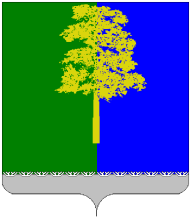 ХАНТЫ-МАНСИЙСКИЙ АВТОНОМНЫЙ ОКРУГ – ЮГРАДУМА КОНДИНСКОГО РАЙОНАРЕШЕНИЕО внесении изменений в решение Думы Кондинского района от 6 декабря 2016 года № 182 «О бюджете муниципального образования Кондинский район на 2017 год и на плановый период 2018 и 2019 годов»В соответствии со статьями 217, 232 Бюджетного кодекса Российской Федерации, решением Думы Кондинского района от 15 сентября 2011 года № 133 «Об утверждении Положения о бюджетном процессе в муниципальном образовании Кондинский район», руководствуясь подпунктом 2 пункта 1 статьи 18 Устава Кондинского района, Дума Кондинского района решила:Внести в решение Думы Кондинского района от 6 декабря 2016 года № 182 «О бюджете муниципального образования Кондинский район на 2017 год и на плановый период 2018 и 2019 годов» (далее – решение) следующие изменения: 1) Подпункт а) пункта 1 части 1 изложить в следующей редакции:«а)  на 2017 год – 4 285 163 348,67 рублей;».2) Подпункт а) пункта 2 части 1 изложить в следующей редакции:«а) на 2017 год – 4 347 694 412,86 рублей;».3) Пункт 1 части 17 изложить в следующей редакции:«1) на 2017 год в сумме 3 555 759 058,17 рублей;».4) Приложение 1 к решению «Доходная часть бюджета муниципального образования Кондинский район на 2017 год» изложить в редакции согласно приложению 1 к настоящему решению.5) Приложение 6 к решению «Распределение бюджетных ассигнований по разделам, подразделам, целевым статьям (муниципальным программам района и непрограммным направлениям деятельности), группам и подгруппам видов расходов классификации расходов бюджета муниципального образования Кондинский район на 2017 год» изложить в редакции согласно приложению 2 к настоящему решению.6) Приложение 8 к решению «Распределение бюджетных ассигнований по целевым статьям (муниципальным программам района и непрограммным направлениям деятельности), группам и подгруппам видов расходов классификации расходов бюджета муниципального образования Кондинский район на 2017 год» изложить в редакции согласно приложению 3 к настоящему решению.7) Приложение 10 к решению «Распределение бюджетных ассигнований по разделам и подразделам классификации расходов бюджета муниципального образования Кондинский район на 2017 год» изложить в редакции согласно приложению 4 к настоящему решению.8) Приложение 12 к решению «Ведомственная структура расходов бюджета муниципального образования Кондинский район на 2017 год» изложить в редакции согласно приложению 5 к настоящему решению.9) Приложение 21 к решению «Источники внутреннего финансирования дефицита бюджета муниципального образования Кондинский район на 2017 год» изложить в редакции согласно приложению 6 к настоящему решению.2. Настоящее решение опубликовать в газете «Кондинский вестник» и разместить на официальном сайте органов местного самоуправления Кондинского района.3. Настоящее решение вступает в силу после его официального опубликования.4. Контроль за выполнением настоящего решения возложить                           на постоянную комиссию Думы Кондинского района по бюджету и экономике (С.И. Колпакова) и главу Кондинского района А.В. Дубовика в соответствии с их компетенцией.Председатель Думы Кондинского района                                  Ю.В. ГришаевГлава Кондинского района                                                            А.В. Дубовикпгт. Междуреченский21 декабря 2017 года№ 356Приложение 1 к решению Думы Кондинского района от 21.12.2017 № 356Доходная часть бюджета муниципального образования Кондинский район на 2017 годПриложение 2 к решению Думы Кондинского района от 21.12.2017 № 356Распределение бюджетных ассигнований по разделам, подразделам, целевым статьям (муниципальным программам района и непрограммным направлениям деятельности), группам и подгруппам видов расходов, классификации расходов бюджета муниципального образования Кондинский район  на 2017 годПриложение 3 к решению Думы Кондинского района от 21.12.2017 № 356Распределение бюджетных ассигнований по разделам, подразделам, целевым статьям (муниципальным программам района и непрограммным направлениям деятельности), группам и подгруппам видов расходов классификации расходов бюджета муниципального образования Кондинский район на 2017 годПриложение 4 к решению Думы Кондинского района от 21.12.2017 № 356Распределение бюджетных ассигнований по разделам и подразделам классификации расходов бюджета муниципального образования Кондинский район на 2017 годПриложение 5 к решению Думы Кондинского района от 21.12.2017 № 356Ведомственная структура расходов бюджета муниципального образования Кондинский район на 2017 годПриложение 6 к решению Думы Кондинского района от 21.12.2017 № 356Источники внутреннего финансирования дефицита бюджета муниципального образования Кондинский район на 2017 год Код бюджетной классификации Российской ФедерацииНаименование кода классификации доходов2017 год1 00 00 000 00 0000 000НАЛОГОВЫЕ И НЕНАЛОГОВЫЕ ДОХОДЫ513 479 169,401 01 00 000 00 0000 000НАЛОГИ НА ПРИБЫЛЬ, ДОХОДЫ314 056 480,961 01 02 000 01 0000 110Налог на доходы физических лиц314 056 480,961 01 02 010 01 0000 110Налог на доходы физических лиц с доходов, источником которых является налоговый агент, за исключением доходов, в отношении которых исчисление и уплата налога осуществляются в соответствии со статьями 227, 2271 и 228 Налогового кодекса Российской Федерации311 506 480,961 01 02 020 01 0000 110Налог на доходы физических лиц с доходов, полученных от осуществления деятельности физическими лицами, зарегистрированными в качестве индивидуальных предпринимателей, нотариусов, занимающихся частной практикой, адвокатов, учредивших адвокатские кабинеты, и других лиц, занимающихся частной практикой в соответствии со статьей 227 Налогового кодекса Российской Федерации250 000,001 01 02 030 01 0000 110Налог на доходы физических лиц с доходов, полученных физическими лицами в соответствии со статьей 228 Налогового кодекса Российской Федерации1 750 000,001 01 02 040 01 0000 110Налог на доходы физических лиц в виде фиксированных авансовых платежей с доходов, полученных физическими лицами, являющимися иностранными гражданами, осуществляющими трудовую деятельность по найму на основании патента в соответствии со статьей 2271 Налогового кодекса Российской Федерации550 000,001 05 00 000 00 0000 000НАЛОГИ НА СОВОКУПНЫЙ ДОХОД42 015 859,451 05 01 000 00 0000 110Налог, взимаемый в связи с применением упрощенной системы налогообложения31 963 959,061 05 01 010 01 0000 110Налог, взимаемый с налогоплательщиков, выбравших в качестве объекта налогообложения доходы16 500 000,001 05 01 011 01 0000 110Налог, взимаемый с налогоплательщиков, выбравших в качестве объекта налогообложения доходы16 500 000,001 05 01 012 01 0000 110Налог, взимаемый с налогоплательщиков, выбравших в качестве объекта налогообложения доходы (за налоговые периоды, истекшие до 1 января 2011 года)0,001 05 01 020 01 0000 110Налог, взимаемый с налогоплательщиков, выбравших в качестве объекта налогообложения доходы, уменьшенные на величину расходов15 463 959,061 05 01 021 01 0000 110Налог, взимаемый с налогоплательщиков, выбравших в качестве объекта налогообложения доходы, уменьшенные на величину расходов (в том числе минимальный налог, зачисляемый в бюджеты субъектов Российской Федерации)15 463 959,061 05 01 050 01 0000 110Минимальный налог, зачисляемый в бюджеты субъектов Российской Федерации (за налоговые периоды, истекшие до 1 января 2016 года)0,001 05 02 000 02 0000 110Единый налог на вмененный доход для отдельных видов деятельности4 951 899,681 05 02 010 02 0000 110Единый налог на вмененный доход для отдельных видов деятельности4 950 000,001 05 02 020 02 0000 110Единый налог на вмененный доход для отдельных видов деятельности (за налоговые периоды, истекшие до 1 января 2011 года)1 899,681 05 03 000 01 0000 110Единый сельскохозяйственный налог300 000,711 05 03 010 01 0000 110Единый сельскохозяйственный налог300 000,001 05 03 020 01 0000 110Единый сельскохозяйственный налог (за налоговые периоды, истекшие до 1 января 2011 года)0,711 05 04 000 02 0000 110Налог, взимаемый в связи с применением патентной системы налогообложения4 800 000,001 05 04 020 02 0000 110Налог, взимаемый в связи с применением патентной системы налогообложения, зачисляемый в бюджеты муниципальных районов4 800 000,001 06 00 000 00 0000 000НАЛОГИ НА ИМУЩЕСТВО374 953,581 06 01 000 00 0000 110Налог на имущество физических лиц2 435,951 06 01 030 05 0000 110Налог на имущество физических лиц, взимаемый по ставкам, применяемым к объектам налогообложения, расположенным в границах межселенных территорий2 435,951 06 06 000 00 0000 110Земельный налог372 517,631 06 06 030 03 0000 110Земельный налог с организаций335 833,001 06 06 033 05 0000 110Земельный налог с организаций, обладающих земельным участком, расположенным в границах межселенных территорий335 833,001 06 06 040 00 0000 110Земельный налог с физических лиц36 684,631 06 06 043 05 0000 110Земельный налог с физических лиц, обладающих земельным участком, расположенным в границах межселенных территорий36 684,631 08 00 000 00 0000 000ГОСУДАРСТВЕННАЯ ПОШЛИНА5 010 000,001 08 03 000 01 0000 110Государственная пошлина по делам, рассматриваемым в судах общей юрисдикции, мировыми судьями5 000 000,001 08 03 010 01 0000 110Государственная пошлина по делам, рассматриваемым в судах общей юрисдикции, мировыми судьями (за исключением Верховного Суда Российской Федерации)5 000 000,001 08 07 000 01 0000 110Государственная пошлина за государственную регистрацию, а также за совершение прочих юридически значимых действий10 000,001 08 07 150 01 0000 110Государственная пошлина за выдачу разрешения на установку рекламной конструкции10 000,001 11 00 000 00 0000 000ДОХОДЫ ОТ ИСПОЛЬЗОВАНИЯ ИМУЩЕСТВА, НАХОДЯЩЕГОСЯ В ГОСУДАРСТВЕННОЙ И МУНИЦИПАЛЬНОЙ СОБСТВЕННОСТИ53 929 812,611 11 01 000 00 0000 120Доходы в виде прибыли, приходящейся на доли в уставных (складочных) капиталах хозяйственных товариществ и обществ, или дивидендов по акциям, принадлежащим Российской Федерации, субъектам Российской Федерации или муниципальным образованиям2 139 065,051 11 01 050 05 0000 120Доходы в виде прибыли, приходящейся на доли в уставных (складочных) капиталах хозяйственных товариществ и обществ, или дивидендов по акциям, принадлежащим муниципальным районам2 139 065,051 11 03 000 00 0000 120Проценты, полученные от предоставления бюджетных кредитов внутри страны19 400,001 11 03 050 05 0000 120Проценты, полученные от предоставления бюджетных кредитов внутри страны за счет средств бюджетов муниципальных районов19 400,001 11 05 000 00 0000 120Доходы, получаемые в виде арендной либо иной платы за передачу в возмездное пользование государственного и муниципального имущества (за исключением имущества бюджетных и автономных учреждений, а также имущества государственных и муниципальных унитарных предприятий, в том числе казенных)45 738 189,561 11 05 010 00 0000 120Доходы, получаемые в виде арендной платы за земельные участки, государственная собственность на которые не разграничена, а также средства от продажи права на заключение договоров аренды указанных земельных участков38 128 589,561 11 05 013 05 0000 120Доходы, получаемые в виде арендной платы за земельные участки, государственная собственность на которые не разграничена и которые расположены в границах межселенных территорий муниципальных районов, а также средства от продажи права на заключение договоров аренды указанных земельных участков34 308 589,521 11 05 013 10 0000 120Доходы, получаемые в виде арендной платы за земельные участки, государственная собственность на которые не разграничена и которые расположены в границах сельских поселений, а также средства от продажи права на заключение договоров аренды указанных земельных участков0,001 11 05 013 13 0000 120Доходы, получаемые в виде арендной платы за земельные участки, государственная собственность на которые не разграничена и которые расположены в границах городских поселений, а также средства от продажи права на заключение договоров аренды указанных земельных участков3 820 000,041 11 05 020 00 0000 120Доходы, получаемые в виде арендной платы за земли после разграничения государственной собственности на землю, а также средства от продажи права на заключение договоров аренды указанных земельных участков (за исключением земельных участков бюджетных и автономных учреждений)20 600,001 11 05 025 05 0000 120Доходы, получаемые в виде арендной платы, а также средства от продажи права на заключение договоров аренды за земли, находящиеся в собственности муниципальных районов (за исключением земельных участков муниципальных бюджетных и автономных учреждений)20 600,001 11 05 030 00 0000 120Доходы от сдачи в аренду имущества, находящегося в оперативном управлении органов государственной власти, органов местного самоуправления, государственных внебюджетных фондов и созданных ими учреждений (за исключением имущества бюджетных и автономных учреждений)7 589 000,001 11 05 035 05 0000 120Доходы от сдачи в аренду имущества, находящегося в оперативном управлении органов управления муниципальных районов и созданных ими учреждений (за исключением имущества муниципальных бюджетных и автономных учреждений)7 589 000,001 11 07 000 00 0000 120Платежи от государственных и муниципальных унитарных предприятий333 158,001 11 07 010 00 0000 120Доходы от перечисления части прибыли государственных и муниципальных унитарных предприятий, остающейся после уплаты налогов и обязательных платежей333 158,001 11 07 015 05 0000 120Доходы от перечисления части прибыли, остающейся после уплаты налогов и иных обязательных платежей муниципальных унитарных предприятий, созданных муниципальными районами333 158,001 11 09 000 00 0000 120Прочие доходы от использования имущества и прав, находящихся в государственной и муниципальной собственности (за исключением имущества бюджетных и автономных учреждений, а также имущества государственных и муниципальных унитарных предприятий, в том числе казенных)5 700 000,001 11 09 040 00 0000 120Прочие поступления от использования имущества, находящегося в государственной и муниципальной собственности (за исключением имущества бюджетных и автономных учреждений, а также имущества государственных и муниципальных унитарных предприятий, в том числе казенных)5 700 000,001 11 09 045 05 0000 120Прочие поступления от использования имущества, находящегося в собственности муниципальных районов (за исключением имущества муниципальных бюджетных и автономных учреждений, а также имущества муниципальных унитарных предприятий, в том числе казенных)5 700 000,001 12 00 000 00 0000 000ПЛАТЕЖИ ПРИ ПОЛЬЗОВАНИИ ПРИРОДНЫМИ РЕСУРСАМИ2 696 593,751 12 01 000 01 0000 120Плата за негативное воздействие на окружающую среду2 696 593,751 12 01 010 01 0000 120Плата за выбросы загрязняющих веществ в атмосферный воздух стационарными объектами758 500,001 12 01 020 01 0000 120Плата за выбросы загрязняющих веществ в атмосферный воздух передвижными объектами19 390,951 12 01 030 01 0000 120Плата за сбросы загрязняющих веществ в водные объекты108 200,001 12 01 040 01 0000 120Плата за размещение отходов производства и потребления1 270 000,001 12 01 070 01 0000 120Плата за выбросы загрязняющих веществ, образующихся при сжигании на факельных установках и (или) рассеивании попутного нефтяного газа540 502,801 13 00 000 00 0000 000ДОХОДЫ ОТ ОКАЗАНИЯ ПЛАТНЫХ УСЛУГ (РАБОТ) И КОМПЕНСАЦИИ ЗАТРАТ ГОСУДАРСТВА42 100 459,301 13 01 000 00 0000 130Доходы от оказания платных услуг (работ)38 889 399,211 13 01 990 00 0000 130Прочие доходы от оказания платных услуг (работ)38 889 399,211 13 01 995 05 0000 130Прочие доходы от оказания платных услуг (работ) получателями средств бюджетов муниципальных районов38 889 399,211 13 02 000 00 0000 130Доходы от компенсации затрат государства3 211 060,091 13 02 990 00 0000 130Прочие доходы от компенсации затрат государства3 211 060,091 13 02 995 05 0000 130Прочие доходы от компенсации затрат бюджетов муниципальных районов3 211 060,091 14 00 000 00 0000 000ДОХОДЫ ОТ ПРОДАЖИ МАТЕРИАЛЬНЫХ И НЕМАТЕРИАЛЬНЫХ АКТИВОВ46 359 225,341 14 01 000 00 0000 410Доходы от продажи квартир2 067 288,681 14 01 050 05 0000 410Доходы от продажи квартир, находящихся в собственности муниципальных районов2 067 288,681 14 02 000 00 0000 000Доходы от реализации имущества, находящегося в государственной и муниципальной собственности (за исключением движимого имущества бюджетных и автономных учреждений, а также имущества государственных и муниципальных унитарных предприятий, в том числе казенных)43 316 513,391 14 02 050 13 0000 410Доходы от реализации имущества, находящегося в собственности городских поселений (за исключением движимого имущества муниципальных бюджетных и автономных учреждений, а также имущества муниципальных унитарных предприятий, в том числе казенных), в части реализации основных средств по указанному имуществу5 695 646,001 14 02 053 05 0000 410Доходы от реализации иного имущества, находящегося в собственности муниципальных районов (за исключением имущества муниципальных бюджетных и автономных учреждений, а также имущества муниципальных унитарных предприятий, в том числе казенных), в части реализации основных средств по указанному имуществу5 695 646,001 14 02 050 13 0000 440Доходы от реализации имущества, находящегося в собственности городских поселений (за исключением имущества муниципальных бюджетных и автономных учреждений, а также имущества муниципальных унитарных предприятий, в том числе казенных), в части реализации материальных запасов по указанному имуществу37 620 867,391 14 02 053 05 0000 440Доходы от реализации иного имущества, находящегося в собственности муниципальных районов (за исключением имущества муниципальных бюджетных и автономных учреждений, а также имущества муниципальных унитарных предприятий, в том числе казенных), в части реализации материальных запасов по указанному имуществу37 620 867,391 14 06 000 00 0000 430Доходы от продажи земельных участков, находящихся в государственной и муниципальной собственности975 423,271 14 06 010 00 0000 430Доходы от продажи земельных участков, государственная собственность на которые не разграничена945 640,821 14 06 013 05 0000 430Доходы от продажи земельных участков, государственная собственность на которые не разграничена и которые расположены в границах межселенных территорий муниципальных районов495 640,821 14 06 013 13 0000 430Доходы от продажи земельных участков, государственная собственность на которые не разграничена и которые расположены в границах городских поселений450 000,001 14 06 020 00 0000 430Доходы от продажи земельных участков, государственная собственность на которые разграничена (за исключением земельных участков бюджетных и автономных учреждений)29 782,451 14 06 025 05 0000 430Доходы от продажи земельных участков, находящихся в собственности муниципальных районов (за исключением земельных участков муниципальных бюджетных и автономных учреждений)29 782,451 15 00 000 00 0000 000АДМИНИСТРАТИВНЫЕ ПЛАТЕЖИ И СБОРЫ30 000,001 15 02 000 00 0000 140Платежи, взимаемые государственными и муниципальными органами (организациями) за выполнение определенных функций30 000,001 15 02 050 05 0000 140Платежи, взимаемые органами местного самоуправления (организациями) муниципальных районов за выполнение определенных функций30 000,001 16 00 000 00 0000 000ШТРАФЫ, САНКЦИИ, ВОЗМЕЩЕНИЕ УЩЕРБА5 363 409,441 16 03 000 00 0000 140Денежные взыскания (штрафы) за нарушение законодательства о налогах и сборах86 699,171 16 03 010 01 0000 140Денежные взыскания (штрафы) за нарушение законодательства о налогах и сборах, предусмотренные статьями 116, 1191, 1192, пунктами 1 и 2 статьи 120, статьями 125, 126, 1261, 128, 129, 1291, 1294, 132, 133, 134, 135, 1351, 1352 Налогового кодекса Российской Федерации70 837,171 16 03 030 01 0000 140Денежные взыскания (штрафы) за административные правонарушения в области налогов и сборов, предусмотренные Кодексом Российской Федерации об административных правонарушениях15 862,001 16 06 000 01 0000 140Денежные взыскания (штрафы) за нарушение законодательства о применении контрольно-кассовой техники при осуществлении наличных денежных расчетов и (или) расчетов с использованием платежных карт0,001 16 06 000 01 0000 140Денежные взыскания (штрафы) за нарушение законодательства о применении контрольно-кассовой техники при осуществлении наличных денежных расчетов и (или) расчетов с использованием платежных карт0,001 16 08 000 01 0000 140Денежные взыскания (штрафы) за административные правонарушения в области государственного регулирования производства и оборота этилового спирта, алкогольной, спиртосодержащей и табачной продукции69 400,001 16 08 010 01 0000 140Денежные взыскания (штрафы) за административные правонарушения в области государственного регулирования производства и оборота этилового спирта, алкогольной, спиртосодержащей продукции69 400,001 16 21 000 00 0000 140Денежные взыскания (штрафы) и иные суммы, взыскиваемые с лиц, виновных в совершении преступлений, и в возмещение ущерба имуществу2 000,001 16 21 050 05 0000 140Денежные взыскания (штрафы) и иные суммы, взыскиваемые с лиц, виновных в совершении преступлений, и в возмещение ущерба имуществу, зачисляемые в бюджеты муниципальных районов2 000,001 16 23 000 00 0000 140Доходы от возмещения ущерба при возникновении страховых случаев76 800,001 16 23 050 13 0000 140Доходы от возмещения ущерба при возникновении страховых случаев, когда выгодоприобретателями выступают получатели средств бюджетов городских поселений76 800,001 16 23 052 05 0000 140Доходы от возмещения ущерба при возникновении иных страховых случаев, когда выгодоприобретателями выступают получатели средств бюджетов муниципальных районов76 800,001 16 25 000 00 0000 140Денежные взыскания (штрафы) за нарушение законодательства Российской Федерации о недрах, об особо охраняемых природных территориях, об охране и использовании животного мира, об экологической экспертизе, в области охраны окружающей среды, о рыболовстве и сохранении водных биологических ресурсов, земельного законодательства, лесного законодательства, водного законодательства60 935,011 16 25 030 01 0000 140Денежные взыскания (штрафы) за нарушение законодательства Российской Федерации об охране и использовании животного мира999,651 16 25 060 01 0000 140Денежные взыскания (штрафы) за нарушение земельного законодательства59 935,361 16 28 000 01 0000 140Денежные взыскания (штрафы) за нарушение законодательства в области обеспечения санитарно-эпидемиологического благополучия человека и законодательства в сфере защиты прав потребителей269 296,181 16 28 000 01 0000 140Денежные взыскания (штрафы) за нарушение законодательства в области обеспечения санитарно-эпидемиологического благополучия человека и законодательства в сфере защиты прав потребителей269 296,181 16 30 000 01 0000 140Денежные взыскания (штрафы) за правонарушения в области дорожного движения630 000,001 16 30 010 01 0000 140Денежные взыскания (штрафы) за нарушение правил перевозки крупногабаритных и тяжеловесных грузов по автомобильным дорогам общего пользования430 000,001 16 30 014 01 0000 140Денежные взыскания (штрафы) за нарушение правил перевозки крупногабаритных и тяжеловесных грузов по автомобильным дорогам общего пользования местного значения муниципальных районов430 000,001 16 30 030 01 0000 140Прочие денежные взыскания (штрафы) за правонарушения в области дорожного движения200 000,001 16 33 000 00 0000 140Денежные взыскания (штрафы) за нарушение законодательства Российской Федерации о контрактной системе в сфере закупок товаров, работ, услуг для обеспечения государственных и муниципальных нужд40 000,001 16 33 050 05 0000 140Денежные взыскания (штрафы) за нарушение законодательства Российской Федерации о контрактной системе в сфере закупок товаров, работ, услуг для обеспечения государственных и муниципальных нужд для нужд муниципальных районов40 000,001 16 35 000 00 0000 140Суммы по искам о возмещении вреда, причиненного окружающей среде1 361 923,001 16 35 030 05 0000 140Суммы по искам о возмещении вреда, причиненного окружающей среде, подлежащие зачислению в бюджеты муниципальных районов1 361 923,001 16 43 000 01 0000 140Денежные взыскания (штрафы) за нарушение законодательства Российской Федерации об административных правонарушениях, предусмотренные статьей 20.25 Кодекса Российской Федерации об административных правонарушениях281 000,001 16 43 000 01 0000 140Денежные взыскания (штрафы) за нарушение законодательства Российской Федерации об административных правонарушениях, предусмотренные статьей 20.25 Кодекса Российской Федерации об административных правонарушениях281 000,001 16 90 000 00 0000 140Прочие поступления от денежных взысканий (штрафов) и иных сумм в возмещение ущерба2 485 356,081 16 90 050 05 0000 140Прочие поступления от денежных взысканий (штрафов) и иных сумм в возмещение ущерба, зачисляемые в бюджеты муниципальных районов2 485 356,081 17 00 000 00 0000 000ПРОЧИЕ НЕНАЛОГОВЫЕ ДОХОДЫ1 542 374,971 17 01 000 00 0000 180Невыясненные поступления0,001 17 01 050 05 0000 180Невыясненные поступления, зачисляемые в бюджеты муниципальных районов0,001 17 05 000 00 0000 180Прочие неналоговые доходы1 542 374,971 17 05 050 05 0000 180Прочие неналоговые доходы бюджетов муниципальных районов1 542 374,972 00 00 000 00 0000 000БЕЗВОЗМЕЗДНЫЕ ПОСТУПЛЕНИЯ3 771 684 179,272 02 00 000 00 0000 000БЕЗВОЗМЕЗДНЫЕ ПОСТУПЛЕНИЯ ОТ ДРУГИХ БЮДЖЕТОВ БЮДЖЕТНОЙ СИСТЕМЫ РОССИЙСКОЙ ФЕДЕРАЦИИ3 731 719 568,092 02 10 000 00 0000 151Дотации бюджетам бюджетной системы Российской Федерации1 202 396 600,002 02 15 001 00 0000 151Дотации на выравнивание бюджетной обеспеченности548 970 400,002 02 15 001 05 0000 151Дотации бюджетам муниципальных районов на выравнивание бюджетной обеспеченности548 970 400,002 02 15 002 00 0000 151Дотации бюджетам на поддержку мер по обеспечению сбалансированности бюджетов652 811 200,002 02 15 002 05 0000 151Дотации бюджетам муниципальных районов на поддержку мер по обеспечению сбалансированности бюджетов652 811 200,002 02 19 999 00 0000 151Прочие дотации615 000,002 02 19 999 05 0000 151Прочие дотации бюджетам муниципальных районов615 000,002 02 20 000 00 0000 151Субсидии бюджетам бюджетной системы Российской Федерации (межбюджетные субсидии)756 429 922,952 02 20 041 00 0000 151Субсидии бюджетам на строительство, модернизацию, ремонт и содержание автомобильных дорог общего пользования, в том числе дорог в поселениях (за исключением автомобильных дорог федерального значения)3 523 900,002 02 20 041 05 0000 151Субсидии бюджетам муниципальных районов на строительство, модернизацию, ремонт и содержание автомобильных дорог общего пользования, в том числе дорог в поселениях (за исключением автомобильных дорог федерального значения)3 523 900,002 02 20 051 00 0000 151Субсидии бюджетам на реализацию федеральных целевых программ10 158 522,952 02 20 051 05 0000 151Субсидии бюджетам муниципальных районов на реализацию федеральных целевых программ10 158 522,952 02 20 077 00 0000 151Субсидии бюджетам на софинансирование капитальных вложений в объекты государственной (муниципальной) собственности352 147 100,002 02 20 077 05 0000 151Субсидии бюджетам муниципальных районов на софинансирование капитальных вложений в объекты муниципальной собственности352 147 100,002 02 25 519 00 0000 151Субсидия бюджетам на поддержку отрасли культуры99 360,002 02 25 519 05 0000 151Субсидия бюджетам муниципальных районов на поддержку отрасли культуры99 360,002 02 25 555 00 0000 151Субсидии бюджетам на поддержку государственных программ субъектов Российской Федерации и муниципальных программ формирования современной городской среды8 132 000,002 02 25 555 05 0000 151Субсидии бюджетам муниципальных районов на поддержку государственных программ субъектов Российской Федерации и муниципальных программ формирования современной городской среды8 132 000,002 02 29 999 00 0000 151Прочие субсидии382 369 040,002 02 29 999 05 0000 151Прочие субсидии бюджетам муниципальных районов382 369 040,002 02 30 000 00 0000 151Субвенции бюджетам бюджетной системы Российской Федерации1 478 979 909,152 02 30 024 00 0000 151Субвенции местным бюджетам на выполнение передаваемых полномочий субъектов Российской Федерации1 421 312 200,002 02 30 024 05 0000 151Субвенции бюджетам муниципальных районов на выполнение передаваемых полномочий субъектов Российской Федерации1 421 312 200,002 02 30 029 00 0000 151Субвенции бюджетам на компенсацию части платы, взимаемой с родителей (законных представителей) за присмотр и уход за детьми, посещающими образовательные организации, реализующие образовательные программы дошкольного образования19 320 000,002 02 30 029 05 0000 151Субвенции бюджетам муниципальных районов на компенсацию части платы, взимаемой с родителей (законных представителей) за присмотр и уход за детьми, посещающими образовательные организации, реализующие образовательные программы дошкольного образования19 320 000,002 02 35 082 00 0000 151Субвенции бюджетам муниципальных образований на предоставление жилых помещений детям-сиротам и детям, оставшимся без попечения родителей, лицам из их числа по договорам найма специализированных жилых помещений25 212 909,152 02 35 082 05 0000 151Субвенции бюджетам муниципальных районов на предоставление жилых помещений детям-сиротам и детям, оставшимся без попечения родителей, лицам из их числа по договорам найма специализированных жилых помещений25 212 909,152 02 35 118 00 0000 151Субвенции бюджетам на осуществление первичного воинского учета на территориях, где отсутствуют военные комиссариаты3 025 800,002 02 35 118 05 0000 151Субвенции бюджетам муниципальных районов на осуществление первичного воинского учета на территориях, где отсутствуют военные комиссариаты3 025 800,002 02 35 120 00 0000 151Субвенции бюджетам на осуществление полномочий по составлению (изменению) списков кандидатов в присяжные заседатели федеральных судов общей юрисдикции в Российской Федерации6 400,002 02 35 120 05 0000 151Субвенции бюджетам муниципальных районов на осуществление полномочий по составлению (изменению) списков кандидатов в присяжные заседатели федеральных судов общей юрисдикции в Российской Федерации6 400,002 02 35 135 00 0000 151Субвенции бюджетам на осуществление полномочий по обеспечению жильем отдельных категорий граждан, установленных федеральными законами от 12 января 1995 года № 5-ФЗ "О ветеранах" и от 24 ноября 1995 года № 181-ФЗ "О социальной защите инвалидов в Российской Федерации"3 130 200,002 02 35 135 05 0000 151Субвенции бюджетам муниципальных районов на осуществление полномочий по обеспечению жильем отдельных категорий граждан, установленных федеральными законами от 12 января 1995 года № 5-ФЗ "О ветеранах" и от 24 ноября 1995 года № 181-ФЗ "О социальной защите инвалидов в Российской Федерации"3 130 200,002 02 35 930 00 0000 151Субвенции бюджетам на государственную регистрацию актов гражданского состояния6 972 400,002 02 35 930 05 0000 151Субвенции бюджетам муниципальных районов на государственную регистрацию актов гражданского состояния6 972 400,002 02 40 000 00 0000 151Иные межбюджетные трансферты293 913 135,992 02 40 014 00 0000 151Межбюджетные трансферты, передаваемые бюджетам муниципальных образований на осуществление части полномочий по решению вопросов местного значения в соответствии с заключенными соглашениями175 960 509,922 02 40 014 05 0000 151Межбюджетные трансферты, передаваемые бюджетам муниципальных районов из бюджетов поселений на осуществление части полномочий по решению вопросов местного значения в соответствии с заключенными соглашениями175 960 509,922 02 45 160 00 0000 151Межбюджетные трансферты, передаваемые бюджетам для компенсации дополнительных расходов, возникших в результате решений, принятых органами власти другого уровня1 876 518,072 02 45 160 05 0000 151Межбюджетные трансферты, передаваемые бюджетам муниципальных районов для компенсации дополнительных расходов, возникших в результате решений, принятых органами власти другого уровня1 876 518,072 02 49 999 00 0000 151Прочие межбюджетные трансферты, передаваемые бюджетам116 076 108,002 02 49 999 05 0000 151Прочие межбюджетные трансферты, передаваемые бюджетам муниципальных районов116 076 108,002 07 00 000 00 0000 000ПРОЧИЕ БЕЗВОЗМЕЗДНЫЕ ПОСТУПЛЕНИЯ39 964 611,182 07 05 000 13 0000 180Прочие безвозмездные поступления в бюджеты городских поселений39 964 611,182 07 05 030 05 0000 180Прочие безвозмездные поступления в бюджеты муниципальных районов39 964 611,182 19 00 000 00 0000 000ВОЗВРАТ ОСТАТКОВ СУБСИДИЙ, СУБВЕНЦИЙ И ИНЫХ МЕЖБЮДЖЕТНЫХ ТРАНСФЕРТОВ, ИМЕЮЩИХ ЦЕЛЕВОЕ НАЗНАЧЕНИЕ, ПРОШЛЫХ ЛЕТ0,002 19 06 000 00 0000 151Возврат остатков субсидий, субвенций и иных межбюджетных трансфертов, имеющих целевое назначение, прошлых лет из бюджетов государственных внебюджетных фондов0,002 19 60 010 05 0000 151Возврат прочих остатков субсидий, субвенций и иных межбюджетных трансфертов, имеющих целевое назначение, прошлых лет из бюджетов муниципальных районов0,00000219600100500001514 285 163 348,67(в рублях)НаименованиеВедРзПРЦСРВРСумма на  годв том числе за счет субвенцийНаименованиеВедРзПРЦСРВРСумма на  годв том числе за счет субвенцийНаименованиеВедРзПРЦСРВРСумма на  годв том числе за счет субвенций12345678Дума Кондинского района01111 463 153,580,00ОБЩЕГОСУДАРСТВЕННЫЕ ВОПРОСЫ0110111 463 153,580,00Функционирование законодательных (представительных) органов государственной власти и представительных органов муниципальных образований01101032 774 560,580,00Непрограммные расходы011010340000000002 774 560,580,00Обеспечение деятельности органов местного самоуправления011010340100000002 774 560,580,00Расходы на обеспечение функций органов местного самоуправления011010340100020402 573 098,450,00Расходы на выплаты персоналу в целях обеспечения выполнения функций государственными (муниципальными) органами, казенными учреждениями, органами управления государственными внебюджетными фондами011010340100020401002 478 520,450,00Расходы на выплаты персоналу государственных (муниципальных) органов011010340100020401202 478 520,450,00Фонд оплаты труда государственных (муниципальных) органов011010340100020401211 941 679,500,00Иные выплаты персоналу государственных (муниципальных) органов, за исключением фонда оплаты труда011010340100020401226 700,000,00Взносы по обязательному социальному страхованию на выплаты денежного содержания и иные выплаты работникам государственных (муниципальных) органов01101034010002040129530 140,950,00Социальное обеспечение и иные выплаты населению0110103401000204030094 578,000,00Социальные выплаты гражданам, кроме публичных нормативных социальных выплат0110103401000204032094 578,000,00Пособия, компенсации и иные социальные выплаты гражданам, кроме публичных нормативных обязательств0110103401000204032194 578,000,00Председатель представительного органа муниципального образования01101034010002110201 462,130,00Расходы на выплаты персоналу в целях обеспечения выполнения функций государственными (муниципальными) органами, казенными учреждениями, органами управления государственными внебюджетными фондами01101034010002110100201 462,130,00Расходы на выплаты персоналу государственных (муниципальных) органов01101034010002110120201 462,130,00Фонд оплаты труда государственных (муниципальных) органов01101034010002110121154 732,820,00Взносы по обязательному социальному страхованию на выплаты денежного содержания и иные выплаты работникам государственных (муниципальных) органов0110103401000211012946 729,310,00Обеспечение деятельности финансовых, налоговых и таможенных органов и органов финансового (финансово-бюджетного) надзора01101068 670 300,000,00Непрограммные расходы011010640000000008 670 300,000,00Обеспечение деятельности органов местного самоуправления011010640100000008 670 300,000,00Расходы на обеспечение функций органов местного самоуправления011010640100020408 670 300,000,00Расходы на выплаты персоналу в целях обеспечения выполнения функций государственными (муниципальными) органами, казенными учреждениями, органами управления государственными внебюджетными фондами011010640100020401008 670 300,000,00Расходы на выплаты персоналу государственных (муниципальных) органов011010640100020401208 670 300,000,00Фонд оплаты труда государственных (муниципальных) органов011010640100020401216 861 700,000,00Иные выплаты персоналу государственных (муниципальных) органов, за исключением фонда оплаты труда0110106401000204012227 500,000,00Взносы по обязательному социальному страхованию на выплаты денежного содержания и иные выплаты работникам государственных (муниципальных) органов011010640100020401291 781 100,000,00Другие общегосударственные вопросы011011318 293,000,00Непрограммные расходы0110113400000000018 293,000,00Обеспечение деятельности органов местного самоуправления0110113401000000018 293,000,00Прочие мероприятия органов местного самоуправления0110113401000240018 293,000,00Расходы на выплаты персоналу в целях обеспечения выполнения функций государственными (муниципальными) органами, казенными учреждениями, органами управления государственными внебюджетными фондами0110113401000240010015 993,000,00Расходы на выплаты персоналу государственных (муниципальных) органов0110113401000240012015 993,000,00Иные выплаты персоналу государственных (муниципальных) органов, за исключением фонда оплаты труда0110113401000240012215 993,000,00Иные бюджетные ассигнования011011340100024008002 300,000,00Уплата налогов, сборов и иных платежей011011340100024008502 300,000,00Уплата иных платежей011011340100024008532 300,000,00Отдел по опеке и попечительству администрации Кондинского района031106 315 700,00106 315 700,00СОЦИАЛЬНАЯ ПОЛИТИКА03110106 315 700,00106 315 700,00Охрана семьи и детства031100488 600 000,0088 600 000,00Муниципальная программа "Развитие образования в Кондинском районе на 2017-2020 годы"031100402000000006 987 000,006 987 000,00Подпрограмма "Организация отдыха и оздоровления детей"031100402400000006 987 000,006 987 000,00Основное мероприятие "Организация отдыха и оздоровления детей в оздоровительных учреждениях различных типов"031100402402000006 987 000,006 987 000,00Расходы на предоставление дополнительных мер социальной поддержки детям-сиротам и детям, оставшимся без попечения родителей, лицам из числа детей-сирот и детей, оставшихся без попечения родителей, усыновителям, приемным родителям031100402402840606 987 000,006 987 000,00Социальное обеспечение и иные выплаты населению031100402402840603006 987 000,006 987 000,00Публичные нормативные социальные выплаты гражданам031100402402840603106 987 000,006 987 000,00Пособия, компенсации, меры социальной поддержки по публичным нормативным обязательствам031100402402840603136 987 000,006 987 000,00Непрограммные расходы0311004400000000081 613 000,0081 613 000,00Расходы за счет средств бюджета автономного округа не отнесенные к муниципальным программам0311004403000000081 613 000,0081 613 000,00Расходы на предоставление дополнительных мер социальной поддержки детям-сиротам и детям, оставшимся без попечения родителей, лицам из числа детей-сирот и детей, оставшихся без попечения родителей, усыновителям, приемным родителям0311004403008406081 613 000,0081 613 000,00Закупка товаров, работ и услуг для обеспечения государственных (муниципальных) нужд0311004403008406020081 613 000,0081 613 000,00Иные закупки товаров, работ и услуг для обеспечения государственных (муниципальных) нужд0311004403008406024081 613 000,0081 613 000,00Прочая закупка товаров, работ и услуг для обеспечения государственных (муниципальных) нужд0311004403008406024481 613 000,0081 613 000,00Другие вопросы в области социальной политики031100617 715 700,0017 715 700,00Непрограммные расходы0311006400000000017 715 700,0017 715 700,00Расходы за счет средств бюджета автономного округа не отнесенные к муниципальным программам0311006403000000017 715 700,0017 715 700,00Расходы на осуществление деятельности по опеке и попечительству0311006403008407017 715 700,0017 715 700,00Расходы на выплаты персоналу в целях обеспечения выполнения функций государственными (муниципальными) органами, казенными учреждениями, органами управления государственными внебюджетными фондами0311006403008407010015 484 700,0015 484 700,00Расходы на выплаты персоналу государственных (муниципальных) органов0311006403008407012015 484 700,0015 484 700,00Фонд оплаты труда государственных (муниципальных) органов0311006403008407012111 426 700,0011 426 700,00Иные выплаты персоналу государственных (муниципальных) органов, за исключением фонда оплаты труда03110064030084070122630 000,00630 000,00Взносы по обязательному социальному страхованию на выплаты денежного содержания и иные выплаты работникам государственных (муниципальных) органов031100640300840701293 428 000,003 428 000,00Закупка товаров, работ и услуг для обеспечения государственных (муниципальных) нужд031100640300840702002 231 000,002 231 000,00Иные закупки товаров, работ и услуг для обеспечения государственных (муниципальных) нужд031100640300840702402 231 000,002 231 000,00Закупка товаров, работ, услуг в сфере информационно-коммуникационных технологий03110064030084070242707 429,80707 429,80Прочая закупка товаров, работ и услуг для обеспечения государственных (муниципальных) нужд031100640300840702441 523 570,201 523 570,20Администрация Кондинского района040628 920 418,1577 513 392,20ОБЩЕГОСУДАРСТВЕННЫЕ ВОПРОСЫ04001258 002 828,1013 601 700,00Функционирование высшего должностного лица субъекта Российской Федерации и муниципального образования04001023 614 900,000,00Непрограммные расходы040010240000000003 614 900,000,00Обеспечение деятельности органов местного самоуправления040010240100000003 614 900,000,00Глава (высшее должностное лицо)муниципального образования. Глава, исполняющий полномочия председателя представительного органа муниципального образования040010240100020303 614 900,000,00Расходы на выплаты персоналу в целях обеспечения выполнения функций государственными (муниципальными) органами, казенными учреждениями, органами управления государственными внебюджетными фондами040010240100020301003 614 900,000,00Расходы на выплаты персоналу государственных (муниципальных) органов040010240100020301203 614 900,000,00Фонд оплаты труда государственных (муниципальных) органов040010240100020301213 051 300,000,00Взносы по обязательному социальному страхованию на выплаты денежного содержания и иные выплаты работникам государственных (муниципальных) органов04001024010002030129563 600,000,00Функционирование Правительства Российской Федерации, высших исполнительных органов государственной власти субъектов Российской Федерации, местных администраций0400104119 600 005,430,00Муниципальная программа "Развитие муниципальной службы в муниципальном образовании Кондинский район на 2017-2020 годы"0400104010000000010 154 300,950,00Подпрограмма "Развитие муниципальной службы и резерва управленческих кадров"0400104011000000066 405,000,00Основное мероприятие "Формирование кадрового состава муниципальной службы, повышение профессиональной компетентности муниципальных служащих и лиц, включенных в резерв управленческих кадров"0400104011030000066 405,000,00Расходы на обеспечение функций органами местного самоуправления0400104011030204066 405,000,00Расходы на выплаты персоналу в целях обеспечения выполнения функций государственными (муниципальными) органами, казенными учреждениями, органами управления государственными внебюджетными фондами0400104011030204010066 405,000,00Расходы на выплаты персоналу государственных (муниципальных) органов0400104011030204012066 405,000,00Иные выплаты персоналу государственных (муниципальных) органов, за исключением фонда оплаты труда0400104011030204012266 405,000,00Подпрограмма "Создание условий для выполнения функций, направленных на обеспечение деятельности органов местного самоуправления муниципального образования Кондинский район, муниципального казенного учреждения "Единая дежурно-диспетчерская служба Кондинского района" и муниципального казенного учреждения "Управление материально-технического обеспечения деятельности органов местного самоуправления Кондинского района"0400104014000000010 087 895,950,00Основное мероприятие «Организация деятельности органов местного самоуправления муниципального образования Кондинский район, муниципального казенного учреждения «Единая дежурно-диспетчерская служба Кондинского района» и муниципального казенного учреждения «Управление материально-технического обеспечения деятельности органов местного самоуправления Кондинского района»0400104014010000010 087 895,950,00Расходы на обеспечение функций органами местного самоуправления0400104014010204010 087 895,950,00Расходы на выплаты персоналу в целях обеспечения выполнения функций государственными (муниципальными) органами, казенными учреждениями, органами управления государственными внебюджетными фондами040010401401020401009 985 932,110,00Расходы на выплаты персоналу государственных (муниципальных) органов040010401401020401209 985 932,110,00Фонд оплаты труда государственных (муниципальных) органов040010401401020401217 709 109,670,00Взносы по обязательному социальному страхованию на выплаты денежного содержания и иные выплаты работникам государственных (муниципальных) органов040010401401020401292 276 822,440,00Социальное обеспечение и иные выплаты населению04001040140102040300101 963,840,00Социальные выплаты гражданам, кроме публичных нормативных социальных выплат04001040140102040320101 963,840,00Пособия, компенсации и иные социальные выплаты гражданам, кроме публичных нормативных обязательств04001040140102040321101 963,840,00Муниципальная программа «Молодежь Кондинского района на 2017-2020 годы»040010403000000001 931 933,530,00Подпрограмма "Управление молодежной политикой"040010403100000001 931 933,530,00Основное мероприятие "Осуществление функций исполнительного органа муниципальной власти Кондинского района по реализации единой государственной политики в отрасли молодежной политики"040010403101000001 931 933,530,00Расходы на обеспечение функций органами местного самоуправления040010403101020401 931 933,530,00Расходы на выплаты персоналу в целях обеспечения выполнения функций государственными (муниципальными) органами, казенными учреждениями, органами управления государственными внебюджетными фондами040010403101020401001 931 933,530,00Расходы на выплаты персоналу государственных (муниципальных) органов040010403101020401201 931 933,530,00Фонд оплаты труда государственных (муниципальных) органов040010403101020401211 424 254,510,00Взносы по обязательному социальному страхованию на выплаты денежного содержания и иные выплаты работникам государственных (муниципальных) органов04001040310102040129507 679,020,00Муниципальная программа "Развитие культуры и туризма в Кондинском районе на 2017-2020 годы"040010405000000003 399 645,220,00Подпрограмма "Обеспечение прав граждан на доступ к культурным ценностям и информации"040010405100000003 399 645,220,00Основное мероприятие "Создание условий для сохранения документального наследия и расширения доступа пользователей к архивным документам"040010405104000003 399 645,220,00Расходы на обеспечение функций органами местного самоуправления040010405104020403 399 645,220,00Расходы на выплаты персоналу в целях обеспечения выполнения функций государственными (муниципальными) органами, казенными учреждениями, органами управления государственными внебюджетными фондами040010405104020401003 399 645,220,00Расходы на выплаты персоналу государственных (муниципальных) органов040010405104020401203 399 645,220,00Фонд оплаты труда государственных (муниципальных) органов040010405104020401212 631 621,880,00Взносы по обязательному социальному страхованию на выплаты денежного содержания и иные выплаты работникам государственных (муниципальных) органов04001040510402040129768 023,340,00Муниципальная программа «Содействие развитию застройки населенных пунктов Кондинского района на 2017-2020 годы»040010407000000004 191 210,500,00Подпрограмма "Содержание Управления по природным ресурсам и экологии администрации Кондинского района"040010407500000004 191 210,500,00Основное мероприятие "Обеспечение содержания  Управления по природным ресурсам и экологии  администрации Кондинского района"040010407501000004 191 210,500,00Расходы на обеспечение функций органов местного самоуправления040010407501020404 191 210,500,00Расходы на выплаты персоналу в целях обеспечения выполнения функций государственными (муниципальными) органами, казенными учреждениями, органами управления государственными внебюджетными фондами040010407501020401004 191 210,500,00Расходы на выплаты персоналу государственных (муниципальных) органов040010407501020401204 191 210,500,00Фонд оплаты труда государственных (муниципальных) органов040010407501020401213 312 838,400,00Взносы по обязательному социальному страхованию на выплаты денежного содержания и иные выплаты работникам государственных (муниципальных) органов04001040750102040129878 372,100,00Муниципальная программа "Формирование на территории Кондинского района градостроительной документации на 2017-2020 годы"040010409000000005 183 113,380,00Подпрограмма "Содержание управления архитектуры и градостроительства администрации Кондинского района"040010409300000005 183 113,380,00Основное мероприятие "Обеспечение содержания управления архитектуры и градостроительства администрации Кондинского района"040010409301000005 183 113,380,00Расходы на обеспечение функций органами местного самоуправления040010409301020405 183 113,380,00Расходы на выплаты персоналу в целях обеспечения выполнения функций государственными (муниципальными) органами, казенными учреждениями, органами управления государственными внебюджетными фондами040010409301020401005 183 113,380,00Расходы на выплаты персоналу государственных (муниципальных) органов040010409301020401205 183 113,380,00Фонд оплаты труда государственных (муниципальных) органов040010409301020401214 142 345,730,00Взносы по обязательному социальному страхованию на выплаты денежного содержания и иные выплаты работникам государственных (муниципальных) органов040010409301020401291 040 767,650,00Муниципальная программа "Профилактика правонарушений по вопросам обеспечения общественного порядка, межнационального согласия, гражданского единства, профилактики экстремизма, незаконного оборота и потребления наркотических и психотропных веществ в Кондинском районе в 2017-2020 годах"0400104130000000020 954 951,160,00Подпрограмма "Создание условий для выполнения функций, направленных на обеспечение прав и законных интересов жителей Кондинского района в отдельных сферах"0400104133000000020 954 951,160,00Основное мероприятие "Обеспечение выполнения полномочий и функций юридическо-правового управления"0400104133010000020 954 951,160,00Расходы на обеспечение функций органами местного самоуправления0400104133010204020 954 951,160,00Расходы на выплаты персоналу в целях обеспечения выполнения функций государственными (муниципальными) органами, казенными учреждениями, органами управления государственными внебюджетными фондами0400104133010204010020 954 951,160,00Расходы на выплаты персоналу государственных (муниципальных) органов0400104133010204012020 954 951,160,00Фонд оплаты труда государственных (муниципальных) органов0400104133010204012115 674 114,430,00Взносы по обязательному социальному страхованию на выплаты денежного содержания и иные выплаты работникам государственных (муниципальных) органов040010413301020401295 280 836,730,00Муниципальная программа "Защита населения и территорий от чрезвычайных ситуаций, обеспечение пожарной безопасности в Кондинском районе на 2017-2020 годы"040010414000000006 780 947,220,00Подпрограмма "Материально-техническое и финансовое обеспечение  деятельности управления гражданской защиты населения администрации Кондинского района и муниципального казенного учреждения "Единая дежурно-диспетчерская служба Кондинского района"040010414300000006 780 947,220,00Основное мероприятие "Обеспечение эффективной деятельности управления гражданской защиты населения администрации Кондинского района и муниципального казенного учреждения "Единая дежурно-диспетчерская служба Кондинского района"040010414301000006 780 947,220,00Расходы на обеспечение функций органами местного самоуправления040010414301020406 780 947,220,00Расходы на выплаты персоналу в целях обеспечения выполнения функций государственными (муниципальными) органами, казенными учреждениями, органами управления государственными внебюджетными фондами040010414301020401006 780 947,220,00Расходы на выплаты персоналу государственных (муниципальных) органов040010414301020401206 780 947,220,00Фонд оплаты труда государственных (муниципальных) органов040010414301020401215 422 397,400,00Взносы по обязательному социальному страхованию на выплаты денежного содержания и иные выплаты работникам государственных (муниципальных) органов040010414301020401291 358 549,820,00Муниципальная программа "Комплексное социально-экономическое развитие Кондинского района на 2017-2020 годы"0400104160000000015 380 901,910,00Подпрограмма "Совершенствование системы муниципального стратегического управления"0400104162000000015 380 901,910,00Основное мероприятие "Разработка долгосрочных целеполагающих документов"0400104162010000015 380 901,910,00Расходы на обеспечение функций органами местного самоуправления0400104162010204015 380 901,910,00Расходы на выплаты персоналу в целях обеспечения выполнения функций государственными (муниципальными) органами, казенными учреждениями, органами управления государственными внебюджетными фондами0400104162010204010015 380 901,910,00Расходы на выплаты персоналу государственных (муниципальных) органов0400104162010204012015 380 901,910,00Фонд оплаты труда государственных (муниципальных) органов0400104162010204012111 812 688,970,00Взносы по обязательному социальному страхованию на выплаты денежного содержания и иные выплаты работникам государственных (муниципальных) органов040010416201020401293 568 212,940,00Муниципальная программа «Информационное общество Кондинского района на 2017-2020 годы»040010417000000004 543 988,170,00Основное мероприятие "Обеспечение деятельности комитета по информационным технологиям и связи"040010417003000004 543 988,170,00Расходы на обеспечение функций органами местного самоуправления040010417003020404 543 988,170,00Расходы на выплаты персоналу в целях обеспечения выполнения функций государственными (муниципальными) органами, казенными учреждениями, органами управления государственными внебюджетными фондами040010417003020401004 543 988,170,00Расходы на выплаты персоналу государственных (муниципальных) органов040010417003020401204 543 988,170,00Фонд оплаты труда государственных (муниципальных) органов040010417003020401213 681 716,220,00Взносы по обязательному социальному страхованию на выплаты денежного содержания и иные выплаты работникам государственных (муниципальных) органов04001041700302040129862 271,950,00Муниципальная программа «Развитие малого и среднего предпринимательства в Кондинском районе на 2017-2020 годы»0400104230000000010 360 806,510,00Основное мероприятие "Обеспечение деятельности отдела несырьевого сектора экономики и поддержки предпринимательства комитета экономического развития и инвестиционной деятельности администрации Кондинского района"0400104230040000010 360 806,510,00Расходы на обеспечение функций органами местного самоуправления0400104230040204010 360 806,510,00Расходы на выплаты персоналу в целях обеспечения выполнения функций государственными (муниципальными) органами, казенными учреждениями, органами управления государственными внебюджетными фондами0400104230040204010010 360 806,510,00Расходы на выплаты персоналу государственных (муниципальных) органов0400104230040204012010 360 806,510,00Фонд оплаты труда государственных (муниципальных) органов040010423004020401218 164 408,910,00Взносы по обязательному социальному страхованию на выплаты денежного содержания и иные выплаты работникам государственных (муниципальных) органов040010423004020401292 196 397,600,00Непрограммные расходы0400104400000000036 718 206,880,00Обеспечение деятельности органов местного самоуправления0400104401000000036 718 206,880,00Расходы на обеспечение функций органов местного самоуправления0400104401000204036 718 206,880,00Расходы на выплаты персоналу в целях обеспечения выполнения функций государственными (муниципальными) органами, казенными учреждениями, органами управления государственными внебюджетными фондами0400104401000204010036 718 206,880,00Расходы на выплаты персоналу государственных (муниципальных) органов0400104401000204012036 718 206,880,00Фонд оплаты труда государственных (муниципальных) органов0400104401000204012129 040 754,860,00Иные выплаты персоналу государственных (муниципальных) органов, за исключением фонда оплаты труда04001044010002040122602 395,000,00Взносы по обязательному социальному страхованию на выплаты денежного содержания и иные выплаты работникам государственных (муниципальных) органов040010440100020401297 075 057,020,00Судебная система04001056 400,006 400,00Муниципальная программа "Профилактика правонарушений по вопросам обеспечения общественного порядка, межнационального согласия, гражданского единства, профилактики экстремизма, незаконного оборота и потребления наркотических и психотропных веществ в Кондинском районе в 2017-2020 годах"040010513000000006 400,006 400,00Подпрограмма "Профилактика правонарушений"040010513100000006 400,006 400,00Основное мероприятие "Обеспечение составления (изменения и дополнения) списков кандидатов в присяжные заседатели федеральных судов общей юрисдикции"040010513103000006 400,006 400,00Расходы на осуществление полномочий по составлению (изменению) списков кандидатов в присяжные заседатели федеральных судов общей юрисдикции в Российской Федерации040010513103512006 400,006 400,00Закупка товаров, работ и услуг для обеспечения государственных (муниципальных) нужд040010513103512002006 400,006 400,00Иные закупки товаров, работ и услуг для обеспечения государственных (муниципальных) нужд040010513103512002406 400,006 400,00Прочая закупка товаров, работ и услуг для обеспечения государственных (муниципальных) нужд040010513103512002446 400,006 400,00Другие общегосударственные вопросы0400113134 781 522,6713 595 300,00Муниципальная программа "Развитие муниципальной службы в муниципальном образовании Кондинский район на 2017-2020 годы"04001130100000000108 500,000,00Подпрограмма "Развитие муниципальной службы и резерва управленческих кадров"04001130110000000108 500,000,00Основное мероприятие "Формирование кадрового состава муниципальной службы, повышение профессиональной компетентности муниципальных служащих и лиц, включенных в резерв управленческих кадров"04001130110300000108 500,000,00Реализация мероприятия "Формирование кадрового состава муниципальной службы, повышение профессиональной компетентности муниципальных служащих и лиц, включенных в резерв кадров"04001130110370240108 500,000,00Закупка товаров, работ и услуг для обеспечения государственных (муниципальных) нужд04001130110370240200108 500,000,00Иные закупки товаров, работ и услуг для обеспечения государственных (муниципальных) нужд04001130110370240240108 500,000,00Прочая закупка товаров, работ и услуг для обеспечения государственных (муниципальных) нужд04001130110370240244108 500,000,00Муниципальная программа «Социально-экономическое развитие коренных малочисленных народов Севера Кондинского района  на 2017-2020 годы»040011310000000003 578 200,003 578 200,00Подпрограмма "Развитие традиционного хозяйствования коренных малочисленных народов с учетом обеспечения защиты исконной среды обитания и традиционного образа жизни"040011310100000003 578 200,003 578 200,00Основное мероприятие "Содействие развитию экономики традиционных форм хозяйствования коренных малочисленных народов и, как следствие, увеличение занятости населения"040011310101000003 578 200,003 578 200,00Расходы на реализацию полномочия, указанного в пункте 2 статьи 2 Закона Ханты-Мансийского автономного округа – Югры от 31 января 2011 года № 8-оз "О наделении органов местного самоуправления муниципальных образований Ханты-Мансийского автономного округа – Югры отдельным государственным полномочием по участию в реализации государственной программы Ханты-Мансийского автономного округа – Югры "Социально-экономическое развитие коренных малочисленных народов Севера Ханты-Мансийского автономного округа – Югры" на 2014–2020 годы"040011310101842103 578 200,003 578 200,00Иные бюджетные ассигнования040011310101842108003 578 200,003 578 200,00Субсидии юридическим лицам (кроме некоммерческих организаций), индивидуальным предпринимателям, физическим лицам - производителям товаров, работ, услуг040011310101842108103 578 200,003 578 200,00Иные субсидии юридическим лицам (кроме некоммерческих организаций), индивидуальным предпринимателям, физическим лицам-производителям товаров, работ, услуг040011310101842108143 578 200,003 578 200,00Муниципальная программа "Профилактика правонарушений по вопросам обеспечения общественного порядка, межнационального согласия, гражданского единства, профилактики экстремизма, незаконного оборота и потребления наркотических и психотропных веществ в Кондинском районе в 2017-2020 годах"040011313000000001 559 200,001 559 200,00Подпрограмма "Профилактика правонарушений"040011313100000001 559 200,001 559 200,00Основное мероприятие "Предоставление субвенции муниципальным образованиям на осуществление отдельных государственных полномочий по созданию и обеспечению деятельности административных комиссий"040011313102000001 559 200,001 559 200,00Расходы на осуществление отдельных государственных полномочий по созданию административных комиссий и определению перечня должностных лиц органов местного самоуправления, уполномоченных составлять протоколы об административных правонарушениях, предусмотренных пунктом 2 статьи 48 Закона Ханты-Мансийского автономного округа – Югры от 11 июня 2010 года № 102-оз "Об административных правонарушениях"040011313102842501 559 200,001 559 200,00Расходы на выплаты персоналу в целях обеспечения выполнения функций государственными (муниципальными) органами, казенными учреждениями, органами управления государственными внебюджетными фондами040011313102842501001 242 871,961 242 871,96Расходы на выплаты персоналу государственных (муниципальных) органов040011313102842501201 242 871,961 242 871,96Фонд оплаты труда государственных (муниципальных) органов04001131310284250121955 711,34955 711,34Иные выплаты персоналу государственных (муниципальных) органов, за исключением фонда оплаты труда0400113131028425012227 632,0027 632,00Взносы по обязательному социальному страхованию на выплаты денежного содержания и иные выплаты работникам государственных (муниципальных) органов04001131310284250129259 528,62259 528,62Закупка товаров, работ и услуг для обеспечения государственных (муниципальных) нужд04001131310284250200316 328,04316 328,04Иные закупки товаров, работ и услуг для обеспечения государственных (муниципальных) нужд04001131310284250240316 328,04316 328,04Закупка товаров, работ, услуг в сфере информационно-коммуникационных технологий0400113131028425024280 095,3980 095,39Прочая закупка товаров, работ и услуг для обеспечения государственных (муниципальных) нужд04001131310284250244236 232,65236 232,65Муниципальная программа "Защита населения и территорий от чрезвычайных ситуаций, обеспечение пожарной безопасности в Кондинском районе на 2017-2020 годы"040011314000000009 882 868,940,00Подпрограмма "Материально-техническое и финансовое обеспечение  деятельности управления гражданской защиты населения администрации Кондинского района и муниципального казенного учреждения "Единая дежурно-диспетчерская служба Кондинского района"040011314300000009 882 868,940,00Основное мероприятие "Обеспечение эффективной деятельности управления гражданской защиты населения администрации Кондинского района и муниципального казенного учреждения "Единая дежурно-диспетчерская служба Кондинского района"040011314301000009 882 868,940,00Расходы на обеспечение деятельности (оказание услуг) муниципальных  учреждений040011314301005909 882 868,940,00Расходы на выплаты персоналу в целях обеспечения выполнения функций государственными (муниципальными) органами, казенными учреждениями, органами управления государственными внебюджетными фондами040011314301005901008 472 369,000,00Расходы на выплаты персоналу казенных учреждений040011314301005901108 472 369,000,00Фонд оплаты труда учреждений040011314301005901116 551 300,000,00Иные выплаты персоналу учреждений, за исключением фонда оплаты труда0400113143010059011219 969,000,00Взносы по обязательному социальному страхованию на выплаты по оплате труда работников и иные выплаты работникам учреждений040011314301005901191 901 100,000,00Закупка товаров, работ и услуг для обеспечения государственных (муниципальных) нужд040011314301005902001 406 200,000,00Иные закупки товаров, работ и услуг для обеспечения государственных (муниципальных) нужд040011314301005902401 406 200,000,00Закупка товаров, работ, услуг в сфере информационно-коммуникационных технологий040011314301005902421 388 500,000,00Прочая закупка товаров, работ и услуг для обеспечения государственных (муниципальных) нужд0400113143010059024417 700,000,00Иные бюджетные ассигнования040011314301005908004 299,940,00Уплата налогов, сборов и иных платежей040011314301005908504 299,940,00Уплата налога на имущество организаций и земельного налога04001131430100590851802,500,00Уплата иных платежей040011314301005908533 497,440,00Муниципальная программа «Развитие транспортной системы Кондинского района на 2017-2020 годы»04001131800000000800 000,000,00Подпрограмма "Комплексное развитие транспортной инфраструктуры"04001131830000000800 000,000,00Основное мероприятие "Разработка документов стратегического планирования"04001131830100000800 000,000,00Мероприятие по разработке программ комплексного развития транспортной инфраструктуры муниципальных образований Кондинского района и межселенной территории04001131830170018800 000,000,00Закупка товаров, работ и услуг для обеспечения государственных (муниципальных) нужд04001131830170018200800 000,000,00Иные закупки товаров, работ и услуг для обеспечения государственных (муниципальных) нужд04001131830170018240800 000,000,00Прочая закупка товаров, работ и услуг для обеспечения государственных (муниципальных) нужд04001131830170018244800 000,000,00Муниципальная программа "Доступная среда в Кондинском районе на 2017-2020 годы"0400113240000000016 820,000,00Основное мероприятие "Формирование условий для беспрепятственного доступа инвалидов и других маломобильных групп населения к приритетным объектам и услугам в приоритетных сферах жизнедеятельности инвалидов и других маломобильных групп населения в Кондинском районе"0400113240010000016 820,000,00Реализация мероприятий0400113240017077016 820,000,00Закупка товаров, работ и услуг для обеспечения государственных (муниципальных) нужд0400113240017077020016 820,000,00Иные закупки товаров, работ и услуг для обеспечения государственных (муниципальных) нужд0400113240017077024016 820,000,00Прочая закупка товаров, работ и услуг для обеспечения государственных (муниципальных) нужд0400113240017077024416 820,000,00Непрограммные расходы04001134000000000118 835 933,738 457 900,00Обеспечение деятельности органов местного самоуправления040011340100000002 634 327,400,00Прочие мероприятия органов местного самоуправления040011340100024002 634 327,400,00Расходы на выплаты персоналу в целях обеспечения выполнения функций государственными (муниципальными) органами, казенными учреждениями, органами управления государственными внебюджетными фондами040011340100024001001 909 600,000,00Расходы на выплаты персоналу государственных (муниципальных) органов040011340100024001201 909 600,000,00Иные выплаты персоналу государственных (муниципальных) органов, за исключением фонда оплаты труда040011340100024001221 909 600,000,00Закупка товаров, работ и услуг для обеспечения государственных (муниципальных) нужд04001134010002400200358 627,400,00Иные закупки товаров, работ и услуг для обеспечения государственных (муниципальных) нужд04001134010002400240358 627,400,00Закупка товаров, работ, услуг в сфере информационно-коммуникационных технологий0400113401000240024280 540,000,00Прочая закупка товаров, работ и услуг для обеспечения государственных (муниципальных) нужд04001134010002400244278 087,400,00Иные бюджетные ассигнования04001134010002400800366 100,000,00Уплата налогов, сборов и иных платежей04001134010002400850366 100,000,00Уплата налога на имущество организаций и земельного налога04001134010002400851137 500,000,00Уплата прочих налогов, сборов0400113401000240085225 055,000,00Уплата иных платежей04001134010002400853203 545,000,00Расходы на обеспечение деятельности (оказание услуг) муниципальных учреждений04001134020000000107 743 706,330,00Расходы на обеспечение деятельности (оказание услуг) муниципальных учреждений04001134020000590107 743 706,330,00Расходы на выплаты персоналу в целях обеспечения выполнения функций государственными (муниципальными) органами, казенными учреждениями, органами управления государственными внебюджетными фондами0400113402000059010094 973 599,270,00Расходы на выплаты персоналу казенных учреждений0400113402000059011094 973 599,270,00Фонд оплаты труда учреждений0400113402000059011171 201 635,130,00Иные выплаты персоналу учреждений, за исключением фонда оплаты труда040011340200005901122 396 806,500,00Взносы по обязательному социальному страхованию на выплаты по оплате труда работников и иные выплаты работникам учреждений0400113402000059011921 375 157,640,00Закупка товаров, работ и услуг для обеспечения государственных (муниципальных) нужд0400113402000059020010 510 636,300,00Иные закупки товаров, работ и услуг для обеспечения государственных (муниципальных) нужд0400113402000059024010 510 636,300,00Закупка товаров, работ, услуг в сфере информационно-коммуникационных технологий04001134020000590242212 880,000,00Прочая закупка товаров, работ и услуг для обеспечения государственных (муниципальных) нужд0400113402000059024410 297 756,300,00Социальное обеспечение и иные выплаты населению04001134020000590300235 570,760,00Социальные выплаты гражданам, кроме публичных нормативных социальных выплат04001134020000590320235 570,760,00Пособия, компенсации и иные социальные выплаты гражданам, кроме публичных нормативных обязательств04001134020000590321235 570,760,00Иные бюджетные ассигнования040011340200005908002 023 900,000,00Уплата налогов, сборов и иных платежей040011340200005908502 023 900,000,00Уплата налога на имущество организаций и земельного налога040011340200005908511 723 200,000,00Уплата прочих налогов, сборов04001134020000590852148 200,000,00Уплата иных платежей04001134020000590853152 500,000,00Расходы за счет средств бюджета автономного округа не отнесенные к муниципальным программам040011340300000008 457 900,008 457 900,00Расходы на осуществление полномочий по образованию и организации деятельности комиссий по делам несовершеннолетних и защите их прав040011340300842708 457 900,008 457 900,00Расходы на выплаты персоналу в целях обеспечения выполнения функций государственными (муниципальными) органами, казенными учреждениями, органами управления государственными внебюджетными фондами040011340300842701005 922 482,395 922 482,39Расходы на выплаты персоналу государственных (муниципальных) органов040011340300842701205 922 482,395 922 482,39Фонд оплаты труда государственных (муниципальных) органов040011340300842701214 491 400,004 491 400,00Иные выплаты персоналу государственных (муниципальных) органов, за исключением фонда оплаты труда04001134030084270122172 882,39172 882,39Взносы по обязательному социальному страхованию на выплаты денежного содержания и иные выплаты работникам государственных (муниципальных) органов040011340300842701291 258 200,001 258 200,00Закупка товаров, работ и услуг для обеспечения государственных (муниципальных) нужд040011340300842702002 535 417,612 535 417,61Иные закупки товаров, работ и услуг для обеспечения государственных (муниципальных) нужд040011340300842702402 535 417,612 535 417,61Закупка товаров, работ, услуг в сфере информационно-коммуникационных технологий04001134030084270242320 330,26320 330,26Прочая закупка товаров, работ и услуг для обеспечения государственных (муниципальных) нужд040011340300842702442 215 087,352 215 087,35НАЦИОНАЛЬНАЯ БЕЗОПАСНОСТЬ И ПРАВООХРАНИТЕЛЬНАЯ ДЕЯТЕЛЬНОСТЬ040039 671 130,006 252 500,00Органы юстиции04003046 252 500,006 252 500,00Муниципальная программа "Профилактика правонарушений по вопросам обеспечения общественного порядка, межнационального согласия, гражданского единства, профилактики экстремизма, незаконного оборота и потребления наркотических и психотропных веществ в Кондинском районе в 2017-2020 годах"040030413000000006 252 500,006 252 500,00Подпрограмма "Создание условий для выполнения функций, направленных на обеспечение прав и законных интересов жителей Кондинского района в отдельных сферах"040030413300000006 252 500,006 252 500,00Основное мероприятие "Реализация переданных государственных полномочий по государственной регистрации актов гражданского состояния"040030413302000006 252 500,006 252 500,00Осуществление переданных органам государственной власти субъектов Российской Федерации в соответствии с пунктом 1 статьи 4 Федерального закона от 15 ноября 1997 года № 143-ФЗ "Об актах гражданского состояния" полномочий Российской Федерации на государственную регистрацию актов гражданского состояния040030413302593004 992 900,004 992 900,00Расходы на выплаты персоналу в целях обеспечения выполнения функций государственными (муниципальными) органами, казенными учреждениями, органами управления государственными внебюджетными фондами040030413302593001003 278 601,373 278 601,37Расходы на выплаты персоналу государственных (муниципальных) органов040030413302593001203 278 601,373 278 601,37Фонд оплаты труда государственных (муниципальных) органов040030413302593001212 582 017,722 582 017,72Взносы по обязательному социальному страхованию на выплаты денежного содержания и иные выплаты работникам государственных (муниципальных) органов04003041330259300129696 583,65696 583,65Закупка товаров, работ и услуг для обеспечения государственных (муниципальных) нужд040030413302593002001 714 298,631 714 298,63Иные закупки товаров, работ и услуг для обеспечения государственных (муниципальных) нужд040030413302593002401 714 298,631 714 298,63Закупка товаров, работ, услуг в сфере информационно-коммуникационных технологий040030413302593002421 015 663,131 015 663,13Прочая закупка товаров, работ и услуг для обеспечения государственных (муниципальных) нужд04003041330259300244698 635,50698 635,50Осуществление переданных органам государственной власти субъектов Российской Федерации в соответствии с пунктом 1 статьи 4 Федерального закона "Об актах гражданского состояния" полномочий Российской Федерации на государственную регистрацию актов гражданского состояния за счет средств бюджета автономного округа040030413302F93001 259 600,001 259 600,00Расходы на выплаты персоналу в целях обеспечения выполнения функций государственными (муниципальными) органами, казенными учреждениями, органами управления государственными внебюджетными фондами040030413302F9300100716 355,78716 355,78Расходы на выплаты персоналу государственных (муниципальных) органов040030413302F9300120716 355,78716 355,78Фонд оплаты труда государственных (муниципальных) органов040030413302F9300121444 900,00444 900,00Иные выплаты персоналу государственных (муниципальных) органов, за исключением фонда оплаты труда040030413302F9300122163 802,83163 802,83Взносы по обязательному социальному страхованию на выплаты денежного содержания и иные выплаты работникам государственных (муниципальных) органов040030413302F9300129107 652,95107 652,95Закупка товаров, работ и услуг для обеспечения государственных (муниципальных) нужд040030413302F9300200543 244,22543 244,22Иные закупки товаров, работ и услуг для обеспечения государственных (муниципальных) нужд040030413302F9300240543 244,22543 244,22Закупка товаров, работ, услуг в сфере информационно-коммуникационных технологий040030413302F9300242197 338,84197 338,84Прочая закупка товаров, работ и услуг для обеспечения государственных (муниципальных) нужд040030413302F9300244345 905,38345 905,38Защита населения и территории от чрезвычайных ситуаций природного и техногенного характера, гражданская оборона0400309210 000,000,00Муниципальная программа "Защита населения и территорий от чрезвычайных ситуаций, обеспечение пожарной безопасности в Кондинском районе на 2017-2020 годы"04003091400000000210 000,000,00Подпрограмма "Укрепление пожарной безопасности в Кондинском районе"04003091420000000210 000,000,00Основное мероприятие "Противопожарная пропаганда и обучение населения Кондинского района по гражданской обороне и мерам пожарной безопасности"04003091420100000210 000,000,00Организация пропаганды и обучения населения Кондинского района04003091420102180210 000,000,00Закупка товаров, работ и услуг для обеспечения государственных (муниципальных) нужд04003091420102180200210 000,000,00Иные закупки товаров, работ и услуг для обеспечения государственных (муниципальных) нужд04003091420102180240210 000,000,00Прочая закупка товаров, работ и услуг для обеспечения государственных (муниципальных) нужд04003091420102180244210 000,000,00Другие вопросы в области национальной безопасности и правоохранительной деятельности04003143 208 630,000,00Муниципальная программа "Профилактика правонарушений по вопросам обеспечения общественного порядка, межнационального согласия, гражданского единства, профилактики экстремизма, незаконного оборота и потребления наркотических и психотропных веществ в Кондинском районе в 2017-2020 годах"040031413000000003 208 630,000,00Подпрограмма "Профилактика правонарушений"040031413100000003 208 630,000,00Основное мероприятие "Создание условий для деятельности народных дружин"0400314131010000028 630,000,00Расходы на мероприятия по созданию условий для деятельности народных дружин"0400314131018230020 040,000,00Расходы на выплаты персоналу в целях обеспечения выполнения функций государственными (муниципальными) органами, казенными учреждениями, органами управления государственными внебюджетными фондами0400314131018230010019 099,200,00Расходы на выплаты персоналу государственных (муниципальных) органов0400314131018230012019 099,200,00Иные выплаты, за исключением фонда оплаты труда государственных (муниципальных) органов, лицам, привлекаемым согласно законодательству для выполнения отдельных полномочий0400314131018230012319 099,200,00Закупка товаров, работ и услуг для обеспечения государственных (муниципальных) нужд04003141310182300200940,800,00Иные закупки товаров, работ и услуг для обеспечения государственных (муниципальных) нужд04003141310182300240940,800,00Прочая закупка товаров, работ и услуг для обеспечения государственных (муниципальных) нужд04003141310182300244940,800,00Софинансирование на мероприятия по созданию условий для деятельности народных дружин040031413101S23008 590,000,00Расходы на выплаты персоналу в целях обеспечения выполнения функций государственными (муниципальными) органами, казенными учреждениями, органами управления государственными внебюджетными фондами040031413101S23001008 186,800,00Расходы на выплаты персоналу государственных (муниципальных) органов040031413101S23001208 186,800,00Иные выплаты, за исключением фонда оплаты труда государственных (муниципальных) органов, лицам, привлекаемым согласно законодательству для выполнения отдельных полномочий040031413101S23001238 186,800,00Закупка товаров, работ и услуг для обеспечения государственных (муниципальных) нужд040031413101S2300200403,200,00Иные закупки товаров, работ и услуг для обеспечения государственных (муниципальных) нужд040031413101S2300240403,200,00Прочая закупка товаров, работ и услуг для обеспечения государственных (муниципальных) нужд040031413101S2300244403,200,00Основное мероприятие "Обеспечение функционирования и развития систем видеонаблюдения в сфере общественного порядка "040031413106000002 503 000,000,00Расходы на обеспечение функционирования и развития систем видеонаблюдения в сфере общественного порядка040031413106822902 002 400,000,00Закупка товаров, работ и услуг для обеспечения государственных (муниципальных) нужд040031413106822902002 002 400,000,00Иные закупки товаров, работ и услуг для обеспечения государственных (муниципальных) нужд040031413106822902402 002 400,000,00Закупка товаров, работ, услуг в сфере информационно-коммуникационных технологий04003141310682290242705 860,030,00Прочая закупка товаров, работ и услуг для обеспечения государственных (муниципальных) нужд040031413106822902441 296 539,970,00Софинансирование расходов на обеспечение функционирования и развития систем видеонаблюдения в сфере общественного порядка040031413106S2290500 600,000,00Закупка товаров, работ и услуг для обеспечения государственных (муниципальных) нужд040031413106S2290200500 600,000,00Иные закупки товаров, работ и услуг для обеспечения государственных (муниципальных) нужд040031413106S2290240500 600,000,00Закупка товаров, работ, услуг в сфере информационно-коммуникационных технологий040031413106S2290242176 465,000,00Прочая закупка товаров, работ и услуг для обеспечения государственных (муниципальных) нужд040031413106S2290244324 135,000,00Основное мероприятие "Обеспечение функционирования и развития систем видеонаблюдения с целью повышения безопасности дорожного движения, информирования населения"04003141310700000677 000,000,00Расходы на размещение систем видеообзора, модернизацию, обеспечение функционирования систем видеонаблюдения с целью повышения безопасности дорожного движения и информирование населения о необходимости соблюдения правил дорожного движения04003141310782310541 600,000,00Закупка товаров, работ и услуг для обеспечения государственных (муниципальных) нужд04003141310782310200541 600,000,00Иные закупки товаров, работ и услуг для обеспечения государственных (муниципальных) нужд04003141310782310240541 600,000,00Закупка товаров, работ, услуг в сфере информационно-коммуникационных технологий04003141310782310242341 339,970,00Прочая закупка товаров, работ и услуг для обеспечения государственных (муниципальных) нужд04003141310782310244200 260,030,00Софинансирование расходов на размещение систем видеообзора, модернизацию, обеспечение функционирования систем видеонаблюдения с целью повышения безопасности дорожного движения и информирование населения о необходимости соблюдения правил дорожного движения040031413107S2310135 400,000,00Закупка товаров, работ и услуг для обеспечения государственных (муниципальных) нужд040031413107S2310200135 400,000,00Иные закупки товаров, работ и услуг для обеспечения государственных (муниципальных) нужд040031413107S2310240135 400,000,00Закупка товаров, работ, услуг в сфере информационно-коммуникационных технологий040031413107S231024285 335,000,00Прочая закупка товаров, работ и услуг для обеспечения государственных (муниципальных) нужд040031413107S231024450 065,000,00НАЦИОНАЛЬНАЯ ЭКОНОМИКА04004316 550 932,0757 301 900,00Общеэкономические вопросы04004011 315 065,100,00Муниципальная программа "Комплексное социально-экономическое развитие Кондинского района на 2017-2020 годы"040040116000000001 315 065,100,00Подпрограмма "Содействие занятости населения в Кондинском районе"040040116100000001 315 065,100,00Основное мероприятие "Сохранение стабильной и управляемой ситуации на рынке труда в Кондинском районе"040040116101000001 315 065,100,00Расходы на реализацию мероприятий по содействию трудоустройству граждан040040116101850601 315 065,100,00Предоставление субсидий бюджетным, автономным учреждениям и иным некоммерческим организациям040040116101850606001 315 065,100,00Субсидии бюджетным учреждениям0400401161018506061058 203,100,00Субсидии бюджетным учреждениям на иные цели0400401161018506061258 203,100,00Субсидии автономным учреждениям040040116101850606201 256 862,000,00Субсидии автономным учреждениям на финансовое обеспечение государственного (муниципального) задания на оказание государственных (муниципальных) услуг (выполнение работ)040040116101850606211 256 862,000,00Сельское хозяйство и рыболовство040040550 566 100,0050 566 100,00Муниципальная программа «Развитие агропромышленного комплекса и рынков сельскохозяйственной продукции, сырья и продовольствия в Кондинском районе на 2017-2020 годы"0400405080000000050 566 100,0050 566 100,00Подпрограмма "Развитие растениеводства, переработки и реализации продукции растениеводства"04004050810000000728 000,00728 000,00Основное мероприятие "Увеличение объемов производства и переработки основных видов продукции растениеводства" 04004050810100000728 000,00728 000,00Расходы на поддержку растениеводства, переработки и реализации продукции растениеводства 04004050810184140728 000,00728 000,00Иные бюджетные ассигнования04004050810184140800728 000,00728 000,00Субсидии юридическим лицам (кроме некоммерческих организаций), индивидуальным предпринимателям, физическим лицам - производителям товаров, работ, услуг04004050810184140810728 000,00728 000,00Иные субсидии юридическим лицам (кроме некоммерческих организаций), индивидуальным предпринимателям, физическим лицам-производителям товаров, работ, услуг04004050810184140814728 000,00728 000,00Подпрограмма "Развитие животноводства, переработки и реализации продукции животноводства"0400405082000000039 429 100,0039 429 100,00Основное мероприятие "Развитие молочного животноводства, развитие социально значимых отраслей животноводства" 0400405082010000039 429 100,0039 429 100,00Расходы на поддержку животноводства, переработки и реализации продукции животноводства 0400405082018415039 429 100,0039 429 100,00Иные бюджетные ассигнования0400405082018415080039 429 100,0039 429 100,00Субсидии юридическим лицам (кроме некоммерческих организаций), индивидуальным предпринимателям, физическим лицам - производителям товаров, работ, услуг0400405082018415081039 429 100,0039 429 100,00Иные субсидии юридическим лицам (кроме некоммерческих организаций), индивидуальным предпринимателям, физическим лицам-производителям товаров, работ, услуг0400405082018415081439 429 100,0039 429 100,00Подпрограмма "Поддержка малых форм хозяйствования" 040040508300000004 200 000,004 200 000,00Основное мероприятие " Поддержка дальнейшего развития малых форм хозяйствования" 040040508301000004 200 000,004 200 000,00Расходы на поддержку малых форм хозяйствования040040508301841704 200 000,004 200 000,00Иные бюджетные ассигнования040040508301841708004 200 000,004 200 000,00Субсидии юридическим лицам (кроме некоммерческих организаций), индивидуальным предпринимателям, физическим лицам - производителям товаров, работ, услуг040040508301841708104 200 000,004 200 000,00Иные субсидии юридическим лицам (кроме некоммерческих организаций), индивидуальным предпринимателям, физическим лицам-производителям товаров, работ, услуг040040508301841708144 200 000,004 200 000,00Подпрограмма "Повышение эффективности использования и развития потенциала рыбохозяйственного комплекса"040040508400000006 209 000,006 209 000,00Основное мероприятие "Техническое перевооружение рыбного промысла и флота, обеспечение воспроизводства и увеличения рыбных ресурсов"040040508401000006 209 000,006 209 000,00Расходы на повышение эффективности использования и развитие ресурсного потенциала рыбохозяйственного комплекса 040040508401841806 209 000,006 209 000,00Иные бюджетные ассигнования040040508401841808006 209 000,006 209 000,00Субсидии юридическим лицам (кроме некоммерческих организаций), индивидуальным предпринимателям, физическим лицам - производителям товаров, работ, услуг040040508401841808106 209 000,006 209 000,00Иные субсидии юридическим лицам (кроме некоммерческих организаций), индивидуальным предпринимателям, физическим лицам-производителям товаров, работ, услуг040040508401841808146 209 000,006 209 000,00Транспорт040040882 594 739,840,00Муниципальная программа «Развитие транспортной системы Кондинского района на 2017-2020 годы»0400408180000000082 594 739,840,00Подпрограмма "Автомобильный, воздушный и водный транспорт" 0400408182000000082 594 739,840,00Основное мероприятие "Обеспечение доступности и повышения качества услуг автомобильным транспортом"0400408182010000024 253 039,840,00Отдельные мероприятия в области автомобильного транспорта 0400408182010303024 253 039,840,00Иные бюджетные ассигнования0400408182010303080024 253 039,840,00Субсидии юридическим лицам (кроме некоммерческих организаций), индивидуальным предпринимателям, физическим лицам - производителям товаров, работ, услуг0400408182010303081024 253 039,840,00Иные субсидии юридическим лицам (кроме некоммерческих организаций), индивидуальным предпринимателям, физическим лицам-производителям товаров, работ, услуг0400408182010303081424 253 039,840,00Основное мероприятие "Обеспечение доступности и повышения качества услуг воздушным транспортом"0400408182020000031 734 310,540,00Отдельные мероприятия в области воздушного транспорта 0400408182020300031 734 310,540,00Иные бюджетные ассигнования0400408182020300080031 734 310,540,00Субсидии юридическим лицам (кроме некоммерческих организаций), индивидуальным предпринимателям, физическим лицам - производителям товаров, работ, услуг0400408182020300081031 734 310,540,00Иные субсидии юридическим лицам (кроме некоммерческих организаций), индивидуальным предпринимателям, физическим лицам-производителям товаров, работ, услуг0400408182020300081431 734 310,540,00Основное мероприятие "Обеспечение доступности и повышения качества услуг водным транспортом"0400408182030000026 607 389,460,00Отдельные мероприятия в области водного транспорта 0400408182030301026 607 389,460,00Иные бюджетные ассигнования0400408182030301080026 607 389,460,00Субсидии юридическим лицам (кроме некоммерческих организаций), индивидуальным предпринимателям, физическим лицам - производителям товаров, работ, услуг0400408182030301081026 607 389,460,00Иные субсидии юридическим лицам (кроме некоммерческих организаций), индивидуальным предпринимателям, физическим лицам-производителям товаров, работ, услуг0400408182030301081426 607 389,460,00Дорожное хозяйство (дорожные фонды)0400409121 918 680,270,00Муниципальная программа «Развитие транспортной системы Кондинского района на 2017-2020 годы»04004091800000000121 918 680,270,00Подпрограмма "Дорожное хозяйство" 04004091810000000121 918 680,270,00Основное мероприятие "Строительство подъездных автомобильных дорог общего пользования местного значения"04004091810100000121 918 680,270,00Расходы на строительство (реконструкцию), капитальный ремонт и ремонт автомобильных дорог общего пользования местного значения (ОБ)04004091810182390116 487 900,000,00Капитальные вложения в объекты государственной (муниципальной) собственности04004091810182390400116 487 900,000,00Бюджетные инвестиции04004091810182390410116 487 900,000,00Бюджетные инвестиции в объекты капитального строительства государственной (муниципальной) собственности04004091810182390414116 487 900,000,00Софинансирование строительства подъездной автомобильной дороги к деревне Сотник Кондинского района 1 этап040040918101S23905 430 780,270,00Капитальные вложения в объекты государственной (муниципальной) собственности040040918101S23904005 430 780,270,00Бюджетные инвестиции040040918101S23904105 430 780,270,00Бюджетные инвестиции в объекты капитального строительства государственной (муниципальной) собственности040040918101S23904145 430 780,270,00Связь и информатика04004105 100 464,660,00Муниципальная программа "Развитие муниципальной службы в муниципальном образовании Кондинский район на 2017-2020 годы"0400410010000000024 500,000,00Подпрограмма "Создание условий для выполнения функций, направленных на обеспечение деятельности органов местного самоуправления муниципального образования Кондинский район, муниципального казенного учреждения "Единая дежурно-диспетчерская служба Кондинского района" и муниципального казенного учреждения "Управление материально-технического обеспечения деятельности органов местного самоуправления Кондинского района"0400410014000000024 500,000,00Основное мероприятие «Организация деятельности органов местного самоуправления муниципального образования Кондинский район, муниципального казенного учреждения «Единая дежурно-диспетчерская служба Кондинского района» и муниципального казенного учреждения «Управление материально-технического обеспечения деятельности органов местного самоуправления Кондинского района»0400410014010000024 500,000,00Мероприятия на обеспечение деятельности управления кадровой политики администрации Кондинского района0400410014017031024 500,000,00Закупка товаров, работ и услуг для обеспечения государственных (муниципальных) нужд0400410014017031020024 500,000,00Иные закупки товаров, работ и услуг для обеспечения государственных (муниципальных) нужд0400410014017031024024 500,000,00Закупка товаров, работ, услуг в сфере информационно-коммуникационных технологий0400410014017031024224 500,000,00Муниципальная программа «Информационное общество Кондинского района на 2017-2020 годы»040041017000000003 277 514,660,00Основное мероприятие "Развитие и сопровождение инфраструктуры электронного правительства"04004101700100000391 500,000,00Реализация мероприятий в области информационных технологий04004101700170090391 500,000,00Закупка товаров, работ и услуг для обеспечения государственных (муниципальных) нужд04004101700170090200391 500,000,00Иные закупки товаров, работ и услуг для обеспечения государственных (муниципальных) нужд04004101700170090240391 500,000,00Закупка товаров, работ, услуг в сфере информационно-коммуникационных технологий04004101700170090242391 500,000,00Основное мероприятие "Развитие технической и технологической основы формирования электронного правительства"040041017002000002 886 014,660,00Реализация мероприятий в области информационных технологий040041017002700902 886 014,660,00Закупка товаров, работ и услуг для обеспечения государственных (муниципальных) нужд040041017002700902002 886 014,660,00Иные закупки товаров, работ и услуг для обеспечения государственных (муниципальных) нужд040041017002700902402 886 014,660,00Закупка товаров, работ, услуг в сфере информационно-коммуникационных технологий040041017002700902422 886 014,660,00Непрограммные расходы040041040000000001 798 450,000,00Обеспечение деятельности органов местного самоуправления040041040100000001 798 450,000,00Прочие мероприятия органов местного самоуправления040041040100024001 798 450,000,00Закупка товаров, работ и услуг для обеспечения государственных (муниципальных) нужд040041040100024002001 798 450,000,00Иные закупки товаров, работ и услуг для обеспечения государственных (муниципальных) нужд040041040100024002401 798 450,000,00Закупка товаров, работ, услуг в сфере информационно-коммуникационных технологий040041040100024002421 798 450,000,00Другие вопросы в области национальной экономики040041255 055 882,206 735 800,00Муниципальная программа «Содействие развитию застройки населенных пунктов Кондинского района на 2017-2020 годы»040041207000000003 564 700,000,00Подпрограмма "Изготовление межевых планов и проведение кадастрового учета земельных участков" 040041207200000001 468 000,000,00Основное мероприятие "Обеспечение проведения государственного кадастрового учета земельных участков"040041207201000001 468 000,000,00Мероприятия по изготовлению межевых планов и проведение кадастрового учета земельных участков040041207201702701 468 000,000,00Закупка товаров, работ и услуг для обеспечения государственных (муниципальных) нужд040041207201702702001 468 000,000,00Иные закупки товаров, работ и услуг для обеспечения государственных (муниципальных) нужд040041207201702702401 468 000,000,00Закупка товаров, работ, услуг в сфере информационно-коммуникационных технологий04004120720170270242125 000,000,00Прочая закупка товаров, работ и услуг для обеспечения государственных (муниципальных) нужд040041207201702702441 343 000,000,00Подпрограмма "Оценка земельных участков" 04004120730000000198 000,000,00Основное мероприятие "Обеспечение проведения оценки земельных участков"04004120730100000198 000,000,00Оценка земельных участков04004120730170270198 000,000,00Закупка товаров, работ и услуг для обеспечения государственных (муниципальных) нужд04004120730170270200198 000,000,00Иные закупки товаров, работ и услуг для обеспечения государственных (муниципальных) нужд04004120730170270240198 000,000,00Прочая закупка товаров, работ и услуг для обеспечения государственных (муниципальных) нужд04004120730170270244198 000,000,00Подпрограмма "Установление границ населенных пунктов и подготовка документов для передачи земель из федеральной собственности в муниципальную собственность"040041207400000001 826 700,000,00Основное мероприятие "Обеспечение установления границ населенных пунктов и подготовка документов для передачи земель из федеральной собственности в муниципальную собственность"040041207401000001 826 700,000,00Установление границ населенных пунктов040041207401702701 826 700,000,00Закупка товаров, работ и услуг для обеспечения государственных (муниципальных) нужд040041207401702702001 826 700,000,00Иные закупки товаров, работ и услуг для обеспечения государственных (муниципальных) нужд040041207401702702401 826 700,000,00Прочая закупка товаров, работ и услуг для обеспечения государственных (муниципальных) нужд040041207401702702441 826 700,000,00Подпрограммы "Опубликование информационных извещений о предоставлении земельных участков" 0400412076000000072 000,000,00Опубликование информационных извещений о предоставлении земельных участков0400412076010000072 000,000,00Реализация мероприятия "Опубликование информационных извещений о предоставлении земельных участков" 0400412076017027072 000,000,00Закупка товаров, работ и услуг для обеспечения государственных (муниципальных) нужд0400412076017027020072 000,000,00Иные закупки товаров, работ и услуг для обеспечения государственных (муниципальных) нужд0400412076017027024072 000,000,00Прочая закупка товаров, работ и услуг для обеспечения государственных (муниципальных) нужд0400412076017027024472 000,000,00Муниципальная программа «Развитие агропромышленного комплекса и рынков сельскохозяйственной продукции, сырья и продовольствия в Кондинском районе на 2017-2020 годы"040041208000000005 273 000,005 273 000,00Подпрограмма "Развитие системы заготовки и переработки дикоросов" 040041208500000005 273 000,005 273 000,00Основное мероприятие "Создание благоприятных условий для развития заготовки и переработки дикоросов"040041208501000005 273 000,005 273 000,00Расходы на развитие системы заготовки и переработки дикоросов040041208501841905 273 000,005 273 000,00Иные бюджетные ассигнования040041208501841908005 273 000,005 273 000,00Субсидии юридическим лицам (кроме некоммерческих организаций), индивидуальным предпринимателям, физическим лицам - производителям товаров, работ, услуг040041208501841908105 273 000,005 273 000,00Иные субсидии юридическим лицам (кроме некоммерческих организаций), индивидуальным предпринимателям, физическим лицам-производителям товаров, работ, услуг040041208501841908145 273 000,005 273 000,00Муниципальная программа "Формирование на территории Кондинского района градостроительной документации на 2017-2020 годы"040041209000000001 998 300,000,00Подпрограмма "Разработка документов территориального планирования и градостроительного зонирования"040041209200000001 998 300,000,00Основное мероприятие "Обеспечение городских и сельских поселений документами территориального планирования"04004120920100000299 745,000,00Корректировка генерального плана муниципального образования сельское поселение Леуши04004120920182171266 773,000,00Закупка товаров, работ и услуг для обеспечения государственных (муниципальных) нужд04004120920182171200266 773,000,00Иные закупки товаров, работ и услуг для обеспечения государственных (муниципальных) нужд04004120920182171240266 773,000,00Прочая закупка товаров, работ и услуг для обеспечения государственных (муниципальных) нужд04004120920182171244266 773,000,00Софинансирование "Корректировка генерального плана муниципального образования сельское поселение Леуши"040041209201S217132 972,000,00Закупка товаров, работ и услуг для обеспечения государственных (муниципальных) нужд040041209201S217120032 972,000,00Иные закупки товаров, работ и услуг для обеспечения государственных (муниципальных) нужд040041209201S217124032 972,000,00Прочая закупка товаров, работ и услуг для обеспечения государственных (муниципальных) нужд040041209201S217124432 972,000,00Основное мероприятие "Обеспечение муниципального образования Кондинский район схемой территориального планирования"04004120920200000499 575,800,00Разработка схемы территориального планирования Кондинского района04004120920282171444 621,800,00Закупка товаров, работ и услуг для обеспечения государственных (муниципальных) нужд04004120920282171200444 621,800,00Иные закупки товаров, работ и услуг для обеспечения государственных (муниципальных) нужд04004120920282171240444 621,800,00Прочая закупка товаров, работ и услуг для обеспечения государственных (муниципальных) нужд04004120920282171244444 621,800,00Софинансирование "Разработка схемы территориального планирования Кондинского района"040041209202S217154 954,000,00Закупка товаров, работ и услуг для обеспечения государственных (муниципальных) нужд040041209202S217120054 954,000,00Иные закупки товаров, работ и услуг для обеспечения государственных (муниципальных) нужд040041209202S217124054 954,000,00Прочая закупка товаров, работ и услуг для обеспечения государственных (муниципальных) нужд040041209202S217124454 954,000,00Основное мероприятие "Обеспечение межселенной территории, городских и сельских поселений документами градостроительного зонирования"040041209203000001 198 979,200,00Разработка правил землепользования и застройки межселенной территории, городских и сельских поселений Кондинского района040041209203821711 067 092,200,00Закупка товаров, работ и услуг для обеспечения государственных (муниципальных) нужд040041209203821712001 067 092,200,00Иные закупки товаров, работ и услуг для обеспечения государственных (муниципальных) нужд040041209203821712401 067 092,200,00Прочая закупка товаров, работ и услуг для обеспечения государственных (муниципальных) нужд040041209203821712441 067 092,200,00Софинансирование "Разработка правил землепользования и застройки межселенной территории, городских и сельских поселений Кондинского района"040041209203S2171131 887,000,00Закупка товаров, работ и услуг для обеспечения государственных (муниципальных) нужд040041209203S2171200131 887,000,00Иные закупки товаров, работ и услуг для обеспечения государственных (муниципальных) нужд040041209203S2171240131 887,000,00Прочая закупка товаров, работ и услуг для обеспечения государственных (муниципальных) нужд040041209203S2171244131 887,000,00Муниципальная программа "Комплексное социально-экономическое развитие Кондинского района на 2017-2020 годы"0400412160000000038 200 100,000,00Подпрограмма "Совершенствование государственного и муниципального управления"0400412163000000038 200 100,000,00Основное мероприятие "Оптимизация предоставления государственных и муниципальных услуг, в том числе путем организации их предоставления по принципу "одного окна""0400412163010000038 200 100,000,00Расходы на обеспечение деятельности (оказание услуг) муниципальных  учреждений040041216301005903 354 900,000,00Предоставление субсидий бюджетным, автономным учреждениям и иным некоммерческим организациям040041216301005906003 354 900,000,00Субсидии бюджетным учреждениям040041216301005906103 354 900,000,00Субсидии бюджетным учреждениям на финансовое обеспечение государственного (муниципального) задания на оказание государственных (муниципальных) услуг (выполнение работ)040041216301005906111 605 000,000,00Субсидии бюджетным учреждениям на иные цели040041216301005906121 749 900,000,00Расходы на организацию предоставления государственных услуг в многофункциональных центрах предоставления государственных и муниципальных услуг0400412163018237033 102 900,000,00Предоставление субсидий бюджетным, автономным учреждениям и иным некоммерческим организациям0400412163018237060033 102 900,000,00Субсидии бюджетным учреждениям0400412163018237061033 102 900,000,00Субсидии бюджетным учреждениям на финансовое обеспечение государственного (муниципального) задания на оказание государственных (муниципальных) услуг (выполнение работ)0400412163018237061133 102 900,000,00Софинансирование расходов на организацию предоставления государственных услуг в многофункциональных центрах предоставления государственных и муниципальных услуг040041216301S23701 742 300,000,00Предоставление субсидий бюджетным, автономным учреждениям и иным некоммерческим организациям040041216301S23706001 742 300,000,00Субсидии бюджетным учреждениям040041216301S23706101 742 300,000,00Субсидии бюджетным учреждениям на финансовое обеспечение государственного (муниципального) задания на оказание государственных (муниципальных) услуг (выполнение работ)040041216301S23706111 742 300,000,00Муниципальная программа «Развитие малого и среднего предпринимательства в Кондинском районе на 2017-2020 годы»040041223000000004 556 982,200,00Основное мероприятие "Совершенствование механизмов финансовой и имущественной поддержки предпринимательства"040041223001000004 556 982,200,00Мероприятия по развитию малого и среднего предпринимательства в Кондинском районе04004122300170110456 282,200,00Закупка товаров, работ и услуг для обеспечения государственных (муниципальных) нужд04004122300170110200111 282,200,00Иные закупки товаров, работ и услуг для обеспечения государственных (муниципальных) нужд04004122300170110240111 282,200,00Прочая закупка товаров, работ и услуг для обеспечения государственных (муниципальных) нужд04004122300170110244111 282,200,00Иные бюджетные ассигнования04004122300170110800345 000,000,00Субсидии юридическим лицам (кроме некоммерческих организаций), индивидуальным предпринимателям, физическим лицам - производителям товаров, работ, услуг04004122300170110810345 000,000,00Иные субсидии юридическим лицам (кроме некоммерческих организаций), индивидуальным предпринимателям, физическим лицам-производителям товаров, работ, услуг04004122300170110814345 000,000,00Расходы на поддержку малого и среднего предпринимательства040041223001823804 100 700,000,00Закупка товаров, работ и услуг для обеспечения государственных (муниципальных) нужд04004122300182380200731 020,000,00Иные закупки товаров, работ и услуг для обеспечения государственных (муниципальных) нужд04004122300182380240731 020,000,00Прочая закупка товаров, работ и услуг для обеспечения государственных (муниципальных) нужд04004122300182380244731 020,000,00Иные бюджетные ассигнования040041223001823808003 369 680,000,00Субсидии юридическим лицам (кроме некоммерческих организаций), индивидуальным предпринимателям, физическим лицам - производителям товаров, работ, услуг040041223001823808103 369 680,000,00Иные субсидии юридическим лицам (кроме некоммерческих организаций), индивидуальным предпринимателям, физическим лицам-производителям товаров, работ, услуг040041223001823808143 369 680,000,00Непрограммные расходы040041240000000001 462 800,001 462 800,00Расходы за счет средств бюджета автономного округа не отнесенные к муниципальным программам040041240300000001 462 800,001 462 800,00Расходы на осуществление отдельных государственных полномочий в сфере трудовых отношений и государственного управления охраной труда040041240300841201 462 800,001 462 800,00Расходы на выплаты персоналу в целях обеспечения выполнения функций государственными (муниципальными) органами, казенными учреждениями, органами управления государственными внебюджетными фондами040041240300841201001 041 930,691 041 930,69Расходы на выплаты персоналу государственных (муниципальных) органов040041240300841201201 041 930,691 041 930,69Фонд оплаты труда государственных (муниципальных) органов04004124030084120121816 570,69816 570,69Взносы по обязательному социальному страхованию на выплаты денежного содержания и иные выплаты работникам государственных (муниципальных) органов04004124030084120129225 360,00225 360,00Закупка товаров, работ и услуг для обеспечения государственных (муниципальных) нужд04004124030084120200420 869,31420 869,31Иные закупки товаров, работ и услуг для обеспечения государственных (муниципальных) нужд04004124030084120240420 869,31420 869,31Закупка товаров, работ, услуг в сфере информационно-коммуникационных технологий04004124030084120242172 077,97172 077,97Прочая закупка товаров, работ и услуг для обеспечения государственных (муниципальных) нужд04004124030084120244248 791,34248 791,34ЖИЛИЩНО-КОММУНАЛЬНОЕ ХОЗЯЙСТВО04005527 476,000,00Коммунальное хозяйство0400502527 476,000,00Непрограммные расходы04005024000000000527 476,000,00Исполнение переданных полномочий городского поселения Междуреченский04005024090000000527 476,000,00Мероприятия в области коммунального хозяйства04005024090003510527 476,000,00Иные бюджетные ассигнования04005024090003510800527 476,000,00Субсидии юридическим лицам (кроме некоммерческих организаций), индивидуальным предпринимателям, физическим лицам - производителям товаров, работ, услуг04005024090003510810527 476,000,00Субсидии на возмещение недополученных доходов и (или) возмещение фактически понесенных затрат в связи с производством (реализацией) товаров, выполнением работ, оказанием услуг04005024090003510811527 476,000,00ОБРАЗОВАНИЕ0400717 199 835,600,00Молодежная политика040070717 199 835,600,00Муниципальная программа "Развитие образования в Кондинском районе на 2017-2020 годы"040070702000000003 842 427,000,00Подпрограмма "Организация отдыха и оздоровления детей"040070702400000003 842 427,000,00Основное мероприятие "Организация отдыха и оздоровления детей в оздоровительных учреждениях различных типов"04007070240200000430 573,000,00Мероприятия по организации летнего отдыха04007070240270140430 573,000,00Предоставление субсидий бюджетным, автономным учреждениям и иным некоммерческим организациям04007070240270140600430 573,000,00Субсидии автономным учреждениям04007070240270140620430 573,000,00Субсидии автономным учреждениям на финансовое обеспечение государственного (муниципального) задания на оказание государственных (муниципальных) услуг (выполнение работ)04007070240270140621430 573,000,00Основное мероприятие "Обеспечение временного трудоустройства несовершеннолетних в свободное от учебы время в летний период"040070702404000003 411 854,000,00Мероприятия по организации летнего отдыха040070702404701403 111 854,000,00Предоставление субсидий бюджетным, автономным учреждениям и иным некоммерческим организациям040070702404701406003 111 854,000,00Субсидии автономным учреждениям040070702404701406203 111 854,000,00Субсидии автономным учреждениям на финансовое обеспечение государственного (муниципального) задания на оказание государственных (муниципальных) услуг (выполнение работ)040070702404701406213 111 854,000,00Раходы на организацию деятельности молодежных трудовых отрядов04007070240485210300 000,000,00Предоставление субсидий бюджетным, автономным учреждениям и иным некоммерческим организациям04007070240485210600300 000,000,00Субсидии автономным учреждениям04007070240485210620300 000,000,00Субсидии автономным учреждениям на финансовое обеспечение государственного (муниципального) задания на оказание государственных (муниципальных) услуг (выполнение работ)04007070240485210621300 000,000,00Муниципальная программа «Молодежь Кондинского района на 2017-2020 годы»0400707030000000013 357 408,600,00Подпрограмма "Работа с детьми и молодежью"  0400707032000000013 357 408,600,00Основное мероприятие "Выплата субсидий МАУ "Районный центр молодежных инициатив "Ориентир" на выполнение муниципального задания и иные цели"0400707032010000013 311 340,600,00Расходы на обеспечение деятельности (оказание услуг) муниципальных  учреждений 0400707032010059012 683 670,030,00Предоставление субсидий бюджетным, автономным учреждениям и иным некоммерческим организациям0400707032010059060012 683 670,030,00Субсидии автономным учреждениям0400707032010059062012 683 670,030,00Субсидии автономным учреждениям на финансовое обеспечение государственного (муниципального) задания на оказание государственных (муниципальных) услуг (выполнение работ)0400707032010059062111 861 370,030,00Субсидии автономным учреждениям на иные цели04007070320100590622822 300,000,00Реализация мероприятий по работе с детьми  и молодежью 04007070320170280627 670,570,00Предоставление субсидий бюджетным, автономным учреждениям и иным некоммерческим организациям04007070320170280600627 670,570,00Субсидии автономным учреждениям04007070320170280620627 670,570,00Субсидии автономным учреждениям на финансовое обеспечение государственного (муниципального) задания на оказание государственных (муниципальных) услуг (выполнение работ)04007070320170280621527 670,570,00Субсидии автономным учреждениям на иные цели04007070320170280622100 000,000,00НКО0400707032020000046 068,000,00расходы в части субчидий некомерческим организациям0400707032027028046 068,000,00Предоставление субсидий бюджетным, автономным учреждениям и иным некоммерческим организациям0400707032027028060046 068,000,00Субсидии некоммерческим организациям (за исключением государственных (муниципальных) учреждений)0400707032027028063046 068,000,00Иные субсидии некоммерческим организациям ( за исключением государственных (муниципальных) учреждений)0400707032027028063446 068,000,00КУЛЬТУРА, КИНЕМАТОГРАФИЯ04008344 700,00344 700,00Другие вопросы в области культуры, кинематографии0400804344 700,00344 700,00Муниципальная программа "Развитие культуры и туризма в Кондинском районе на 2017-2020 годы"04008040500000000344 700,00344 700,00Подпрограмма "Обеспечение прав граждан на доступ к культурным ценностям и информации"04008040510000000344 700,00344 700,00Основное мероприятие "Создание условий для сохранения документального наследия и расширения доступа пользователей к архивным документам"04008040510400000344 700,00344 700,00Расходы на осуществление полномочий по хранению, комплектованию, учету и использованию архивных документов, относящихся к государственной собственности Ханты-Мансийского автономного округа – Югры04008040510484100344 700,00344 700,00Закупка товаров, работ и услуг для обеспечения государственных (муниципальных) нужд04008040510484100200344 700,00344 700,00Иные закупки товаров, работ и услуг для обеспечения государственных (муниципальных) нужд04008040510484100240344 700,00344 700,00Прочая закупка товаров, работ и услуг для обеспечения государственных (муниципальных) нужд04008040510484100244344 700,00344 700,00ЗДРАВООХРАНЕНИЕ0400912 592,2012 592,20Другие вопросы в области здравоохранения040090912 592,2012 592,20Муниципальная программа "Развитие образования в Кондинском районе на 2017-2020 годы"0400909020000000012 592,2012 592,20Подпрограмма "Организация отдыха и оздоровления детей"0400909024000000012 592,2012 592,20Обеспечение мер безопасности при организации оздоровительной кампании и создание комфортных условий пребывания в учреждениях, обеспечивающих отдых0400909024060000012 592,2012 592,20Расходы на организацию осуществления мероприятий по проведению дезинсекции и дератизации в Ханты-Мансийском автономном округе-Югре0400909024068428012 592,2012 592,20Предоставление субсидий бюджетным, автономным учреждениям и иным некоммерческим организациям0400909024068428060012 592,2012 592,20Субсидии автономным учреждениям0400909024068428062012 592,2012 592,20Субсидии автономным учреждениям на иные цели0400909024068428062212 592,2012 592,20СОЦИАЛЬНАЯ ПОЛИТИКА0401010 849 251,620,00Пенсионное обеспечение040100110 419 251,620,00Муниципальная программа "Развитие муниципальной службы в муниципальном образовании Кондинский район на 2017-2020 годы"0401001010000000010 419 251,620,00Подпрограмма "Дополнительное пенсионное обеспечение отдельных категорий граждан"0401001012000000010 419 251,620,00Основное мероприятие "Организация мероприятий, связанных с дополнительным пенсионным обеспечением отдельных категорий граждан"0401001012010000010 419 251,620,00Социальные выплаты04010010120100220292 451,620,00Социальное обеспечение и иные выплаты населению04010010120100220300292 451,620,00Социальные выплаты гражданам, кроме публичных нормативных социальных выплат04010010120100220320292 451,620,00Пособия, компенсации и иные социальные выплаты гражданам, кроме публичных нормативных обязательств04010010120100220321292 451,620,00Мероприятия на пенсионное обеспечение отдельных категорий граждан0401001012017022010 126 800,000,00Социальное обеспечение и иные выплаты населению0401001012017022030010 126 800,000,00Социальные выплаты гражданам, кроме публичных нормативных социальных выплат0401001012017022032010 126 800,000,00Пособия, компенсации и иные социальные выплаты гражданам, кроме публичных нормативных обязательств0401001012017022032110 126 800,000,00Другие вопросы в области социальной политики0401006430 000,000,00Муниципальная программа "Развитие гражданского общества в Кондинском районе на 2017-2020 годы"04010062100000000430 000,000,00Подпрограмма "Поддержка социально ориентированных некоммерческих организаций"04010062120000000350 000,000,00Основное мероприятие "Формирование открытой и конкурентной системы финансовой поддержки социально ориентированным некоммерческим организациям путем предоставления грантов (на конкурсной основе) и субсидий социально ориентированным некоммерческим организациям на создание условий для осуществления их деятельности"04010062120300000350 000,000,00Реализация мероприятий в области социальной политики04010062120370070350 000,000,00Закупка товаров, работ и услуг для обеспечения государственных (муниципальных) нужд04010062120370070200200 000,000,00Иные закупки товаров, работ и услуг для обеспечения государственных (муниципальных) нужд04010062120370070240200 000,000,00Прочая закупка товаров, работ и услуг для обеспечения государственных (муниципальных) нужд04010062120370070244200 000,000,00Предоставление субсидий бюджетным, автономным учреждениям и иным некоммерческим организациям04010062120370070600150 000,000,00Субсидии некоммерческим организациям (за исключением государственных (муниципальных) учреждений)04010062120370070630150 000,000,00Иные субсидии некоммерческим организациям ( за исключением государственных (муниципальных) учреждений)04010062120370070634150 000,000,00Подпрограмма «Информирование населения о деятельности органов местного самоуправления Кондинского района»0401006213000000080 000,000,00Основное мероприятие "Оказание дополнительной поддержки отдельным категориям граждан, проживающим на территории Кондинского района, создание условий для их полноценного участия в жизни общества"0401006213020000080 000,000,00Мероприятия в сфере средств массовой информации0401006213027026080 000,000,00Закупка товаров, работ и услуг для обеспечения государственных (муниципальных) нужд0401006213027026020080 000,000,00Иные закупки товаров, работ и услуг для обеспечения государственных (муниципальных) нужд0401006213027026024080 000,000,00Прочая закупка товаров, работ и услуг для обеспечения государственных (муниципальных) нужд0401006213027026024480 000,000,00СРЕДСТВА МАССОВОЙ ИНФОРМАЦИИ0401215 761 672,560,00Другие вопросы в области средств массовой информации040120415 761 672,560,00Муниципальная программа "Развитие гражданского общества в Кондинском районе на 2017-2020 годы"0401204210000000015 761 672,560,00Подпрограмма «Информирование населения о деятельности органов местного самоуправления Кондинского района»0401204213000000015 761 672,560,00Основное мероприятие "Обеспечение информационной открытости деятельности органов местного самоуправления муниципального образования Кондинский район"0401204213010000015 761 672,560,00Мероприятия в сфере средств массовой информации0401204213017026015 761 672,560,00Закупка товаров, работ и услуг для обеспечения государственных (муниципальных) нужд0401204213017026020015 761 672,560,00Иные закупки товаров, работ и услуг для обеспечения государственных (муниципальных) нужд0401204213017026024015 761 672,560,00Прочая закупка товаров, работ и услуг для обеспечения государственных (муниципальных) нужд0401204213017026024415 761 672,560,00Комитет по финансам и налоговой политике администрации Кондинского района050469 341 748,5857 092 200,00ОБЩЕГОСУДАРСТВЕННЫЕ ВОПРОСЫ0500149 387 672,410,00Обеспечение деятельности финансовых, налоговых и таможенных органов и органов финансового (финансово-бюджетного) надзора050010621 313 119,730,00Муниципальная программа "Управление муниципальными финансами в муниципальном образовании Кондинский район на 2017-2020 годы"0500106190000000021 313 119,730,00Подпрограмма "Организация бюджетного процесса в Кондинском районе"0500106191000000021 313 119,730,00Основное мероприятие "Обеспечение условий для устойчивого исполнения расходных обязательств района"0500106191010000021 313 119,730,00Расходы на обеспечение функций органами местного самоуправления0500106191010204021 313 119,730,00Расходы на выплаты персоналу в целях обеспечения выполнения функций государственными (муниципальными) органами, казенными учреждениями, органами управления государственными внебюджетными фондами0500106191010204010021 313 119,730,00Расходы на выплаты персоналу государственных (муниципальных) органов0500106191010204012021 313 119,730,00Фонд оплаты труда государственных (муниципальных) органов0500106191010204012116 277 046,710,00Иные выплаты персоналу государственных (муниципальных) органов, за исключением фонда оплаты труда05001061910102040122125 800,000,00Взносы по обязательному социальному страхованию на выплаты денежного содержания и иные выплаты работникам государственных (муниципальных) органов050010619101020401294 910 273,020,00Резервные фонды0500111476 874,630,00Непрограммные расходы05001114000000000476 874,630,00Резервные фонды муниципального образования05001114060000000476 874,630,00Резервные средства05001114060007050476 874,630,00Иные бюджетные ассигнования05001114060007050800476 874,630,00Резервные средства05001114060007050870476 874,630,00Резервные средства05001114060007050870476 874,630,00Другие общегосударственные вопросы050011327 597 678,050,00Муниципальная программа «Развитие транспортной системы Кондинского района на 2017-2020 годы»05001131800000000464 000,000,00Подпрограмма "Комплексное развитие транспортной инфраструктуры"05001131830000000464 000,000,00Основное мероприятие "Разработка документов стратегического планирования"05001131830100000464 000,000,00Мероприятие по разработке программ комплексного развития транспортной инфраструктуры муниципальных образований Кондинского района и межселенной территории05001131830170018464 000,000,00Межбюджетные трансферты05001131830170018500464 000,000,00Иные межбюджетные трансферты05001131830170018540464 000,000,00Иные межбюджетные трансферты05001131830170018540464 000,000,00Муниципальная программа "Управление муниципальными финансами в муниципальном образовании Кондинский район на 2017-2020 годы"050011319000000001 557 705,970,00Подпрограмма "Организация бюджетного процесса в Кондинском районе"050011319100000001 557 705,970,00Основное мероприятие "Обеспечение условий для устойчивого исполнения расходных обязательств района"050011319101000001 557 705,970,00Прочие мероприятия на обеспечение функций органами местного самоуправления050011319101024001 557 705,970,00Расходы на выплаты персоналу в целях обеспечения выполнения функций государственными (муниципальными) органами, казенными учреждениями, органами управления государственными внебюджетными фондами05001131910102400100736 105,270,00Расходы на выплаты персоналу государственных (муниципальных) органов05001131910102400120736 105,270,00Иные выплаты персоналу государственных (муниципальных) органов, за исключением фонда оплаты труда05001131910102400122736 105,270,00Закупка товаров, работ и услуг для обеспечения государственных (муниципальных) нужд05001131910102400200812 900,700,00Иные закупки товаров, работ и услуг для обеспечения государственных (муниципальных) нужд05001131910102400240812 900,700,00Прочая закупка товаров, работ и услуг для обеспечения государственных (муниципальных) нужд05001131910102400244812 900,700,00Иные бюджетные ассигнования050011319101024008008 700,000,00Уплата налогов, сборов и иных платежей050011319101024008508 700,000,00Уплата налога на имущество организаций и земельного налога05001131910102400851700,000,00Уплата иных платежей050011319101024008538 000,000,00Непрограммные расходы0500113400000000025 575 972,080,00Прочие мероприятия0500113407000000025 575 972,080,00Прочие мероприятия0500113407000001023 699 454,010,00Закупка товаров, работ и услуг для обеспечения государственных (муниципальных) нужд0500113407000001020023 699 454,010,00Иные закупки товаров, работ и услуг для обеспечения государственных (муниципальных) нужд0500113407000001024023 699 454,010,00Прочая закупка товаров, работ и услуг для обеспечения государственных (муниципальных) нужд0500113407000001024423 699 454,010,00Иные межбюджетные трансферты на возмещение (компенсацию) части расходов по доставке в муниципальные образования ХМАО-Югры продукции (товаров), необходимой для обеспечения жизнедеятельности населения муниципальных образований ХМАО-Югры050011340700851401 876 518,070,00Закупка товаров, работ и услуг для обеспечения государственных (муниципальных) нужд050011340700851402001 876 518,070,00Иные закупки товаров, работ и услуг для обеспечения государственных (муниципальных) нужд050011340700851402401 876 518,070,00Прочая закупка товаров, работ и услуг для обеспечения государственных (муниципальных) нужд050011340700851402441 876 518,070,00НАЦИОНАЛЬНАЯ ОБОРОНА050023 025 800,003 025 800,00Мобилизационная и вневойсковая подготовка05002033 025 800,003 025 800,00Непрограммные расходы050020340000000003 025 800,003 025 800,00Целевые средства бюджета автономного округа не отнесенные к муниципальным программам050020340400000003 025 800,003 025 800,00Расходы на осуществление первичного воинского учета на территориях, где отсутствуют военные комиссариаты050020340400511803 025 800,003 025 800,00Межбюджетные трансферты050020340400511805003 025 800,003 025 800,00Субвенции050020340400511805303 025 800,003 025 800,00Субвенции050020340400511805303 025 800,003 025 800,00НАЦИОНАЛЬНАЯ БЕЗОПАСНОСТЬ И ПРАВООХРАНИТЕЛЬНАЯ ДЕЯТЕЛЬНОСТЬ05003920 300,00719 900,00Органы юстиции0500304719 900,00719 900,00Муниципальная программа "Профилактика правонарушений по вопросам обеспечения общественного порядка, межнационального согласия, гражданского единства, профилактики экстремизма, незаконного оборота и потребления наркотических и психотропных веществ в Кондинском районе в 2017-2020 годах"05003041300000000719 900,00719 900,00Подпрограмма "Создание условий для выполнения функций, направленных на обеспечение прав и законных интересов жителей Кондинского района в отдельных сферах"05003041330000000719 900,00719 900,00Основное мероприятие "Реализация переданных государственных полномочий по государственной регистрации актов гражданского состояния"05003041330200000719 900,00719 900,00Осуществление переданных органам государственной власти субъектов Российской Федерации в соответствии с пунктом 1 статьи 4 Федерального закона от 15 ноября 1997 года № 143-ФЗ "Об актах гражданского состояния" полномочий Российской Федерации на государственную регистрацию актов гражданского состояния05003041330259300479 900,00479 900,00Межбюджетные трансферты05003041330259300500479 900,00479 900,00Субвенции05003041330259300530479 900,00479 900,00Субвенции05003041330259300530479 900,00479 900,00Осуществление переданных органам государственной власти субъектов Российской Федерации в соответствии с пунктом 1 статьи 4 Федерального закона "Об актах гражданского состояния" полномочий Российской Федерации на государственную регистрацию актов гражданского состояния 050030413302D9300240 000,00240 000,00Межбюджетные трансферты050030413302D9300500240 000,00240 000,00Субвенции050030413302D9300530240 000,00240 000,00Субвенции050030413302D9300530240 000,00240 000,00Другие вопросы в области национальной безопасности и правоохранительной деятельности0500314200 400,000,00Муниципальная программа "Профилактика правонарушений по вопросам обеспечения общественного порядка, межнационального согласия, гражданского единства, профилактики экстремизма, незаконного оборота и потребления наркотических и психотропных веществ в Кондинском районе в 2017-2020 годах"05003141300000000200 400,000,00Подпрограмма "Профилактика правонарушений"05003141310000000200 400,000,00Основное мероприятие "Создание условий для деятельности народных дружин"05003141310100000200 400,000,00Расходы на мероприятия по созданию условий для деятельности народных дружин"05003141310182300200 400,000,00Межбюджетные трансферты05003141310182300500200 400,000,00Иные межбюджетные трансферты05003141310182300540200 400,000,00Иные межбюджетные трансферты05003141310182300540200 400,000,00НАЦИОНАЛЬНАЯ ЭКОНОМИКА0500439 821 930,470,00Общеэкономические вопросы05004015 671 138,590,00Муниципальная программа "Комплексное социально-экономическое развитие Кондинского района на 2017-2020 годы"050040116000000005 671 138,590,00Подпрограмма "Содействие занятости населения в Кондинском районе"050040116100000005 671 138,590,00Основное мероприятие "Сохранение стабильной и управляемой ситуации на рынке труда в Кондинском районе"050040116101000005 671 138,590,00Расходы на реализацию мероприятий по содействию трудоустройству граждан050040116101850605 671 138,590,00Межбюджетные трансферты050040116101850605005 671 138,590,00Иные межбюджетные трансферты050040116101850605405 671 138,590,00Иные межбюджетные трансферты050040116101850605405 671 138,590,00Дорожное хозяйство (дорожные фонды)050040929 797 191,880,00Муниципальная программа «Развитие транспортной системы Кондинского района на 2017-2020 годы»0500409180000000029 797 191,880,00Подпрограмма "Дорожное хозяйство" 0500409181000000029 797 191,880,00Основное мероприятие "Строительство, реконструкция, капитальный ремонт и ремонт автомобильных дорог общего пользования местного значения"0500409181020000025 902 402,750,00Расходы на  капитальный ремонт и ремонт автомобильных дорог общего пользования местного значения 050040918102823903 523 900,000,00Межбюджетные трансферты050040918102823905003 523 900,000,00Иные межбюджетные трансферты050040918102823905403 523 900,000,00Иные межбюджетные трансферты050040918102823905403 523 900,000,00Расходы на ремонт автомобильных дорог общего пользования местного значения050040918102891909 880 332,000,00Межбюджетные трансферты050040918102891905009 880 332,000,00Иные межбюджетные трансферты050040918102891905409 880 332,000,00Иные межбюджетные трансферты050040918102891905409 880 332,000,00Расходы на софинансирование  капитального ремонта и ремонта автомобильных дорог общего пользования местного значения 050040918102S239012 498 170,750,00Межбюджетные трансферты050040918102S239050012 498 170,750,00Иные межбюджетные трансферты050040918102S239054012 498 170,750,00Иные межбюджетные трансферты050040918102S239054012 498 170,750,00Основное мероприятие "Сохранение сети автомобильных дорог местного значения и организация дорожной деятельности"050040918103000003 894 789,130,00Содержание внутрипоселковых дорог и искуственных сооружений на них050040918103042903 894 789,130,00Межбюджетные трансферты050040918103042905003 894 789,130,00Иные межбюджетные трансферты050040918103042905403 894 789,130,00Иные межбюджетные трансферты050040918103042905403 894 789,130,00Связь и информатика05004104 353 600,000,00Муниципальная программа «Информационное общество Кондинского района на 2017-2020 годы»05004101700000000593 440,000,00Основное мероприятие "Развитие технической и технологической основы формирования электронного правительства"05004101700200000593 440,000,00Реализация мероприятий в области информационных технологий05004101700270090593 440,000,00Закупка товаров, работ и услуг для обеспечения государственных (муниципальных) нужд05004101700270090200593 440,000,00Иные закупки товаров, работ и услуг для обеспечения государственных (муниципальных) нужд05004101700270090240593 440,000,00Закупка товаров, работ, услуг в сфере информационно-коммуникационных технологий05004101700270090242593 440,000,00Муниципальная программа "Управление муниципальными финансами в муниципальном образовании Кондинский район на 2017-2020 годы"050041019000000003 760 160,000,00Подпрограмма "Организация бюджетного процесса в Кондинском районе"050041019100000003 760 160,000,00Основное мероприятие "Обеспечение условий для устойчивого исполнения расходных обязательств района"050041019101000003 760 160,000,00Прочие мероприятия на обеспечение функций органами местного самоуправления050041019101024003 760 160,000,00Закупка товаров, работ и услуг для обеспечения государственных (муниципальных) нужд050041019101024002003 760 160,000,00Иные закупки товаров, работ и услуг для обеспечения государственных (муниципальных) нужд050041019101024002403 760 160,000,00Закупка товаров, работ, услуг в сфере информационно-коммуникационных технологий050041019101024002423 760 160,000,00ЖИЛИЩНО-КОММУНАЛЬНОЕ ХОЗЯЙСТВО0500567 296 424,850,00Коммунальное хозяйство050050265 696 424,850,00Муниципальная программа "Развитие жилищно-коммунального комплекса и повышение энергетической эффективности в Кондинском районе на 2017-2020 годы"0500502120000000065 696 424,850,00Подпрограмма "Создание условий для обеспечения качественными коммунальными услугами" 0500502121000000032 486 251,320,00Основное мероприятие «Капитальныйремонт (с заменой) систем теплоснабжения, водоснабжения и водоотведения»0500502121020000022 597 000,000,00Расходы на реконструкцию, расширение, модернизацию, строительство и капитальный ремонт объектов коммунального комплекса0500502121028219021 467 100,000,00Межбюджетные трансферты0500502121028219050021 467 100,000,00Иные межбюджетные трансферты0500502121028219054021 467 100,000,00Иные межбюджетные трансферты0500502121028219054021 467 100,000,00Софинансирование расходов на реконструкцию, расширение, модернизацию, строительство и капитальный ремонт объектов коммунального комплекса050050212102S21901 129 900,000,00Межбюджетные трансферты050050212102S21905001 129 900,000,00Иные межбюджетные трансферты050050212102S21905401 129 900,000,00Иные межбюджетные трансферты050050212102S21905401 129 900,000,00Основное мероприятие"Предоставление субсидии на возмещение недополученных доходов и (или) финансовое обеспечение (возмещение) затрат организациям, включая концессионеров, осуществляющим услуги теплоснабжения на территории Кондинского района"050050212103000009 889 251,320,00Расходы на предоставление субсидии на возмещение недополученных доходов и (или) финансовое обеспечение (возмещение) затрат организациям, включая концессионеров, осуществляющим услуги теплоснабжения на территории Кондинского района050050212103700109 889 251,320,00Межбюджетные трансферты050050212103700105009 889 251,320,00Иные межбюджетные трансферты050050212103700105409 889 251,320,00Иные межбюджетные трансферты050050212103700105409 889 251,320,00Подпрограмма "Обеспечение равных прав потребителей на получение энергетических ресурсов"0500502123000000032 210 173,530,00Основное мероприятие "Предоставление субсидии в целях возмещения недополученных доходов организациям, осуществляющим реализацию энергетической энергии предприятиям жилищно -коммунального и агропромышленного комплекса, субъекта малого и среднего предпринимательства, организациям бюджетной сферы в зоне децентрализованного электроснабжения Кондинского района по цене эл энергии централизованного электроснабжения"0500502123030000023 181 000,000,00Расходы на возмещение недополученных доходов организациям, осуществляющим реализацию электрической энергии предприятиям жилищно-коммунального и агропромышленного комплексов, субъектам малого и среднего предпринимательства, организациям бюджетной сферы в зоне децентрализованного электроснабжения Ханты-Мансийского автономного округа – Югры по цене электрической энергии зоны централизованного электроснабжения0500502123038224013 908 600,000,00Межбюджетные трансферты0500502123038224050013 908 600,000,00Иные межбюджетные трансферты0500502123038224054013 908 600,000,00Иные межбюджетные трансферты0500502123038224054013 908 600,000,00Софинансирование расходов на возмещение недополученных доходов организациям, осуществляющим реализацию электрической энергии предприятиям жилищно-коммунального и агропромышленного комплексов, субъектам малого и среднего предпринимательства, организациям бюджетной сферы в зоне децентрализованного электроснабжения Ханты-Мансийского автономного округа – Югры по цене электрической энергии зоны централизованного электроснабжения050050212303S22409 272 400,000,00Межбюджетные трансферты050050212303S22405009 272 400,000,00Иные межбюджетные трансферты050050212303S22405409 272 400,000,00Иные межбюджетные трансферты050050212303S22405409 272 400,000,00Основное мероприятие "Предоставление субсидии в целях возмещения недополученных доходов организациям, предоставляющим населению услуги теплоснабжения"050050212304000009 015 133,530,00Расходы на  возмещение недополученных доходов организациям, предоставляющим населению услуги теплоснабжения050050212304700109 015 133,530,00Межбюджетные трансферты050050212304700105009 015 133,530,00Иные межбюджетные трансферты050050212304700105409 015 133,530,00Иные межбюджетные трансферты050050212304700105409 015 133,530,00Расходы на  возмещение недополученных доходов организациям, предоставляющим населению услуги водоснабжения и водооотведения0500502123050000014 040,000,00Расходы на  возмещение недополученных доходов организациям, предоставляющим населению услуги водоснабжения и водооотведения0500502123057001014 040,000,00Межбюджетные трансферты0500502123057001050014 040,000,00Иные межбюджетные трансферты0500502123057001054014 040,000,00Иные межбюджетные трансферты0500502123057001054014 040,000,00Подпрограмма "Обеспечение реализации муниципальной программы" 050050212500000001 000 000,000,00Основное мероприятие "Разработка программы комплексного развития систем коммунальной инфраструктуры"050050212502000001 000 000,000,00Расходы на разработку плана комплексного развития (ПКР) 050050212502700101 000 000,000,00Межбюджетные трансферты050050212502700105001 000 000,000,00Иные межбюджетные трансферты050050212502700105401 000 000,000,00Иные межбюджетные трансферты050050212502700105401 000 000,000,00Благоустройство05005031 600 000,000,00Муниципальная программа "Развитие гражданского общества в Кондинском районе на 2017-2020 годы"050050321000000001 600 000,000,00Подпрограмма "Поддержка населенных пунктов Кондинского района в создании благоприятных условий для проживания и отдыха"050050321100000001 600 000,000,00Основное мероприятие "Оказание поддержки городским и сельским поселениям Кондинского района в проведении мероприятий по празднованию юбилейных дат в населенных пунктах"050050321101000001 600 000,000,00Расходы на реализацию мероприятия по установке объектов монументально-декоративного искусства, обустройству и оборудованию спортивных и детских площадок, парков, скверов, площадей, тротуаров, проведению ремонтных работ фасадов зданий, культурно-исторических объектов к юбилейным датам населенных пунктов050050321101824201 600 000,000,00Межбюджетные трансферты050050321101824205001 600 000,000,00Иные межбюджетные трансферты050050321101824205401 600 000,000,00Иные межбюджетные трансферты050050321101824205401 600 000,000,00КУЛЬТУРА, КИНЕМАТОГРАФИЯ0500823 383 922,000,00Культура050080123 383 922,000,00Муниципальная программа "Развитие культуры и туризма в Кондинском районе на 2017-2020 годы"0500801050000000023 110 800,000,00Подпрограмма "Укрепление единого культурного пространства"0500801052000000023 110 800,000,00Основное мероприятие "Создание благоприятных условий для художественно-творческой деятельности 0500801052030000023 090 800,000,00Расходы на повышение оплаты труда работников муниципальных учреждений культуры и дополнительного образования детей в целях реализации указов Президента Российской Федерации от 7 мая 2012 года № 597 "О мероприятиях по реализации государственной социальной политики", 1 июня 2012 года № 761 "О национальной стратегии действий в интересах детей на 2012–2017 годы"050080105203824407 831 000,000,00Межбюджетные трансферты050080105203824405007 831 000,000,00Иные межбюджетные трансферты050080105203824405407 831 000,000,00Иные межбюджетные трансферты050080105203824405407 831 000,000,00Расходы на повышение оплаты труда работников муниципальных учреждений культуры и дополнительного образования детей в целях реализации указов Президента Российской Федерации от 7 мая 2012 года № 597 "О мероприятиях по реализации государственной социальной политики", 1 июня 2012 года № 761 "О национальной стратегии действий в интересах детей на 2012–2017 годы"0500801052039244015 259 800,000,00Межбюджетные трансферты0500801052039244050015 259 800,000,00Иные межбюджетные трансферты0500801052039244054015 259 800,000,00Иные межбюджетные трансферты0500801052039244054015 259 800,000,00Основное мероприятие "Стимулирование культурного разнообразия, создание в Кондинском районе условий для диалога и взаимодействия культур"0500801052040000020 000,000,00Реализация прочих мероприятий в рамках подпрограммы "Укрепление единого культурного пространства"0500801052047005020 000,000,00Межбюджетные трансферты0500801052047005050020 000,000,00Иные межбюджетные трансферты0500801052047005054020 000,000,00Иные межбюджетные трансферты0500801052047005054020 000,000,00Непрограммные расходы05008014000000000273 122,000,00Целевые средства бюджета автономного округа не отнесенные к муниципальным программам05008014040000000273 122,000,00Расходы на реализацию наказов избирателей депутатам Думы ХМАО-Югры05008014040085160273 122,000,00Межбюджетные трансферты05008014040085160500273 122,000,00Иные межбюджетные трансферты05008014040085160540273 122,000,00Иные межбюджетные трансферты05008014040085160540273 122,000,00ОБСЛУЖИВАНИЕ ГОСУДАРСТВЕННОГО И МУНИЦИПАЛЬНОГО ДОЛГА05013776 632,880,00Обслуживание государственного внутреннего и муниципального долга0501301776 632,880,00Муниципальная программа "Управление муниципальными финансами в муниципальном образовании Кондинский район на 2017-2020 годы"05013011900000000776 632,880,00Подпрограмма "Управление муниципальным долгом района"05013011920000000776 632,880,00Основное мероприятие "Эффективное управление муниципальным долгом района"05013011920200000776 632,880,00Расходы на обеспечение эффективного управления муниципальным долгом района05013011920200650776 632,880,00Обслуживание государственного (муниципального) долга05013011920200650700776 632,880,00Обслуживание муниципального долга05013011920200650730776 632,880,00Обслуживание муниципального долга05013011920200650730776 632,880,00МЕЖБЮДЖЕТНЫЕ ТРАНСФЕРТЫ ОБЩЕГО ХАРАКТЕРА БЮДЖЕТАМ БЮДЖЕТНОЙ СИСТЕМЫ РОССИЙСКОЙ ФЕДЕРАЦИИ05014284 729 065,9753 346 500,00Дотации на выравнивание бюджетной обеспеченности субъектов Российской Федерации и муниципальных образований0501401278 683 699,9753 346 500,00Муниципальная программа «Повышение эффективности предоставления финансовой помощи городским и сельским поселениям Кондинского района на 2017-2020 годы»05014012000000000278 683 699,9753 346 500,00Подпрограмма «Совершенствование системы распределения и перераспределения финансовых ресурсов между уровнями бюджетной системы Кондинского района»05014012010000000278 683 699,9753 346 500,00Основное мероприятие "Выравнивание бюджетной обеспеченности муниципальных образований и обеспечение его прозрачности"05014012010100000278 683 699,9753 346 500,00Дотации на выравнивание бюджетной обеспеченности05014012010186010278 683 699,9753 346 500,00Межбюджетные трансферты05014012010186010500278 683 699,9753 346 500,00Дотации05014012010186010510278 683 699,9753 346 500,00Дотации на выравнивание бюджетной обеспеченности05014012010186010511278 683 699,9753 346 500,00Иные дотации05014026 045 366,000,00Муниципальная программа «Повышение эффективности предоставления финансовой помощи городским и сельским поселениям Кондинского района на 2017-2020 годы»050140220000000006 045 366,000,00Подпрограмма "Поддержание устойчивого исполнения бюджетов муниципальных образований Кондинского района"050140220200000005 925 366,000,00Основное мероприятие "Обеспечение сбалансированности бюджетов муниципальных образований"050140220202000005 925 366,000,00Дотация на поддержку мер по обеспечению сбалансированности бюджетов050140220202860205 925 366,000,00Межбюджетные трансферты050140220202860205005 925 366,000,00Дотации050140220202860205105 925 366,000,00Иные дотации050140220202860205125 925 366,000,00Подпрограмма "Содействие повышению качества управления муниципальными финансами"05014022030000000120 000,000,00Основное мероприятие "Повышение эффективности муниципального управления и качества организации и осуществления бюджетного процесса на муниципальном уровне, и стимулирование муниципальных образований Кондинского района к активному участию в конкурсах"05014022030300000120 000,000,00Дотации05014022030386030120 000,000,00Межбюджетные трансферты05014022030386030500120 000,000,00Дотации05014022030386030510120 000,000,00Иные дотации05014022030386030512120 000,000,00Комитет по управлению муниципальным имуществом администрации Кондинского района070232 046 205,5928 605 709,15ОБЩЕГОСУДАРСТВЕННЫЕ ВОПРОСЫ0700147 970 741,880,00Другие общегосударственные вопросы070011347 970 741,880,00Муниципальная программа "Комплексное социально-экономическое развитие Кондинского района на 2017-2020 годы"070011316000000001 022 501,250,00Подпрограмма "Содействие занятости населения в Кондинском районе"070011316100000001 022 501,250,00Основное мероприятие "Сохранение стабильной и управляемой ситуации на рынке труда в Кондинском районе"070011316101000001 022 501,250,00Расходы на реализацию мероприятий по содействию трудоустройства граждан070011316101050601 022 501,250,00Расходы на выплаты персоналу в целях обеспечения выполнения функций государственными (муниципальными) органами, казенными учреждениями, органами управления государственными внебюджетными фондами070011316101050601001 022 501,250,00Расходы на выплаты персоналу казенных учреждений070011316101050601101 022 501,250,00Фонд оплаты труда учреждений07001131610105060111793 666,460,00Взносы по обязательному социальному страхованию на выплаты по оплате труда работников и иные выплаты работникам учреждений07001131610105060119228 834,790,00Муниципальная программа Кондинского района "Управление муниципальным имуществом Кондинского района на 2017-2020 года"0700113220000000035 681 516,520,00Подпрограмма "Управление и распоряжение муниципальным имуществом Кондинского района"0700113221000000016 209 757,350,00Основное мероприятие "Совершенствование системы управления муниципальным имуществом Кондинского района"0700113221010000016 209 757,350,00Прочие мероприятия органов местного самоуправления0700113221010240015 942 872,510,00Закупка товаров, работ и услуг для обеспечения государственных (муниципальных) нужд0700113221010240020014 305 258,780,00Иные закупки товаров, работ и услуг для обеспечения государственных (муниципальных) нужд0700113221010240024014 305 258,780,00Прочая закупка товаров, работ и услуг для обеспечения государственных (муниципальных) нужд0700113221010240024414 305 258,780,00Иные бюджетные ассигнования070011322101024008001 637 613,730,00Исполнение судебных актов07001132210102400830763 520,480,00Исполнение судебных актов Российской Федерации и мировых соглашений по возмещению вреда, причиненного в результате незаконных действий (бездействия) органов государственной власти (государственных органов), органов местного самоуправления либо должностных лиц этих органов, а также в результате деятельности казенных учреждений07001132210102400831763 520,480,00Уплата налогов, сборов и иных платежей07001132210102400850874 093,250,00Уплата прочих налогов, сборов07001132210102400852874 093,250,00Оценка недвижимости, признание прав и регулирование отношений по государственной и муниципальной собственности07001132210109020266 884,840,00Закупка товаров, работ и услуг для обеспечения государственных (муниципальных) нужд07001132210109020200266 884,840,00Иные закупки товаров, работ и услуг для обеспечения государственных (муниципальных) нужд07001132210109020240266 884,840,00Прочая закупка товаров, работ и услуг для обеспечения государственных (муниципальных) нужд07001132210109020244266 884,840,00Подпрограмма "Организационно-техническое и финансовое обеспечение Комитета"0700113223000000019 471 759,170,00Основное  мероприятие "Обеспечение условий для выполнения функций, возложенных на Комитет"0700113223030000019 471 759,170,00Прочие мероприятия  органов местного самоуправления0700113223030204018 981 229,370,00Расходы на выплаты персоналу в целях обеспечения выполнения функций государственными (муниципальными) органами, казенными учреждениями, органами управления государственными внебюджетными фондами0700113223030204010018 979 752,730,00Расходы на выплаты персоналу государственных (муниципальных) органов0700113223030204012018 979 752,730,00Фонд оплаты труда государственных (муниципальных) органов0700113223030204012114 834 520,770,00Иные выплаты персоналу государственных (муниципальных) органов, за исключением фонда оплаты труда0700113223030204012282 000,000,00Взносы по обязательному социальному страхованию на выплаты денежного содержания и иные выплаты работникам государственных (муниципальных) органов070011322303020401294 063 231,960,00Социальное обеспечение и иные выплаты населению070011322303020403001 476,640,00Социальные выплаты гражданам, кроме публичных нормативных социальных выплат070011322303020403201 476,640,00Пособия, компенсации и иные социальные выплаты гражданам, кроме публичных нормативных обязательств070011322303020403211 476,640,00Прочие мероприятия  органов местного самоуправления07001132230302400490 529,800,00Расходы на выплаты персоналу в целях обеспечения выполнения функций государственными (муниципальными) органами, казенными учреждениями, органами управления государственными внебюджетными фондами07001132230302400100350 400,000,00Расходы на выплаты персоналу государственных (муниципальных) органов07001132230302400120350 400,000,00Иные выплаты персоналу государственных (муниципальных) органов, за исключением фонда оплаты труда07001132230302400122350 400,000,00Закупка товаров, работ и услуг для обеспечения государственных (муниципальных) нужд07001132230302400200131 569,800,00Иные закупки товаров, работ и услуг для обеспечения государственных (муниципальных) нужд07001132230302400240131 569,800,00Прочая закупка товаров, работ и услуг для обеспечения государственных (муниципальных) нужд07001132230302400244131 569,800,00Иные бюджетные ассигнования070011322303024008008 560,000,00Уплата налогов, сборов и иных платежей070011322303024008508 560,000,00Уплата налога на имущество организаций и земельного налога070011322303024008513 560,000,00Уплата иных платежей070011322303024008535 000,000,00Непрограммные расходы0700113400000000011 266 724,110,00Исполнение переданных полномочий городского поселения Междуреченский0700113409000000011 266 724,110,00Расходы на обеспечение деятельности (оказание услуг) муниципальных  учреждений0700113409000059011 266 724,110,00Расходы на выплаты персоналу в целях обеспечения выполнения функций государственными (муниципальными) органами, казенными учреждениями, органами управления государственными внебюджетными фондами070011340900005901009 124 321,470,00Расходы на выплаты персоналу казенных учреждений070011340900005901109 124 321,470,00Фонд оплаты труда учреждений070011340900005901116 336 153,120,00Иные выплаты персоналу учреждений, за исключением фонда оплаты труда07001134090000590112402 901,980,00Взносы по обязательному социальному страхованию на выплаты по оплате труда работников и иные выплаты работникам учреждений070011340900005901192 385 266,370,00Закупка товаров, работ и услуг для обеспечения государственных (муниципальных) нужд07001134090000590200954 436,510,00Иные закупки товаров, работ и услуг для обеспечения государственных (муниципальных) нужд07001134090000590240954 436,510,00Закупка товаров, работ, услуг в сфере информационно-коммуникационных технологий07001134090000590242142 845,840,00Прочая закупка товаров, работ и услуг для обеспечения государственных (муниципальных) нужд07001134090000590244811 590,670,00Социальное обеспечение и иные выплаты населению070011340900005903001 132 688,220,00Социальные выплаты гражданам, кроме публичных нормативных социальных выплат070011340900005903201 132 688,220,00Пособия, компенсации и иные социальные выплаты гражданам, кроме публичных нормативных обязательств070011340900005903211 132 688,220,00Иные бюджетные ассигнования0700113409000059080055 277,910,00Уплата налогов, сборов и иных платежей0700113409000059085055 277,910,00Уплата налога на имущество организаций и земельного налога0700113409000059085122 297,210,00Уплата прочих налогов, сборов0700113409000059085219 160,000,00Уплата иных платежей0700113409000059085313 820,700,00НАЦИОНАЛЬНАЯ ЭКОНОМИКА070042 336 965,410,00Общеэкономические вопросы07004011 189 157,310,00Муниципальная программа "Комплексное социально-экономическое развитие Кондинского района на 2017-2020 годы"070040116000000001 189 157,310,00Подпрограмма "Содействие занятости населения в Кондинском районе"070040116100000001 189 157,310,00Основное мероприятие "Сохранение стабильной и управляемой ситуации на рынке труда в Кондинском районе"070040116101000001 189 157,310,00Расходы на реализацию мероприятий по содействию трудоустройству граждан070040116101850601 189 157,310,00Расходы на выплаты персоналу в целях обеспечения выполнения функций государственными (муниципальными) органами, казенными учреждениями, органами управления государственными внебюджетными фондами070040116101850601001 189 157,310,00Расходы на выплаты персоналу казенных учреждений070040116101850601101 189 157,310,00Фонд оплаты труда учреждений07004011610185060111913 360,720,00Взносы по обязательному социальному страхованию на выплаты по оплате труда работников и иные выплаты работникам учреждений07004011610185060119275 796,590,00Связь и информатика0700410891 808,100,00Муниципальная программа «Информационное общество Кондинского района на 2017-2020 годы»07004101700000000540 000,000,00Основное мероприятие "Развитие и сопровождение инфраструктуры электронного правительства"07004101700100000540 000,000,00Реализация мероприятий в области информационных технологий07004101700170090540 000,000,00Закупка товаров, работ и услуг для обеспечения государственных (муниципальных) нужд07004101700170090200540 000,000,00Иные закупки товаров, работ и услуг для обеспечения государственных (муниципальных) нужд07004101700170090240540 000,000,00Закупка товаров, работ, услуг в сфере информационно-коммуникационных технологий07004101700170090242540 000,000,00Муниципальная программа Кондинского района "Управление муниципальным имуществом Кондинского района на 2017-2020 года"07004102200000000351 808,100,00Подпрограмма "Организационно-техническое и финансовое обеспечение Комитета"07004102230000000351 808,100,00Основное  мероприятие "Обеспечение условий для выполнения функций, возложенных на Комитет"07004102230300000351 808,100,00Прочие мероприятия  органов местного самоуправления07004102230302400351 808,100,00Закупка товаров, работ и услуг для обеспечения государственных (муниципальных) нужд07004102230302400200351 808,100,00Иные закупки товаров, работ и услуг для обеспечения государственных (муниципальных) нужд07004102230302400240351 808,100,00Закупка товаров, работ, услуг в сфере информационно-коммуникационных технологий07004102230302400242351 808,100,00Другие вопросы в области национальной экономики0700412256 000,000,00Муниципальная программа «Содействие развитию застройки населенных пунктов Кондинского района на 2017-2020 годы»07004120700000000256 000,000,00Подпрограмма "Изготовление межевых планов и проведение кадастрового учета земельных участков" 07004120720000000157 000,000,00Основное мероприятие "Обеспечение проведения государственного кадастрового учета земельных участков"07004120720100000157 000,000,00Мероприятия по изготовлению межевых планов и проведение кадастрового учета земельных участков07004120720170270157 000,000,00Закупка товаров, работ и услуг для обеспечения государственных (муниципальных) нужд07004120720170270200157 000,000,00Иные закупки товаров, работ и услуг для обеспечения государственных (муниципальных) нужд07004120720170270240157 000,000,00Прочая закупка товаров, работ и услуг для обеспечения государственных (муниципальных) нужд07004120720170270244157 000,000,00Подпрограмма "Оценка земельных участков" 0700412073000000099 000,000,00Основное мероприятие "Обеспечение проведения оценки земельных участков"0700412073010000099 000,000,00Оценка земельных участков0700412073017027099 000,000,00Закупка товаров, работ и услуг для обеспечения государственных (муниципальных) нужд0700412073017027020099 000,000,00Иные закупки товаров, работ и услуг для обеспечения государственных (муниципальных) нужд0700412073017027024099 000,000,00Прочая закупка товаров, работ и услуг для обеспечения государственных (муниципальных) нужд0700412073017027024499 000,000,00ЖИЛИЩНО-КОММУНАЛЬНОЕ ХОЗЯЙСТВО07005142 500 496,0064 600,00Жилищное хозяйство0700501135 895 492,030,00Муниципальная программа «Обеспечение доступным и комфортным жильем жителей Кондинского района на 2017-2020 годы»07005011100000000132 678 556,180,00Подпрограмма "Содействие развитию жилищного строительства"07005011110000000132 678 556,180,00Основное мероприятие "Стимулирование застройщиков"07005011110100000132 678 556,180,00Расходы для реализации полномочий в области строительства, градостроительной деятельности и жилищных отношений07005011110182172118 083 913,000,00Капитальные вложения в объекты государственной (муниципальной) собственности07005011110182172400118 083 913,000,00Бюджетные инвестиции07005011110182172410118 083 913,000,00Бюджетные инвестиции на приобретение объектов недвижимого имущества в государственную (муниципальную) собственность07005011110182172412118 083 913,000,00Софинансирование мероприятий "Стимулирование застройщиков"070050111101S217214 594 643,180,00Капитальные вложения в объекты государственной (муниципальной) собственности070050111101S217240014 594 643,180,00Бюджетные инвестиции070050111101S217241014 594 643,180,00Бюджетные инвестиции на приобретение объектов недвижимого имущества в государственную (муниципальную) собственность070050111101S217241214 594 643,180,00Муниципальная программа Кондинского района "Управление муниципальным имуществом Кондинского района на 2017-2020 года"070050122000000002 737 280,730,00Подпрограмма "Управление и распоряжение муниципальным имуществом Кондинского района"070050122100000002 737 280,730,00Основное мероприятие "Совершенствование системы управления муниципальным имуществом Кондинского района"070050122101000002 737 280,730,00Прочие мероприятия органов местного самоуправления070050122101024002 675 700,000,00Закупка товаров, работ и услуг для обеспечения государственных (муниципальных) нужд070050122101024002002 675 700,000,00Иные закупки товаров, работ и услуг для обеспечения государственных (муниципальных) нужд070050122101024002402 675 700,000,00Прочая закупка товаров, работ и услуг для обеспечения государственных (муниципальных) нужд070050122101024002442 675 700,000,00Содержание муниципального жилищного фонда0700501221010352061 580,730,00Закупка товаров, работ и услуг для обеспечения государственных (муниципальных) нужд0700501221010352020061 580,730,00Иные закупки товаров, работ и услуг для обеспечения государственных (муниципальных) нужд0700501221010352024061 580,730,00Прочая закупка товаров, работ и услуг для обеспечения государственных (муниципальных) нужд0700501221010352024461 580,730,00Непрограммные расходы07005014000000000479 655,120,00Исполнение переданных полномочий городского поселения Междуреченский07005014090000000479 655,120,00Содержание муниципального жилищного фонда07005014090003520479 655,120,00Закупка товаров, работ и услуг для обеспечения государственных (муниципальных) нужд07005014090003520200479 655,120,00Иные закупки товаров, работ и услуг для обеспечения государственных (муниципальных) нужд07005014090003520240479 655,120,00Прочая закупка товаров, работ и услуг для обеспечения государственных (муниципальных) нужд07005014090003520244479 655,120,00Благоустройство07005036 540 403,970,00Непрограммные расходы070050340000000006 540 403,970,00Исполнение переданных полномочий городского поселения Междуреченский070050340900000006 540 403,970,00Уличное освещение070050340900061005 687 671,010,00Закупка товаров, работ и услуг для обеспечения государственных (муниципальных) нужд070050340900061002005 687 671,010,00Иные закупки товаров, работ и услуг для обеспечения государственных (муниципальных) нужд070050340900061002405 687 671,010,00Прочая закупка товаров, работ и услуг для обеспечения государственных (муниципальных) нужд070050340900061002445 687 671,010,00Организация и содержание мест захоронения07005034090006400142 381,680,00Закупка товаров, работ и услуг для обеспечения государственных (муниципальных) нужд07005034090006400200142 381,680,00Иные закупки товаров, работ и услуг для обеспечения государственных (муниципальных) нужд07005034090006400240142 381,680,00Прочая закупка товаров, работ и услуг для обеспечения государственных (муниципальных) нужд07005034090006400244142 381,680,00Прочие мероприятия по благоустройству поселения07005034090006500710 351,280,00Закупка товаров, работ и услуг для обеспечения государственных (муниципальных) нужд07005034090006500200710 351,280,00Иные закупки товаров, работ и услуг для обеспечения государственных (муниципальных) нужд07005034090006500240710 351,280,00Прочая закупка товаров, работ и услуг для обеспечения государственных (муниципальных) нужд07005034090006500244710 351,280,00Другие вопросы в области жилищно-коммунального хозяйства070050564 600,0064 600,00Муниципальная программа «Обеспечение доступным и комфортным жильем жителей Кондинского района на 2017-2020 годы»0700505110000000064 600,0064 600,00Подпрограмма "Обеспечение реализации отделом жилищной политики Комитета по управлению муниципальным имуществом своих функций и полномочий"0700505113000000064 600,0064 600,00Основное мероприятие "Обеспечение расходов в части администрирования, на исполнение отдельных государственных полномочий по постановке на учет и учету граждан"0700505113030000064 600,0064 600,00Расходы на реализацию полномочий, указанных в пунктах 3.1, 3.2 статьи 2 Закона Ханты-Мансийского автономного округа – Югры от 31 марта 2009 года № 36-оз "О наделении органов местного самоуправления муниципальных образований Ханты-Мансийского автономного округа – Югры отдельными государственными полномочиями для обеспечения жилыми помещениями отдельных категорий граждан, определенных федеральным законодательством"0700505113038422064 600,0064 600,00Закупка товаров, работ и услуг для обеспечения государственных (муниципальных) нужд0700505113038422020064 600,0064 600,00Иные закупки товаров, работ и услуг для обеспечения государственных (муниципальных) нужд0700505113038422024064 600,0064 600,00Прочая закупка товаров, работ и услуг для обеспечения государственных (муниципальных) нужд0700505113038422024464 600,0064 600,00ЗДРАВООХРАНЕНИЕ07009198 000,00198 000,00Другие вопросы в области здравоохранения0700909198 000,00198 000,00Непрограммные расходы07009094000000000198 000,00198 000,00Расходы за счет средств бюджета автономного округа не отнесенные к муниципальным программам07009094030000000198 000,00198 000,00Расходы на организацию осуществления мероприятий по проведению дезинсекции и дератизации в Ханты-Мансийском автономном округе-Югре07009094030084280198 000,00198 000,00Закупка товаров, работ и услуг для обеспечения государственных (муниципальных) нужд07009094030084280200198 000,00198 000,00Иные закупки товаров, работ и услуг для обеспечения государственных (муниципальных) нужд07009094030084280240198 000,00198 000,00Прочая закупка товаров, работ и услуг для обеспечения государственных (муниципальных) нужд07009094030084280244198 000,00198 000,00СОЦИАЛЬНАЯ ПОЛИТИКА0701039 040 002,3028 343 109,15Социальное обеспечение населения070100313 827 093,153 130 200,00Муниципальная программа «Обеспечение доступным и комфортным жильем жителей Кондинского района на 2017-2020 годы»0701003110000000013 827 093,153 130 200,00Подпрограмма "Обеспечение мерами государственной поддержки по улучшению жилищных условий отдельных категорий граждан"0701003112000000013 827 093,153 130 200,00Основное мероприятие "Создание условий  способствующих повышению доступности  жилья, улучшение жилищных условий и качества жилищного обеспечения населения  Кондинского района" 0701003112020000013 827 093,153 130 200,00Расходы на осуществление полномочий по обеспечению жильем отдельных категорий граждан, установленных федеральными законами от 12 января 1995 года № 5-ФЗ "О ветеранах" и от 24 ноября 1995 года № 181-ФЗ "О социальной защите инвалидов в Российской Федерации"070100311202513503 130 200,003 130 200,00Социальное обеспечение и иные выплаты населению070100311202513503003 130 200,003 130 200,00Социальные выплаты гражданам, кроме публичных нормативных социальных выплат070100311202513503203 130 200,003 130 200,00Субсидии гражданам на приобретение жилья070100311202513503223 130 200,003 130 200,00Софинансирование на мероприятия подпрограммы "Обеспечение жильем молодых семей" федеральной целевой программы "Жилище" на 2015–2020 годы жильем жителей Ханты-Мансийского автономного округа – Югры в 2014 – 2020 годах»070100311202L0200538 370,200,00Социальное обеспечение и иные выплаты населению070100311202L0200300538 370,200,00Социальные выплаты гражданам, кроме публичных нормативных социальных выплат070100311202L0200320538 370,200,00Субсидии гражданам на приобретение жилья070100311202L0200322538 370,200,00Расходы на мероприятия подпрограммы "Обеспечение жильем молодых семей" федеральной целевой программы "Жилище" на 2015–2020 годы070100311202R020010 158 522,950,00Социальное обеспечение и иные выплаты населению070100311202R020030010 158 522,950,00Социальные выплаты гражданам, кроме публичных нормативных социальных выплат070100311202R020032010 158 522,950,00Субсидии гражданам на приобретение жилья070100311202R020032210 158 522,950,00Охрана семьи и детства070100425 212 909,1525 212 909,15Муниципальная программа «Обеспечение доступным и комфортным жильем жителей Кондинского района на 2017-2020 годы»0701004110000000025 212 909,1525 212 909,15Подпрограмма "Обеспечение мерами государственной поддержки по улучшению жилищных условий отдельных категорий граждан"0701004112000000025 212 909,1525 212 909,15Основное мероприятие "Создание условий  способствующих повышению доступности  жилья, улучшение жилищных условий и качества жилищного обеспечения населения  Кондинского района" 0701004112020000025 212 909,1525 212 909,15Расходы на предоставление жилых помещений детям-сиротам и детям, оставшимся без попечения родителей, лицам из их числа по договорам найма специализированных жилых помещений070100411202R082025 212 909,1525 212 909,15Капитальные вложения в объекты государственной (муниципальной) собственности070100411202R082040025 212 909,1525 212 909,15Бюджетные инвестиции070100411202R082041025 212 909,1525 212 909,15Бюджетные инвестиции на приобретение объектов недвижимого имущества в государственную (муниципальную) собственность070100411202R082041225 212 909,1525 212 909,15Управление образования администрации Кондинского района2311 603 375 453,701 143 384 914,99ОБЩЕГОСУДАРСТВЕННЫЕ ВОПРОСЫ23101493 721,470,00Другие общегосударственные вопросы2310113493 721,470,00Муниципальная программа "Развитие образования в Кондинском районе на 2017-2020 годы"23101130200000000493 721,470,00Подпрограмма "Организация деятельности в области образования на территории Кондинского района"23101130270000000493 721,470,00Основное мероприятие "Повышение качества управления в сфере образования, обеспечения деятельности по реализации полномочий"23101130270100000493 721,470,00Прочие мероприятия органов местного самоуправления23101130270102400493 721,470,00Расходы на выплаты персоналу в целях обеспечения выполнения функций государственными (муниципальными) органами, казенными учреждениями, органами управления государственными внебюджетными фондами23101130270102400100333 721,020,00Расходы на выплаты персоналу государственных (муниципальных) органов23101130270102400120333 721,020,00Иные выплаты персоналу государственных (муниципальных) органов, за исключением фонда оплаты труда23101130270102400122333 721,020,00Закупка товаров, работ и услуг для обеспечения государственных (муниципальных) нужд23101130270102400200154 641,450,00Иные закупки товаров, работ и услуг для обеспечения государственных (муниципальных) нужд23101130270102400240154 641,450,00Прочая закупка товаров, работ и услуг для обеспечения государственных (муниципальных) нужд23101130270102400244154 641,450,00Иные бюджетные ассигнования231011302701024008005 359,000,00Уплата налогов, сборов и иных платежей231011302701024008505 359,000,00Уплата налога на имущество организаций и земельного налога231011302701024008513 327,000,00Уплата иных платежей231011302701024008532 032,000,00НАЦИОНАЛЬНАЯ ЭКОНОМИКА231041 092 910,040,00Общеэкономические вопросы2310401159 551,000,00Муниципальная программа "Комплексное социально-экономическое развитие Кондинского района на 2017-2020 годы"23104011600000000159 551,000,00Подпрограмма "Содействие занятости населения в Кондинском районе"23104011610000000159 551,000,00Основное мероприятие "Сохранение стабильной и управляемой ситуации на рынке труда в Кондинском районе"23104011610100000159 551,000,00Расходы на реализацию мероприятий по содействию трудоустройству граждан23104011610185060159 551,000,00Расходы на выплаты персоналу в целях обеспечения выполнения функций государственными (муниципальными) органами, казенными учреждениями, органами управления государственными внебюджетными фондами23104011610185060100159 551,000,00Расходы на выплаты персоналу казенных учреждений23104011610185060110159 551,000,00Фонд оплаты труда учреждений23104011610185060111122 543,500,00Взносы по обязательному социальному страхованию на выплаты по оплате труда работников и иные выплаты работникам учреждений2310401161018506011937 007,500,00Связь и информатика2310410933 359,040,00Муниципальная программа "Развитие образования в Кондинском районе на 2017-2020 годы"23104100200000000933 359,040,00Подпрограмма "Организация деятельности в области образования на территории Кондинского района"23104100270000000933 359,040,00Основное мероприятие "Повышение качества управления в сфере образования, обеспечения деятельности по реализации полномочий"23104100270100000933 359,040,00Прочие мероприятия органов местного самоуправления23104100270102400933 359,040,00Закупка товаров, работ и услуг для обеспечения государственных (муниципальных) нужд23104100270102400200933 359,040,00Иные закупки товаров, работ и услуг для обеспечения государственных (муниципальных) нужд23104100270102400240933 359,040,00Закупка товаров, работ, услуг в сфере информационно-коммуникационных технологий23104100270102400242933 359,040,00ОБРАЗОВАНИЕ231071 582 295 839,201 123 891 932,00Дошкольное образование2310701379 743 402,33266 729 756,00Муниципальная программа "Развитие образования в Кондинском районе на 2017-2020 годы"23107010200000000379 743 402,33266 729 756,00Подпрограмма "Общее образование. Дополнительное образование детей"23107010210000000372 673 397,19266 599 756,00Основное мероприятие "Повышение доступности и качества образовательных услуг, эффективности работы систем дошкольного, общего и дополнительного образования"23107010210100000577 758,290,00Расходы на обеспечение деятельности (оказание услуг) муниципальных учреждений23107010210100590577 758,290,00Предоставление субсидий бюджетным, автономным учреждениям и иным некоммерческим организациям23107010210100590600577 758,290,00Субсидии автономным учреждениям23107010210100590620577 758,290,00Субсидии автономным учреждениям на иные цели23107010210100590622577 758,290,00Основное мероприятие "Развитие системы дополнительного образования детей"231070102103000009 698 953,750,00Мероприятия по апробации системы персонифицированного финансирования231070102103005909 698 953,750,00Предоставление субсидий бюджетным, автономным учреждениям и иным некоммерческим организациям231070102103005906009 698 953,750,00Субсидии автономным учреждениям231070102103005906209 698 953,750,00Субсидии автономным учреждениям на иные цели231070102103005906229 698 953,750,00Основное мероприятие "Финансовое обеспечение функций по реализации единой государственной политики и нормативному правовому регулированию, оказанию государственных услуг в сфере образования, социальной поддержки и социальной защиты обучающихся и работников образовательных организаций"23107010210400000362 396 685,15266 599 756,00Расходы на обеспечение деятельности (оказание услуг) муниципальных учреждений2310701021040059094 219 144,150,00Расходы на выплаты персоналу в целях обеспечения выполнения функций государственными (муниципальными) органами, казенными учреждениями, органами управления государственными внебюджетными фондами2310701021040059010014 388 495,200,00Расходы на выплаты персоналу казенных учреждений2310701021040059011014 388 495,200,00Фонд оплаты труда учреждений231070102104005901119 900 500,000,00Иные выплаты персоналу учреждений, за исключением фонда оплаты труда231070102104005901121 505 195,200,00Взносы по обязательному социальному страхованию на выплаты по оплате труда работников и иные выплаты работникам учреждений231070102104005901192 982 800,000,00Закупка товаров, работ и услуг для обеспечения государственных (муниципальных) нужд2310701021040059020043 663 384,540,00Иные закупки товаров, работ и услуг для обеспечения государственных (муниципальных) нужд2310701021040059024043 663 384,540,00Закупка товаров, работ, услуг в сфере информационно-коммуникационных технологий231070102104005902421 187 023,580,00Прочая закупка товаров, работ и услуг для обеспечения государственных (муниципальных) нужд2310701021040059024442 476 360,960,00Предоставление субсидий бюджетным, автономным учреждениям и иным некоммерческим организациям2310701021040059060030 796 483,410,00Субсидии бюджетным учреждениям2310701021040059061023 508 111,550,00Субсидии бюджетным учреждениям на финансовое обеспечение государственного (муниципального) задания на оказание государственных (муниципальных) услуг (выполнение работ)2310701021040059061122 768 111,550,00Субсидии бюджетным учреждениям на иные цели23107010210400590612740 000,000,00Субсидии автономным учреждениям231070102104005906207 288 371,860,00Субсидии автономным учреждениям на финансовое обеспечение государственного (муниципального) задания на оказание государственных (муниципальных) услуг (выполнение работ)231070102104005906217 128 271,860,00Субсидии автономным учреждениям на иные цели23107010210400590622160 100,000,00Иные бюджетные ассигнования231070102104005908005 370 781,000,00Уплата налогов, сборов и иных платежей231070102104005908505 370 781,000,00Уплата налога на имущество организаций и земельного налога231070102104005908515 084 631,000,00Уплата прочих налогов, сборов231070102104005908527 250,000,00Уплата иных платежей23107010210400590853278 900,000,00Расходы на выплату компенсации части родительской платы за присмотр и уход за детьми в образовательных организациях, реализующих образовательные программы дошкольного образования23107010210484050813 156,00813 156,00Расходы на выплаты персоналу в целях обеспечения выполнения функций государственными (муниципальными) органами, казенными учреждениями, органами управления государственными внебюджетными фондами23107010210484050100648 716,00648 716,00Расходы на выплаты персоналу казенных учреждений23107010210484050110648 716,00648 716,00Фонд оплаты труда учреждений23107010210484050111498 208,00498 208,00Взносы по обязательному социальному страхованию на выплаты по оплате труда работников и иные выплаты работникам учреждений23107010210484050119150 508,00150 508,00Предоставление субсидий бюджетным, автономным учреждениям и иным некоммерческим организациям23107010210484050600164 440,00164 440,00Субсидии бюджетным учреждениям23107010210484050610133 032,00133 032,00Субсидии бюджетным учреждениям на иные цели23107010210484050612133 032,00133 032,00Субсидии автономным учреждениям2310701021048405062031 408,0031 408,00Субсидии автономным учреждениям на иные цели2310701021048405062231 408,0031 408,00Расходы на обеспечение государственных гарантий на получение образования и осуществления переданных органам местного самоуправления муниципальных образований автономного округа отдельных государственных полномочий в области образования(ДОУ)23107010210484301265 786 600,00265 786 600,00Расходы на выплаты персоналу в целях обеспечения выполнения функций государственными (муниципальными) органами, казенными учреждениями, органами управления государственными внебюджетными фондами23107010210484301100145 162 956,00145 162 956,00Расходы на выплаты персоналу казенных учреждений23107010210484301110145 162 956,00145 162 956,00Фонд оплаты труда учреждений23107010210484301111111 884 756,00111 884 756,00Взносы по обязательному социальному страхованию на выплаты по оплате труда работников и иные выплаты работникам учреждений2310701021048430111933 278 200,0033 278 200,00Закупка товаров, работ и услуг для обеспечения государственных (муниципальных) нужд231070102104843012002 853 800,002 853 800,00Иные закупки товаров, работ и услуг для обеспечения государственных (муниципальных) нужд231070102104843012402 853 800,002 853 800,00Закупка товаров, работ, услуг в сфере информационно-коммуникационных технологий23107010210484301242549 693,00549 693,00Прочая закупка товаров, работ и услуг для обеспечения государственных (муниципальных) нужд231070102104843012442 304 107,002 304 107,00Предоставление субсидий бюджетным, автономным учреждениям и иным некоммерческим организациям23107010210484301600117 769 844,00117 769 844,00Субсидии бюджетным учреждениям2310701021048430161093 645 275,0093 645 275,00Субсидии бюджетным учреждениям на финансовое обеспечение государственного (муниципального) задания на оказание государственных (муниципальных) услуг (выполнение работ)2310701021048430161193 645 275,0093 645 275,00Субсидии автономным учреждениям2310701021048430162024 124 569,0024 124 569,00Субсидии автономным учреждениям на финансовое обеспечение государственного (муниципального) задания на оказание государственных (муниципальных) услуг (выполнение работ)2310701021048430162124 124 569,0024 124 569,00Расходы на финансирование наказов избирателей депутатам Думы ХМАО-Югры231070102104851601 577 785,000,00Закупка товаров, работ и услуг для обеспечения государственных (муниципальных) нужд231070102104851602001 577 785,000,00Иные закупки товаров, работ и услуг для обеспечения государственных (муниципальных) нужд231070102104851602401 577 785,000,00Закупка товаров, работ, услуг в сфере информационно-коммуникационных технологий23107010210485160242212 587,160,00Прочая закупка товаров, работ и услуг для обеспечения государственных (муниципальных) нужд231070102104851602441 365 197,840,00Подпрограмма "Укрепление материально-технической  базы образовательных учреждений"231070102600000007 070 005,14130 000,00Основное мероприятие "Оснащение материально-технической базы образовательных организаций в соответствии с современными требованиями"23107010260100000130 000,00130 000,00Расходы на обеспечение государственных гарантий на получение образования и осуществления переданных органам местного самоуправления муниципальных образований автономного округа отдельных государственных полномочий в области образования(ДОУ)23107010260184301130 000,00130 000,00Закупка товаров, работ и услуг для обеспечения государственных (муниципальных) нужд23107010260184301200130 000,00130 000,00Иные закупки товаров, работ и услуг для обеспечения государственных (муниципальных) нужд23107010260184301240130 000,00130 000,00Прочая закупка товаров, работ и услуг для обеспечения государственных (муниципальных) нужд23107010260184301244130 000,00130 000,00Основное мероприятие "Обеспечение комплексной безопасности и комфортных условий образовательного процесса в общем образовании и дополнительном образовании детей"231070102602000006 940 005,140,00Расходы на обеспечение деятельности (оказание услуг) муниципальных  учреждений231070102602005906 940 005,140,00Закупка товаров, работ и услуг для обеспечения государственных (муниципальных) нужд231070102602005902003 346 756,000,00Иные закупки товаров, работ и услуг для обеспечения государственных (муниципальных) нужд231070102602005902403 346 756,000,00Прочая закупка товаров, работ и услуг для обеспечения государственных (муниципальных) нужд231070102602005902443 346 756,000,00Предоставление субсидий бюджетным, автономным учреждениям и иным некоммерческим организациям231070102602005906003 593 249,140,00Субсидии бюджетным учреждениям231070102602005906103 149 591,000,00Субсидии бюджетным учреждениям на финансовое обеспечение государственного (муниципального) задания на оказание государственных (муниципальных) услуг (выполнение работ)23107010260200590611230 044,000,00Субсидии бюджетным учреждениям на иные цели231070102602005906122 919 547,000,00Субсидии автономным учреждениям23107010260200590620443 658,140,00Субсидии автономным учреждениям на финансовое обеспечение государственного (муниципального) задания на оказание государственных (муниципальных) услуг (выполнение работ)23107010260200590621443 658,140,00Общее образование23107021 052 799 584,66849 247 675,00Муниципальная программа "Развитие образования в Кондинском районе на 2017-2020 годы"231070202000000001 052 799 584,66849 247 675,00Подпрограмма "Общее образование. Дополнительное образование детей"231070202100000001 037 346 927,25835 493 954,77Основное мероприятие "Повышение доступности и качества образовательных услуг, эффективности работы систем дошкольного, общего и дополнительного образования"231070202101000002 251 356,240,00Расходы на обеспечение деятельности (оказание услуг) муниципальных учреждений231070202101005902 251 356,240,00Закупка товаров, работ и услуг для обеспечения государственных (муниципальных) нужд23107020210100590200387 213,000,00Иные закупки товаров, работ и услуг для обеспечения государственных (муниципальных) нужд23107020210100590240387 213,000,00Прочая закупка товаров, работ и услуг для обеспечения государственных (муниципальных) нужд23107020210100590244387 213,000,00Предоставление субсидий бюджетным, автономным учреждениям и иным некоммерческим организациям231070202101005906001 864 143,240,00Субсидии бюджетным учреждениям231070202101005906101 864 143,240,00Субсидии бюджетным учреждениям на финансовое обеспечение государственного (муниципального) задания на оказание государственных (муниципальных) услуг (выполнение работ)231070202101005906111 864 143,240,00Основное мероприятие "Финансовое обеспечение функций по реализации единой государственной политики и нормативному правовому регулированию, оказанию государственных услуг в сфере образования, социальной поддержки и социальной защиты обучающихся и работников образовательных организаций"231070202104000001 035 095 571,01835 493 954,77Расходы на обеспечение деятельности (оказание услуг) муниципальных учреждений23107020210400590181 405 592,320,00Расходы на выплаты персоналу в целях обеспечения выполнения функций государственными (муниципальными) органами, казенными учреждениями, органами управления государственными внебюджетными фондами231070202104005901004 115 439,000,00Расходы на выплаты персоналу казенных учреждений231070202104005901104 115 439,000,00Иные выплаты персоналу учреждений, за исключением фонда оплаты труда231070202104005901124 079 882,500,00Иные выплаты, за исключением фонда оплаты труда учреждений, лицам, привлекаемым согласно законодательству для выполнения отдельных полномочий2310702021040059011335 556,500,00Закупка товаров, работ и услуг для обеспечения государственных (муниципальных) нужд2310702021040059020087 439 603,940,00Иные закупки товаров, работ и услуг для обеспечения государственных (муниципальных) нужд2310702021040059024087 439 603,940,00Закупка товаров, работ, услуг в сфере информационно-коммуникационных технологий231070202104005902423 250 763,920,00Прочая закупка товаров, работ и услуг для обеспечения государственных (муниципальных) нужд2310702021040059024484 188 840,020,00Предоставление субсидий бюджетным, автономным учреждениям и иным некоммерческим организациям2310702021040059060063 612 164,830,00Субсидии бюджетным учреждениям2310702021040059061063 612 164,830,00Субсидии бюджетным учреждениям на финансовое обеспечение государственного (муниципального) задания на оказание государственных (муниципальных) услуг (выполнение работ)2310702021040059061161 246 047,260,00Субсидии бюджетным учреждениям на иные цели231070202104005906122 366 117,570,00Иные бюджетные ассигнования2310702021040059080026 238 384,550,00Уплата налогов, сборов и иных платежей2310702021040059085026 238 384,550,00Уплата налога на имущество организаций и земельного налога2310702021040059085125 652 807,940,00Уплата прочих налогов, сборов23107020210400590852174 524,330,00Уплата иных платежей23107020210400590853411 052,280,00Расходы на дополнительное финансовое обеспечение мероприятий по организации питания обучающихся2310702021048246015 051 500,000,00Закупка товаров, работ и услуг для обеспечения государственных (муниципальных) нужд231070202104824602006 543 560,000,00Иные закупки товаров, работ и услуг для обеспечения государственных (муниципальных) нужд231070202104824602406 543 560,000,00Прочая закупка товаров, работ и услуг для обеспечения государственных (муниципальных) нужд231070202104824602446 543 560,000,00Предоставление субсидий бюджетным, автономным учреждениям и иным некоммерческим организациям231070202104824606008 507 940,000,00Субсидии бюджетным учреждениям231070202104824606108 507 940,000,00Субсидии бюджетным учреждениям на финансовое обеспечение государственного (муниципального) задания на оказание государственных (муниципальных) услуг (выполнение работ)231070202104824606118 507 940,000,00Расходы на социальную поддержку отдельных категорий обучающихся в муниципальных общеобразовательных организациях, частных общеобразовательных организациях, осуществляющих образовательную деятельность по имеющим государственную аккредитацию основным общеобразовательным программам2310702021048403044 432 600,0044 432 600,00Закупка товаров, работ и услуг для обеспечения государственных (муниципальных) нужд2310702021048403020029 530 715,0029 530 715,00Иные закупки товаров, работ и услуг для обеспечения государственных (муниципальных) нужд2310702021048403024029 530 715,0029 530 715,00Прочая закупка товаров, работ и услуг для обеспечения государственных (муниципальных) нужд2310702021048403024429 530 715,0029 530 715,00Предоставление субсидий бюджетным, автономным учреждениям и иным некоммерческим организациям2310702021048403060014 901 885,0014 901 885,00Субсидии бюджетным учреждениям2310702021048403061014 901 885,0014 901 885,00Субсидии бюджетным учреждениям на финансовое обеспечение государственного (муниципального) задания на оказание государственных (муниципальных) услуг (выполнение работ)2310702021048403061114 901 885,0014 901 885,00Расходы на выплату компенсации части родительской платы за присмотр и уход за детьми в образовательных организациях, реализующих образовательные программы дошкольного образования23107020210484050347 275,00347 275,00Расходы на выплаты персоналу в целях обеспечения выполнения функций государственными (муниципальными) органами, казенными учреждениями, органами управления государственными внебюджетными фондами23107020210484050100314 867,00314 867,00Расходы на выплаты персоналу казенных учреждений23107020210484050110314 867,00314 867,00Фонд оплаты труда учреждений23107020210484050111241 847,00241 847,00Взносы по обязательному социальному страхованию на выплаты по оплате труда работников и иные выплаты работникам учреждений2310702021048405011973 020,0073 020,00Предоставление субсидий бюджетным, автономным учреждениям и иным некоммерческим организациям2310702021048405060032 408,0032 408,00Субсидии бюджетным учреждениям2310702021048405061032 408,0032 408,00Субсидии бюджетным учреждениям на иные цели2310702021048405061232 408,0032 408,00Расходы на обеспечение государственных гарантий на получение образования и осуществления переданных органам местного самоуправления муниципальных образований автономного округа отдельных государственных полномочий в области образования(СОШ)23107020210484303790 714 079,77790 714 079,77Расходы на выплаты персоналу в целях обеспечения выполнения функций государственными (муниципальными) органами, казенными учреждениями, органами управления государственными внебюджетными фондами23107020210484303100463 180 025,50463 180 025,50Расходы на выплаты персоналу казенных учреждений23107020210484303110463 180 025,50463 180 025,50Фонд оплаты труда учреждений23107020210484303111358 226 859,35358 226 859,35Взносы по обязательному социальному страхованию на выплаты по оплате труда работников и иные выплаты работникам учреждений23107020210484303119104 953 166,15104 953 166,15Закупка товаров, работ и услуг для обеспечения государственных (муниципальных) нужд2310702021048430320017 512 225,2717 512 225,27Иные закупки товаров, работ и услуг для обеспечения государственных (муниципальных) нужд2310702021048430324017 512 225,2717 512 225,27Закупка товаров, работ, услуг в сфере информационно-коммуникационных технологий231070202104843032422 934 168,202 934 168,20Прочая закупка товаров, работ и услуг для обеспечения государственных (муниципальных) нужд2310702021048430324414 578 057,0714 578 057,07Предоставление субсидий бюджетным, автономным учреждениям и иным некоммерческим организациям23107020210484303600310 021 829,00310 021 829,00Субсидии бюджетным учреждениям23107020210484303610310 021 829,00310 021 829,00Субсидии бюджетным учреждениям на финансовое обеспечение государственного (муниципального) задания на оказание государственных (муниципальных) услуг (выполнение работ)23107020210484303611310 021 829,00310 021 829,00Расходы на финансирование наказов избирателей депутатам Думы ХМАО-Югры231070202104851601 503 689,000,00Закупка товаров, работ и услуг для обеспечения государственных (муниципальных) нужд23107020210485160200983 898,000,00Иные закупки товаров, работ и услуг для обеспечения государственных (муниципальных) нужд23107020210485160240983 898,000,00Прочая закупка товаров, работ и услуг для обеспечения государственных (муниципальных) нужд23107020210485160244983 898,000,00Предоставление субсидий бюджетным, автономным учреждениям и иным некоммерческим организациям23107020210485160600519 791,000,00Субсидии бюджетным учреждениям23107020210485160610519 791,000,00Субсидии бюджетным учреждениям на иные цели23107020210485160612519 791,000,00Софинансирование расходов на дополнительное финансовое обеспечение мероприятий по организации питания обучающихся231070202104S24601 640 834,920,00Закупка товаров, работ и услуг для обеспечения государственных (муниципальных) нужд231070202104S2460200511 371,320,00Иные закупки товаров, работ и услуг для обеспечения государственных (муниципальных) нужд231070202104S2460240511 371,320,00Прочая закупка товаров, работ и услуг для обеспечения государственных (муниципальных) нужд231070202104S2460244511 371,320,00Предоставление субсидий бюджетным, автономным учреждениям и иным некоммерческим организациям231070202104S24606001 129 463,600,00Субсидии бюджетным учреждениям231070202104S24606101 129 463,600,00Субсидии бюджетным учреждениям на финансовое обеспечение государственного (муниципального) задания на оказание государственных (муниципальных) услуг (выполнение работ)231070202104S24606111 129 463,600,00Подпрограмма "Система оценки качества образования и информационная прозрачность системы образования"23107020220000000100 000,000,00Основное мероприятие "Создание современной системы оценки качества образования на основе принципов открытости, объективности, прозрачности, общественно-профессионального участия"23107020220100000100 000,000,00Расходы на организацию и проведение единого государственного экзамена23107020220185020100 000,000,00Закупка товаров, работ и услуг для обеспечения государственных (муниципальных) нужд2310702022018502020055 200,000,00Иные закупки товаров, работ и услуг для обеспечения государственных (муниципальных) нужд2310702022018502024055 200,000,00Прочая закупка товаров, работ и услуг для обеспечения государственных (муниципальных) нужд2310702022018502024455 200,000,00Предоставление субсидий бюджетным, автономным учреждениям и иным некоммерческим организациям2310702022018502060044 800,000,00Субсидии бюджетным учреждениям2310702022018502061044 800,000,00Субсидии бюджетным учреждениям на финансовое обеспечение государственного (муниципального) задания на оказание государственных (муниципальных) услуг (выполнение работ)2310702022018502061144 800,000,00Подпрограмма "Организация отдыха и оздоровления детей"2310702024000000060 000,000,00Расходы на оказание финансовой поддержки в виде грантов победителям конкурса "Лучший оздоровительный лагерь ХМАО-Югры"2310702024050000060 000,000,00Расходы на оказание финансовой поддержки в виде грантов победителям конкурса "Лучший оздоровительный лагерь ХМАО-Югры"2310702024058517060 000,000,00Предоставление субсидий бюджетным, автономным учреждениям и иным некоммерческим организациям2310702024058517060060 000,000,00Субсидии бюджетным учреждениям2310702024058517061060 000,000,00Субсидии бюджетным учреждениям на иные цели2310702024058517061260 000,000,00Подпрограмма "Укрепление материально-технической  базы образовательных учреждений"2310702026000000015 292 657,4113 753 720,23Основное мероприятие "Оснащение материально-технической базы образовательных организаций в соответствии с современными требованиями"2310702026010000013 787 385,0113 487 385,01Расходы на обеспечение государственных гарантий на получение образования и осуществления переданных органам местного самоуправления муниципальных образований автономного округа отдельных государственных полномочий в области образования(СОШ)2310702026018430313 487 385,0113 487 385,01Закупка товаров, работ и услуг для обеспечения государственных (муниципальных) нужд2310702026018430320012 414 596,0112 414 596,01Иные закупки товаров, работ и услуг для обеспечения государственных (муниципальных) нужд2310702026018430324012 414 596,0112 414 596,01Закупка товаров, работ, услуг в сфере информационно-коммуникационных технологий231070202601843032429 389 936,359 389 936,35Прочая закупка товаров, работ и услуг для обеспечения государственных (муниципальных) нужд231070202601843032443 024 659,663 024 659,66Предоставление субсидий бюджетным, автономным учреждениям и иным некоммерческим организациям231070202601843036001 072 789,001 072 789,00Субсидии бюджетным учреждениям231070202601843036101 072 789,001 072 789,00Субсидии бюджетным учреждениям на финансовое обеспечение государственного (муниципального) задания на оказание государственных (муниципальных) услуг (выполнение работ)231070202601843036111 072 789,001 072 789,00Расходы на реализацию проекта, признанного победителем конкурсного отбора образовательных организаций, имеющих статус региональных инновационных площадок23107020260185220300 000,000,00Предоставление субсидий бюджетным, автономным учреждениям и иным некоммерческим организациям23107020260185220600300 000,000,00Субсидии бюджетным учреждениям23107020260185220610300 000,000,00Субсидии бюджетным учреждениям на финансовое обеспечение государственного (муниципального) задания на оказание государственных (муниципальных) услуг (выполнение работ)23107020260185220611300 000,000,00Основное мероприятие "Обеспечение комплексной безопасности и комфортных условий образовательного процесса в общем образовании и дополнительном образовании детей"231070202602000001 505 272,40266 335,22Расходы на обеспечение деятельности (оказание услуг) муниципальных  учреждений231070202602005901 238 937,180,00Закупка товаров, работ и услуг для обеспечения государственных (муниципальных) нужд23107020260200590200670 707,770,00Иные закупки товаров, работ и услуг для обеспечения государственных (муниципальных) нужд23107020260200590240670 707,770,00Прочая закупка товаров, работ и услуг для обеспечения государственных (муниципальных) нужд23107020260200590244670 707,770,00Предоставление субсидий бюджетным, автономным учреждениям и иным некоммерческим организациям23107020260200590600568 229,410,00Субсидии бюджетным учреждениям23107020260200590610568 229,410,00Субсидии бюджетным учреждениям на финансовое обеспечение государственного (муниципального) задания на оказание государственных (муниципальных) услуг (выполнение работ)23107020260200590611568 229,410,00Расходы на обеспечение государственных гарантий на получение образования и осуществления переданных органам местного самоуправления муниципальных образований автономного округа отдельных государственных полномочий в области образования(СОШ)23107020260284303266 335,22266 335,22Закупка товаров, работ и услуг для обеспечения государственных (муниципальных) нужд2310702026028430320066 335,2266 335,22Иные закупки товаров, работ и услуг для обеспечения государственных (муниципальных) нужд2310702026028430324066 335,2266 335,22Прочая закупка товаров, работ и услуг для обеспечения государственных (муниципальных) нужд2310702026028430324466 335,2266 335,22Предоставление субсидий бюджетным, автономным учреждениям и иным некоммерческим организациям23107020260284303600200 000,00200 000,00Субсидии бюджетным учреждениям23107020260284303610200 000,00200 000,00Субсидии бюджетным учреждениям на финансовое обеспечение государственного (муниципального) задания на оказание государственных (муниципальных) услуг (выполнение работ)23107020260284303611200 000,00200 000,00Дополнительное образование детей231070367 340 431,490,00Муниципальная программа "Развитие образования в Кондинском районе на 2017-2020 годы"2310703020000000067 340 431,490,00Подпрограмма "Общее образование. Дополнительное образование детей"2310703021000000067 304 335,490,00Основное мероприятие "Развитие системы дополнительного образования детей"231070302103000009 698 954,700,00Мероприятия по апробации системы персонифицированного финансирования231070302103005909 698 954,700,00Расходы на выплаты персоналу в целях обеспечения выполнения функций государственными (муниципальными) органами, казенными учреждениями, органами управления государственными внебюджетными фондами231070302103005901009 698 954,700,00Расходы на выплаты персоналу казенных учреждений231070302103005901109 698 954,700,00Фонд оплаты труда учреждений231070302103005901117 449 273,550,00Взносы по обязательному социальному страхованию на выплаты по оплате труда работников и иные выплаты работникам учреждений231070302103005901192 249 681,150,00Основное мероприятие "Финансовое обеспечение функций по реализации единой государственной политики и нормативному правовому регулированию, оказанию государственных услуг в сфере образования, социальной поддержки и социальной защиты обучающихся и работников образовательных организаций"2310703021040000057 605 380,790,00Расходы на обеспечение деятельности (оказание услуг) муниципальных учреждений2310703021040059044 130 680,790,00Расходы на выплаты персоналу в целях обеспечения выполнения функций государственными (муниципальными) органами, казенными учреждениями, органами управления государственными внебюджетными фондами231070302104005901007 874 787,960,00Расходы на выплаты персоналу казенных учреждений231070302104005901107 874 787,960,00Фонд оплаты труда учреждений231070302104005901114 943 909,150,00Иные выплаты персоналу учреждений, за исключением фонда оплаты труда23107030210400590112324 800,000,00Взносы по обязательному социальному страхованию на выплаты по оплате труда работников и иные выплаты работникам учреждений231070302104005901192 606 078,810,00Закупка товаров, работ и услуг для обеспечения государственных (муниципальных) нужд231070302104005902001 748 714,000,00Иные закупки товаров, работ и услуг для обеспечения государственных (муниципальных) нужд231070302104005902401 748 714,000,00Закупка товаров, работ, услуг в сфере информационно-коммуникационных технологий23107030210400590242197 414,000,00Прочая закупка товаров, работ и услуг для обеспечения государственных (муниципальных) нужд231070302104005902441 551 300,000,00Предоставление субсидий бюджетным, автономным учреждениям и иным некоммерческим организациям2310703021040059060034 478 178,830,00Субсидии бюджетным учреждениям2310703021040059061034 478 178,830,00Субсидии бюджетным учреждениям на финансовое обеспечение государственного (муниципального) задания на оказание государственных (муниципальных) услуг (выполнение работ)2310703021040059061134 114 778,830,00Субсидии бюджетным учреждениям на иные цели23107030210400590612363 400,000,00Иные бюджетные ассигнования2310703021040059080029 000,000,00Уплата налогов, сборов и иных платежей2310703021040059085029 000,000,00Уплата налога на имущество организаций и земельного налога2310703021040059085111 700,000,00Уплата иных платежей2310703021040059085317 300,000,00Расходы на повышение оплаты труда работников муниципальных учреждений культуры и дополнительного образования детей в целях реализации указов Президента Российской Федерации от 7 мая 2012 года № 597 "О мероприятиях по реализации государственной социальной политики", 1 июня 2012 года № 761 "О национальной стратегии действий в интересах детей на 2012–2017 годы"2310703021048244010 047 700,000,00Расходы на выплаты персоналу в целях обеспечения выполнения функций государственными (муниципальными) органами, казенными учреждениями, органами управления государственными внебюджетными фондами231070302104824401006 126 700,000,00Расходы на выплаты персоналу казенных учреждений231070302104824401106 126 700,000,00Фонд оплаты труда учреждений231070302104824401114 705 600,000,00Взносы по обязательному социальному страхованию на выплаты по оплате труда работников и иные выплаты работникам учреждений231070302104824401191 421 100,000,00Предоставление субсидий бюджетным, автономным учреждениям и иным некоммерческим организациям231070302104824406003 921 000,000,00Субсидии бюджетным учреждениям231070302104824406103 921 000,000,00Субсидии бюджетным учреждениям на финансовое обеспечение государственного (муниципального) задания на оказание государственных (муниципальных) услуг (выполнение работ)231070302104824406113 921 000,000,00Расходы на финансирование наказов избирателей депутатам Думы ХМАО-Югры23107030210485160768 000,000,00Закупка товаров, работ и услуг для обеспечения государственных (муниципальных) нужд23107030210485160200200 000,000,00Иные закупки товаров, работ и услуг для обеспечения государственных (муниципальных) нужд23107030210485160240200 000,000,00Прочая закупка товаров, работ и услуг для обеспечения государственных (муниципальных) нужд23107030210485160244200 000,000,00Предоставление субсидий бюджетным, автономным учреждениям и иным некоммерческим организациям23107030210485160600568 000,000,00Субсидии бюджетным учреждениям23107030210485160610568 000,000,00Субсидии бюджетным учреждениям на иные цели23107030210485160612568 000,000,00Расходы на повышение оплаты труда работников муниципальных учреждений культуры и дополнительного образования детей в целях реализации указов Президента Российской Федерации от 7 мая 2012 года № 597 "О мероприятиях по реализации государственной социальной политики", 1 июня 2012 года № 761 "О национальной стратегии действий в интересах детей на 2012–2017 годы"231070302104924402 130 200,000,00Расходы на выплаты персоналу в целях обеспечения выполнения функций государственными (муниципальными) органами, казенными учреждениями, органами управления государственными внебюджетными фондами231070302104924401001 262 000,000,00Расходы на выплаты персоналу казенных учреждений231070302104924401101 262 000,000,00Фонд оплаты труда учреждений231070302104924401111 262 000,000,00Предоставление субсидий бюджетным, автономным учреждениям и иным некоммерческим организациям23107030210492440600868 200,000,00Субсидии бюджетным учреждениям23107030210492440610868 200,000,00Субсидии бюджетным учреждениям на финансовое обеспечение государственного (муниципального) задания на оказание государственных (муниципальных) услуг (выполнение работ)23107030210492440611868 200,000,00Софинансирование расходов на повышение оплаты труда работников муниципальных учреждений культуры и дополнительного образования детей в целях реализации указов Президента Российской Федерации от 7 мая 2012 года № 597 "О мероприятиях по реализации государственной социальной политики", 1 июня 2012 года № 761 "О национальной стратегии действий в интересах детей на 2012–2017 годы"231070302104S2440528 800,000,00Расходы на выплаты персоналу в целях обеспечения выполнения функций государственными (муниципальными) органами, казенными учреждениями, органами управления государственными внебюджетными фондами231070302104S2440100322 400,000,00Расходы на выплаты персоналу казенных учреждений231070302104S2440110322 400,000,00Фонд оплаты труда учреждений231070302104S2440111247 600,000,00Взносы по обязательному социальному страхованию на выплаты по оплате труда работников и иные выплаты работникам учреждений231070302104S244011974 800,000,00Предоставление субсидий бюджетным, автономным учреждениям и иным некоммерческим организациям231070302104S2440600206 400,000,00Субсидии бюджетным учреждениям231070302104S2440610206 400,000,00Субсидии бюджетным учреждениям на финансовое обеспечение государственного (муниципального) задания на оказание государственных (муниципальных) услуг (выполнение работ)231070302104S2440611206 400,000,00Подпрограмма "Укрепление материально-технической  базы образовательных учреждений"2310703026000000036 096,000,00Основное мероприятие "Обеспечение комплексной безопасности и комфортных условий образовательного процесса в общем образовании и дополнительном образовании детей"2310703026020000036 096,000,00Расходы на обеспечение деятельности (оказание услуг) муниципальных  учреждений2310703026020059036 096,000,00Предоставление субсидий бюджетным, автономным учреждениям и иным некоммерческим организациям2310703026020059060036 096,000,00Субсидии бюджетным учреждениям2310703026020059061036 096,000,00Субсидии бюджетным учреждениям на финансовое обеспечение государственного (муниципального) задания на оказание государственных (муниципальных) услуг (выполнение работ)2310703026020059061136 096,000,00Молодежная политика231070720 065 597,747 493 000,00Муниципальная программа "Развитие образования в Кондинском районе на 2017-2020 годы"2310707020000000020 065 597,747 493 000,00Подпрограмма "Организация отдыха и оздоровления детей"2310707024000000020 065 597,747 493 000,00Основное мероприятие "Организация отдыха детей в оздоровительных лагерях с дневным пребыванием детей"231070702401000009 388 129,510,00Мероприятия по организации летнего отдыха231070702401701403 107 776,110,00Закупка товаров, работ и услуг для обеспечения государственных (муниципальных) нужд231070702401701402003 107 776,110,00Иные закупки товаров, работ и услуг для обеспечения государственных (муниципальных) нужд231070702401701402403 107 776,110,00Прочая закупка товаров, работ и услуг для обеспечения государственных (муниципальных) нужд231070702401701402443 107 776,110,00Расходы на организацию питания детей в возрасте от 6 до 17 лет (включительно) в лагерях с дневным пребыванием детей, в возрасте от 8 до 17 лет (включительно) - в палаточных лагерях231070702401820505 652 248,000,00Закупка товаров, работ и услуг для обеспечения государственных (муниципальных) нужд231070702401820502002 038 988,000,00Иные закупки товаров, работ и услуг для обеспечения государственных (муниципальных) нужд231070702401820502402 038 988,000,00Прочая закупка товаров, работ и услуг для обеспечения государственных (муниципальных) нужд231070702401820502442 038 988,000,00Предоставление субсидий бюджетным, автономным учреждениям и иным некоммерческим организациям231070702401820506003 613 260,000,00Субсидии бюджетным учреждениям231070702401820506103 613 260,000,00Субсидии бюджетным учреждениям на финансовое обеспечение государственного (муниципального) задания на оказание государственных (муниципальных) услуг (выполнение работ)231070702401820506113 613 260,000,00Софинансирование расходов на организацию питания детей в возрасте от 6 до 17 лет (включительно) в лагерях с дневным пребыванием детей, в возрасте от 8 до 17 лет (включительно) - в палаточных лагерях231070702401S2050628 105,400,00Закупка товаров, работ и услуг для обеспечения государственных (муниципальных) нужд231070702401S2050200628 105,400,00Иные закупки товаров, работ и услуг для обеспечения государственных (муниципальных) нужд231070702401S2050240628 105,400,00Прочая закупка товаров, работ и услуг для обеспечения государственных (муниципальных) нужд231070702401S2050244628 105,400,00Основное мероприятие "Организация отдыха и оздоровления детей в оздоровительных учреждениях различных типов"2310707024020000010 627 468,237 493 000,00Мероприятия по организации летнего отдыха231070702402701403 134 468,230,00Закупка товаров, работ и услуг для обеспечения государственных (муниципальных) нужд231070702402701402002 483 566,230,00Иные закупки товаров, работ и услуг для обеспечения государственных (муниципальных) нужд231070702402701402402 483 566,230,00Прочая закупка товаров, работ и услуг для обеспечения государственных (муниципальных) нужд231070702402701402442 483 566,230,00Предоставление субсидий бюджетным, автономным учреждениям и иным некоммерческим организациям23107070240270140600650 902,000,00Субсидии бюджетным учреждениям23107070240270140610650 902,000,00Субсидии бюджетным учреждениям на иные цели23107070240270140612650 902,000,00Расходы на организацию и обеспечение отдыха и оздоровления детей, в том числе в этнической среде231070702402840807 493 000,007 493 000,00Закупка товаров, работ и услуг для обеспечения государственных (муниципальных) нужд231070702402840802007 317 491,007 317 491,00Иные закупки товаров, работ и услуг для обеспечения государственных (муниципальных) нужд231070702402840802407 317 491,007 317 491,00Прочая закупка товаров, работ и услуг для обеспечения государственных (муниципальных) нужд231070702402840802447 317 491,007 317 491,00Предоставление субсидий бюджетным, автономным учреждениям и иным некоммерческим организациям23107070240284080600175 509,00175 509,00Субсидии бюджетным учреждениям23107070240284080610175 509,00175 509,00Субсидии бюджетным учреждениям на финансовое обеспечение государственного (муниципального) задания на оказание государственных (муниципальных) услуг (выполнение работ)23107070240284080611175 509,00175 509,00Основное мероприятие "Реализация мер кадровой политики, направленной на обеспечение отдыха и оздоровления детей"2310707024070000050 000,000,00Мероприятия по организации летнего отдыха2310707024077014050 000,000,00Закупка товаров, работ и услуг для обеспечения государственных (муниципальных) нужд2310707024077014020050 000,000,00Иные закупки товаров, работ и услуг для обеспечения государственных (муниципальных) нужд2310707024077014024050 000,000,00Прочая закупка товаров, работ и услуг для обеспечения государственных (муниципальных) нужд2310707024077014024450 000,000,00Другие вопросы в области образования231070962 346 822,98421 501,00Муниципальная программа "Развитие образования в Кондинском районе на 2017-2020 годы"2310709020000000062 346 822,98421 501,00Подпрограмма "Общее образование. Дополнительное образование детей"2310709021000000047 162 207,91421 501,00Основное мероприятие "Финансовое обеспечение функций по реализации единой государственной политики и нормативному правовому регулированию, оказанию государственных услуг в сфере образования, социальной поддержки и социальной защиты обучающихся и работников образовательных организаций"2310709021040000047 162 207,91421 501,00Расходы на обеспечение деятельности (оказание услуг) муниципальных учреждений2310709021040059046 740 706,910,00Расходы на выплаты персоналу в целях обеспечения выполнения функций государственными (муниципальными) органами, казенными учреждениями, органами управления государственными внебюджетными фондами2310709021040059010045 136 722,450,00Расходы на выплаты персоналу казенных учреждений2310709021040059011045 136 722,450,00Фонд оплаты труда учреждений2310709021040059011134 336 522,450,00Иные выплаты персоналу учреждений, за исключением фонда оплаты труда23107090210400590112468 700,000,00Взносы по обязательному социальному страхованию на выплаты по оплате труда работников и иные выплаты работникам учреждений2310709021040059011910 331 500,000,00Закупка товаров, работ и услуг для обеспечения государственных (муниципальных) нужд231070902104005902001 393 806,910,00Иные закупки товаров, работ и услуг для обеспечения государственных (муниципальных) нужд231070902104005902401 393 806,910,00Закупка товаров, работ, услуг в сфере информационно-коммуникационных технологий23107090210400590242273 271,000,00Прочая закупка товаров, работ и услуг для обеспечения государственных (муниципальных) нужд231070902104005902441 120 535,910,00Социальное обеспечение и иные выплаты населению23107090210400590300107 477,550,00Социальные выплаты гражданам, кроме публичных нормативных социальных выплат23107090210400590320107 477,550,00Пособия, компенсации и иные социальные выплаты гражданам, кроме публичных нормативных обязательств23107090210400590321107 477,550,00Иные бюджетные ассигнования23107090210400590800102 700,000,00Уплата налогов, сборов и иных платежей23107090210400590850102 700,000,00Уплата налога на имущество организаций и земельного налога23107090210400590851102 700,000,00Расходы на выплату компенсации части родительской платы за присмотр и уход за детьми в образовательных организациях, реализующих образовательные программы дошкольного образования23107090210484050421 501,00421 501,00Расходы на выплаты персоналу в целях обеспечения выполнения функций государственными (муниципальными) органами, казенными учреждениями, органами управления государственными внебюджетными фондами23107090210484050100391 501,00391 501,00Расходы на выплаты персоналу казенных учреждений23107090210484050110391 501,00391 501,00Фонд оплаты труда учреждений23107090210484050111300 692,00300 692,00Взносы по обязательному социальному страхованию на выплаты по оплате труда работников и иные выплаты работникам учреждений2310709021048405011990 809,0090 809,00Закупка товаров, работ и услуг для обеспечения государственных (муниципальных) нужд2310709021048405020030 000,0030 000,00Иные закупки товаров, работ и услуг для обеспечения государственных (муниципальных) нужд2310709021048405024030 000,0030 000,00Закупка товаров, работ, услуг в сфере информационно-коммуникационных технологий2310709021048405024222 680,0022 680,00Прочая закупка товаров, работ и услуг для обеспечения государственных (муниципальных) нужд231070902104840502447 320,007 320,00Подпрограмма "Дети Конды"2310709023000000028 500,000,00Основное мероприятие "Развитие системы выявления, поддержки и сопровождения молодых талантов"2310709023010000028 500,000,00Мероприятия по развитию системы выявления, поддержке и сопровождению молодых талантов2310709023017013028 500,000,00Закупка товаров, работ и услуг для обеспечения государственных (муниципальных) нужд2310709023017013020028 500,000,00Иные закупки товаров, работ и услуг для обеспечения государственных (муниципальных) нужд2310709023017013024028 500,000,00Прочая закупка товаров, работ и услуг для обеспечения государственных (муниципальных) нужд2310709023017013024428 500,000,00Подпрограмма "Управленческие и педагогические кадры"23107090250000000102 050,000,00Основное мероприятие "Развитие инновационного потенциала педагогов общего и дополнительного образования"23107090250200000102 050,000,00Реализация мероприятий подпрограммы "Управленческие и педагогические кадры"23107090250270130102 050,000,00Закупка товаров, работ и услуг для обеспечения государственных (муниципальных) нужд231070902502701302006 050,000,00Иные закупки товаров, работ и услуг для обеспечения государственных (муниципальных) нужд231070902502701302406 050,000,00Прочая закупка товаров, работ и услуг для обеспечения государственных (муниципальных) нужд231070902502701302446 050,000,00Социальное обеспечение и иные выплаты населению2310709025027013030096 000,000,00Премии и гранты2310709025027013035096 000,000,00Премии и гранты2310709025027013035096 000,000,00Подпрограмма "Укрепление материально-технической  базы образовательных учреждений"23107090260000000239 080,000,00Основное мероприятие "Обеспечение комплексной безопасности и комфортных условий образовательного процесса в общем образовании и дополнительном образовании детей"23107090260200000239 080,000,00Расходы на обеспечение деятельности (оказание услуг) муниципальных  учреждений23107090260200590239 080,000,00Закупка товаров, работ и услуг для обеспечения государственных (муниципальных) нужд23107090260200590200239 080,000,00Иные закупки товаров, работ и услуг для обеспечения государственных (муниципальных) нужд23107090260200590240239 080,000,00Прочая закупка товаров, работ и услуг для обеспечения государственных (муниципальных) нужд23107090260200590244239 080,000,00Подпрограмма "Организация деятельности в области образования на территории Кондинского района"2310709027000000014 814 985,070,00Основное мероприятие "Повышение качества управления в сфере образования, обеспечения деятельности по реализации полномочий"2310709027010000014 814 985,070,00Расходы на обеспечение функций органов местного самоуправления2310709027010204014 814 985,070,00Расходы на выплаты персоналу в целях обеспечения выполнения функций государственными (муниципальными) органами, казенными учреждениями, органами управления государственными внебюджетными фондами2310709027010204010014 814 985,070,00Расходы на выплаты персоналу государственных (муниципальных) органов2310709027010204012014 814 985,070,00Фонд оплаты труда государственных (муниципальных) органов2310709027010204012111 426 697,870,00Иные выплаты персоналу государственных (муниципальных) органов, за исключением фонда оплаты труда2310709027010204012271 787,200,00Взносы по обязательному социальному страхованию на выплаты денежного содержания и иные выплаты работникам государственных (муниципальных) органов231070902701020401293 316 500,000,00ЗДРАВООХРАНЕНИЕ231091 754 914,991 754 914,99Другие вопросы в области здравоохранения23109091 754 914,991 754 914,99Муниципальная программа "Развитие образования в Кондинском районе на 2017-2020 годы"231090902000000001 754 914,991 754 914,99Подпрограмма "Организация отдыха и оздоровления детей"231090902400000001 754 914,991 754 914,99Обеспечение мер безопасности при организации оздоровительной кампании и создание комфортных условий пребывания в учреждениях, обеспечивающих отдых231090902406000001 754 914,991 754 914,99Расходы на организацию осуществления мероприятий по проведению дезинсекции и дератизации в Ханты-Мансийском автономном округе-Югре231090902406842801 754 914,991 754 914,99Закупка товаров, работ и услуг для обеспечения государственных (муниципальных) нужд23109090240684280200569 391,33569 391,33Иные закупки товаров, работ и услуг для обеспечения государственных (муниципальных) нужд23109090240684280240569 391,33569 391,33Прочая закупка товаров, работ и услуг для обеспечения государственных (муниципальных) нужд23109090240684280244569 391,33569 391,33Предоставление субсидий бюджетным, автономным учреждениям и иным некоммерческим организациям231090902406842806001 185 523,661 185 523,66Субсидии бюджетным учреждениям231090902406842806101 159 180,661 159 180,66Субсидии бюджетным учреждениям на финансовое обеспечение государственного (муниципального) задания на оказание государственных (муниципальных) услуг (выполнение работ)231090902406842806111 159 180,661 159 180,66Субсидии автономным учреждениям2310909024068428062026 343,0026 343,00Субсидии автономным учреждениям на финансовое обеспечение государственного (муниципального) задания на оказание государственных (муниципальных) услуг (выполнение работ)2310909024068428062126 343,0026 343,00СОЦИАЛЬНАЯ ПОЛИТИКА2311017 738 068,0017 738 068,00Охрана семьи и детства231100417 738 068,0017 738 068,00Муниципальная программа "Развитие образования в Кондинском районе на 2017-2020 годы"2311004020000000017 738 068,0017 738 068,00Подпрограмма "Общее образование. Дополнительное образование детей"2311004021000000017 738 068,0017 738 068,00Основное мероприятие "Финансовое обеспечение функций по реализации единой государственной политики и нормативному правовому регулированию, оказанию государственных услуг в сфере образования, социальной поддержки и социальной защиты обучающихся и работников образовательных организаций"2311004021040000017 738 068,0017 738 068,00Расходы на выплату компенсации части родительской платы за присмотр и уход за детьми в образовательных организациях, реализующих образовательные программы дошкольного образования2311004021048405017 738 068,0017 738 068,00Социальное обеспечение и иные выплаты населению2311004021048405030017 738 068,0017 738 068,00Публичные нормативные социальные выплаты гражданам2311004021048405031017 738 068,0017 738 068,00Пособия, компенсации, меры социальной поддержки по публичным нормативным обязательствам2311004021048405031317 738 068,0017 738 068,00Управление культуры и молодежной политики администрации Кондинского района241243 004 646,55162 377,50ОБЩЕГОСУДАРСТВЕННЫЕ ВОПРОСЫ24101230 253,540,00Другие общегосударственные вопросы2410113230 253,540,00Муниципальная программа "Развитие культуры и туризма в Кондинском районе на 2017-2020 годы"24101130500000000230 253,540,00Подпрограмма "Совершенствование системы управления в культуре Кондинского района" 24101130540000000230 253,540,00Основное мероприятие "Осуществление функций исполнительного органа муниципальной власти Кондинского района по реализации единой государственной политики в отрасли культуры"24101130540100000230 253,540,00Прочие мероприятия  органов местного самоуправления 24101130540102400230 253,540,00Расходы на выплаты персоналу в целях обеспечения выполнения функций государственными (муниципальными) органами, казенными учреждениями, органами управления государственными внебюджетными фондами24101130540102400100186 242,540,00Расходы на выплаты персоналу государственных (муниципальных) органов24101130540102400120186 242,540,00Иные выплаты персоналу государственных (муниципальных) органов, за исключением фонда оплаты труда24101130540102400122186 242,540,00Закупка товаров, работ и услуг для обеспечения государственных (муниципальных) нужд2410113054010240020042 811,000,00Иные закупки товаров, работ и услуг для обеспечения государственных (муниципальных) нужд2410113054010240024042 811,000,00Прочая закупка товаров, работ и услуг для обеспечения государственных (муниципальных) нужд2410113054010240024442 811,000,00Иные бюджетные ассигнования241011305401024008001 200,000,00Уплата налогов, сборов и иных платежей241011305401024008501 200,000,00Уплата налога на имущество организаций и земельного налога241011305401024008511 200,000,00НАЦИОНАЛЬНАЯ ЭКОНОМИКА24104189 823,000,00Связь и информатика2410410189 823,000,00Муниципальная программа "Развитие культуры и туризма в Кондинском районе на 2017-2020 годы"24104100500000000189 823,000,00Подпрограмма "Совершенствование системы управления в культуре Кондинского района" 24104100540000000189 823,000,00Основное мероприятие "Осуществление функций исполнительного органа муниципальной власти Кондинского района по реализации единой государственной политики в отрасли культуры"24104100540100000189 823,000,00Прочие мероприятия  органов местного самоуправления 24104100540102400189 823,000,00Закупка товаров, работ и услуг для обеспечения государственных (муниципальных) нужд24104100540102400200189 823,000,00Иные закупки товаров, работ и услуг для обеспечения государственных (муниципальных) нужд24104100540102400240189 823,000,00Закупка товаров, работ, услуг в сфере информационно-коммуникационных технологий24104100540102400242189 823,000,00ОБРАЗОВАНИЕ2410749 583 627,110,00Дополнительное образование детей241070349 510 032,110,00Муниципальная программа "Развитие культуры и туризма в Кондинском районе на 2017-2020 годы"2410703050000000049 510 032,110,00Подпрограмма "Укрепление единого культурного пространства"2410703052000000049 510 032,110,00Основное мероприятие "Внедрение соревновательных методов и механизмов выявления, сопровождения и развития талантливых детей и молодежи Кондинского района"2410703052010000049 510 032,110,00Расходы на обеспечение деятельности (оказание услуг) муниципальных  учреждений 2410703052010059045 053 632,110,00Предоставление субсидий бюджетным, автономным учреждениям и иным некоммерческим организациям2410703052010059060045 053 632,110,00Субсидии бюджетным учреждениям2410703052010059061045 053 632,110,00Субсидии бюджетным учреждениям на финансовое обеспечение государственного (муниципального) задания на оказание государственных (муниципальных) услуг (выполнение работ)2410703052010059061144 356 116,020,00Субсидии бюджетным учреждениям на иные цели24107030520100590612697 516,090,00Расходы на повышение оплаты труда работников муниципальных учреждений культуры и дополнительного образования детей в целях реализации указов Президента Российской Федерации от 7 мая 2012 года № 597 "О мероприятиях по реализации государственной социальной политики", 1 июня 2012 года № 761 "О национальной стратегии действий в интересах детей на 2012–2017 годы"241070305201824404 165 800,000,00Предоставление субсидий бюджетным, автономным учреждениям и иным некоммерческим организациям241070305201824406004 165 800,000,00Субсидии бюджетным учреждениям241070305201824406104 165 800,000,00Субсидии бюджетным учреждениям на финансовое обеспечение государственного (муниципального) задания на оказание государственных (муниципальных) услуг (выполнение работ)241070305201824406114 165 800,000,00Расходы на повышение оплаты труда работников муниципальных учреждений культуры и дополнительного образования детей в целях реализации указов Президента Российской Федерации от 7 мая 2012 года № 597 "О мероприятиях по реализации государственной социальной политики", 1 июня 2012 года № 761 "О национальной стратегии действий в интересах детей на 2012–2017 годы"2410703052019244071 300,000,00Предоставление субсидий бюджетным, автономным учреждениям и иным некоммерческим организациям2410703052019244060071 300,000,00Субсидии бюджетным учреждениям2410703052019244061071 300,000,00Субсидии бюджетным учреждениям на финансовое обеспечение государственного (муниципального) задания на оказание государственных (муниципальных) услуг (выполнение работ)2410703052019244061171 300,000,00Софинансирование расходов на повышение оплаты труда работников муниципальных учреждений культуры и дополнительного образования детей в целях реализации указов Президента Российской Федерации от 7 мая 2012 года № 597 "О мероприятиях по реализации государственной социальной политики", 1 июня 2012 года № 761 "О национальной стратегии действий в интересах детей на 2012–2017 годы"241070305201S2440219 300,000,00Предоставление субсидий бюджетным, автономным учреждениям и иным некоммерческим организациям241070305201S2440600219 300,000,00Субсидии бюджетным учреждениям241070305201S2440610219 300,000,00Субсидии бюджетным учреждениям на финансовое обеспечение государственного (муниципального) задания на оказание государственных (муниципальных) услуг (выполнение работ)241070305201S2440611219 300,000,00Молодежная политика241070773 595,000,00Муниципальная программа "Развитие образования в Кондинском районе на 2017-2020 годы"2410707020000000073 595,000,00Подпрограмма "Организация отдыха и оздоровления детей"2410707024000000073 595,000,00Основное мероприятие "Создание условий для организации досуга детей и развития малозатратных форм отдыха"2410707024030000073 595,000,00Мероприятия по организации летнего отдыха2410707024037014073 595,000,00Закупка товаров, работ и услуг для обеспечения государственных (муниципальных) нужд2410707024037014020020 000,000,00Иные закупки товаров, работ и услуг для обеспечения государственных (муниципальных) нужд2410707024037014024020 000,000,00Прочая закупка товаров, работ и услуг для обеспечения государственных (муниципальных) нужд2410707024037014024420 000,000,00Предоставление субсидий бюджетным, автономным учреждениям и иным некоммерческим организациям2410707024037014060053 595,000,00Субсидии бюджетным учреждениям2410707024037014061053 595,000,00Субсидии бюджетным учреждениям на иные цели2410707024037014061253 595,000,00КУЛЬТУРА, КИНЕМАТОГРАФИЯ24108192 838 565,400,00Культура2410801185 648 141,940,00Муниципальная программа "Развитие культуры и туризма в Кондинском районе на 2017-2020 годы"24108010500000000185 628 141,940,00Подпрограмма "Обеспечение прав граждан на доступ к культурным ценностям и информации"2410801051000000084 981 525,110,00Основное мероприятие "Создание условий для модернизационного развития общественных библиотек Кондинского района "2410801051010000069 807 930,000,00Расходы на обеспечение деятельности (оказание услуг) муниципальных  учреждений 2410801051010059041 802 430,000,00Расходы на выплаты персоналу в целях обеспечения выполнения функций государственными (муниципальными) органами, казенными учреждениями, органами управления государственными внебюджетными фондами2410801051010059010036 761 608,650,00Расходы на выплаты персоналу казенных учреждений2410801051010059011036 761 608,650,00Фонд оплаты труда учреждений2410801051010059011128 078 900,000,00Иные выплаты персоналу учреждений, за исключением фонда оплаты труда24108010510100590112539 808,650,00Взносы по обязательному социальному страхованию на выплаты по оплате труда работников и иные выплаты работникам учреждений241080105101005901198 142 900,000,00Закупка товаров, работ и услуг для обеспечения государственных (муниципальных) нужд241080105101005902004 620 821,350,00Иные закупки товаров, работ и услуг для обеспечения государственных (муниципальных) нужд241080105101005902404 620 821,350,00Закупка товаров, работ, услуг в сфере информационно-коммуникационных технологий24108010510100590242318 836,440,00Прочая закупка товаров, работ и услуг для обеспечения государственных (муниципальных) нужд241080105101005902444 301 984,910,00Иные бюджетные ассигнования24108010510100590800420 000,000,00Уплата налогов, сборов и иных платежей24108010510100590850420 000,000,00Уплата налога на имущество организаций и земельного налога24108010510100590851208 170,000,00Уплата прочих налогов, сборов241080105101005908524 400,000,00Уплата иных платежей24108010510100590853207 430,000,00Расходы на повышение оплаты труда работников муниципальных учреждений культуры и дополнительного образования детей в целях реализации указов Президента Российской Федерации от 7 мая 2012 года № 597 "О мероприятиях по реализации государственной социальной политики", 1 июня 2012 года № 761 "О национальной стратегии действий в интересах детей на 2012–2017 годы"241080105101824408 302 400,000,00Расходы на выплаты персоналу в целях обеспечения выполнения функций государственными (муниципальными) органами, казенными учреждениями, органами управления государственными внебюджетными фондами241080105101824401008 302 400,000,00Расходы на выплаты персоналу казенных учреждений241080105101824401108 302 400,000,00Фонд оплаты труда учреждений241080105101824401116 386 520,000,00Взносы по обязательному социальному страхованию на выплаты по оплате труда работников и иные выплаты работникам учреждений241080105101824401191 915 880,000,00Расходы на развитие сферы культуры в муниципальных образованиях автономного округа241080105101825201 193 940,000,00Закупка товаров, работ и услуг для обеспечения государственных (муниципальных) нужд241080105101825202001 193 940,000,00Иные закупки товаров, работ и услуг для обеспечения государственных (муниципальных) нужд241080105101825202401 193 940,000,00Закупка товаров, работ, услуг в сфере информационно-коммуникационных технологий24108010510182520242693 400,000,00Прочая закупка товаров, работ и услуг для обеспечения государственных (муниципальных) нужд24108010510182520244500 540,000,00Расходы на повышение оплаты труда работников муниципальных учреждений культуры и дополнительного образования детей в целях реализации указов Президента Российской Федерации от 7 мая 2012 года № 597 "О мероприятиях по реализации государственной социальной политики", 1 июня 2012 года № 761 "О национальной стратегии действий в интересах детей на 2012–2017 годы"2410801051019244017 707 500,000,00Расходы на выплаты персоналу в целях обеспечения выполнения функций государственными (муниципальными) органами, казенными учреждениями, органами управления государственными внебюджетными фондами2410801051019244010017 707 500,000,00Расходы на выплаты персоналу казенных учреждений2410801051019244011017 707 500,000,00Фонд оплаты труда учреждений2410801051019244011113 726 700,000,00Взносы по обязательному социальному страхованию на выплаты по оплате труда работников и иные выплаты работникам учреждений241080105101924401193 980 800,000,00Софинансирование расходов на поддержку отрасли культуры241080105101L519017 604,710,00Закупка товаров, работ и услуг для обеспечения государственных (муниципальных) нужд241080105101L519020017 604,710,00Иные закупки товаров, работ и услуг для обеспечения государственных (муниципальных) нужд241080105101L519024017 604,710,00Прочая закупка товаров, работ и услуг для обеспечения государственных (муниципальных) нужд241080105101L519024417 604,710,00Расходы на поддержку отрасли культура241080105101R519099 360,000,00Закупка товаров, работ и услуг для обеспечения государственных (муниципальных) нужд241080105101R519020099 360,000,00Иные закупки товаров, работ и услуг для обеспечения государственных (муниципальных) нужд241080105101R519024099 360,000,00Прочая закупка товаров, работ и услуг для обеспечения государственных (муниципальных) нужд241080105101R519024499 360,000,00Софинансирование расходов на повышение оплаты труда работников муниципальных учреждений культуры и дополнительного образования детей в целях реализации указов Президента Российской Федерации от 7 мая 2012 года № 597 "О мероприятиях по реализации государственной социальной политики", 1 июня 2012 года № 761 "О национальной стратегии действий в интересах детей на 2012–2017 годы"241080105101S2440474 000,000,00Расходы на выплаты персоналу в целях обеспечения выполнения функций государственными (муниципальными) органами, казенными учреждениями, органами управления государственными внебюджетными фондами241080105101S2440100474 000,000,00Расходы на выплаты персоналу казенных учреждений241080105101S2440110474 000,000,00Фонд оплаты труда учреждений241080105101S2440111364 560,000,00Взносы по обязательному социальному страхованию на выплаты по оплате труда работников и иные выплаты работникам учреждений241080105101S2440119109 440,000,00Софинансирование расходов  на развитие сферы культуры в муниципальных образованиях автономного округа241080105101S2520210 695,290,00Закупка товаров, работ и услуг для обеспечения государственных (муниципальных) нужд241080105101S2520200210 695,290,00Иные закупки товаров, работ и услуг для обеспечения государственных (муниципальных) нужд241080105101S2520240210 695,290,00Закупка товаров, работ, услуг в сфере информационно-коммуникационных технологий241080105101S2520242122 400,000,00Прочая закупка товаров, работ и услуг для обеспечения государственных (муниципальных) нужд241080105101S252024488 295,290,00Основное мероприятие " Развитие музейного дела и удовлетворение потребности населения в предоставлении доступа к культурным ценностям2410801051020000015 173 595,110,00Расходы на обеспечение деятельности (оказание услуг) муниципальных  учреждений 2410801051020059010 145 297,130,00Предоставление субсидий бюджетным, автономным учреждениям и иным некоммерческим организациям2410801051020059060010 145 297,130,00Субсидии бюджетным учреждениям2410801051020059061010 145 297,130,00Субсидии бюджетным учреждениям на финансовое обеспечение государственного (муниципального) задания на оказание государственных (муниципальных) услуг (выполнение работ)2410801051020059061110 009 720,730,00Субсидии бюджетным учреждениям на иные цели24108010510200590612135 576,400,00Расходы  на повышение оплаты труда работников муниципальных учреждений культуры и дополнительного образования детей в целях реализации указов Президента Российской Федерации от 7 мая 2012 года № 597 "О мероприятиях по реализации государственной социальной политики", 1 июня 2012 года № 761 "О национальной стратегии действий в интересах детей на 2012–2017 годы"241080105102824401 254 900,000,00Предоставление субсидий бюджетным, автономным учреждениям и иным некоммерческим организациям241080105102824406001 254 900,000,00Субсидии бюджетным учреждениям241080105102824406101 254 900,000,00Субсидии бюджетным учреждениям на финансовое обеспечение государственного (муниципального) задания на оказание государственных (муниципальных) услуг (выполнение работ)241080105102824406111 254 900,000,00Расходы на развитие сферы культуры в муниципальных образованиях автономного округа24108010510282520911 400,000,00Предоставление субсидий бюджетным, автономным учреждениям и иным некоммерческим организациям24108010510282520600911 400,000,00Субсидии бюджетным учреждениям24108010510282520610911 400,000,00Субсидии бюджетным учреждениям на финансовое обеспечение государственного (муниципального) задания на оказание государственных (муниципальных) услуг (выполнение работ)24108010510282520611911 400,000,00Расходы  на повышение оплаты труда работников муниципальных учреждений культуры и дополнительного образования детей в целях реализации указов Президента Российской Федерации от 7 мая 2012 года № 597 "О мероприятиях по реализации государственной социальной политики", 1 июня 2012 года № 761 "О национальной стратегии действий в интересах детей на 2012–2017 годы"241080105102924402 596 900,000,00Предоставление субсидий бюджетным, автономным учреждениям и иным некоммерческим организациям241080105102924406002 596 900,000,00Субсидии бюджетным учреждениям241080105102924406102 596 900,000,00Субсидии бюджетным учреждениям на финансовое обеспечение государственного (муниципального) задания на оказание государственных (муниципальных) услуг (выполнение работ)241080105102924406112 596 900,000,00Софинансирование расходов на повышение оплаты труда работников муниципальных учреждений культуры и дополнительного образования детей в целях реализации указов Президента Российской Федерации от 7 мая 2012 года № 597 "О мероприятиях по реализации государственной социальной политики", 1 июня 2012 года № 761 "О национальной стратегии действий в интересах детей на 2012–2017 годы"241080105102S2440104 200,000,00Предоставление субсидий бюджетным, автономным учреждениям и иным некоммерческим организациям241080105102S2440600104 200,000,00Субсидии бюджетным учреждениям241080105102S2440610104 200,000,00Субсидии бюджетным учреждениям на финансовое обеспечение государственного (муниципального) задания на оказание государственных (муниципальных) услуг (выполнение работ)241080105102S2440611104 200,000,00Софинансирование расходов на  развитие сферы культуры в муниципальных образованиях автономного округа241080105102S2520160 897,980,00Предоставление субсидий бюджетным, автономным учреждениям и иным некоммерческим организациям241080105102S2520600160 897,980,00Субсидии бюджетным учреждениям241080105102S2520610160 897,980,00Субсидии бюджетным учреждениям на финансовое обеспечение государственного (муниципального) задания на оказание государственных (муниципальных) услуг (выполнение работ)241080105102S2520611160 897,980,00Подпрограмма "Укрепление единого культурного пространства"24108010520000000100 646 616,830,00Основное мероприятие "Создание благоприятных условий для художественно-творческой деятельности 2410801052030000096 319 182,180,00Расходы на обеспечение деятельности (оказание услуг) муниципальных  учреждений 2410801052030059068 599 182,180,00Расходы на выплаты персоналу в целях обеспечения выполнения функций государственными (муниципальными) органами, казенными учреждениями, органами управления государственными внебюджетными фондами241080105203005901002 418 797,720,00Расходы на выплаты персоналу казенных учреждений241080105203005901102 418 797,720,00Фонд оплаты труда учреждений241080105203005901111 811 102,790,00Иные выплаты персоналу учреждений, за исключением фонда оплаты труда2410801052030059011219 835,300,00Взносы по обязательному социальному страхованию на выплаты по оплате труда работников и иные выплаты работникам учреждений24108010520300590119587 859,630,00Закупка товаров, работ и услуг для обеспечения государственных (муниципальных) нужд24108010520300590200289 849,530,00Иные закупки товаров, работ и услуг для обеспечения государственных (муниципальных) нужд24108010520300590240289 849,530,00Закупка товаров, работ, услуг в сфере информационно-коммуникационных технологий2410801052030059024227 748,610,00Прочая закупка товаров, работ и услуг для обеспечения государственных (муниципальных) нужд24108010520300590244262 100,920,00Предоставление субсидий бюджетным, автономным учреждениям и иным некоммерческим организациям2410801052030059060065 890 534,930,00Субсидии бюджетным учреждениям2410801052030059061065 890 534,930,00Субсидии бюджетным учреждениям на финансовое обеспечение государственного (муниципального) задания на оказание государственных (муниципальных) услуг (выполнение работ)2410801052030059061165 227 834,050,00Субсидии бюджетным учреждениям на иные цели24108010520300590612662 700,880,00Расходы на повышение оплаты труда работников муниципальных учреждений культуры и дополнительного образования детей в целях реализации указов Президента Российской Федерации от 7 мая 2012 года № 597 "О мероприятиях по реализации государственной социальной политики", 1 июня 2012 года № 761 "О национальной стратегии действий в интересах детей на 2012–2017 годы"241080105203824408 842 900,000,00Предоставление субсидий бюджетным, автономным учреждениям и иным некоммерческим организациям241080105203824406008 842 900,000,00Субсидии бюджетным учреждениям241080105203824406108 842 900,000,00Субсидии бюджетным учреждениям на финансовое обеспечение государственного (муниципального) задания на оказание государственных (муниципальных) услуг (выполнение работ)241080105203824406118 842 900,000,00Расходы на финансирование наказов избирателей депутатам Думы ХМАО-Югры24108010520385160100 000,000,00Предоставление субсидий бюджетным, автономным учреждениям и иным некоммерческим организациям24108010520385160600100 000,000,00Субсидии бюджетным учреждениям24108010520385160610100 000,000,00Субсидии бюджетным учреждениям на иные цели24108010520385160612100 000,000,00Расходы на повышение оплаты труда работников муниципальных учреждений культуры и дополнительного образования детей в целях реализации указов Президента Российской Федерации от 7 мая 2012 года № 597 "О мероприятиях по реализации государственной социальной политики", 1 июня 2012 года № 761 "О национальной стратегии действий в интересах детей на 2012–2017 годы"2410801052039244018 185 700,000,00Предоставление субсидий бюджетным, автономным учреждениям и иным некоммерческим организациям2410801052039244060018 185 700,000,00Субсидии бюджетным учреждениям2410801052039244061018 185 700,000,00Субсидии бюджетным учреждениям на финансовое обеспечение государственного (муниципального) задания на оказание государственных (муниципальных) услуг (выполнение работ)2410801052039244061118 185 700,000,00Софинансирование расходов на повышение оплаты труда работников муниципальных учреждений культуры и дополнительного образования детей в целях реализации указов Президента Российской Федерации от 7 мая 2012 года № 597 "О мероприятиях по реализации государственной социальной политики", 1 июня 2012 года № 761 "О национальной стратегии действий в интересах детей на 2012–2017 годы"241080105203S2440591 400,000,00Предоставление субсидий бюджетным, автономным учреждениям и иным некоммерческим организациям241080105203S2440600591 400,000,00Субсидии бюджетным учреждениям241080105203S2440610591 400,000,00Субсидии бюджетным учреждениям на финансовое обеспечение государственного (муниципального) задания на оказание государственных (муниципальных) услуг (выполнение работ)241080105203S2440611591 400,000,00Основное мероприятие "Стимулирование культурного разнообразия, создание в Кондинском районе условий для диалога и взаимодействия культур"241080105204000004 327 434,650,00Реализация прочих мероприятий в рамках подпрограммы "Укрепление единого культурного пространства"241080105204700504 026 534,650,00Закупка товаров, работ и услуг для обеспечения государственных (муниципальных) нужд24108010520470050200102 000,000,00Иные закупки товаров, работ и услуг для обеспечения государственных (муниципальных) нужд24108010520470050240102 000,000,00Закупка товаров, работ, услуг в сфере информационно-коммуникационных технологий2410801052047005024233 875,000,00Прочая закупка товаров, работ и услуг для обеспечения государственных (муниципальных) нужд2410801052047005024468 125,000,00Предоставление субсидий бюджетным, автономным учреждениям и иным некоммерческим организациям241080105204700506003 924 534,650,00Субсидии бюджетным учреждениям241080105204700506103 794 438,850,00Субсидии бюджетным учреждениям на финансовое обеспечение государственного (муниципального) задания на оказание государственных (муниципальных) услуг (выполнение работ)24108010520470050611908 000,000,00Субсидии бюджетным учреждениям на иные цели241080105204700506122 886 438,850,00Субсидии некоммерческим организациям (за исключением государственных (муниципальных) учреждений)24108010520470050630130 095,800,00Иные субсидии некоммерческим организациям ( за исключением государственных (муниципальных) учреждений)24108010520470050634130 095,800,00Расходы на реализацию мероприятий по стимулированию культурного разнообразия в автономном округе24108010520485190300 900,000,00Предоставление субсидий бюджетным, автономным учреждениям и иным некоммерческим организациям24108010520485190600300 900,000,00Субсидии бюджетным учреждениям24108010520485190610300 900,000,00Субсидии бюджетным учреждениям на финансовое обеспечение государственного (муниципального) задания на оказание государственных (муниципальных) услуг (выполнение работ)24108010520485190611300 900,000,00Муниципальная программа "Доступная среда в Кондинском районе на 2017-2020 годы"2410801240000000020 000,000,00Основное мероприятие "Формирование условий для беспрепятственного доступа инвалидов и других маломобильных групп населения к приритетным объектам и услугам в приоритетных сферах жизнедеятельности инвалидов и других маломобильных групп населения в Кондинском районе"2410801240010000020 000,000,00Реализация мероприятий2410801240017077020 000,000,00Предоставление субсидий бюджетным, автономным учреждениям и иным некоммерческим организациям2410801240017077060020 000,000,00Субсидии бюджетным учреждениям2410801240017077061020 000,000,00Субсидии бюджетным учреждениям на иные цели2410801240017077061220 000,000,00Другие вопросы в области культуры, кинематографии24108047 190 423,460,00Муниципальная программа "Развитие культуры и туризма в Кондинском районе на 2017-2020 годы"241080405000000007 190 423,460,00Подпрограмма "Совершенствование системы управления в культуре Кондинского района" 241080405400000007 190 423,460,00Основное мероприятие "Осуществление функций исполнительного органа муниципальной власти Кондинского района по реализации единой государственной политики в отрасли культуры"241080405401000007 190 423,460,00Расходы на обеспечение функций органов местного самоуправления 241080405401020407 190 423,460,00Расходы на выплаты персоналу в целях обеспечения выполнения функций государственными (муниципальными) органами, казенными учреждениями, органами управления государственными внебюджетными фондами241080405401020401007 190 423,460,00Расходы на выплаты персоналу государственных (муниципальных) органов241080405401020401207 190 423,460,00Фонд оплаты труда государственных (муниципальных) органов241080405401020401215 571 616,360,00Иные выплаты персоналу государственных (муниципальных) органов, за исключением фонда оплаты труда2410804054010204012232 200,000,00Взносы по обязательному социальному страхованию на выплаты денежного содержания и иные выплаты работникам государственных (муниципальных) органов241080405401020401291 586 607,100,00ЗДРАВООХРАНЕНИЕ24109162 377,50162 377,50Другие вопросы в области здравоохранения2410909162 377,50162 377,50Муниципальная программа "Развитие образования в Кондинском районе на 2017-2020 годы"24109090200000000162 377,50162 377,50Подпрограмма "Организация отдыха и оздоровления детей"24109090240000000162 377,50162 377,50Обеспечение мер безопасности при организации оздоровительной кампании и создание комфортных условий пребывания в учреждениях, обеспечивающих отдых24109090240600000162 377,50162 377,50Расходы на организацию осуществления мероприятий по проведению дезинсекции и дератизации в Ханты-Мансийском автономном округе-Югре24109090240684280162 377,50162 377,50Предоставление субсидий бюджетным, автономным учреждениям и иным некоммерческим организациям24109090240684280600162 377,50162 377,50Субсидии бюджетным учреждениям24109090240684280610162 377,50162 377,50Субсидии бюджетным учреждениям на иные цели24109090240684280612162 377,50162 377,50Управление по физической культуре и спорту администрации Кондинского района280143 343 768,56331 570,41ОБЩЕГОСУДАРСТВЕННЫЕ ВОПРОСЫ28001161 302,550,00Другие общегосударственные вопросы2800113161 302,550,00Муниципальная программа "Развитие физической культуры и спорта в Кондинском районе на 2017-2020 годы"28001130600000000161 302,550,00Подпрограмма "Управление отраслью физической культуры и спорта"28001130630000000161 302,550,00Основное мероприятие "Обеспечение осуществления переданных полномочий органам исполнительной власти в области физической культуры и спорта"28001130630100000161 302,550,00Прочие мероприятия  органов местного самоуправления28001130630102400161 302,550,00Расходы на выплаты персоналу в целях обеспечения выполнения функций государственными (муниципальными) органами, казенными учреждениями, органами управления государственными внебюджетными фондами28001130630102400100139 210,550,00Расходы на выплаты персоналу государственных (муниципальных) органов28001130630102400120139 210,550,00Иные выплаты персоналу государственных (муниципальных) органов, за исключением фонда оплаты труда28001130630102400122139 210,550,00Закупка товаров, работ и услуг для обеспечения государственных (муниципальных) нужд2800113063010240020022 092,000,00Иные закупки товаров, работ и услуг для обеспечения государственных (муниципальных) нужд2800113063010240024022 092,000,00Прочая закупка товаров, работ и услуг для обеспечения государственных (муниципальных) нужд2800113063010240024422 092,000,00НАЦИОНАЛЬНАЯ ЭКОНОМИКА28004176 900,000,00Связь и информатика2800410176 900,000,00Муниципальная программа "Развитие физической культуры и спорта в Кондинском районе на 2017-2020 годы"28004100600000000176 900,000,00Подпрограмма "Управление отраслью физической культуры и спорта"28004100630000000176 900,000,00Основное мероприятие "Обеспечение осуществления переданных полномочий органам исполнительной власти в области физической культуры и спорта"28004100630100000176 900,000,00Прочие мероприятия  органов местного самоуправления28004100630102400176 900,000,00Закупка товаров, работ и услуг для обеспечения государственных (муниципальных) нужд28004100630102400200176 900,000,00Иные закупки товаров, работ и услуг для обеспечения государственных (муниципальных) нужд28004100630102400240176 900,000,00Закупка товаров, работ, услуг в сфере информационно-коммуникационных технологий28004100630102400242176 900,000,00ОБРАЗОВАНИЕ28007133 550 898,150,00Дополнительное образование детей2800703132 002 358,150,00Муниципальная программа "Развитие физической культуры и спорта в Кондинском районе на 2017-2020 годы"28007030600000000132 002 358,150,00Подпрограмма "Развитие детско -юношеского спорта, спорта высших должностей, спорта лиц с инвалидностью"28007030620000000132 002 358,150,00Основное мероприятие "Подготовка спортивного резерва, обеспечение участия спортсменов и сборных команд района в спортивных мероприятиях различного уровня"28007030620100000132 002 358,150,00Расходы на обеспечение деятельности (оказание услуг) муниципальных  учреждений28007030620100590125 466 758,150,00Предоставление субсидий бюджетным, автономным учреждениям и иным некоммерческим организациям28007030620100590600125 466 758,150,00Субсидии бюджетным учреждениям28007030620100590610107 029 012,630,00Субсидии бюджетным учреждениям на финансовое обеспечение государственного (муниципального) задания на оказание государственных (муниципальных) услуг (выполнение работ)28007030620100590611103 610 491,940,00Субсидии бюджетным учреждениям на иные цели280070306201005906123 418 520,690,00Субсидии автономным учреждениям2800703062010059062018 437 745,520,00Субсидии автономным учреждениям на финансовое обеспечение государственного (муниципального) задания на оказание государственных (муниципальных) услуг (выполнение работ)2800703062010059062118 109 245,520,00Субсидии автономным учреждениям на иные цели28007030620100590622328 500,000,00Расходы на повышение оплаты труда работников муниципальных учреждений культуры и дополнительного образования детей в целях реализации указов Президента Российской Федерации от 7 мая 2012 года № 597 "О мероприятиях по реализации государственной социальной политики", 1 июня 2012 года № 761 "О национальной стратегии действий в интересах детей на 2012–2017 годы"280070306201824403 628 100,000,00Предоставление субсидий бюджетным, автономным учреждениям и иным некоммерческим организациям280070306201824406003 628 100,000,00Субсидии бюджетным учреждениям280070306201824406103 084 100,000,00Субсидии бюджетным учреждениям на финансовое обеспечение государственного (муниципального) задания на оказание государственных (муниципальных) услуг (выполнение работ)280070306201824406113 084 100,000,00Субсидии автономным учреждениям28007030620182440620544 000,000,00Субсидии автономным учреждениям на финансовое обеспечение государственного (муниципального) задания на оказание государственных (муниципальных) услуг (выполнение работ)28007030620182440621544 000,000,00Расходы на реализацию наказов избирателей депутатам Думы Ханты-Мансийского автономного округа - Югры28007030620185160288 000,000,00Предоставление субсидий бюджетным, автономным учреждениям и иным некоммерческим организациям28007030620185160600288 000,000,00Субсидии бюджетным учреждениям28007030620185160610288 000,000,00Субсидии бюджетным учреждениям на иные цели28007030620185160612288 000,000,00Расходы на повышение оплаты труда работников муниципальных учреждений культуры и дополнительного образования детей в целях реализации указов Президента Российской Федерации от 7 мая 2012 года № 597 "О мероприятиях по реализации государственной социальной политики", 1 июня 2012 года № 761 "О национальной стратегии действий в интересах детей на 2012–2017 годы"280070306201924402 428 500,000,00Предоставление субсидий бюджетным, автономным учреждениям и иным некоммерческим организациям280070306201924406002 428 500,000,00Субсидии бюджетным учреждениям280070306201924406102 039 820,000,00Субсидии бюджетным учреждениям на финансовое обеспечение государственного (муниципального) задания на оказание государственных (муниципальных) услуг (выполнение работ)280070306201924406112 039 820,000,00Субсидии автономным учреждениям28007030620192440620388 680,000,00Субсидии автономным учреждениям на финансовое обеспечение государственного (муниципального) задания на оказание государственных (муниципальных) услуг (выполнение работ)28007030620192440621388 680,000,00Софинансирование расходов на повышение оплаты труда работников муниципальных учреждений культуры и дополнительного образования детей в целях реализации указов Президента Российской Федерации от 7 мая 2012 года № 597 "О мероприятиях по реализации государственной социальной политики", 1 июня 2012 года № 761 "О национальной стратегии действий в интересах детей на 2012–2017 годы"280070306201S2440191 000,000,00Предоставление субсидий бюджетным, автономным учреждениям и иным некоммерческим организациям280070306201S2440600191 000,000,00Субсидии бюджетным учреждениям280070306201S2440610162 400,000,00Субсидии бюджетным учреждениям на финансовое обеспечение государственного (муниципального) задания на оказание государственных (муниципальных) услуг (выполнение работ)280070306201S2440611162 400,000,00Субсидии автономным учреждениям280070306201S244062028 600,000,00Субсидии автономным учреждениям на финансовое обеспечение государственного (муниципального) задания на оказание государственных (муниципальных) услуг (выполнение работ)280070306201S244062128 600,000,00Молодежная политика28007071 548 540,000,00Муниципальная программа "Развитие образования в Кондинском районе на 2017-2020 годы"280070702000000001 548 540,000,00Подпрограмма "Организация отдыха и оздоровления детей"280070702400000001 548 540,000,00Основное мероприятие "Организация отдыха детей в оздоровительных лагерях с дневным пребыванием детей"280070702401000001 548 540,000,00Мероприятия по организации летнего отдыха28007070240170140745 593,400,00Предоставление субсидий бюджетным, автономным учреждениям и иным некоммерческим организациям28007070240170140600745 593,400,00Субсидии бюджетным учреждениям28007070240170140610745 593,400,00Субсидии бюджетным учреждениям на финансовое обеспечение государственного (муниципального) задания на оказание государственных (муниципальных) услуг (выполнение работ)28007070240170140611745 593,400,00Расходы на организацию питания детей в возрасте от 6 до 17 лет (включительно) в лагерях с дневным пребыванием детей, в возрасте от 8 до 17 лет (включительно) - в палаточных лагерях28007070240182050722 652,000,00Предоставление субсидий бюджетным, автономным учреждениям и иным некоммерческим организациям28007070240182050600722 652,000,00Субсидии бюджетным учреждениям28007070240182050610443 914,800,00Субсидии бюджетным учреждениям на финансовое обеспечение государственного (муниципального) задания на оказание государственных (муниципальных) услуг (выполнение работ)28007070240182050611443 914,800,00Субсидии автономным учреждениям28007070240182050620278 737,200,00Субсидии автономным учреждениям на финансовое обеспечение государственного (муниципального) задания на оказание государственных (муниципальных) услуг (выполнение работ)28007070240182050621278 737,200,00Софинансирование расходов на организацию питания детей в возрасте от 6 до 17 лет (включительно) в лагерях с дневным пребыванием детей, в возрасте от 8 до 17 лет (включительно) - в палаточных лагерях280070702401S205080 294,600,00Предоставление субсидий бюджетным, автономным учреждениям и иным некоммерческим организациям280070702401S205060080 294,600,00Субсидии бюджетным учреждениям280070702401S205061049 323,800,00Субсидии бюджетным учреждениям на финансовое обеспечение государственного (муниципального) задания на оказание государственных (муниципальных) услуг (выполнение работ)280070702401S205061149 323,800,00Субсидии автономным учреждениям280070702401S205062030 970,800,00Субсидии автономным учреждениям на финансовое обеспечение государственного (муниципального) задания на оказание государственных (муниципальных) услуг (выполнение работ)280070702401S205062130 970,800,00ЗДРАВООХРАНЕНИЕ28009331 570,41331 570,41Другие вопросы в области здравоохранения2800909331 570,41331 570,41Муниципальная программа "Развитие образования в Кондинском районе на 2017-2020 годы"28009090200000000331 570,41331 570,41Подпрограмма "Организация отдыха и оздоровления детей"28009090240000000331 570,41331 570,41Обеспечение мер безопасности при организации оздоровительной кампании и создание комфортных условий пребывания в учреждениях, обеспечивающих отдых28009090240600000331 570,41331 570,41Расходы на организацию осуществления мероприятий по проведению дезинсекции и дератизации в Ханты-Мансийском автономном округе-Югре28009090240684280331 570,41331 570,41Предоставление субсидий бюджетным, автономным учреждениям и иным некоммерческим организациям28009090240684280600331 570,41331 570,41Субсидии бюджетным учреждениям28009090240684280610284 407,71284 407,71Субсидии бюджетным учреждениям на финансовое обеспечение государственного (муниципального) задания на оказание государственных (муниципальных) услуг (выполнение работ)28009090240684280611284 407,71284 407,71Субсидии автономным учреждениям2800909024068428062047 162,7047 162,70Субсидии автономным учреждениям на финансовое обеспечение государственного (муниципального) задания на оказание государственных (муниципальных) услуг (выполнение работ)2800909024068428062147 162,7047 162,70ФИЗИЧЕСКАЯ КУЛЬТУРА И СПОРТ280119 123 097,450,00Физическая культура2801101632 631,000,00Муниципальная программа "Развитие физической культуры и спорта в Кондинском районе на 2017-2020 годы"28011010600000000632 631,000,00Подпрограмма "Развитие детско -юношеского спорта, спорта высших должностей, спорта лиц с инвалидностью"28011010620000000632 631,000,00Основное мероприятие "Подготовка спортивного резерва, обеспечение участия спортсменов и сборных команд района в спортивных мероприятиях различного уровня"28011010620100000632 631,000,00Софинансирование расходов  муниципальных образований по обеспечению учащихся спортивных школ спортивным оборудованием, экипировкой и инвентарем, проведению тренировочных сборов и участию в соревнованиях28011010620182110544 000,000,00Предоставление субсидий бюджетным, автономным учреждениям и иным некоммерческим организациям28011010620182110600544 000,000,00Субсидии бюджетным учреждениям28011010620182110610309 000,000,00Субсидии бюджетным учреждениям на финансовое обеспечение государственного (муниципального) задания на оказание государственных (муниципальных) услуг (выполнение работ)28011010620182110611309 000,000,00Субсидии автономным учреждениям28011010620182110620235 000,000,00Субсидии автономным учреждениям на финансовое обеспечение государственного (муниципального) задания на оказание государственных (муниципальных) услуг (выполнение работ)28011010620182110621235 000,000,00Расходы на реализацию мероприятий по проведению смотров-конкурсов в сфере физической культуры и спорта2801101062018520060 000,000,00Предоставление субсидий бюджетным, автономным учреждениям и иным некоммерческим организациям2801101062018520060060 000,000,00Субсидии бюджетным учреждениям2801101062018520061060 000,000,00Субсидии бюджетным учреждениям на иные цели2801101062018520061260 000,000,00Софинансирование расходов муниципальных образований по обеспечению учащихся спортивных школ спортивным оборудованием, экипировкой и инвентарем, проведению тренировочных сборов и участию в соревнованиях(МБ)280110106201S211028 631,000,00Предоставление субсидий бюджетным, автономным учреждениям и иным некоммерческим организациям280110106201S211060028 631,000,00Субсидии бюджетным учреждениям280110106201S211061016 263,000,00Субсидии бюджетным учреждениям на финансовое обеспечение государственного (муниципального) задания на оказание государственных (муниципальных) услуг (выполнение работ)280110106201S211061116 263,000,00Субсидии автономным учреждениям280110106201S211062012 368,000,00Субсидии автономным учреждениям на финансовое обеспечение государственного (муниципального) задания на оказание государственных (муниципальных) услуг (выполнение работ)280110106201S211062112 368,000,00Массовый спорт28011022 129 969,000,00Муниципальная программа "Развитие физической культуры и спорта в Кондинском районе на 2017-2020 годы"280110206000000002 129 969,000,00Подпрограмма "Развитие массовой физической культуры и спорта"280110206100000001 079 969,000,00Основное мероприятие "Развитие массовой физической культуры и спорта, популяризация физической культуры и массового спорта среди различных групп населения, пропаганда здорового образа жизни, развитие спортивной инфраструктуры - развитие материально-технической базы спортивных учреждений, обеспечение комплексной безопасности"280110206101000001 079 969,000,00Реализация прочих мероприятий подпрограммы "Развитие массовой физической культуры и спорта"280110206101700401 079 969,000,00Закупка товаров, работ и услуг для обеспечения государственных (муниципальных) нужд28011020610170040200905 480,000,00Иные закупки товаров, работ и услуг для обеспечения государственных (муниципальных) нужд28011020610170040240905 480,000,00Прочая закупка товаров, работ и услуг для обеспечения государственных (муниципальных) нужд28011020610170040244905 480,000,00Предоставление субсидий бюджетным, автономным учреждениям и иным некоммерческим организациям28011020610170040600174 489,000,00Субсидии некоммерческим организациям (за исключением государственных (муниципальных) учреждений)28011020610170040630174 489,000,00Иные субсидии некоммерческим организациям ( за исключением государственных (муниципальных) учреждений)28011020610170040634174 489,000,00Подпрограмма "Развитие детско -юношеского спорта, спорта высших должностей, спорта лиц с инвалидностью"280110206200000001 050 000,000,00Основное мероприятие "Подготовка спортивного резерва, обеспечение участия спортсменов и сборных команд района в спортивных мероприятиях различного уровня"280110206201000001 050 000,000,00Реализация прочих мероприятий подпрограммы "Развитие детской -юношеского спорта, спорта высших должностей, спорта лиц с инвалидностью"280110206201700401 050 000,000,00Предоставление субсидий бюджетным, автономным учреждениям и иным некоммерческим организациям280110206201700406001 050 000,000,00Субсидии бюджетным учреждениям28011020620170040610800 000,000,00Субсидии бюджетным учреждениям на финансовое обеспечение государственного (муниципального) задания на оказание государственных (муниципальных) услуг (выполнение работ)28011020620170040611800 000,000,00Субсидии автономным учреждениям28011020620170040620250 000,000,00Субсидии автономным учреждениям на финансовое обеспечение государственного (муниципального) задания на оказание государственных (муниципальных) услуг (выполнение работ)28011020620170040621250 000,000,00Другие вопросы в области физической культуры и спорта28011056 360 497,450,00Муниципальная программа "Развитие физической культуры и спорта в Кондинском районе на 2017-2020 годы"280110506000000006 360 497,450,00Подпрограмма "Управление отраслью физической культуры и спорта"280110506300000006 360 497,450,00Основное мероприятие "Обеспечение осуществления переданных полномочий органам исполнительной власти в области физической культуры и спорта"280110506301000006 360 497,450,00Расходы на обеспечение функций органов местного самоуправления280110506301020406 360 497,450,00Расходы на выплаты персоналу в целях обеспечения выполнения функций государственными (муниципальными) органами, казенными учреждениями, органами управления государственными внебюджетными фондами280110506301020401006 360 497,450,00Расходы на выплаты персоналу государственных (муниципальных) органов280110506301020401206 360 497,450,00Фонд оплаты труда государственных (муниципальных) органов280110506301020401214 908 300,000,00Иные выплаты персоналу государственных (муниципальных) органов, за исключением фонда оплаты труда2801105063010204012242 100,000,00Взносы по обязательному социальному страхованию на выплаты денежного содержания и иные выплаты работникам государственных (муниципальных) органов280110506301020401291 410 097,450,00Муниципальное учреждение Управление капитального строительства Кондинского района460423 309 819,240,00ОБЩЕГОСУДАРСТВЕННЫЕ ВОПРОСЫ46001677 017,000,00Другие общегосударственные вопросы4600113677 017,000,00Непрограммные расходы46001134000000000677 017,000,00Расходы на обеспечение деятельности (оказание услуг) муниципальных учреждений46001134020000000677 017,000,00Расходы на обеспечение деятельности (оказание услуг) муниципальных учреждений46001134020000590677 017,000,00Закупка товаров, работ и услуг для обеспечения государственных (муниципальных) нужд46001134020000590200677 017,000,00Иные закупки товаров, работ и услуг для обеспечения государственных (муниципальных) нужд46001134020000590240677 017,000,00Прочая закупка товаров, работ и услуг для обеспечения государственных (муниципальных) нужд46001134020000590244677 017,000,00НАЦИОНАЛЬНАЯ БЕЗОПАСНОСТЬ И ПРАВООХРАНИТЕЛЬНАЯ ДЕЯТЕЛЬНОСТЬ46003143 942 205,000,00Другие вопросы в области национальной безопасности и правоохранительной деятельности4600314143 942 205,000,00Муниципальная программа "Защита населения и территорий от чрезвычайных ситуаций, обеспечение пожарной безопасности в Кондинском районе на 2017-2020 годы"46003141400000000143 942 205,000,00Подпрограмма "Укрепление пожарной безопасности в Кондинском районе"46003141420000000143 942 205,000,00Основное мероприятие "Обеспечение противопожарной защиты населения и объектов муниципальной собственности"46003141420200000143 942 205,000,00Строительство пожарных водоемов46003141420282510100 759 600,000,00Капитальные вложения в объекты государственной (муниципальной) собственности46003141420282510400100 759 600,000,00Бюджетные инвестиции46003141420282510410100 759 600,000,00Бюджетные инвестиции в объекты капитального строительства государственной (муниципальной) собственности46003141420282510414100 759 600,000,00Строительство пожарных водоемов460031414202S251043 182 605,000,00Капитальные вложения в объекты государственной (муниципальной) собственности460031414202S251040043 182 605,000,00Бюджетные инвестиции460031414202S251041043 182 605,000,00Бюджетные инвестиции в объекты капитального строительства государственной (муниципальной) собственности460031414202S251041443 182 605,000,00НАЦИОНАЛЬНАЯ ЭКОНОМИКА4600465 247 306,560,00Дорожное хозяйство (дорожные фонды)460040942 104 003,840,00Муниципальная программа «Развитие транспортной системы Кондинского района на 2017-2020 годы»4600409180000000042 104 003,840,00Подпрограмма "Дорожное хозяйство" 4600409181000000042 104 003,840,00Основное мероприятие "Строительство, реконструкция, капитальный ремонт и ремонт автомобильных дорог общего пользования местного значения"4600409181020000042 104 003,840,00Ремонт и содержание автомобильных дорог4600409181020419019 134 533,090,00Закупка товаров, работ и услуг для обеспечения государственных (муниципальных) нужд4600409181020419020019 134 533,090,00Иные закупки товаров, работ и услуг для обеспечения государственных (муниципальных) нужд4600409181020419024019 134 533,090,00Прочая закупка товаров, работ и услуг для обеспечения государственных (муниципальных) нужд4600409181020419024419 134 533,090,00Расходы на  капитальный ремонт и ремонт автомобильных дорог общего пользования местного значения 460040918102823903 523 900,000,00Закупка товаров, работ и услуг для обеспечения государственных (муниципальных) нужд460040918102823902003 523 900,000,00Иные закупки товаров, работ и услуг для обеспечения государственных (муниципальных) нужд460040918102823902403 523 900,000,00Прочая закупка товаров, работ и услуг для обеспечения государственных (муниципальных) нужд460040918102823902443 523 900,000,00Расходы на ремонт автомобильных дорог общего пользования местного значения460040918102891905 600 000,000,00Закупка товаров, работ и услуг для обеспечения государственных (муниципальных) нужд460040918102891902005 600 000,000,00Иные закупки товаров, работ и услуг для обеспечения государственных (муниципальных) нужд460040918102891902405 600 000,000,00Прочая закупка товаров, работ и услуг для обеспечения государственных (муниципальных) нужд460040918102891902445 600 000,000,00Расходы на софинансирование  капитального ремонта и ремонта автомобильных дорог общего пользования местного значения 460040918102S239013 845 570,750,00Закупка товаров, работ и услуг для обеспечения государственных (муниципальных) нужд460040918102S239020013 845 570,750,00Иные закупки товаров, работ и услуг для обеспечения государственных (муниципальных) нужд460040918102S239024013 845 570,750,00Прочая закупка товаров, работ и услуг для обеспечения государственных (муниципальных) нужд460040918102S239024413 845 570,750,00Другие вопросы в области национальной экономики460041223 143 302,720,00Непрограммные расходы4600412400000000023 143 302,720,00Расходы на обеспечение деятельности (оказание услуг) муниципальных учреждений4600412402000000023 143 302,720,00Расходы на обеспечение деятельности (оказание услуг) муниципальных учреждений4600412402000059023 143 302,720,00Расходы на выплаты персоналу в целях обеспечения выполнения функций государственными (муниципальными) органами, казенными учреждениями, органами управления государственными внебюджетными фондами4600412402000059010021 066 580,180,00Расходы на выплаты персоналу казенных учреждений4600412402000059011021 066 580,180,00Фонд оплаты труда учреждений4600412402000059011116 115 464,700,00Иные выплаты персоналу учреждений, за исключением фонда оплаты труда46004124020000590112317 600,000,00Взносы по обязательному социальному страхованию на выплаты по оплате труда работников и иные выплаты работникам учреждений460041240200005901194 633 515,480,00Закупка товаров, работ и услуг для обеспечения государственных (муниципальных) нужд460041240200005902001 614 217,280,00Иные закупки товаров, работ и услуг для обеспечения государственных (муниципальных) нужд460041240200005902401 614 217,280,00Закупка товаров, работ, услуг в сфере информационно-коммуникационных технологий46004124020000590242698 004,000,00Прочая закупка товаров, работ и услуг для обеспечения государственных (муниципальных) нужд46004124020000590244916 213,280,00Иные бюджетные ассигнования46004124020000590800462 505,260,00Исполнение судебных актов46004124020000590830243 852,260,00Исполнение судебных актов Российской Федерации и мировых соглашений по возмещению вреда, причиненного в результате незаконных действий (бездействия) органов государственной власти (государственных органов), органов местного самоуправления либо должностных лиц этих органов, а также в результате деятельности казенных учреждений46004124020000590831243 852,260,00Уплата налогов, сборов и иных платежей46004124020000590850218 653,000,00Уплата налога на имущество организаций и земельного налога4600412402000059085182 000,000,00Уплата прочих налогов, сборов4600412402000059085214 500,000,00Уплата иных платежей46004124020000590853122 153,000,00ЖИЛИЩНО-КОММУНАЛЬНОЕ ХОЗЯЙСТВО4600568 731 790,670,00Коммунальное хозяйство460050233 808 636,670,00Муниципальная программа «Обеспечение доступным и комфортным жильем жителей Кондинского района на 2017-2020 годы»4600502110000000032 945 000,000,00Подпрограмма "Содействие развитию жилищного строительства"4600502111000000032 945 000,000,00Основное мероприятие "Стимулирование застройщиков"4600502111010000032 945 000,000,00Проектирование и строиетльство объектов инженерной инфраструктуры на территориях, предназначенных для жилищного строительства4600502111018218014 356 000,000,00Капитальные вложения в объекты государственной (муниципальной) собственности4600502111018218040014 356 000,000,00Бюджетные инвестиции4600502111018218041014 356 000,000,00Бюджетные инвестиции в объекты капитального строительства государственной (муниципальной) собственности4600502111018218041414 356 000,000,00Расходы муниципальным образованиям ХМАО-Югры - победителям окружного конкурса "Современная модель развития жилищного строительства муниципального образования"4600502111018253014 850 000,000,00Капитальные вложения в объекты государственной (муниципальной) собственности4600502111018253040014 850 000,000,00Бюджетные инвестиции4600502111018253041014 850 000,000,00Бюджетные инвестиции в объекты капитального строительства государственной (муниципальной) собственности4600502111018253041414 850 000,000,00Софинансирование на проектирование и строиетльство объектов инженерной инфраструктуры на территориях, предназначенных для жилищного строительства460050211101S21803 589 000,000,00Капитальные вложения в объекты государственной (муниципальной) собственности460050211101S21804003 589 000,000,00Бюджетные инвестиции460050211101S21804103 589 000,000,00Бюджетные инвестиции в объекты капитального строительства государственной (муниципальной) собственности460050211101S21804143 589 000,000,00Софинансирование расходов "Современная модель развития жилищного строительства муниципального образования"460050211101S2530150 000,000,00Капитальные вложения в объекты государственной (муниципальной) собственности460050211101S2530400150 000,000,00Бюджетные инвестиции460050211101S2530410150 000,000,00Бюджетные инвестиции в объекты капитального строительства государственной (муниципальной) собственности460050211101S2530414150 000,000,00Муниципальная программа "Развитие жилищно-коммунального комплекса и повышение энергетической эффективности в Кондинском районе на 2017-2020 годы"46005021200000000863 636,670,00Подпрограмма "Создание условий для обеспечения качественными коммунальными услугами" 46005021210000000863 636,670,00Основное мероприятие "Капитальные вложения в объекты муниципальной собственности"46005021210100000863 636,670,00Расходы на реконструкцию, расширение, модернизацию, строительство и капитальный ремонт объектов коммунильного комплекса (за 2016 год) ВОС на 200 куб./сут. в с. Луговой Кондинского района46005021210182190820 454,840,00Капитальные вложения в объекты государственной (муниципальной) собственности46005021210182190400820 454,840,00Бюджетные инвестиции46005021210182190410820 454,840,00Бюджетные инвестиции в объекты капитального строительства государственной (муниципальной) собственности46005021210182190414820 454,840,00Софинансирование на реконструкцию, расширение, модернизацию, строительство и капитальный ремонт объектов коммунильного комплекса (за 2016 год) ВОС на 200 куб./сут. в с. Луговой Кондинского района460050212101S219043 181,830,00Капитальные вложения в объекты государственной (муниципальной) собственности460050212101S219040043 181,830,00Бюджетные инвестиции460050212101S219041043 181,830,00Бюджетные инвестиции в объекты капитального строительства государственной (муниципальной) собственности460050212101S219041443 181,830,00Благоустройство460050334 923 154,000,00Муниципальная программа "Развитие жилищно-коммунального комплекса и повышение энергетической эффективности в Кондинском районе на 2017-2020 годы"4600503120000000034 923 154,000,00Подпрограмма "Содействие проведению капитального ремонта многоквартирных домов, формированию современной городской среды по благоустройству дворовых и общественных территорий"4600503122000000034 923 154,000,00Основное мероприятие "Благоустройство обществекнных территорий муниципальных  образований"4600503122020000034 923 154,000,00Расходы на формирование современной городской среды460050312202755503 000 000,000,00Капитальные вложения в объекты государственной (муниципальной) собственности460050312202755504003 000 000,000,00Бюджетные инвестиции460050312202755504103 000 000,000,00Бюджетные инвестиции в объекты капитального строительства государственной (муниципальной) собственности460050312202755504143 000 000,000,00Поддержка государственных программ субъектов Российской Федерации и муниципальных программ формирования современной городской среды за счет средств резервного фонда Правительства Российской Федерации460050312202R555F8 132 000,000,00Капитальные вложения в объекты государственной (муниципальной) собственности460050312202R555F4008 132 000,000,00Бюджетные инвестиции460050312202R555F4108 132 000,000,00Бюджетные инвестиции в объекты капитального строительства государственной (муниципальной) собственности460050312202R555F4148 132 000,000,00Софинансирование расходов на поддержку государственных программ субъектов Российской Федерации и муниципальных программ формирования современной городской среды за счет средств резервного фонда Правительства Российской Федерации460050312202S555F23 791 154,000,00Капитальные вложения в объекты государственной (муниципальной) собственности460050312202S555F40023 791 154,000,00Бюджетные инвестиции460050312202S555F41023 791 154,000,00Бюджетные инвестиции в объекты капитального строительства государственной (муниципальной) собственности460050312202S555F41423 791 154,000,00ОБРАЗОВАНИЕ46007144 711 500,010,00Общее образование4600702138 644 500,010,00Муниципальная программа "Развитие образования в Кондинском районе на 2017-2020 годы"46007020200000000138 644 500,010,00Подпрограмма "Укрепление материально-технической  базы образовательных учреждений"46007020260000000138 644 500,010,00Основное мероприятие "Развитие инфраструктуры общего и дошкольного образования детей"46007020260300000138 644 500,010,00Строительство объекта комплекс "Школа - детский сад - интернат" с. Алтай Кондинского района46007020260382030114 780 000,000,00Капитальные вложения в объекты государственной (муниципальной) собственности46007020260382030400114 780 000,000,00Бюджетные инвестиции46007020260382030410114 780 000,000,00Бюджетные инвестиции в объекты капитального строительства государственной (муниципальной) собственности46007020260382030414114 780 000,000,00Софинансирование объекта школа на 550 мест в пгт. Междуреченский460070202603L52000,010,00Капитальные вложения в объекты государственной (муниципальной) собственности460070202603L52004000,010,00Бюджетные инвестиции460070202603L52004100,010,00Бюджетные инвестиции в объекты капитального строительства государственной (муниципальной) собственности460070202603L52004140,010,00Софинансирование объекта комплекс "Школа - детский сад - интернат" с. Алтай Кондинского района460070202603S203023 864 500,000,00Капитальные вложения в объекты государственной (муниципальной) собственности460070202603S203040023 864 500,000,00Бюджетные инвестиции460070202603S203041023 864 500,000,00Бюджетные инвестиции в объекты капитального строительства государственной (муниципальной) собственности460070202603S203041423 864 500,000,00Молодежная политика46007076 067 000,000,00Муниципальная программа "Развитие образования в Кондинском районе на 2017-2020 годы"460070702000000006 067 000,000,00Подпрограмма "Укрепление материально-технической  базы образовательных учреждений"460070702600000006 067 000,000,00Основное мероприятие "Укрепление материально-технической базы детских оздоровительных учреждений"460070702604000006 067 000,000,00Строительство (реконструкция) объектов, предназначенных для размещения детских загородных оздоровительных учреждений (центр «Юбилейный»)460070702604820605 763 600,000,00Капитальные вложения в объекты государственной (муниципальной) собственности460070702604820604005 763 600,000,00Бюджетные инвестиции460070702604820604105 763 600,000,00Бюджетные инвестиции в объекты капитального строительства государственной (муниципальной) собственности460070702604820604145 763 600,000,00Софинансирование на строительство (реконструкция) объектов, предназначенных для размещения детских загородных оздоровительных учреждений (центр «Юбилейный»)460070702604S2060303 400,000,00Капитальные вложения в объекты государственной (муниципальной) собственности460070702604S2060400303 400,000,00Бюджетные инвестиции460070702604S2060410303 400,000,00Бюджетные инвестиции в объекты капитального строительства государственной (муниципальной) собственности460070702604S2060414303 400,000,00Управление жилищно-коммунального хозяйства администрации Кондинского района481486 573 498,9165 574 044,90ОБЩЕГОСУДАРСТВЕННЫЕ ВОПРОСЫ48101460 834,000,00Другие общегосударственные вопросы4810113460 834,000,00Муниципальная программа "Развитие жилищно-коммунального комплекса и повышение энергетической эффективности в Кондинском районе на 2017-2020 годы"48101131200000000460 834,000,00Подпрограмма "Обеспечение реализации муниципальной программы" 48101131250000000460 834,000,00Основное мероприятие "Организация деятельности по исполнению муниципальной программы"48101131250300000460 834,000,00Прочие мероприятия  органов местного самоуправления48101131250302400460 834,000,00Расходы на выплаты персоналу в целях обеспечения выполнения функций государственными (муниципальными) органами, казенными учреждениями, органами управления государственными внебюджетными фондами48101131250302400100330 000,000,00Расходы на выплаты персоналу государственных (муниципальных) органов48101131250302400120330 000,000,00Иные выплаты персоналу государственных (муниципальных) органов, за исключением фонда оплаты труда48101131250302400122330 000,000,00Закупка товаров, работ и услуг для обеспечения государственных (муниципальных) нужд48101131250302400200102 000,000,00Иные закупки товаров, работ и услуг для обеспечения государственных (муниципальных) нужд48101131250302400240102 000,000,00Прочая закупка товаров, работ и услуг для обеспечения государственных (муниципальных) нужд48101131250302400244102 000,000,00Иные бюджетные ассигнования4810113125030240080028 834,000,00Уплата налогов, сборов и иных платежей4810113125030240085028 834,000,00Уплата налога на имущество организаций и земельного налога4810113125030240085123 534,000,00Уплата иных платежей481011312503024008535 300,000,00НАЦИОНАЛЬНАЯ БЕЗОПАСНОСТЬ И ПРАВООХРАНИТЕЛЬНАЯ ДЕЯТЕЛЬНОСТЬ48103270 097 202,000,00Защита населения и территории от чрезвычайных ситуаций природного и техногенного характера, гражданская оборона4810309270 097 202,000,00Муниципальная программа "Развитие жилищно-коммунального комплекса и повышение энергетической эффективности в Кондинском районе на 2017-2020 годы"48103091200000000270 097 202,000,00Подпрограмма "Создание условий для обеспечения качественными коммунальными услугами" 48103091210000000270 097 202,000,00Основное мероприятие" Приобретение аварийного запаса материально-технических ресурсов"48103091210500000270 097 202,000,00Предупреждение и ликвидация последствий чрезвычайных ситуаций и стихийных бедствий природного и техногенного характера48103091210521810167 987 502,000,00Закупка товаров, работ и услуг для обеспечения государственных (муниципальных) нужд48103091210521810200167 987 502,000,00Иные закупки товаров, работ и услуг для обеспечения государственных (муниципальных) нужд48103091210521810240167 987 502,000,00Прочая закупка товаров, работ и услуг для обеспечения государственных (муниципальных) нужд48103091210521810244167 987 502,000,00121058515048103091210585150102 109 700,000,00Закупка товаров, работ и услуг для обеспечения государственных (муниципальных) нужд48103091210585150200102 109 700,000,00Иные закупки товаров, работ и услуг для обеспечения государственных (муниципальных) нужд48103091210585150240102 109 700,000,00Прочая закупка товаров, работ и услуг для обеспечения государственных (муниципальных) нужд48103091210585150244102 109 700,000,00НАЦИОНАЛЬНАЯ ЭКОНОМИКА48104687 719,78320 000,00Сельское хозяйство и рыболовство4810405320 000,00320 000,00Муниципальная программа «Развитие агропромышленного комплекса и рынков сельскохозяйственной продукции, сырья и продовольствия в Кондинском районе на 2017-2020 годы"48104050800000000320 000,00320 000,00Подпрограмма "Обеспечение стабильной благополучной эпизотической обстановки в муниципальном образовании Кондинский район и защита населения от болезней общих для человека и животных" 48104050870000000320 000,00320 000,00Основное мероприятие "Защита населения от болезней общих для человека и животных"48104050870100000320 000,00320 000,00Расходы на проведение мероприятий по предупреждению и ликвидации болезней животных, их лечению, защите населения от болезней, общих для человека и животных48104050870184200320 000,00320 000,00Закупка товаров, работ и услуг для обеспечения государственных (муниципальных) нужд48104050870184200200320 000,00320 000,00Иные закупки товаров, работ и услуг для обеспечения государственных (муниципальных) нужд48104050870184200240320 000,00320 000,00Прочая закупка товаров, работ и услуг для обеспечения государственных (муниципальных) нужд48104050870184200244320 000,00320 000,00Связь и информатика4810410367 719,780,00Муниципальная программа "Развитие жилищно-коммунального комплекса и повышение энергетической эффективности в Кондинском районе на 2017-2020 годы"48104101200000000277 691,780,00Подпрограмма "Обеспечение реализации муниципальной программы" 48104101250000000277 691,780,00Основное мероприятие "Организация деятельности по исполнению муниципальной программы"48104101250300000277 691,780,00Прочие мероприятия  органов местного самоуправления48104101250302400277 691,780,00Закупка товаров, работ и услуг для обеспечения государственных (муниципальных) нужд48104101250302400200277 691,780,00Иные закупки товаров, работ и услуг для обеспечения государственных (муниципальных) нужд48104101250302400240277 691,780,00Закупка товаров, работ, услуг в сфере информационно-коммуникационных технологий48104101250302400242277 691,780,00Муниципальная программа «Информационное общество Кондинского района на 2017-2020 годы»4810410170000000090 028,000,00Основное мероприятие "Развитие технической и технологической основы формирования электронного правительства"4810410170020000090 028,000,00Реализация мероприятий в области информационных технологий4810410170027009090 028,000,00Закупка товаров, работ и услуг для обеспечения государственных (муниципальных) нужд4810410170027009020090 028,000,00Иные закупки товаров, работ и услуг для обеспечения государственных (муниципальных) нужд4810410170027009024090 028,000,00Закупка товаров, работ, услуг в сфере информационно-коммуникационных технологий4810410170027009024290 028,000,00ЖИЛИЩНО-КОММУНАЛЬНОЕ ХОЗЯЙСТВО48105210 364 729,4364 818 300,00Коммунальное хозяйство4810502193 060 627,8564 815 700,00Муниципальная программа "Развитие жилищно-коммунального комплекса и повышение энергетической эффективности в Кондинском районе на 2017-2020 годы"48105021200000000193 060 627,8564 815 700,00Подпрограмма "Создание условий для обеспечения качественными коммунальными услугами" 48105021210000000103 052 364,320,00Основное мероприятие «Капитальныйремонт (с заменой) систем теплоснабжения, водоснабжения и водоотведения»4810502121020000027 923 843,000,00Расходы на реконструкцию, расширение, модернизацию, строительство и капитальный ремонт объектов коммунального комплекса4810502121028219026 527 600,000,00Закупка товаров, работ и услуг для обеспечения государственных (муниципальных) нужд4810502121028219020026 527 600,000,00Иные закупки товаров, работ и услуг для обеспечения государственных (муниципальных) нужд4810502121028219024026 527 600,000,00Закупка товаров, работ, услуг в целях капитального ремонта государственного (муниципального) имущества4810502121028219024326 527 600,000,00Софинансирование расходов на реконструкцию, расширение, модернизацию, строительство и капитальный ремонт объектов коммунального комплекса481050212102S21901 396 243,000,00Закупка товаров, работ и услуг для обеспечения государственных (муниципальных) нужд481050212102S21902001 396 243,000,00Иные закупки товаров, работ и услуг для обеспечения государственных (муниципальных) нужд481050212102S21902401 396 243,000,00Закупка товаров, работ, услуг в целях капитального ремонта государственного (муниципального) имущества481050212102S21902431 396 243,000,00Основное мероприятие"Предоставление субсидии на возмещение недополученных доходов и (или) финансовое обеспечение (возмещение) затрат организациям, включая концессионеров, осуществляющим услуги теплоснабжения на территории Кондинского района"4810502121030000039 128 521,320,00Расходы на предоставление субсидии на возмещение недополученных доходов и (или) финансовое обеспечение (возмещение) затрат организациям, включая концессионеров, осуществляющим услуги теплоснабжения на территории Кондинского района4810502121037001039 128 521,320,00Иные бюджетные ассигнования4810502121037001080039 128 521,320,00Субсидии юридическим лицам (кроме некоммерческих организаций), индивидуальным предпринимателям, физическим лицам - производителям товаров, работ, услуг4810502121037001081039 128 521,320,00Иные субсидии юридическим лицам (кроме некоммерческих организаций), индивидуальным предпринимателям, физическим лицам-производителям товаров, работ, услуг4810502121037001081439 128 521,320,00Основное  мероприятие "Установка на монтаж блочно- модульных котельных установок, локальных водоотчистных сооружений, локальных  сооружений водоотведения"4810502121060000036 000 000,000,00Расходы Расходы по устройству и монтажу блочно-модульных котельных установок, локальных водоотчистных сооружений, локальных сооружений водоотведения4810502121067001036 000 000,000,00Закупка товаров, работ и услуг для обеспечения государственных (муниципальных) нужд4810502121067001020036 000 000,000,00Иные закупки товаров, работ и услуг для обеспечения государственных (муниципальных) нужд4810502121067001024036 000 000,000,00Закупка товаров, работ, услуг в целях капитального ремонта государственного (муниципального) имущества4810502121067001024336 000 000,000,00Подпрограмма "Обеспечение равных прав потребителей на получение энергетических ресурсов"4810502123000000089 008 263,5364 815 700,00Основное мероприятие "Возмещение недополученных доходов организациям, осуществляющим реализацию населению сжиженного газа"4810502123010000023 639 700,0023 639 700,00Расходы на возмещение недополученных доходов организациям, осуществляющим реализацию электрической энергии населению и приравненным к ним категориям потребителей в зоне децентрализованного электроснабжения Ханты-Мансийского автономного округа – Югры по социально ориентированным тарифам и сжиженного газа по социально ориентированным розничным ценам4810502123018423023 639 700,0023 639 700,00Иные бюджетные ассигнования4810502123018423080023 639 700,0023 639 700,00Субсидии юридическим лицам (кроме некоммерческих организаций), индивидуальным предпринимателям, физическим лицам - производителям товаров, работ, услуг4810502123018423081023 639 700,0023 639 700,00Иные субсидии юридическим лицам (кроме некоммерческих организаций), индивидуальным предпринимателям, физическим лицам-производителям товаров, работ, услуг4810502123018423081423 639 700,0023 639 700,00Основное мероприятие "Возмещение недополученных доходов организациям, осуществляющим реализацию электрической энергии населению и приравненным к категории потребителей в зоне децентрализованного электроснабжения Кондинского района по социально ориентированным тарифам"4810502123020000041 176 000,0041 176 000,00Расходы на возмещение недополученных доходов организациям, осуществляющим реализацию электрической энергии населению и приравненным к ним категориям потребителей в зоне децентрализованного электроснабжения Ханты-Мансийского автономного округа – Югры по социально ориентированным тарифам и сжиженного газа по социально ориентированным розничным ценам4810502123028423041 176 000,0041 176 000,00Иные бюджетные ассигнования4810502123028423080041 176 000,0041 176 000,00Субсидии юридическим лицам (кроме некоммерческих организаций), индивидуальным предпринимателям, физическим лицам - производителям товаров, работ, услуг4810502123028423081041 176 000,0041 176 000,00Иные субсидии юридическим лицам (кроме некоммерческих организаций), индивидуальным предпринимателям, физическим лицам-производителям товаров, работ, услуг4810502123028423081441 176 000,0041 176 000,00Основное мероприятие "Предоставление субсидии в целях возмещения недополученных доходов организациям, осуществляющим реализацию энергетической энергии предприятиям жилищно -коммунального и агропромышленного комплекса, субъекта малого и среднего предпринимательства, организациям бюджетной сферы в зоне децентрализованного электроснабжения Кондинского района по цене эл энергии централизованного электроснабжения"4810502123030000019 846 700,000,00Расходы на возмещение недополученных доходов организациям, осуществляющим реализацию электрической энергии предприятиям жилищно-коммунального и агропромышленного комплексов, субъектам малого и среднего предпринимательства, организациям бюджетной сферы в зоне децентрализованного электроснабжения Ханты-Мансийского автономного округа – Югры по цене электрической энергии зоны централизованного электроснабжения4810502123038224012 208 600,000,00Иные бюджетные ассигнования4810502123038224080012 208 600,000,00Субсидии юридическим лицам (кроме некоммерческих организаций), индивидуальным предпринимателям, физическим лицам - производителям товаров, работ, услуг4810502123038224081012 208 600,000,00Иные субсидии юридическим лицам (кроме некоммерческих организаций), индивидуальным предпринимателям, физическим лицам-производителям товаров, работ, услуг4810502123038224081412 208 600,000,00Софинансирование расходов на возмещение недополученных доходов организациям, осуществляющим реализацию электрической энергии предприятиям жилищно-коммунального и агропромышленного комплексов, субъектам малого и среднего предпринимательства, организациям бюджетной сферы в зоне децентрализованного электроснабжения Ханты-Мансийского автономного округа – Югры по цене электрической энергии зоны централизованного электроснабжения481050212303S22407 638 100,000,00Иные бюджетные ассигнования481050212303S22408007 638 100,000,00Субсидии юридическим лицам (кроме некоммерческих организаций), индивидуальным предпринимателям, физическим лицам - производителям товаров, работ, услуг481050212303S22408107 638 100,000,00Иные субсидии юридическим лицам (кроме некоммерческих организаций), индивидуальным предпринимателям, физическим лицам-производителям товаров, работ, услуг481050212303S22408147 638 100,000,00Основное мероприятие "Предоставление субсидии в целях возмещения недополученных доходов организациям, предоставляющим населению услуги теплоснабжения"481050212304000004 345 863,530,00Расходы на  возмещение недополученных доходов организациям, предоставляющим населению услуги теплоснабжения481050212304700104 345 863,530,00Иные бюджетные ассигнования481050212304700108004 345 863,530,00Субсидии юридическим лицам (кроме некоммерческих организаций), индивидуальным предпринимателям, физическим лицам - производителям товаров, работ, услуг481050212304700108104 345 863,530,00Иные субсидии юридическим лицам (кроме некоммерческих организаций), индивидуальным предпринимателям, физическим лицам-производителям товаров, работ, услуг481050212304700108144 345 863,530,00Подпрограмма "Обеспечение реализации муниципальной программы" 481050212500000001 000 000,000,00Основное мероприятие "Разработка программы комплексного развития систем коммунальной инфраструктуры"481050212502000001 000 000,000,00Расходы на разработку плана комплексного развития (ПКР) 481050212502700101 000 000,000,00Закупка товаров, работ и услуг для обеспечения государственных (муниципальных) нужд481050212502700102001 000 000,000,00Иные закупки товаров, работ и услуг для обеспечения государственных (муниципальных) нужд481050212502700102401 000 000,000,00Прочая закупка товаров, работ и услуг для обеспечения государственных (муниципальных) нужд481050212502700102441 000 000,000,00Благоустройство48105031 968 776,960,00Непрограммные расходы481050340000000001 968 776,960,00Исполнение переданных полномочий городского поселения Междуреченский481050340900000001 968 776,960,00Прочие мероприятия по благоустройству поселения481050340900065001 968 776,960,00Закупка товаров, работ и услуг для обеспечения государственных (муниципальных) нужд481050340900065002001 968 776,960,00Иные закупки товаров, работ и услуг для обеспечения государственных (муниципальных) нужд481050340900065002401 968 776,960,00Прочая закупка товаров, работ и услуг для обеспечения государственных (муниципальных) нужд481050340900065002441 968 776,960,00Другие вопросы в области жилищно-коммунального хозяйства481050515 335 324,622 600,00Муниципальная программа "Развитие жилищно-коммунального комплекса и повышение энергетической эффективности в Кондинском районе на 2017-2020 годы"4810505120000000015 335 324,622 600,00Подпрограмма "Обеспечение равных прав потребителей на получение энергетических ресурсов"481050512300000002 600,002 600,00Основное мероприятие "Возмещение недополученных доходов организациям, осуществляющим реализацию населению сжиженного газа"481050512301000002 600,002 600,00Расходы на возмещение недополученных доходов организациям, осуществляющим реализацию электрической энергии населению и приравненным к ним категориям потребителей в зоне децентрализованного электроснабжения Ханты-Мансийского автономного округа – Югры по социально ориентированным тарифам и сжиженного газа по социально ориентированным розничным ценам481050512301842302 600,002 600,00Расходы на выплаты персоналу в целях обеспечения выполнения функций государственными (муниципальными) органами, казенными учреждениями, органами управления государственными внебюджетными фондами481050512301842301002 600,002 600,00Расходы на выплаты персоналу государственных (муниципальных) органов481050512301842301202 600,002 600,00Фонд оплаты труда государственных (муниципальных) органов481050512301842301211 996,931 996,93Взносы по обязательному социальному страхованию на выплаты денежного содержания и иные выплаты работникам государственных (муниципальных) органов48105051230184230129603,07603,07Подпрограмма "Обеспечение реализации муниципальной программы" 4810505125000000015 332 724,620,00Основное мероприятие "Организация деятельности по исполнению муниципальной программы"4810505125030000015 332 724,620,00Расходы на обеспечение функций органов местного самоуправления 4810505125030204015 332 724,620,00Расходы на выплаты персоналу в целях обеспечения выполнения функций государственными (муниципальными) органами, казенными учреждениями, органами управления государственными внебюджетными фондами4810505125030204010015 332 724,620,00Расходы на выплаты персоналу государственных (муниципальных) органов4810505125030204012015 332 724,620,00Фонд оплаты труда государственных (муниципальных) органов4810505125030204012111 725 024,620,00Иные выплаты персоналу государственных (муниципальных) органов, за исключением фонда оплаты труда4810505125030204012290 000,000,00Взносы по обязательному социальному страхованию на выплаты денежного содержания и иные выплаты работникам государственных (муниципальных) органов481050512503020401293 517 700,000,00ОХРАНА ОКРУЖАЮЩЕЙ СРЕДЫ481064 581 368,8054 100,00Другие вопросы в области охраны окружающей среды48106054 581 368,8054 100,00Муниципальная программа "Обеспечение экологической безопасности Кондинского района на 2017-2020 годы "481060515000000004 581 368,8054 100,00Подпрограмма "Регулирование качества окружающей среды в Кондинском районе" 481060515100000004 581 368,8054 100,00Основное мероприятие" Снижение уровня негативного воздействия на окружающую среду от размещения твердых коммунальных отходов и недопущения роста платы населения"481060515102000004 581 368,8054 100,00Расходы на  возмещение недополученных доходов и затрат организациям, осуществляющим реализацию услуги по утилизации (захоронению) твердых481060515102700604 527 268,800,00Иные бюджетные ассигнования481060515102700608004 527 268,800,00Субсидии юридическим лицам (кроме некоммерческих организаций), индивидуальным предпринимателям, физическим лицам - производителям товаров, работ, услуг481060515102700608104 527 268,800,00Иные субсидии юридическим лицам (кроме некоммерческих организаций), индивидуальным предпринимателям, физическим лицам-производителям товаров, работ, услуг481060515102700608144 527 268,800,00Расходы на осуществление отдельных полномочий Ханты-Мансийского автономного округа – Югры по организации деятельности по обращению с твердыми коммунальными отходами4810605151028429054 100,0054 100,00Расходы на выплаты персоналу в целях обеспечения выполнения функций государственными (муниципальными) органами, казенными учреждениями, органами управления государственными внебюджетными фондами4810605151028429010054 100,0054 100,00Расходы на выплаты персоналу государственных (муниципальных) органов4810605151028429012054 100,0054 100,00Фонд оплаты труда государственных (муниципальных) органов4810605151028429012141 581,5841 581,58Взносы по обязательному социальному страхованию на выплаты денежного содержания и иные выплаты работникам государственных (муниципальных) органов4810605151028429012912 518,4212 518,42ЗДРАВООХРАНЕНИЕ48109381 644,90381 644,90Другие вопросы в области здравоохранения4810909381 644,90381 644,90Непрограммные расходы48109094000000000381 644,90381 644,90Расходы за счет средств бюджета автономного округа не отнесенные к муниципальным программам48109094030000000381 644,90381 644,90Расходы на организацию осуществления мероприятий по проведению дезинсекции и дератизации в Ханты-Мансийском автономном округе-Югре48109094030084280381 644,90381 644,90Закупка товаров, работ и услуг для обеспечения государственных (муниципальных) нужд48109094030084280200381 644,90381 644,90Иные закупки товаров, работ и услуг для обеспечения государственных (муниципальных) нужд48109094030084280240381 644,90381 644,90Прочая закупка товаров, работ и услуг для обеспечения государственных (муниципальных) нужд48109094030084280244381 644,90381 644,9040300842802444 347 694 412,91 478 979 909,2Итого:4 347 694 412,861 478 979 909,15(в рублях)НаименованиеЦСРВРСумма на  годНаименованиеЦСРВРСумма на  годНаименованиеЦСРВРСумма на  год1234Муниципальная программа "Развитие муниципальной службы в муниципальном образовании Кондинский район на 2017-2020 годы"010000000020 706 552,57Подпрограмма "Развитие муниципальной службы и резерва управленческих кадров"0110000000174 905,00Основное мероприятие "Формирование кадрового состава муниципальной службы, повышение профессиональной компетентности муниципальных служащих и лиц, включенных в резерв управленческих кадров"0110300000174 905,00Расходы на обеспечение функций органами местного самоуправления011030204066 405,00Расходы на выплаты персоналу в целях обеспечения выполнения функций государственными (муниципальными) органами, казенными учреждениями, органами управления государственными внебюджетными фондами011030204010066 405,00Расходы на выплаты персоналу государственных (муниципальных) органов011030204012066 405,00Реализация мероприятия "Формирование кадрового состава муниципальной службы, повышение профессиональной компетентности муниципальных служащих и лиц, включенных в резерв кадров"0110370240108 500,00Закупка товаров, работ и услуг для обеспечения государственных (муниципальных) нужд0110370240200108 500,00Иные закупки товаров, работ и услуг для обеспечения государственных (муниципальных) нужд0110370240240108 500,00Подпрограмма "Дополнительное пенсионное обеспечение отдельных категорий граждан"012000000010 419 251,62Основное мероприятие "Организация мероприятий, связанных с дополнительным пенсионным обеспечением отдельных категорий граждан"012010000010 419 251,62Социальные выплаты0120100220292 451,62Социальное обеспечение и иные выплаты населению0120100220300292 451,62Социальные выплаты гражданам, кроме публичных нормативных социальных выплат0120100220320292 451,62Мероприятия на пенсионное обеспечение отдельных категорий граждан012017022010 126 800,00Социальное обеспечение и иные выплаты населению012017022030010 126 800,00Социальные выплаты гражданам, кроме публичных нормативных социальных выплат012017022032010 126 800,00Подпрограмма "Создание условий для выполнения функций, направленных на обеспечение деятельности органов местного самоуправления муниципального образования Кондинский район, муниципального казенного учреждения "Единая дежурно-диспетчерская служба Кондинского района" и муниципального казенного учреждения "Управление материально-технического обеспечения деятельности органов местного самоуправления Кондинского района"014000000010 112 395,95Основное мероприятие «Организация деятельности органов местного самоуправления муниципального образования Кондинский район, муниципального казенного учреждения «Единая дежурно-диспетчерская служба Кондинского района» и муниципального казенного учреждения «Управление материально-технического обеспечения деятельности органов местного самоуправления Кондинского района»014010000010 112 395,95Расходы на обеспечение функций органами местного самоуправления014010204010 087 895,95Расходы на выплаты персоналу в целях обеспечения выполнения функций государственными (муниципальными) органами, казенными учреждениями, органами управления государственными внебюджетными фондами01401020401009 985 932,11Расходы на выплаты персоналу государственных (муниципальных) органов01401020401209 985 932,11Социальное обеспечение и иные выплаты населению0140102040300101 963,84Социальные выплаты гражданам, кроме публичных нормативных социальных выплат0140102040320101 963,84Мероприятия на обеспечение деятельности управления кадровой политики администрации Кондинского района014017031024 500,00Закупка товаров, работ и услуг для обеспечения государственных (муниципальных) нужд014017031020024 500,00Иные закупки товаров, работ и услуг для обеспечения государственных (муниципальных) нужд014017031024024 500,00Муниципальная программа "Развитие образования в Кондинском районе на 2017-2020 годы"02000000001 760 885 504,82Подпрограмма "Общее образование. Дополнительное образование детей"02100000001 542 224 935,84Основное мероприятие "Повышение доступности и качества образовательных услуг, эффективности работы систем дошкольного, общего и дополнительного образования"02101000002 829 114,53Расходы на обеспечение деятельности (оказание услуг) муниципальных учреждений02101005902 829 114,53Закупка товаров, работ и услуг для обеспечения государственных (муниципальных) нужд0210100590200387 213,00Иные закупки товаров, работ и услуг для обеспечения государственных (муниципальных) нужд0210100590240387 213,00Предоставление субсидий бюджетным, автономным учреждениям и иным некоммерческим организациям02101005906002 441 901,53Субсидии бюджетным учреждениям02101005906101 864 143,24Субсидии автономным учреждениям0210100590620577 758,29Основное мероприятие "Развитие системы дополнительного образования детей"021030000019 397 908,45Мероприятия по апробации системы персонифицированного финансирования021030059019 397 908,45Расходы на выплаты персоналу в целях обеспечения выполнения функций государственными (муниципальными) органами, казенными учреждениями, органами управления государственными внебюджетными фондами02103005901009 698 954,70Расходы на выплаты персоналу казенных учреждений02103005901109 698 954,70Предоставление субсидий бюджетным, автономным учреждениям и иным некоммерческим организациям02103005906009 698 953,75Субсидии автономным учреждениям02103005906209 698 953,75Основное мероприятие "Финансовое обеспечение функций по реализации единой государственной политики и нормативному правовому регулированию, оказанию государственных услуг в сфере образования, социальной поддержки и социальной защиты обучающихся и работников образовательных организаций"02104000001 519 997 912,86Расходы на обеспечение деятельности (оказание услуг) муниципальных учреждений0210400590366 496 124,17Расходы на выплаты персоналу в целях обеспечения выполнения функций государственными (муниципальными) органами, казенными учреждениями, органами управления государственными внебюджетными фондами021040059010071 515 444,61Расходы на выплаты персоналу казенных учреждений021040059011071 515 444,61Закупка товаров, работ и услуг для обеспечения государственных (муниципальных) нужд0210400590200134 245 509,39Иные закупки товаров, работ и услуг для обеспечения государственных (муниципальных) нужд0210400590240134 245 509,39Социальное обеспечение и иные выплаты населению0210400590300107 477,55Социальные выплаты гражданам, кроме публичных нормативных социальных выплат0210400590320107 477,55Предоставление субсидий бюджетным, автономным учреждениям и иным некоммерческим организациям0210400590600128 886 827,07Субсидии бюджетным учреждениям0210400590610121 598 455,21Субсидии автономным учреждениям02104005906207 288 371,86Иные бюджетные ассигнования021040059080031 740 865,55Уплата налогов, сборов и иных платежей021040059085031 740 865,55Расходы на повышение оплаты труда работников муниципальных учреждений культуры и дополнительного образования детей в целях реализации указов Президента Российской Федерации от 7 мая 2012 года № 597 "О мероприятиях по реализации государственной социальной политики", 1 июня 2012 года № 761 "О национальной стратегии действий в интересах детей на 2012–2017 годы"021048244010 047 700,00Расходы на выплаты персоналу в целях обеспечения выполнения функций государственными (муниципальными) органами, казенными учреждениями, органами управления государственными внебюджетными фондами02104824401006 126 700,00Расходы на выплаты персоналу казенных учреждений02104824401106 126 700,00Предоставление субсидий бюджетным, автономным учреждениям и иным некоммерческим организациям02104824406003 921 000,00Субсидии бюджетным учреждениям02104824406103 921 000,00Расходы на дополнительное финансовое обеспечение мероприятий по организации питания обучающихся021048246015 051 500,00Закупка товаров, работ и услуг для обеспечения государственных (муниципальных) нужд02104824602006 543 560,00Иные закупки товаров, работ и услуг для обеспечения государственных (муниципальных) нужд02104824602406 543 560,00Предоставление субсидий бюджетным, автономным учреждениям и иным некоммерческим организациям02104824606008 507 940,00Субсидии бюджетным учреждениям02104824606108 507 940,00Расходы на социальную поддержку отдельных категорий обучающихся в муниципальных общеобразовательных организациях, частных общеобразовательных организациях, осуществляющих образовательную деятельность по имеющим государственную аккредитацию основным общеобразовательным программам021048403044 432 600,00Закупка товаров, работ и услуг для обеспечения государственных (муниципальных) нужд021048403020029 530 715,00Иные закупки товаров, работ и услуг для обеспечения государственных (муниципальных) нужд021048403024029 530 715,00Предоставление субсидий бюджетным, автономным учреждениям и иным некоммерческим организациям021048403060014 901 885,00Субсидии бюджетным учреждениям021048403061014 901 885,00Расходы на выплату компенсации части родительской платы за присмотр и уход за детьми в образовательных организациях, реализующих образовательные программы дошкольного образования021048405019 320 000,00Расходы на выплаты персоналу в целях обеспечения выполнения функций государственными (муниципальными) органами, казенными учреждениями, органами управления государственными внебюджетными фондами02104840501001 355 084,00Расходы на выплаты персоналу казенных учреждений02104840501101 355 084,00Закупка товаров, работ и услуг для обеспечения государственных (муниципальных) нужд021048405020030 000,00Иные закупки товаров, работ и услуг для обеспечения государственных (муниципальных) нужд021048405024030 000,00Социальное обеспечение и иные выплаты населению021048405030017 738 068,00Публичные нормативные социальные выплаты гражданам021048405031017 738 068,00Предоставление субсидий бюджетным, автономным учреждениям и иным некоммерческим организациям0210484050600196 848,00Субсидии бюджетным учреждениям0210484050610165 440,00Субсидии автономным учреждениям021048405062031 408,00Расходы на обеспечение государственных гарантий на получение образования и осуществления переданных органам местного самоуправления муниципальных образований автономного округа отдельных государственных полномочий в области образования02104843000,00Расходы на выплаты персоналу в целях обеспечения выполнения функций государственными (муниципальными) органами, казенными учреждениями, органами управления государственными внебюджетными фондами02104843001000,00Расходы на выплаты персоналу казенных учреждений02104843001100,00Закупка товаров, работ и услуг для обеспечения государственных (муниципальных) нужд02104843002000,00Иные закупки товаров, работ и услуг для обеспечения государственных (муниципальных) нужд02104843002400,00Предоставление субсидий бюджетным, автономным учреждениям и иным некоммерческим организациям02104843006000,00Субсидии бюджетным учреждениям02104843006100,00Субсидии автономным учреждениям02104843006200,00Расходы на обеспечение государственных гарантий на получение образования и осуществления переданных органам местного самоуправления муниципальных образований автономного округа отдельных государственных полномочий в области образования(ДОУ)0210484301265 786 600,00Расходы на выплаты персоналу в целях обеспечения выполнения функций государственными (муниципальными) органами, казенными учреждениями, органами управления государственными внебюджетными фондами0210484301100145 162 956,00Расходы на выплаты персоналу казенных учреждений0210484301110145 162 956,00Закупка товаров, работ и услуг для обеспечения государственных (муниципальных) нужд02104843012002 853 800,00Иные закупки товаров, работ и услуг для обеспечения государственных (муниципальных) нужд02104843012402 853 800,00Предоставление субсидий бюджетным, автономным учреждениям и иным некоммерческим организациям0210484301600117 769 844,00Субсидии бюджетным учреждениям021048430161093 645 275,00Субсидии автономным учреждениям021048430162024 124 569,00Расходы на обеспечение государственных гарантий на получение образования и осуществления переданных органам местного самоуправления муниципальных образований автономного округа отдельных государственных полномочий в области образования(СОШ)0210484303790 714 079,77Расходы на выплаты персоналу в целях обеспечения выполнения функций государственными (муниципальными) органами, казенными учреждениями, органами управления государственными внебюджетными фондами0210484303100463 180 025,50Расходы на выплаты персоналу казенных учреждений0210484303110463 180 025,50Закупка товаров, работ и услуг для обеспечения государственных (муниципальных) нужд021048430320017 512 225,27Иные закупки товаров, работ и услуг для обеспечения государственных (муниципальных) нужд021048430324017 512 225,27Предоставление субсидий бюджетным, автономным учреждениям и иным некоммерческим организациям0210484303600310 021 829,00Субсидии бюджетным учреждениям0210484303610310 021 829,00Расходы на финансирование наказов избирателей депутатам Думы ХМАО-Югры02104851603 849 474,00Закупка товаров, работ и услуг для обеспечения государственных (муниципальных) нужд02104851602002 761 683,00Иные закупки товаров, работ и услуг для обеспечения государственных (муниципальных) нужд02104851602402 761 683,00Предоставление субсидий бюджетным, автономным учреждениям и иным некоммерческим организациям02104851606001 087 791,00Субсидии бюджетным учреждениям02104851606101 087 791,00Расходы на повышение оплаты труда работников муниципальных учреждений культуры и дополнительного образования детей в целях реализации указов Президента Российской Федерации от 7 мая 2012 года № 597 "О мероприятиях по реализации государственной социальной политики", 1 июня 2012 года № 761 "О национальной стратегии действий в интересах детей на 2012–2017 годы"02104924402 130 200,00Расходы на выплаты персоналу в целях обеспечения выполнения функций государственными (муниципальными) органами, казенными учреждениями, органами управления государственными внебюджетными фондами02104924401001 262 000,00Расходы на выплаты персоналу казенных учреждений02104924401101 262 000,00Предоставление субсидий бюджетным, автономным учреждениям и иным некоммерческим организациям0210492440600868 200,00Субсидии бюджетным учреждениям0210492440610868 200,00Софинансирование расходов на повышение оплаты труда работников муниципальных учреждений культуры и дополнительного образования детей в целях реализации указов Президента Российской Федерации от 7 мая 2012 года № 597 "О мероприятиях по реализации государственной социальной политики", 1 июня 2012 года № 761 "О национальной стратегии действий в интересах детей на 2012–2017 годы"02104S2440528 800,00Расходы на выплаты персоналу в целях обеспечения выполнения функций государственными (муниципальными) органами, казенными учреждениями, органами управления государственными внебюджетными фондами02104S2440100322 400,00Расходы на выплаты персоналу казенных учреждений02104S2440110322 400,00Предоставление субсидий бюджетным, автономным учреждениям и иным некоммерческим организациям02104S2440600206 400,00Субсидии бюджетным учреждениям02104S2440610206 400,00Софинансирование расходов на дополнительное финансовое обеспечение мероприятий по организации питания обучающихся02104S24601 640 834,92Закупка товаров, работ и услуг для обеспечения государственных (муниципальных) нужд02104S2460200511 371,32Иные закупки товаров, работ и услуг для обеспечения государственных (муниципальных) нужд02104S2460240511 371,32Предоставление субсидий бюджетным, автономным учреждениям и иным некоммерческим организациям02104S24606001 129 463,60Субсидии бюджетным учреждениям02104S24606101 129 463,60Подпрограмма "Система оценки качества образования и информационная прозрачность системы образования"0220000000100 000,00Основное мероприятие "Создание современной системы оценки качества образования на основе принципов открытости, объективности, прозрачности, общественно-профессионального участия"0220100000100 000,00Расходы на организацию и проведение единого государственного экзамена0220185020100 000,00Закупка товаров, работ и услуг для обеспечения государственных (муниципальных) нужд022018502020055 200,00Иные закупки товаров, работ и услуг для обеспечения государственных (муниципальных) нужд022018502024055 200,00Предоставление субсидий бюджетным, автономным учреждениям и иным некоммерческим организациям022018502060044 800,00Субсидии бюджетным учреждениям022018502061044 800,00Подпрограмма "Дети Конды"023000000028 500,00Основное мероприятие "Развитие системы выявления, поддержки и сопровождения молодых талантов"023010000028 500,00Мероприятия по развитию системы выявления, поддержке и сопровождению молодых талантов023017013028 500,00Закупка товаров, работ и услуг для обеспечения государственных (муниципальных) нужд023017013020028 500,00Иные закупки товаров, работ и услуг для обеспечения государственных (муниципальных) нужд023017013024028 500,00Подпрограмма "Организация отдыха и оздоровления детей"024000000034 838 614,84Основное мероприятие "Организация отдыха детей в оздоровительных лагерях с дневным пребыванием детей"024010000010 936 669,51Мероприятия по организации летнего отдыха02401701403 853 369,51Закупка товаров, работ и услуг для обеспечения государственных (муниципальных) нужд02401701402003 107 776,11Иные закупки товаров, работ и услуг для обеспечения государственных (муниципальных) нужд02401701402403 107 776,11Предоставление субсидий бюджетным, автономным учреждениям и иным некоммерческим организациям0240170140600745 593,40Субсидии бюджетным учреждениям0240170140610745 593,40Расходы на организацию питания детей в возрасте от 6 до 17 лет (включительно) в лагерях с дневным пребыванием детей, в возрасте от 8 до 17 лет (включительно) - в палаточных лагерях02401820506 374 900,00Закупка товаров, работ и услуг для обеспечения государственных (муниципальных) нужд02401820502002 038 988,00Иные закупки товаров, работ и услуг для обеспечения государственных (муниципальных) нужд02401820502402 038 988,00Предоставление субсидий бюджетным, автономным учреждениям и иным некоммерческим организациям02401820506004 335 912,00Субсидии бюджетным учреждениям02401820506104 057 174,80Субсидии автономным учреждениям0240182050620278 737,20Софинансирование расходов на организацию питания детей в возрасте от 6 до 17 лет (включительно) в лагерях с дневным пребыванием детей, в возрасте от 8 до 17 лет (включительно) - в палаточных лагерях02401S2050708 400,00Закупка товаров, работ и услуг для обеспечения государственных (муниципальных) нужд02401S2050200628 105,40Иные закупки товаров, работ и услуг для обеспечения государственных (муниципальных) нужд02401S2050240628 105,40Предоставление субсидий бюджетным, автономным учреждениям и иным некоммерческим организациям02401S205060080 294,60Субсидии бюджетным учреждениям02401S205061049 323,80Субсидии автономным учреждениям02401S205062030 970,80Основное мероприятие "Организация отдыха и оздоровления детей в оздоровительных учреждениях различных типов"024020000018 045 041,23Мероприятия по организации летнего отдыха02402701403 565 041,23Закупка товаров, работ и услуг для обеспечения государственных (муниципальных) нужд02402701402002 483 566,23Иные закупки товаров, работ и услуг для обеспечения государственных (муниципальных) нужд02402701402402 483 566,23Предоставление субсидий бюджетным, автономным учреждениям и иным некоммерческим организациям02402701406001 081 475,00Субсидии бюджетным учреждениям0240270140610650 902,00Субсидии автономным учреждениям0240270140620430 573,00Расходы на предоставление дополнительных мер социальной поддержки детям-сиротам и детям, оставшимся без попечения родителей, лицам из числа детей-сирот и детей, оставшихся без попечения родителей, усыновителям, приемным родителям02402840606 987 000,00Социальное обеспечение и иные выплаты населению02402840603006 987 000,00Публичные нормативные социальные выплаты гражданам02402840603106 987 000,00Расходы на организацию и обеспечение отдыха и оздоровления детей, в том числе в этнической среде02402840807 493 000,00Закупка товаров, работ и услуг для обеспечения государственных (муниципальных) нужд02402840802007 317 491,00Иные закупки товаров, работ и услуг для обеспечения государственных (муниципальных) нужд02402840802407 317 491,00Предоставление субсидий бюджетным, автономным учреждениям и иным некоммерческим организациям0240284080600175 509,00Субсидии бюджетным учреждениям0240284080610175 509,00Основное мероприятие "Создание условий для организации досуга детей и развития малозатратных форм отдыха"024030000073 595,00Мероприятия по организации летнего отдыха024037014073 595,00Закупка товаров, работ и услуг для обеспечения государственных (муниципальных) нужд024037014020020 000,00Иные закупки товаров, работ и услуг для обеспечения государственных (муниципальных) нужд024037014024020 000,00Предоставление субсидий бюджетным, автономным учреждениям и иным некоммерческим организациям024037014060053 595,00Субсидии бюджетным учреждениям024037014061053 595,00Основное мероприятие "Обеспечение временного трудоустройства несовершеннолетних в свободное от учебы время в летний период"02404000003 411 854,00Мероприятия по организации летнего отдыха02404701403 111 854,00Предоставление субсидий бюджетным, автономным учреждениям и иным некоммерческим организациям02404701406003 111 854,00Субсидии автономным учреждениям02404701406203 111 854,00Раходы на организацию деятельности молодежных трудовых отрядов0240485210300 000,00Предоставление субсидий бюджетным, автономным учреждениям и иным некоммерческим организациям0240485210600300 000,00Субсидии автономным учреждениям0240485210620300 000,00Расходы на оказание финансовой поддержки в виде грантов победителям конкурса "Лучший оздоровительный лагерь ХМАО-Югры"024050000060 000,00Расходы на оказание финансовой поддержки в виде грантов победителям конкурса "Лучший оздоровительный лагерь ХМАО-Югры"024058517060 000,00Предоставление субсидий бюджетным, автономным учреждениям и иным некоммерческим организациям024058517060060 000,00Субсидии бюджетным учреждениям024058517061060 000,00Обеспечение мер безопасности при организации оздоровительной кампании и создание комфортных условий пребывания в учреждениях, обеспечивающих отдых02406000002 261 455,10Расходы на организацию осуществления мероприятий по проведению дезинсекции и дератизации в Ханты-Мансийском автономном округе-Югре02406842802 261 455,10Закупка товаров, работ и услуг для обеспечения государственных (муниципальных) нужд0240684280200569 391,33Иные закупки товаров, работ и услуг для обеспечения государственных (муниципальных) нужд0240684280240569 391,33Предоставление субсидий бюджетным, автономным учреждениям и иным некоммерческим организациям02406842806001 692 063,77Субсидии бюджетным учреждениям02406842806101 605 965,87Субсидии автономным учреждениям024068428062086 097,90Основное мероприятие "Реализация мер кадровой политики, направленной на обеспечение отдыха и оздоровления детей"024070000050 000,00Мероприятия по организации летнего отдыха024077014050 000,00Закупка товаров, работ и услуг для обеспечения государственных (муниципальных) нужд024077014020050 000,00Иные закупки товаров, работ и услуг для обеспечения государственных (муниципальных) нужд024077014024050 000,00Подпрограмма "Управленческие и педагогические кадры"0250000000102 050,00Основное мероприятие "Развитие инновационного потенциала педагогов общего и дополнительного образования"0250200000102 050,00Реализация мероприятий подпрограммы "Управленческие и педагогические кадры"0250270130102 050,00Закупка товаров, работ и услуг для обеспечения государственных (муниципальных) нужд02502701302006 050,00Иные закупки товаров, работ и услуг для обеспечения государственных (муниципальных) нужд02502701302406 050,00Социальное обеспечение и иные выплаты населению025027013030096 000,00Премии и гранты025027013035096 000,00Подпрограмма "Укрепление материально-технической  базы образовательных учреждений"0260000000167 349 338,56Основное мероприятие "Оснащение материально-технической базы образовательных организаций в соответствии с современными требованиями"026010000013 917 385,01Расходы на обеспечение государственных гарантий на получение образования и осуществления переданных органам местного самоуправления муниципальных образований автономного округа отдельных государственных полномочий в области образования(ДОУ)0260184301130 000,00Закупка товаров, работ и услуг для обеспечения государственных (муниципальных) нужд0260184301200130 000,00Иные закупки товаров, работ и услуг для обеспечения государственных (муниципальных) нужд0260184301240130 000,00Предоставление субсидий бюджетным, автономным учреждениям и иным некоммерческим организациям02601843016000,00Субсидии автономным учреждениям02601843016200,00Расходы на обеспечение государственных гарантий на получение образования и осуществления переданных органам местного самоуправления муниципальных образований автономного округа отдельных государственных полномочий в области образования(СОШ)026018430313 487 385,01Закупка товаров, работ и услуг для обеспечения государственных (муниципальных) нужд026018430320012 414 596,01Иные закупки товаров, работ и услуг для обеспечения государственных (муниципальных) нужд026018430324012 414 596,01Предоставление субсидий бюджетным, автономным учреждениям и иным некоммерческим организациям02601843036001 072 789,00Субсидии бюджетным учреждениям02601843036101 072 789,00Расходы на реализацию проекта, признанного победителем конкурсного отбора образовательных организаций, имеющих статус региональных инновационных площадок0260185220300 000,00Предоставление субсидий бюджетным, автономным учреждениям и иным некоммерческим организациям0260185220600300 000,00Субсидии бюджетным учреждениям0260185220610300 000,00Основное мероприятие "Обеспечение комплексной безопасности и комфортных условий образовательного процесса в общем образовании и дополнительном образовании детей"02602000008 720 453,54Расходы на обеспечение деятельности (оказание услуг) муниципальных  учреждений02602005908 454 118,32Закупка товаров, работ и услуг для обеспечения государственных (муниципальных) нужд02602005902004 256 543,77Иные закупки товаров, работ и услуг для обеспечения государственных (муниципальных) нужд02602005902404 256 543,77Предоставление субсидий бюджетным, автономным учреждениям и иным некоммерческим организациям02602005906004 197 574,55Субсидии бюджетным учреждениям02602005906103 753 916,41Субсидии автономным учреждениям0260200590620443 658,14Расходы на обеспечение государственных гарантий на получение образования и осуществления переданных органам местного самоуправления муниципальных образований автономного округа отдельных государственных полномочий в области образования(СОШ)0260284303266 335,22Закупка товаров, работ и услуг для обеспечения государственных (муниципальных) нужд026028430320066 335,22Иные закупки товаров, работ и услуг для обеспечения государственных (муниципальных) нужд026028430324066 335,22Предоставление субсидий бюджетным, автономным учреждениям и иным некоммерческим организациям0260284303600200 000,00Субсидии бюджетным учреждениям0260284303610200 000,00Основное мероприятие "Развитие инфраструктуры общего и дошкольного образования детей"0260300000138 644 500,01Строительство объекта комплекс "Школа - детский сад - интернат" с. Алтай Кондинского района0260382030114 780 000,00Капитальные вложения в объекты государственной (муниципальной) собственности0260382030400114 780 000,00Бюджетные инвестиции0260382030410114 780 000,00Софинансирование объекта школа на 550 мест в пгт. Междуреченский02603L52000,01Капитальные вложения в объекты государственной (муниципальной) собственности02603L52004000,01Бюджетные инвестиции02603L52004100,01Софинансирование объекта комплекс "Школа - детский сад - интернат" с. Алтай Кондинского района02603S203023 864 500,00Капитальные вложения в объекты государственной (муниципальной) собственности02603S203040023 864 500,00Бюджетные инвестиции02603S203041023 864 500,00Основное мероприятие "Укрепление материально-технической базы детских оздоровительных учреждений"02604000006 067 000,00Строительство (реконструкция) объектов, предназначенных для размещения детских загородных оздоровительных учреждений (центр «Юбилейный»)02604820605 763 600,00Капитальные вложения в объекты государственной (муниципальной) собственности02604820604005 763 600,00Бюджетные инвестиции02604820604105 763 600,00Софинансирование на строительство (реконструкция) объектов, предназначенных для размещения детских загородных оздоровительных учреждений (центр «Юбилейный»)02604S2060303 400,00Капитальные вложения в объекты государственной (муниципальной) собственности02604S2060400303 400,00Бюджетные инвестиции02604S2060410303 400,00Подпрограмма "Организация деятельности в области образования на территории Кондинского района"027000000016 242 065,58Основное мероприятие "Повышение качества управления в сфере образования, обеспечения деятельности по реализации полномочий"027010000016 242 065,58Расходы на обеспечение функций органов местного самоуправления027010204014 814 985,07Расходы на выплаты персоналу в целях обеспечения выполнения функций государственными (муниципальными) органами, казенными учреждениями, органами управления государственными внебюджетными фондами027010204010014 814 985,07Расходы на выплаты персоналу государственных (муниципальных) органов027010204012014 814 985,07Прочие мероприятия органов местного самоуправления02701024001 427 080,51Расходы на выплаты персоналу в целях обеспечения выполнения функций государственными (муниципальными) органами, казенными учреждениями, органами управления государственными внебюджетными фондами0270102400100333 721,02Расходы на выплаты персоналу государственных (муниципальных) органов0270102400120333 721,02Закупка товаров, работ и услуг для обеспечения государственных (муниципальных) нужд02701024002001 088 000,49Иные закупки товаров, работ и услуг для обеспечения государственных (муниципальных) нужд02701024002401 088 000,49Иные бюджетные ассигнования02701024008005 359,00Уплата налогов, сборов и иных платежей02701024008505 359,00Муниципальная программа «Молодежь Кондинского района на 2017-2020 годы»030000000015 289 342,13Подпрограмма "Управление молодежной политикой"03100000001 931 933,53Основное мероприятие "Осуществление функций исполнительного органа муниципальной власти Кондинского района по реализации единой государственной политики в отрасли молодежной политики"03101000001 931 933,53Расходы на обеспечение функций органами местного самоуправления03101020401 931 933,53Расходы на выплаты персоналу в целях обеспечения выполнения функций государственными (муниципальными) органами, казенными учреждениями, органами управления государственными внебюджетными фондами03101020401001 931 933,53Расходы на выплаты персоналу государственных (муниципальных) органов03101020401201 931 933,53Подпрограмма "Работа с детьми и молодежью"  032000000013 357 408,60Основное мероприятие "Выплата субсидий МАУ "Районный центр молодежных инициатив "Ориентир" на выполнение муниципального задания и иные цели"032010000013 311 340,60Расходы на обеспечение деятельности (оказание услуг) муниципальных  учреждений 032010059012 683 670,03Предоставление субсидий бюджетным, автономным учреждениям и иным некоммерческим организациям032010059060012 683 670,03Субсидии автономным учреждениям032010059062012 683 670,03Реализация мероприятий по работе с детьми  и молодежью 0320170280627 670,57Предоставление субсидий бюджетным, автономным учреждениям и иным некоммерческим организациям0320170280600627 670,57Субсидии автономным учреждениям0320170280620627 670,570000000НКО032020000046 068,00расходы в части субчидий некомерческим организациям032027028046 068,00Предоставление субсидий бюджетным, автономным учреждениям и иным некоммерческим организациям032027028060046 068,00Субсидии некоммерческим организациям (за исключением государственных (муниципальных) учреждений)032027028063046 068,00Укрепление материально-технической базы  03203000000,00Реализация мероприятий по строительству и реконструкции детской плащадки пгт Междуреченский03203702800,00Капитальные вложения в объекты государственной (муниципальной) собственности03203702804000,00Бюджетные инвестиции03203702804100,00Муниципальная программа "Развитие культуры и туризма в Кондинском районе на 2017-2020 годы"0500000000269 603 819,27Подпрограмма "Обеспечение прав граждан на доступ к культурным ценностям и информации"051000000088 725 870,33Основное мероприятие "Создание условий для модернизационного развития общественных библиотек Кондинского района "051010000069 807 930,00Расходы на обеспечение деятельности (оказание услуг) муниципальных  учреждений 051010059041 802 430,00Расходы на выплаты персоналу в целях обеспечения выполнения функций государственными (муниципальными) органами, казенными учреждениями, органами управления государственными внебюджетными фондами051010059010036 761 608,65Расходы на выплаты персоналу казенных учреждений051010059011036 761 608,65Закупка товаров, работ и услуг для обеспечения государственных (муниципальных) нужд05101005902004 620 821,35Иные закупки товаров, работ и услуг для обеспечения государственных (муниципальных) нужд05101005902404 620 821,35Иные бюджетные ассигнования0510100590800420 000,00Уплата налогов, сборов и иных платежей0510100590850420 000,00Расходы на повышение оплаты труда работников муниципальных учреждений культуры и дополнительного образования детей в целях реализации указов Президента Российской Федерации от 7 мая 2012 года № 597 "О мероприятиях по реализации государственной социальной политики", 1 июня 2012 года № 761 "О национальной стратегии действий в интересах детей на 2012–2017 годы"05101824408 302 400,00Расходы на выплаты персоналу в целях обеспечения выполнения функций государственными (муниципальными) органами, казенными учреждениями, органами управления государственными внебюджетными фондами05101824401008 302 400,00Расходы на выплаты персоналу казенных учреждений05101824401108 302 400,00Расходы на развитие сферы культуры в муниципальных образованиях автономного округа05101825201 193 940,00Закупка товаров, работ и услуг для обеспечения государственных (муниципальных) нужд05101825202001 193 940,00Иные закупки товаров, работ и услуг для обеспечения государственных (муниципальных) нужд05101825202401 193 940,00Расходы на повышение оплаты труда работников муниципальных учреждений культуры и дополнительного образования детей в целях реализации указов Президента Российской Федерации от 7 мая 2012 года № 597 "О мероприятиях по реализации государственной социальной политики", 1 июня 2012 года № 761 "О национальной стратегии действий в интересах детей на 2012–2017 годы"051019244017 707 500,00Расходы на выплаты персоналу в целях обеспечения выполнения функций государственными (муниципальными) органами, казенными учреждениями, органами управления государственными внебюджетными фондами051019244010017 707 500,00Расходы на выплаты персоналу казенных учреждений051019244011017 707 500,00Софинансирование расходов на поддержку отрасли культуры05101L519017 604,71Закупка товаров, работ и услуг для обеспечения государственных (муниципальных) нужд05101L519020017 604,71Иные закупки товаров, работ и услуг для обеспечения государственных (муниципальных) нужд05101L519024017 604,71Расходы на поддержку отрасли культура05101R519099 360,00Закупка товаров, работ и услуг для обеспечения государственных (муниципальных) нужд05101R519020099 360,00Иные закупки товаров, работ и услуг для обеспечения государственных (муниципальных) нужд05101R519024099 360,00Софинансирование расходов на повышение оплаты труда работников муниципальных учреждений культуры и дополнительного образования детей в целях реализации указов Президента Российской Федерации от 7 мая 2012 года № 597 "О мероприятиях по реализации государственной социальной политики", 1 июня 2012 года № 761 "О национальной стратегии действий в интересах детей на 2012–2017 годы"05101S2440474 000,00Расходы на выплаты персоналу в целях обеспечения выполнения функций государственными (муниципальными) органами, казенными учреждениями, органами управления государственными внебюджетными фондами05101S2440100474 000,00Расходы на выплаты персоналу казенных учреждений05101S2440110474 000,00Софинансирование расходов  на развитие сферы культуры в муниципальных образованиях автономного округа05101S2520210 695,29Закупка товаров, работ и услуг для обеспечения государственных (муниципальных) нужд05101S2520200210 695,29Иные закупки товаров, работ и услуг для обеспечения государственных (муниципальных) нужд05101S2520240210 695,29Основное мероприятие " Развитие музейного дела и удовлетворение потребности населения в предоставлении доступа к культурным ценностям051020000015 173 595,11Расходы на обеспечение деятельности (оказание услуг) муниципальных  учреждений 051020059010 145 297,13Предоставление субсидий бюджетным, автономным учреждениям и иным некоммерческим организациям051020059060010 145 297,13Субсидии бюджетным учреждениям051020059061010 145 297,13Расходы  на повышение оплаты труда работников муниципальных учреждений культуры и дополнительного образования детей в целях реализации указов Президента Российской Федерации от 7 мая 2012 года № 597 "О мероприятиях по реализации государственной социальной политики", 1 июня 2012 года № 761 "О национальной стратегии действий в интересах детей на 2012–2017 годы"05102824401 254 900,00Предоставление субсидий бюджетным, автономным учреждениям и иным некоммерческим организациям05102824406001 254 900,00Субсидии бюджетным учреждениям05102824406101 254 900,00Расходы на развитие сферы культуры в муниципальных образованиях автономного округа0510282520911 400,00Предоставление субсидий бюджетным, автономным учреждениям и иным некоммерческим организациям0510282520600911 400,00Субсидии бюджетным учреждениям0510282520610911 400,00Расходы  на повышение оплаты труда работников муниципальных учреждений культуры и дополнительного образования детей в целях реализации указов Президента Российской Федерации от 7 мая 2012 года № 597 "О мероприятиях по реализации государственной социальной политики", 1 июня 2012 года № 761 "О национальной стратегии действий в интересах детей на 2012–2017 годы"05102924402 596 900,00Предоставление субсидий бюджетным, автономным учреждениям и иным некоммерческим организациям05102924406002 596 900,00Субсидии бюджетным учреждениям05102924406102 596 900,00Софинансирование расходов на повышение оплаты труда работников муниципальных учреждений культуры и дополнительного образования детей в целях реализации указов Президента Российской Федерации от 7 мая 2012 года № 597 "О мероприятиях по реализации государственной социальной политики", 1 июня 2012 года № 761 "О национальной стратегии действий в интересах детей на 2012–2017 годы"05102S2440104 200,00Предоставление субсидий бюджетным, автономным учреждениям и иным некоммерческим организациям05102S2440600104 200,00Субсидии бюджетным учреждениям05102S2440610104 200,00Софинансирование расходов на  развитие сферы культуры в муниципальных образованиях автономного округа05102S2520160 897,98Предоставление субсидий бюджетным, автономным учреждениям и иным некоммерческим организациям05102S2520600160 897,98Субсидии бюджетным учреждениям05102S2520610160 897,98Основное мероприятие "Создание условий для сохранения документального наследия и расширения доступа пользователей к архивным документам"05104000003 744 345,22Расходы на обеспечение функций органами местного самоуправления05104020403 399 645,22Расходы на выплаты персоналу в целях обеспечения выполнения функций государственными (муниципальными) органами, казенными учреждениями, органами управления государственными внебюджетными фондами05104020401003 399 645,22Расходы на выплаты персоналу государственных (муниципальных) органов05104020401203 399 645,22Расходы на осуществление полномочий по хранению, комплектованию, учету и использованию архивных документов, относящихся к государственной собственности Ханты-Мансийского автономного округа – Югры0510484100344 700,00Закупка товаров, работ и услуг для обеспечения государственных (муниципальных) нужд0510484100200344 700,00Иные закупки товаров, работ и услуг для обеспечения государственных (муниципальных) нужд0510484100240344 700,00Подпрограмма "Укрепление единого культурного пространства"0520000000173 267 448,94Основное мероприятие "Внедрение соревновательных методов и механизмов выявления, сопровождения и развития талантливых детей и молодежи Кондинского района"052010000049 510 032,11Расходы на обеспечение деятельности (оказание услуг) муниципальных  учреждений 052010059045 053 632,11Предоставление субсидий бюджетным, автономным учреждениям и иным некоммерческим организациям052010059060045 053 632,11Субсидии бюджетным учреждениям052010059061045 053 632,11Расходы на повышение оплаты труда работников муниципальных учреждений культуры и дополнительного образования детей в целях реализации указов Президента Российской Федерации от 7 мая 2012 года № 597 "О мероприятиях по реализации государственной социальной политики", 1 июня 2012 года № 761 "О национальной стратегии действий в интересах детей на 2012–2017 годы"05201824404 165 800,00Предоставление субсидий бюджетным, автономным учреждениям и иным некоммерческим организациям05201824406004 165 800,00Субсидии бюджетным учреждениям05201824406104 165 800,00Расходы на повышение оплаты труда работников муниципальных учреждений культуры и дополнительного образования детей в целях реализации указов Президента Российской Федерации от 7 мая 2012 года № 597 "О мероприятиях по реализации государственной социальной политики", 1 июня 2012 года № 761 "О национальной стратегии действий в интересах детей на 2012–2017 годы"052019244071 300,00Предоставление субсидий бюджетным, автономным учреждениям и иным некоммерческим организациям052019244060071 300,00Субсидии бюджетным учреждениям052019244061071 300,00Софинансирование расходов на повышение оплаты труда работников муниципальных учреждений культуры и дополнительного образования детей в целях реализации указов Президента Российской Федерации от 7 мая 2012 года № 597 "О мероприятиях по реализации государственной социальной политики", 1 июня 2012 года № 761 "О национальной стратегии действий в интересах детей на 2012–2017 годы"05201S2440219 300,00Предоставление субсидий бюджетным, автономным учреждениям и иным некоммерческим организациям05201S2440600219 300,00Субсидии бюджетным учреждениям05201S2440610219 300,00Основное мероприятие "Создание благоприятных условий для художественно-творческой деятельности 0520300000119 409 982,18Расходы на обеспечение деятельности (оказание услуг) муниципальных  учреждений 052030059068 599 182,18Расходы на выплаты персоналу в целях обеспечения выполнения функций государственными (муниципальными) органами, казенными учреждениями, органами управления государственными внебюджетными фондами05203005901002 418 797,72Расходы на выплаты персоналу казенных учреждений05203005901102 418 797,72Закупка товаров, работ и услуг для обеспечения государственных (муниципальных) нужд0520300590200289 849,53Иные закупки товаров, работ и услуг для обеспечения государственных (муниципальных) нужд0520300590240289 849,53Предоставление субсидий бюджетным, автономным учреждениям и иным некоммерческим организациям052030059060065 890 534,93Субсидии бюджетным учреждениям052030059061065 890 534,93Расходы на повышение оплаты труда работников муниципальных учреждений культуры и дополнительного образования детей в целях реализации указов Президента Российской Федерации от 7 мая 2012 года № 597 "О мероприятиях по реализации государственной социальной политики", 1 июня 2012 года № 761 "О национальной стратегии действий в интересах детей на 2012–2017 годы"052038244016 673 900,00Расходы на выплаты персоналу в целях обеспечения выполнения функций государственными (муниципальными) органами, казенными учреждениями, органами управления государственными внебюджетными фондами05203824401000,00Расходы на выплаты персоналу казенных учреждений05203824401100,00Межбюджетные трансферты05203824405007 831 000,00Иные межбюджетные трансферты05203824405407 831 000,00Предоставление субсидий бюджетным, автономным учреждениям и иным некоммерческим организациям05203824406008 842 900,00Субсидии бюджетным учреждениям05203824406108 842 900,00Расходы на финансирование наказов избирателей депутатам Думы ХМАО-Югры0520385160100 000,00Предоставление субсидий бюджетным, автономным учреждениям и иным некоммерческим организациям0520385160600100 000,00Субсидии бюджетным учреждениям0520385160610100 000,00Расходы на повышение оплаты труда работников муниципальных учреждений культуры и дополнительного образования детей в целях реализации указов Президента Российской Федерации от 7 мая 2012 года № 597 "О мероприятиях по реализации государственной социальной политики", 1 июня 2012 года № 761 "О национальной стратегии действий в интересах детей на 2012–2017 годы"052039244033 445 500,00Межбюджетные трансферты052039244050015 259 800,00Иные межбюджетные трансферты052039244054015 259 800,00Предоставление субсидий бюджетным, автономным учреждениям и иным некоммерческим организациям052039244060018 185 700,00Субсидии бюджетным учреждениям052039244061018 185 700,00Софинансирование расходов на повышение оплаты труда работников муниципальных учреждений культуры и дополнительного образования детей в целях реализации указов Президента Российской Федерации от 7 мая 2012 года № 597 "О мероприятиях по реализации государственной социальной политики", 1 июня 2012 года № 761 "О национальной стратегии действий в интересах детей на 2012–2017 годы"05203S2440591 400,00Расходы на выплаты персоналу в целях обеспечения выполнения функций государственными (муниципальными) органами, казенными учреждениями, органами управления государственными внебюджетными фондами05203S24401000,00Расходы на выплаты персоналу казенных учреждений05203S24401100,00Предоставление субсидий бюджетным, автономным учреждениям и иным некоммерческим организациям05203S2440600591 400,00Субсидии бюджетным учреждениям05203S2440610591 400,00Основное мероприятие "Стимулирование культурного разнообразия, создание в Кондинском районе условий для диалога и взаимодействия культур"05204000004 347 434,65Реализация прочих мероприятий в рамках подпрограммы "Укрепление единого культурного пространства"05204700504 046 534,65Закупка товаров, работ и услуг для обеспечения государственных (муниципальных) нужд0520470050200102 000,00Иные закупки товаров, работ и услуг для обеспечения государственных (муниципальных) нужд0520470050240102 000,00Межбюджетные трансферты052047005050020 000,00Иные межбюджетные трансферты052047005054020 000,00Предоставление субсидий бюджетным, автономным учреждениям и иным некоммерческим организациям05204700506003 924 534,65Субсидии бюджетным учреждениям05204700506103 794 438,85Субсидии некоммерческим организациям (за исключением государственных (муниципальных) учреждений)0520470050630130 095,80Расходы на реализацию мероприятий по стимулированию культурного разнообразия в автономном округе0520485190300 900,00Предоставление субсидий бюджетным, автономным учреждениям и иным некоммерческим организациям0520485190600300 900,00Субсидии бюджетным учреждениям0520485190610300 900,00Подпрограмма "Совершенствование системы управления в культуре Кондинского района" 05400000007 610 500,00Основное мероприятие "Осуществление функций исполнительного органа муниципальной власти Кондинского района по реализации единой государственной политики в отрасли культуры"05401000007 610 500,00Расходы на обеспечение функций органов местного самоуправления 05401020407 190 423,46Расходы на выплаты персоналу в целях обеспечения выполнения функций государственными (муниципальными) органами, казенными учреждениями, органами управления государственными внебюджетными фондами05401020401007 190 423,46Расходы на выплаты персоналу государственных (муниципальных) органов05401020401207 190 423,46Прочие мероприятия  органов местного самоуправления 0540102400420 076,54Расходы на выплаты персоналу в целях обеспечения выполнения функций государственными (муниципальными) органами, казенными учреждениями, органами управления государственными внебюджетными фондами0540102400100186 242,54Расходы на выплаты персоналу государственных (муниципальных) органов0540102400120186 242,54Закупка товаров, работ и услуг для обеспечения государственных (муниципальных) нужд0540102400200232 634,00Иные закупки товаров, работ и услуг для обеспечения государственных (муниципальных) нужд0540102400240232 634,00Иные бюджетные ассигнования05401024008001 200,00Уплата налогов, сборов и иных платежей05401024008501 200,00Муниципальная программа "Развитие физической культуры и спорта в Кондинском районе на 2017-2020 годы"0600000000141 463 658,15Подпрограмма "Развитие массовой физической культуры и спорта"06100000001 079 969,00Основное мероприятие "Развитие массовой физической культуры и спорта, популяризация физической культуры и массового спорта среди различных групп населения, пропаганда здорового образа жизни, развитие спортивной инфраструктуры - развитие материально-технической базы спортивных учреждений, обеспечение комплексной безопасности"06101000001 079 969,00Расходы на обеспечение деятельности (оказание услуг) муниципальных  учреждений06101005900,00Закупка товаров, работ и услуг для обеспечения государственных (муниципальных) нужд06101005902000,00Иные закупки товаров, работ и услуг для обеспечения государственных (муниципальных) нужд06101005902400,00Реализация прочих мероприятий подпрограммы "Развитие массовой физической культуры и спорта"06101700401 079 969,00Закупка товаров, работ и услуг для обеспечения государственных (муниципальных) нужд0610170040200905 480,00Иные закупки товаров, работ и услуг для обеспечения государственных (муниципальных) нужд0610170040240905 480,00Предоставление субсидий бюджетным, автономным учреждениям и иным некоммерческим организациям0610170040600174 489,00Субсидии некоммерческим организациям (за исключением государственных (муниципальных) учреждений)0610170040630174 489,00Подпрограмма "Развитие детско -юношеского спорта, спорта высших должностей, спорта лиц с инвалидностью"0620000000133 684 989,15Основное мероприятие "Подготовка спортивного резерва, обеспечение участия спортсменов и сборных команд района в спортивных мероприятиях различного уровня"0620100000133 684 989,15Расходы на обеспечение деятельности (оказание услуг) муниципальных  учреждений0620100590125 466 758,15Предоставление субсидий бюджетным, автономным учреждениям и иным некоммерческим организациям0620100590600125 466 758,15Субсидии бюджетным учреждениям0620100590610107 029 012,63Субсидии автономным учреждениям062010059062018 437 745,52Реализация прочих мероприятий подпрограммы "Развитие детской -юношеского спорта, спорта высших должностей, спорта лиц с инвалидностью"06201700401 050 000,00Предоставление субсидий бюджетным, автономным учреждениям и иным некоммерческим организациям06201700406001 050 000,00Субсидии бюджетным учреждениям0620170040610800 000,00Субсидии автономным учреждениям0620170040620250 000,00Софинансирование расходов  муниципальных образований по обеспечению учащихся спортивных школ спортивным оборудованием, экипировкой и инвентарем, проведению тренировочных сборов и участию в соревнованиях0620182110544 000,00Предоставление субсидий бюджетным, автономным учреждениям и иным некоммерческим организациям0620182110600544 000,00Субсидии бюджетным учреждениям0620182110610309 000,00Субсидии автономным учреждениям0620182110620235 000,00Расходы на повышение оплаты труда работников муниципальных учреждений культуры и дополнительного образования детей в целях реализации указов Президента Российской Федерации от 7 мая 2012 года № 597 "О мероприятиях по реализации государственной социальной политики", 1 июня 2012 года № 761 "О национальной стратегии действий в интересах детей на 2012–2017 годы"06201824403 628 100,00Предоставление субсидий бюджетным, автономным учреждениям и иным некоммерческим организациям06201824406003 628 100,00Субсидии бюджетным учреждениям06201824406103 084 100,00Субсидии автономным учреждениям0620182440620544 000,00Расходы на реализацию наказов избирателей депутатам Думы Ханты-Мансийского автономного округа - Югры0620185160288 000,00Предоставление субсидий бюджетным, автономным учреждениям и иным некоммерческим организациям0620185160600288 000,00Субсидии бюджетным учреждениям0620185160610288 000,00Расходы на реализацию мероприятий по проведению смотров-конкурсов в сфере физической культуры и спорта062018520060 000,00Предоставление субсидий бюджетным, автономным учреждениям и иным некоммерческим организациям062018520060060 000,00Субсидии бюджетным учреждениям062018520061060 000,00Расходы на повышение оплаты труда работников муниципальных учреждений культуры и дополнительного образования детей в целях реализации указов Президента Российской Федерации от 7 мая 2012 года № 597 "О мероприятиях по реализации государственной социальной политики", 1 июня 2012 года № 761 "О национальной стратегии действий в интересах детей на 2012–2017 годы"06201924402 428 500,00Предоставление субсидий бюджетным, автономным учреждениям и иным некоммерческим организациям06201924406002 428 500,00Субсидии бюджетным учреждениям06201924406102 039 820,00Субсидии автономным учреждениям0620192440620388 680,00Софинансирование расходов муниципальных образований по обеспечению учащихся спортивных школ спортивным оборудованием, экипировкой и инвентарем, проведению тренировочных сборов и участию в соревнованиях(МБ)06201S211028 631,00Предоставление субсидий бюджетным, автономным учреждениям и иным некоммерческим организациям06201S211060028 631,00Субсидии бюджетным учреждениям06201S211061016 263,00Субсидии автономным учреждениям06201S211062012 368,00Софинансирование расходов на повышение оплаты труда работников муниципальных учреждений культуры и дополнительного образования детей в целях реализации указов Президента Российской Федерации от 7 мая 2012 года № 597 "О мероприятиях по реализации государственной социальной политики", 1 июня 2012 года № 761 "О национальной стратегии действий в интересах детей на 2012–2017 годы"06201S2440191 000,00Предоставление субсидий бюджетным, автономным учреждениям и иным некоммерческим организациям06201S2440600191 000,00Субсидии бюджетным учреждениям06201S2440610162 400,00Субсидии автономным учреждениям06201S244062028 600,00Подпрограмма "Управление отраслью физической культуры и спорта"06300000006 698 700,00Основное мероприятие "Обеспечение осуществления переданных полномочий органам исполнительной власти в области физической культуры и спорта"06301000006 698 700,00Расходы на обеспечение функций органов местного самоуправления06301020406 360 497,45Расходы на выплаты персоналу в целях обеспечения выполнения функций государственными (муниципальными) органами, казенными учреждениями, органами управления государственными внебюджетными фондами06301020401006 360 497,45Расходы на выплаты персоналу государственных (муниципальных) органов06301020401206 360 497,45Прочие мероприятия  органов местного самоуправления0630102400338 202,55Расходы на выплаты персоналу в целях обеспечения выполнения функций государственными (муниципальными) органами, казенными учреждениями, органами управления государственными внебюджетными фондами0630102400100139 210,55Расходы на выплаты персоналу государственных (муниципальных) органов0630102400120139 210,55Закупка товаров, работ и услуг для обеспечения государственных (муниципальных) нужд0630102400200198 992,00Иные закупки товаров, работ и услуг для обеспечения государственных (муниципальных) нужд0630102400240198 992,00Муниципальная программа «Содействие развитию застройки населенных пунктов Кондинского района на 2017-2020 годы»07000000008 011 910,50Подпрограмма "Изготовление межевых планов и проведение кадастрового учета земельных участков" 07200000001 625 000,00Основное мероприятие "Обеспечение проведения государственного кадастрового учета земельных участков"07201000001 625 000,00Мероприятия по изготовлению межевых планов и проведение кадастрового учета земельных участков07201702701 625 000,00Закупка товаров, работ и услуг для обеспечения государственных (муниципальных) нужд07201702702001 625 000,00Иные закупки товаров, работ и услуг для обеспечения государственных (муниципальных) нужд07201702702401 625 000,00Подпрограмма "Оценка земельных участков" 0730000000297 000,00Основное мероприятие "Обеспечение проведения оценки земельных участков"0730100000297 000,00Оценка земельных участков0730170270297 000,00Закупка товаров, работ и услуг для обеспечения государственных (муниципальных) нужд0730170270200297 000,00Иные закупки товаров, работ и услуг для обеспечения государственных (муниципальных) нужд0730170270240297 000,00Подпрограмма "Установление границ населенных пунктов и подготовка документов для передачи земель из федеральной собственности в муниципальную собственность"07400000001 826 700,00Основное мероприятие "Обеспечение установления границ населенных пунктов и подготовка документов для передачи земель из федеральной собственности в муниципальную собственность"07401000001 826 700,00Установление границ населенных пунктов07401702701 826 700,00Закупка товаров, работ и услуг для обеспечения государственных (муниципальных) нужд07401702702001 826 700,00Иные закупки товаров, работ и услуг для обеспечения государственных (муниципальных) нужд07401702702401 826 700,00Подпрограмма "Содержание Управления по природным ресурсам и экологии администрации Кондинского района"07500000004 191 210,50Основное мероприятие "Обеспечение содержания  Управления по природным ресурсам и экологии  администрации Кондинского района"07501000004 191 210,50Расходы на обеспечение функций органов местного самоуправления07501020404 191 210,50Расходы на выплаты персоналу в целях обеспечения выполнения функций государственными (муниципальными) органами, казенными учреждениями, органами управления государственными внебюджетными фондами07501020401004 191 210,50Расходы на выплаты персоналу государственных (муниципальных) органов07501020401204 191 210,50Подпрограммы "Опубликование информационных извещений о предоставлении земельных участков" 076000000072 000,00Опубликование информационных извещений о предоставлении земельных участков076010000072 000,00Реализация мероприятия "Опубликование информационных извещений о предоставлении земельных участков" 076017027072 000,00Закупка товаров, работ и услуг для обеспечения государственных (муниципальных) нужд076017027020072 000,00Иные закупки товаров, работ и услуг для обеспечения государственных (муниципальных) нужд076017027024072 000,00Муниципальная программа «Развитие агропромышленного комплекса и рынков сельскохозяйственной продукции, сырья и продовольствия в Кондинском районе на 2017-2020 годы"080000000056 159 100,00Подпрограмма "Развитие растениеводства, переработки и реализации продукции растениеводства"0810000000728 000,00Основное мероприятие "Увеличение объемов производства и переработки основных видов продукции растениеводства" 0810100000728 000,00Расходы на поддержку растениеводства, переработки и реализации продукции растениеводства 0810184140728 000,00Иные бюджетные ассигнования0810184140800728 000,00Субсидии юридическим лицам (кроме некоммерческих организаций), индивидуальным предпринимателям, физическим лицам - производителям товаров, работ, услуг0810184140810728 000,00Подпрограмма "Развитие животноводства, переработки и реализации продукции животноводства"082000000039 429 100,00Основное мероприятие "Развитие молочного животноводства, развитие социально значимых отраслей животноводства" 082010000039 429 100,00Расходы на поддержку животноводства, переработки и реализации продукции животноводства 082018415039 429 100,00Иные бюджетные ассигнования082018415080039 429 100,00Субсидии юридическим лицам (кроме некоммерческих организаций), индивидуальным предпринимателям, физическим лицам - производителям товаров, работ, услуг082018415081039 429 100,00Подпрограмма "Поддержка малых форм хозяйствования" 08300000004 200 000,00Основное мероприятие " Поддержка дальнейшего развития малых форм хозяйствования" 08301000004 200 000,00Расходы на поддержку малых форм хозяйствования08301841704 200 000,00Иные бюджетные ассигнования08301841708004 200 000,00Субсидии юридическим лицам (кроме некоммерческих организаций), индивидуальным предпринимателям, физическим лицам - производителям товаров, работ, услуг08301841708104 200 000,00Подпрограмма "Повышение эффективности использования и развития потенциала рыбохозяйственного комплекса"08400000006 209 000,00Основное мероприятие "Техническое перевооружение рыбного промысла и флота, обеспечение воспроизводства и увеличения рыбных ресурсов"08401000006 209 000,00Расходы на повышение эффективности использования и развитие ресурсного потенциала рыбохозяйственного комплекса 08401841806 209 000,00Иные бюджетные ассигнования08401841808006 209 000,00Субсидии юридическим лицам (кроме некоммерческих организаций), индивидуальным предпринимателям, физическим лицам - производителям товаров, работ, услуг08401841808106 209 000,00Подпрограмма "Развитие системы заготовки и переработки дикоросов" 08500000005 273 000,00Основное мероприятие "Создание благоприятных условий для развития заготовки и переработки дикоросов"08501000005 273 000,00Расходы на развитие системы заготовки и переработки дикоросов08501841905 273 000,00Иные бюджетные ассигнования08501841908005 273 000,00Субсидии юридическим лицам (кроме некоммерческих организаций), индивидуальным предпринимателям, физическим лицам - производителям товаров, работ, услуг08501841908105 273 000,00Подпрограмма "Обеспечение стабильной благополучной эпизотической обстановки в муниципальном образовании Кондинский район и защита населения от болезней общих для человека и животных" 0870000000320 000,00Основное мероприятие "Защита населения от болезней общих для человека и животных"0870100000320 000,00Расходы на проведение мероприятий по предупреждению и ликвидации болезней животных, их лечению, защите населения от болезней, общих для человека и животных0870184200320 000,00Закупка товаров, работ и услуг для обеспечения государственных (муниципальных) нужд0870184200200320 000,00Иные закупки товаров, работ и услуг для обеспечения государственных (муниципальных) нужд0870184200240320 000,00Иные бюджетные ассигнования08701842008000,00Субсидии юридическим лицам (кроме некоммерческих организаций), индивидуальным предпринимателям, физическим лицам - производителям товаров, работ, услуг08701842008100,00Муниципальная программа "Формирование на территории Кондинского района градостроительной документации на 2017-2020 годы"09000000007 181 413,38Подпрограмма "Разработка документов территориального планирования и градостроительного зонирования"09200000001 998 300,00Основное мероприятие "Обеспечение городских и сельских поселений документами территориального планирования"0920100000299 745,00Корректировка генерального плана муниципального образования сельское поселение Леуши0920182171266 773,00Закупка товаров, работ и услуг для обеспечения государственных (муниципальных) нужд0920182171200266 773,00Иные закупки товаров, работ и услуг для обеспечения государственных (муниципальных) нужд0920182171240266 773,00Софинансирование "Корректировка генерального плана муниципального образования сельское поселение Леуши"09201S217132 972,00Закупка товаров, работ и услуг для обеспечения государственных (муниципальных) нужд09201S217120032 972,00Иные закупки товаров, работ и услуг для обеспечения государственных (муниципальных) нужд09201S217124032 972,00Основное мероприятие "Обеспечение муниципального образования Кондинский район схемой территориального планирования"0920200000499 575,80Разработка схемы территориального планирования Кондинского района0920282171444 621,80Закупка товаров, работ и услуг для обеспечения государственных (муниципальных) нужд0920282171200444 621,80Иные закупки товаров, работ и услуг для обеспечения государственных (муниципальных) нужд0920282171240444 621,80Софинансирование "Разработка схемы территориального планирования Кондинского района"09202S217154 954,00Закупка товаров, работ и услуг для обеспечения государственных (муниципальных) нужд09202S217120054 954,00Иные закупки товаров, работ и услуг для обеспечения государственных (муниципальных) нужд09202S217124054 954,00Основное мероприятие "Обеспечение межселенной территории, городских и сельских поселений документами градостроительного зонирования"09203000001 198 979,20Разработка правил землепользования и застройки межселенной территории, городских и сельских поселений Кондинского района09203821711 067 092,20Закупка товаров, работ и услуг для обеспечения государственных (муниципальных) нужд09203821712001 067 092,20Иные закупки товаров, работ и услуг для обеспечения государственных (муниципальных) нужд09203821712401 067 092,20Софинансирование "Разработка правил землепользования и застройки межселенной территории, городских и сельских поселений Кондинского района"09203S2171131 887,00Закупка товаров, работ и услуг для обеспечения государственных (муниципальных) нужд09203S2171200131 887,00Иные закупки товаров, работ и услуг для обеспечения государственных (муниципальных) нужд09203S2171240131 887,00Подпрограмма "Содержание управления архитектуры и градостроительства администрации Кондинского района"09300000005 183 113,38Основное мероприятие "Обеспечение содержания управления архитектуры и градостроительства администрации Кондинского района"09301000005 183 113,38Расходы на обеспечение функций органами местного самоуправления09301020405 183 113,38Расходы на выплаты персоналу в целях обеспечения выполнения функций государственными (муниципальными) органами, казенными учреждениями, органами управления государственными внебюджетными фондами09301020401005 183 113,38Расходы на выплаты персоналу государственных (муниципальных) органов09301020401205 183 113,38Муниципальная программа «Социально-экономическое развитие коренных малочисленных народов Севера Кондинского района  на 2017-2020 годы»10000000003 578 200,00Подпрограмма "Развитие традиционного хозяйствования коренных малочисленных народов с учетом обеспечения защиты исконной среды обитания и традиционного образа жизни"10100000003 578 200,00Основное мероприятие "Содействие развитию экономики традиционных форм хозяйствования коренных малочисленных народов и, как следствие, увеличение занятости населения"10101000003 578 200,00Расходы на реализацию полномочия, указанного в пункте 2 статьи 2 Закона Ханты-Мансийского автономного округа – Югры от 31 января 2011 года № 8-оз "О наделении органов местного самоуправления муниципальных образований Ханты-Мансийского автономного округа – Югры отдельным государственным полномочием по участию в реализации государственной программы Ханты-Мансийского автономного округа – Югры "Социально-экономическое развитие коренных малочисленных народов Севера Ханты-Мансийского автономного округа – Югры" на 2014–2020 годы"10101842103 578 200,00Иные бюджетные ассигнования10101842108003 578 200,00Субсидии юридическим лицам (кроме некоммерческих организаций), индивидуальным предпринимателям, физическим лицам - производителям товаров, работ, услуг10101842108103 578 200,00Муниципальная программа «Обеспечение доступным и комфортным жильем жителей Кондинского района на 2017-2020 годы»1100000000204 728 158,48Подпрограмма "Содействие развитию жилищного строительства"1110000000165 623 556,18Основное мероприятие "Стимулирование застройщиков"1110100000165 623 556,18Расходы для реализации полномочий в области строительства, градостроительной деятельности и жилищных отношений1110182172118 083 913,00Капитальные вложения в объекты государственной (муниципальной) собственности1110182172400118 083 913,00Бюджетные инвестиции1110182172410118 083 913,00Проектирование и строиетльство объектов инженерной инфраструктуры на территориях, предназначенных для жилищного строительства111018218014 356 000,00Капитальные вложения в объекты государственной (муниципальной) собственности111018218040014 356 000,00Бюджетные инвестиции111018218041014 356 000,00Расходы муниципальным образованиям ХМАО-Югры - победителям окружного конкурса "Современная модель развития жилищного строительства муниципального образования"111018253014 850 000,00Капитальные вложения в объекты государственной (муниципальной) собственности111018253040014 850 000,00Бюджетные инвестиции111018253041014 850 000,00Софинансирование мероприятий "Стимулирование застройщиков"11101S217214 594 643,18Капитальные вложения в объекты государственной (муниципальной) собственности11101S217240014 594 643,18Бюджетные инвестиции11101S217241014 594 643,18Софинансирование на проектирование и строиетльство объектов инженерной инфраструктуры на территориях, предназначенных для жилищного строительства11101S21803 589 000,00Капитальные вложения в объекты государственной (муниципальной) собственности11101S21804003 589 000,00Бюджетные инвестиции11101S21804103 589 000,00Софинансирование расходов "Современная модель развития жилищного строительства муниципального образования"11101S2530150 000,00Капитальные вложения в объекты государственной (муниципальной) собственности11101S2530400150 000,00Бюджетные инвестиции11101S2530410150 000,00Подпрограмма "Обеспечение мерами государственной поддержки по улучшению жилищных условий отдельных категорий граждан"112000000039 040 002,30Основное мероприятие "Создание условий  способствующих повышению доступности  жилья, улучшение жилищных условий и качества жилищного обеспечения населения  Кондинского района" 112020000039 040 002,30Расходы на осуществление полномочий по обеспечению жильем отдельных категорий граждан, установленных федеральными законами от 12 января 1995 года № 5-ФЗ "О ветеранах" и от 24 ноября 1995 года № 181-ФЗ "О социальной защите инвалидов в Российской Федерации"11202513503 130 200,00Социальное обеспечение и иные выплаты населению11202513503003 130 200,00Социальные выплаты гражданам, кроме публичных нормативных социальных выплат11202513503203 130 200,00Софинансирование на мероприятия подпрограммы "Обеспечение жильем молодых семей" федеральной целевой программы "Жилище" на 2015–2020 годы жильем жителей Ханты-Мансийского автономного округа – Югры в 2014 – 2020 годах»11202L0200538 370,20Социальное обеспечение и иные выплаты населению11202L0200300538 370,20Социальные выплаты гражданам, кроме публичных нормативных социальных выплат11202L0200320538 370,20Расходы на мероприятия подпрограммы "Обеспечение жильем молодых семей" федеральной целевой программы "Жилище" на 2015–2020 годы11202R020010 158 522,95Социальное обеспечение и иные выплаты населению11202R020030010 158 522,95Социальные выплаты гражданам, кроме публичных нормативных социальных выплат11202R020032010 158 522,95Расходы на предоставление жилых помещений детям-сиротам и детям, оставшимся без попечения родителей, лицам из их числа по договорам найма специализированных жилых помещений11202R082025 212 909,15Закупка товаров, работ и услуг для обеспечения государственных (муниципальных) нужд11202R08202000,00Иные закупки товаров, работ и услуг для обеспечения государственных (муниципальных) нужд11202R08202400,00Капитальные вложения в объекты государственной (муниципальной) собственности11202R082040025 212 909,15Бюджетные инвестиции11202R082041025 212 909,15Подпрограмма "Обеспечение реализации отделом жилищной политики Комитета по управлению муниципальным имуществом своих функций и полномочий"113000000064 600,00Основное мероприятие "Обеспечение расходов в части администрирования, на исполнение отдельных государственных полномочий по постановке на учет и учету граждан"113030000064 600,00Расходы на реализацию полномочий, указанных в пунктах 3.1, 3.2 статьи 2 Закона Ханты-Мансийского автономного округа – Югры от 31 марта 2009 года № 36-оз "О наделении органов местного самоуправления муниципальных образований Ханты-Мансийского автономного округа – Югры отдельными государственными полномочиями для обеспечения жилыми помещениями отдельных категорий граждан, определенных федеральным законодательством"113038422064 600,00Закупка товаров, работ и услуг для обеспечения государственных (муниципальных) нужд113038422020064 600,00Иные закупки товаров, работ и услуг для обеспечения государственных (муниципальных) нужд113038422024064 600,00Муниципальная программа "Развитие жилищно-коммунального комплекса и повышение энергетической эффективности в Кондинском районе на 2017-2020 годы"1200000000580 714 895,77Подпрограмма "Создание условий для обеспечения качественными коммунальными услугами" 1210000000406 499 454,31Основное мероприятие "Капитальные вложения в объекты муниципальной собственности"1210100000863 636,67Расходы на реконструкцию, расширение, модернизацию, строительство и капитальный ремонт объектов коммунильного комплекса (за 2016 год) ВОС на 200 куб./сут. в с. Луговой Кондинского района1210182190820 454,84Капитальные вложения в объекты государственной (муниципальной) собственности1210182190400820 454,84Бюджетные инвестиции1210182190410820 454,84Софинансирование на реконструкцию, расширение, модернизацию, строительство и капитальный ремонт объектов коммунильного комплекса (за 2016 год) ВОС на 200 куб./сут. в с. Луговой Кондинского района12101S219043 181,83Капитальные вложения в объекты государственной (муниципальной) собственности12101S219040043 181,83Бюджетные инвестиции12101S219041043 181,83Основное мероприятие «Капитальныйремонт (с заменой) систем теплоснабжения, водоснабжения и водоотведения»121020000050 520 843,00Расходы на реконструкцию, расширение, модернизацию, строительство и капитальный ремонт объектов коммунального комплекса121028219047 994 700,00Закупка товаров, работ и услуг для обеспечения государственных (муниципальных) нужд121028219020026 527 600,00Иные закупки товаров, работ и услуг для обеспечения государственных (муниципальных) нужд121028219024026 527 600,00Межбюджетные трансферты121028219050021 467 100,00Иные межбюджетные трансферты121028219054021 467 100,00Иные бюджетные ассигнования12102821908000,00Субсидии юридическим лицам (кроме некоммерческих организаций), индивидуальным предпринимателям, физическим лицам - производителям товаров, работ, услуг12102821908100,00Софинансирование расходов на реконструкцию, расширение, модернизацию, строительство и капитальный ремонт объектов коммунального комплекса12102S21902 526 143,00Закупка товаров, работ и услуг для обеспечения государственных (муниципальных) нужд12102S21902001 396 243,00Иные закупки товаров, работ и услуг для обеспечения государственных (муниципальных) нужд12102S21902401 396 243,00Межбюджетные трансферты12102S21905001 129 900,00Иные межбюджетные трансферты12102S21905401 129 900,00Иные бюджетные ассигнования12102S21908000,00Субсидии юридическим лицам (кроме некоммерческих организаций), индивидуальным предпринимателям, физическим лицам - производителям товаров, работ, услуг12102S21908100,00Основное мероприятие"Предоставление субсидии на возмещение недополученных доходов и (или) финансовое обеспечение (возмещение) затрат организациям, включая концессионеров, осуществляющим услуги теплоснабжения на территории Кондинского района"121030000049 017 772,64Расходы на предоставление субсидии на возмещение недополученных доходов и (или) финансовое обеспечение (возмещение) затрат организациям, включая концессионеров, осуществляющим услуги теплоснабжения на территории Кондинского района121037001049 017 772,64Межбюджетные трансферты12103700105009 889 251,32Иные межбюджетные трансферты12103700105409 889 251,32Иные бюджетные ассигнования121037001080039 128 521,32Субсидии юридическим лицам (кроме некоммерческих организаций), индивидуальным предпринимателям, физическим лицам - производителям товаров, работ, услуг121037001081039 128 521,32Основное мероприятие "Предоставление субсидии на возмещение недополученных доходов и (или) финансовое обеспечение (возмещение) затрат организациям, включая концессионеров, осуществляющим услуги водоснабжения и водоотведения на территории Кондинского района"12104000000,00Расходы  на возмещение недополученных доходов и (или) финансовое обеспечение (возмещение) затрат организациям, включая концессионеров, осуществляющим услуги водоснабжения и водоотведения на территории Кондинского района12104700100,00Межбюджетные трансферты12104700105000,00Иные межбюджетные трансферты12104700105400,00Иные бюджетные ассигнования12104700108000,00Субсидии юридическим лицам (кроме некоммерческих организаций), индивидуальным предпринимателям, физическим лицам - производителям товаров, работ, услуг12104700108100,00Основное мероприятие" Приобретение аварийного запаса материально-технических ресурсов"1210500000270 097 202,00Предупреждение и ликвидация последствий чрезвычайных ситуаций и стихийных бедствий природного и техногенного характера1210521810167 987 502,00Закупка товаров, работ и услуг для обеспечения государственных (муниципальных) нужд1210521810200167 987 502,00Иные закупки товаров, работ и услуг для обеспечения государственных (муниципальных) нужд1210521810240167 987 502,0012105851501210585150102 109 700,00Закупка товаров, работ и услуг для обеспечения государственных (муниципальных) нужд1210585150200102 109 700,00Иные закупки товаров, работ и услуг для обеспечения государственных (муниципальных) нужд1210585150240102 109 700,00Основное  мероприятие "Установка на монтаж блочно- модульных котельных установок, локальных водоотчистных сооружений, локальных  сооружений водоотведения"121060000036 000 000,00Расходы Расходы по устройству и монтажу блочно-модульных котельных установок, локальных водоотчистных сооружений, локальных сооружений водоотведения121067001036 000 000,00Закупка товаров, работ и услуг для обеспечения государственных (муниципальных) нужд121067001020036 000 000,00Иные закупки товаров, работ и услуг для обеспечения государственных (муниципальных) нужд121067001024036 000 000,00Подпрограмма "Содействие проведению капитального ремонта многоквартирных домов, формированию современной городской среды по благоустройству дворовых и общественных территорий"122000000034 923 154,00Основное мероприятие "Благоустройство обществекнных территорий муниципальных  образований"122020000034 923 154,00Расходы на формирование современной городской среды12202755503 000 000,00Капитальные вложения в объекты государственной (муниципальной) собственности12202755504003 000 000,00Бюджетные инвестиции12202755504103 000 000,00Поддержка государственных программ субъектов Российской Федерации и муниципальных программ формирования современной городской среды12202R55500,00Капитальные вложения в объекты государственной (муниципальной) собственности12202R55504000,00Бюджетные инвестиции12202R55504100,00Поддержка государственных программ субъектов Российской Федерации и муниципальных программ формирования современной городской среды за счет средств резервного фонда Правительства Российской Федерации12202R555F8 132 000,00Капитальные вложения в объекты государственной (муниципальной) собственности12202R555F4008 132 000,00Бюджетные инвестиции12202R555F4108 132 000,00Софинансирование расходов на поддержку государственных программ субъектов Российской Федерации и муниципальных программ формирования современной городской среды12202S55500,00Капитальные вложения в объекты государственной (муниципальной) собственности12202S55504000,00Бюджетные инвестиции12202S55504100,00Софинансирование расходов на поддержку государственных программ субъектов Российской Федерации и муниципальных программ формирования современной городской среды за счет средств резервного фонда Правительства Российской Федерации12202S555F23 791 154,00Капитальные вложения в объекты государственной (муниципальной) собственности12202S555F40023 791 154,00Бюджетные инвестиции12202S555F41023 791 154,00Подпрограмма "Обеспечение равных прав потребителей на получение энергетических ресурсов"1230000000121 221 037,06Основное мероприятие "Возмещение недополученных доходов организациям, осуществляющим реализацию населению сжиженного газа"123010000023 642 300,00Расходы на возмещение недополученных доходов организациям, осуществляющим реализацию электрической энергии населению и приравненным к ним категориям потребителей в зоне децентрализованного электроснабжения Ханты-Мансийского автономного округа – Югры по социально ориентированным тарифам и сжиженного газа по социально ориентированным розничным ценам123018423023 642 300,00Расходы на выплаты персоналу в целях обеспечения выполнения функций государственными (муниципальными) органами, казенными учреждениями, органами управления государственными внебюджетными фондами12301842301002 600,00Расходы на выплаты персоналу государственных (муниципальных) органов12301842301202 600,00Иные бюджетные ассигнования123018423080023 639 700,00Субсидии юридическим лицам (кроме некоммерческих организаций), индивидуальным предпринимателям, физическим лицам - производителям товаров, работ, услуг123018423081023 639 700,00Основное мероприятие "Возмещение недополученных доходов организациям, осуществляющим реализацию электрической энергии населению и приравненным к категории потребителей в зоне децентрализованного электроснабжения Кондинского района по социально ориентированным тарифам"123020000041 176 000,00Расходы на возмещение недополученных доходов организациям, осуществляющим реализацию электрической энергии населению и приравненным к ним категориям потребителей в зоне децентрализованного электроснабжения Ханты-Мансийского автономного округа – Югры по социально ориентированным тарифам и сжиженного газа по социально ориентированным розничным ценам123028423041 176 000,00Иные бюджетные ассигнования123028423080041 176 000,00Субсидии юридическим лицам (кроме некоммерческих организаций), индивидуальным предпринимателям, физическим лицам - производителям товаров, работ, услуг123028423081041 176 000,00Основное мероприятие "Предоставление субсидии в целях возмещения недополученных доходов организациям, осуществляющим реализацию энергетической энергии предприятиям жилищно -коммунального и агропромышленного комплекса, субъекта малого и среднего предпринимательства, организациям бюджетной сферы в зоне децентрализованного электроснабжения Кондинского района по цене эл энергии централизованного электроснабжения"123030000043 027 700,00Расходы на возмещение недополученных доходов организациям, осуществляющим реализацию электрической энергии предприятиям жилищно-коммунального и агропромышленного комплексов, субъектам малого и среднего предпринимательства, организациям бюджетной сферы в зоне децентрализованного электроснабжения Ханты-Мансийского автономного округа – Югры по цене электрической энергии зоны централизованного электроснабжения123038224026 117 200,00Межбюджетные трансферты123038224050013 908 600,00Иные межбюджетные трансферты123038224054013 908 600,00Иные бюджетные ассигнования123038224080012 208 600,00Субсидии юридическим лицам (кроме некоммерческих организаций), индивидуальным предпринимателям, физическим лицам - производителям товаров, работ, услуг123038224081012 208 600,00Софинансирование расходов на возмещение недополученных доходов организациям, осуществляющим реализацию электрической энергии предприятиям жилищно-коммунального и агропромышленного комплексов, субъектам малого и среднего предпринимательства, организациям бюджетной сферы в зоне децентрализованного электроснабжения Ханты-Мансийского автономного округа – Югры по цене электрической энергии зоны централизованного электроснабжения12303S224016 910 500,00Межбюджетные трансферты12303S22405009 272 400,00Иные межбюджетные трансферты12303S22405409 272 400,00Иные бюджетные ассигнования12303S22408007 638 100,00Субсидии юридическим лицам (кроме некоммерческих организаций), индивидуальным предпринимателям, физическим лицам - производителям товаров, работ, услуг12303S22408107 638 100,00Основное мероприятие "Предоставление субсидии в целях возмещения недополученных доходов организациям, предоставляющим населению услуги теплоснабжения"123040000013 360 997,06Расходы на  возмещение недополученных доходов организациям, предоставляющим населению услуги теплоснабжения123047001013 360 997,06Межбюджетные трансферты12304700105009 015 133,53Иные межбюджетные трансферты12304700105409 015 133,53Иные бюджетные ассигнования12304700108004 345 863,53Субсидии юридическим лицам (кроме некоммерческих организаций), индивидуальным предпринимателям, физическим лицам - производителям товаров, работ, услуг12304700108104 345 863,53Расходы на  возмещение недополученных доходов организациям, предоставляющим населению услуги водоснабжения и водооотведения123050000014 040,00Расходы на  возмещение недополученных доходов организациям, предоставляющим населению услуги водоснабжения и водооотведения123057001014 040,00Межбюджетные трансферты123057001050014 040,00Иные межбюджетные трансферты123057001054014 040,00Иные бюджетные ассигнования12305700108000,00Субсидии юридическим лицам (кроме некоммерческих организаций), индивидуальным предпринимателям, физическим лицам - производителям товаров, работ, услуг12305700108100,00Подпрограмма "Обеспечение реализации муниципальной программы" 125000000018 071 250,40Основное мероприятие "Разработка программы комплексного развития систем коммунальной инфраструктуры"12502000002 000 000,00Расходы на обеспечение функций органов местного самоуправления 12502020400,00Расходы на выплаты персоналу в целях обеспечения выполнения функций государственными (муниципальными) органами, казенными учреждениями, органами управления государственными внебюджетными фондами12502020401000,00Расходы на выплаты персоналу государственных (муниципальных) органов12502020401200,00Прочие мероприятия  органов местного самоуправления12502024000,00Расходы на выплаты персоналу в целях обеспечения выполнения функций государственными (муниципальными) органами, казенными учреждениями, органами управления государственными внебюджетными фондами12502024001000,00Расходы на выплаты персоналу государственных (муниципальных) органов12502024001200,00Закупка товаров, работ и услуг для обеспечения государственных (муниципальных) нужд12502024002000,00Иные закупки товаров, работ и услуг для обеспечения государственных (муниципальных) нужд12502024002400,00Иные бюджетные ассигнования12502024008000,00Уплата налогов, сборов и иных платежей12502024008500,00Расходы на разработку плана комплексного развития (ПКР) 12502700102 000 000,00Закупка товаров, работ и услуг для обеспечения государственных (муниципальных) нужд12502700102001 000 000,00Иные закупки товаров, работ и услуг для обеспечения государственных (муниципальных) нужд12502700102401 000 000,00Межбюджетные трансферты12502700105001 000 000,00Иные межбюджетные трансферты12502700105401 000 000,00Основное мероприятие "Организация деятельности по исполнению муниципальной программы"125030000016 071 250,40Расходы на обеспечение функций органов местного самоуправления 125030204015 332 724,62Расходы на выплаты персоналу в целях обеспечения выполнения функций государственными (муниципальными) органами, казенными учреждениями, органами управления государственными внебюджетными фондами125030204010015 332 724,62Расходы на выплаты персоналу государственных (муниципальных) органов125030204012015 332 724,62Прочие мероприятия  органов местного самоуправления1250302400738 525,78Расходы на выплаты персоналу в целях обеспечения выполнения функций государственными (муниципальными) органами, казенными учреждениями, органами управления государственными внебюджетными фондами1250302400100330 000,00Расходы на выплаты персоналу государственных (муниципальных) органов1250302400120330 000,00Закупка товаров, работ и услуг для обеспечения государственных (муниципальных) нужд1250302400200379 691,78Иные закупки товаров, работ и услуг для обеспечения государственных (муниципальных) нужд1250302400240379 691,78Иные бюджетные ассигнования125030240080028 834,00Уплата налогов, сборов и иных платежей125030240085028 834,00Муниципальная программа "Профилактика правонарушений по вопросам обеспечения общественного порядка, межнационального согласия, гражданского единства, профилактики экстремизма, незаконного оборота и потребления наркотических и психотропных веществ в Кондинском районе в 2017-2020 годах"130000000032 901 981,16Подпрограмма "Профилактика правонарушений"13100000004 974 630,00Основное мероприятие "Создание условий для деятельности народных дружин"1310100000229 030,00Расходы на мероприятия по созданию условий для деятельности народных дружин"1310182300220 440,00Расходы на выплаты персоналу в целях обеспечения выполнения функций государственными (муниципальными) органами, казенными учреждениями, органами управления государственными внебюджетными фондами131018230010019 099,20Расходы на выплаты персоналу государственных (муниципальных) органов131018230012019 099,20Закупка товаров, работ и услуг для обеспечения государственных (муниципальных) нужд1310182300200940,80Иные закупки товаров, работ и услуг для обеспечения государственных (муниципальных) нужд1310182300240940,80Межбюджетные трансферты1310182300500200 400,00Иные межбюджетные трансферты1310182300540200 400,00Софинансирование на мероприятия по созданию условий для деятельности народных дружин13101S23008 590,00Расходы на выплаты персоналу в целях обеспечения выполнения функций государственными (муниципальными) органами, казенными учреждениями, органами управления государственными внебюджетными фондами13101S23001008 186,80Расходы на выплаты персоналу государственных (муниципальных) органов13101S23001208 186,80Закупка товаров, работ и услуг для обеспечения государственных (муниципальных) нужд13101S2300200403,20Иные закупки товаров, работ и услуг для обеспечения государственных (муниципальных) нужд13101S2300240403,20Основное мероприятие "Предоставление субвенции муниципальным образованиям на осуществление отдельных государственных полномочий по созданию и обеспечению деятельности административных комиссий"13102000001 559 200,00Расходы на осуществление отдельных государственных полномочий по созданию административных комиссий и определению перечня должностных лиц органов местного самоуправления, уполномоченных составлять протоколы об административных правонарушениях, предусмотренных пунктом 2 статьи 48 Закона Ханты-Мансийского автономного округа – Югры от 11 июня 2010 года № 102-оз "Об административных правонарушениях"13102842501 559 200,00Расходы на выплаты персоналу в целях обеспечения выполнения функций государственными (муниципальными) органами, казенными учреждениями, органами управления государственными внебюджетными фондами13102842501001 242 871,96Расходы на выплаты персоналу государственных (муниципальных) органов13102842501201 242 871,96Закупка товаров, работ и услуг для обеспечения государственных (муниципальных) нужд1310284250200316 328,04Иные закупки товаров, работ и услуг для обеспечения государственных (муниципальных) нужд1310284250240316 328,04Основное мероприятие "Обеспечение составления (изменения и дополнения) списков кандидатов в присяжные заседатели федеральных судов общей юрисдикции"13103000006 400,00Расходы на осуществление полномочий по составлению (изменению) списков кандидатов в присяжные заседатели федеральных судов общей юрисдикции в Российской Федерации13103512006 400,00Закупка товаров, работ и услуг для обеспечения государственных (муниципальных) нужд13103512002006 400,00Иные закупки товаров, работ и услуг для обеспечения государственных (муниципальных) нужд13103512002406 400,00Основное мероприятие "Обеспечение функционирования и развития систем видеонаблюдения в сфере общественного порядка "13106000002 503 000,00Расходы на обеспечение функционирования и развития систем видеонаблюдения в сфере общественного порядка13106822902 002 400,00Закупка товаров, работ и услуг для обеспечения государственных (муниципальных) нужд13106822902002 002 400,00Иные закупки товаров, работ и услуг для обеспечения государственных (муниципальных) нужд13106822902402 002 400,00Софинансирование расходов на обеспечение функционирования и развития систем видеонаблюдения в сфере общественного порядка13106S2290500 600,00Закупка товаров, работ и услуг для обеспечения государственных (муниципальных) нужд13106S2290200500 600,00Иные закупки товаров, работ и услуг для обеспечения государственных (муниципальных) нужд13106S2290240500 600,00Основное мероприятие "Обеспечение функционирования и развития систем видеонаблюдения с целью повышения безопасности дорожного движения, информирования населения"1310700000677 000,00Расходы на размещение систем видеообзора, модернизацию, обеспечение функционирования систем видеонаблюдения с целью повышения безопасности дорожного движения и информирование населения о необходимости соблюдения правил дорожного движения1310782310541 600,00Закупка товаров, работ и услуг для обеспечения государственных (муниципальных) нужд1310782310200541 600,00Иные закупки товаров, работ и услуг для обеспечения государственных (муниципальных) нужд1310782310240541 600,00Софинансирование расходов на размещение систем видеообзора, модернизацию, обеспечение функционирования систем видеонаблюдения с целью повышения безопасности дорожного движения и информирование населения о необходимости соблюдения правил дорожного движения13107S2310135 400,00Закупка товаров, работ и услуг для обеспечения государственных (муниципальных) нужд13107S2310200135 400,00Иные закупки товаров, работ и услуг для обеспечения государственных (муниципальных) нужд13107S2310240135 400,00Подпрограмма "Создание условий для выполнения функций, направленных на обеспечение прав и законных интересов жителей Кондинского района в отдельных сферах"133000000027 927 351,16Основное мероприятие "Обеспечение выполнения полномочий и функций юридическо-правового управления"133010000020 954 951,16Расходы на обеспечение функций органами местного самоуправления133010204020 954 951,16Расходы на выплаты персоналу в целях обеспечения выполнения функций государственными (муниципальными) органами, казенными учреждениями, органами управления государственными внебюджетными фондами133010204010020 954 951,16Расходы на выплаты персоналу государственных (муниципальных) органов133010204012020 954 951,16Основное мероприятие "Реализация переданных государственных полномочий по государственной регистрации актов гражданского состояния"13302000006 972 400,00Осуществление переданных органам государственной власти субъектов Российской Федерации в соответствии с пунктом 1 статьи 4 Федерального закона от 15 ноября 1997 года № 143-ФЗ "Об актах гражданского состояния" полномочий Российской Федерации на государственную регистрацию актов гражданского состояния13302593005 472 800,00Расходы на выплаты персоналу в целях обеспечения выполнения функций государственными (муниципальными) органами, казенными учреждениями, органами управления государственными внебюджетными фондами13302593001003 278 601,37Расходы на выплаты персоналу государственных (муниципальных) органов13302593001203 278 601,37Закупка товаров, работ и услуг для обеспечения государственных (муниципальных) нужд13302593002001 714 298,63Иные закупки товаров, работ и услуг для обеспечения государственных (муниципальных) нужд13302593002401 714 298,63Межбюджетные трансферты1330259300500479 900,00Субвенции1330259300530479 900,00Осуществление переданных органам государственной власти субъектов Российской Федерации в соответствии с пунктом 1 статьи 4 Федерального закона "Об актах гражданского состояния" полномочий Российской Федерации на государственную регистрацию актов гражданского состояния 13302D9300240 000,00Межбюджетные трансферты13302D9300500240 000,00Субвенции13302D9300530240 000,00Осуществление переданных органам государственной власти субъектов Российской Федерации в соответствии с пунктом 1 статьи 4 Федерального закона "Об актах гражданского состояния" полномочий Российской Федерации на государственную регистрацию актов гражданского состояния за счет средств бюджета автономного округа13302F93001 259 600,00Расходы на выплаты персоналу в целях обеспечения выполнения функций государственными (муниципальными) органами, казенными учреждениями, органами управления государственными внебюджетными фондами13302F9300100716 355,78Расходы на выплаты персоналу государственных (муниципальных) органов13302F9300120716 355,78Закупка товаров, работ и услуг для обеспечения государственных (муниципальных) нужд13302F9300200543 244,22Иные закупки товаров, работ и услуг для обеспечения государственных (муниципальных) нужд13302F9300240543 244,22Муниципальная программа "Защита населения и территорий от чрезвычайных ситуаций, обеспечение пожарной безопасности в Кондинском районе на 2017-2020 годы"1400000000160 816 021,16Подпрограмма "Укрепление пожарной безопасности в Кондинском районе"1420000000144 152 205,00Основное мероприятие "Противопожарная пропаганда и обучение населения Кондинского района по гражданской обороне и мерам пожарной безопасности"1420100000210 000,00Организация пропаганды и обучения населения Кондинского района1420102180210 000,00Закупка товаров, работ и услуг для обеспечения государственных (муниципальных) нужд1420102180200210 000,00Иные закупки товаров, работ и услуг для обеспечения государственных (муниципальных) нужд1420102180240210 000,00Основное мероприятие "Обеспечение противопожарной защиты населения и объектов муниципальной собственности"1420200000143 942 205,00Строительство пожарных водоемов1420282510100 759 600,00Капитальные вложения в объекты государственной (муниципальной) собственности1420282510400100 759 600,00Бюджетные инвестиции1420282510410100 759 600,00Строительство пожарных водоемов14202S251043 182 605,00Капитальные вложения в объекты государственной (муниципальной) собственности14202S251040043 182 605,00Бюджетные инвестиции14202S251041043 182 605,00Подпрограмма "Материально-техническое и финансовое обеспечение  деятельности управления гражданской защиты населения администрации Кондинского района и муниципального казенного учреждения "Единая дежурно-диспетчерская служба Кондинского района"143000000016 663 816,16Основное мероприятие "Обеспечение эффективной деятельности управления гражданской защиты населения администрации Кондинского района и муниципального казенного учреждения "Единая дежурно-диспетчерская служба Кондинского района"143010000016 663 816,16Расходы на обеспечение деятельности (оказание услуг) муниципальных  учреждений14301005909 882 868,94Расходы на выплаты персоналу в целях обеспечения выполнения функций государственными (муниципальными) органами, казенными учреждениями, органами управления государственными внебюджетными фондами14301005901008 472 369,00Расходы на выплаты персоналу казенных учреждений14301005901108 472 369,00Закупка товаров, работ и услуг для обеспечения государственных (муниципальных) нужд14301005902001 406 200,00Иные закупки товаров, работ и услуг для обеспечения государственных (муниципальных) нужд14301005902401 406 200,00Иные бюджетные ассигнования14301005908004 299,94Уплата налогов, сборов и иных платежей14301005908504 299,94Расходы на обеспечение функций органами местного самоуправления14301020406 780 947,22Расходы на выплаты персоналу в целях обеспечения выполнения функций государственными (муниципальными) органами, казенными учреждениями, органами управления государственными внебюджетными фондами14301020401006 780 947,22Расходы на выплаты персоналу государственных (муниципальных) органов14301020401206 780 947,22Муниципальная программа "Обеспечение экологической безопасности Кондинского района на 2017-2020 годы "15000000004 581 368,80Подпрограмма "Регулирование качества окружающей среды в Кондинском районе" 15100000004 581 368,80Основное мероприятие" Снижение уровня негативного воздействия на окружающую среду от размещения твердых коммунальных отходов и недопущения роста платы населения"15102000004 581 368,80Расходы на  возмещение недополученных доходов и затрат организациям, осуществляющим реализацию услуги по утилизации (захоронению) твердых15102700604 527 268,80Иные бюджетные ассигнования15102700608004 527 268,80Субсидии юридическим лицам (кроме некоммерческих организаций), индивидуальным предпринимателям, физическим лицам - производителям товаров, работ, услуг15102700608104 527 268,80Расходы на осуществление отдельных полномочий Ханты-Мансийского автономного округа – Югры по организации деятельности по обращению с твердыми коммунальными отходами151028429054 100,00Расходы на выплаты персоналу в целях обеспечения выполнения функций государственными (муниципальными) органами, казенными учреждениями, органами управления государственными внебюджетными фондами151028429010054 100,00Расходы на выплаты персоналу государственных (муниципальных) органов151028429012054 100,00Муниципальная программа "Комплексное социально-экономическое развитие Кондинского района на 2017-2020 годы"160000000062 938 415,16Подпрограмма "Содействие занятости населения в Кондинском районе"16100000009 357 413,25Основное мероприятие "Сохранение стабильной и управляемой ситуации на рынке труда в Кондинском районе"16101000009 357 413,25Расходы на реализацию мероприятий по содействию трудоустройства граждан16101050601 022 501,25Расходы на выплаты персоналу в целях обеспечения выполнения функций государственными (муниципальными) органами, казенными учреждениями, органами управления государственными внебюджетными фондами16101050601001 022 501,25Расходы на выплаты персоналу казенных учреждений16101050601101 022 501,25Расходы на реализацию мероприятий по содействию трудоустройству граждан16101850608 334 912,00Расходы на выплаты персоналу в целях обеспечения выполнения функций государственными (муниципальными) органами, казенными учреждениями, органами управления государственными внебюджетными фондами16101850601001 348 708,31Расходы на выплаты персоналу казенных учреждений16101850601101 348 708,31Межбюджетные трансферты16101850605005 671 138,59Иные межбюджетные трансферты16101850605405 671 138,59Предоставление субсидий бюджетным, автономным учреждениям и иным некоммерческим организациям16101850606001 315 065,10Субсидии бюджетным учреждениям161018506061058 203,10Субсидии автономным учреждениям16101850606201 256 862,00Подпрограмма "Совершенствование системы муниципального стратегического управления"162000000015 380 901,91Основное мероприятие "Разработка долгосрочных целеполагающих документов"162010000015 380 901,91Расходы на обеспечение функций органами местного самоуправления162010204015 380 901,91Расходы на выплаты персоналу в целях обеспечения выполнения функций государственными (муниципальными) органами, казенными учреждениями, органами управления государственными внебюджетными фондами162010204010015 380 901,91Расходы на выплаты персоналу государственных (муниципальных) органов162010204012015 380 901,91Подпрограмма "Совершенствование государственного и муниципального управления"163000000038 200 100,00Основное мероприятие "Оптимизация предоставления государственных и муниципальных услуг, в том числе путем организации их предоставления по принципу "одного окна""163010000038 200 100,00Расходы на обеспечение деятельности (оказание услуг) муниципальных  учреждений16301005903 354 900,00Предоставление субсидий бюджетным, автономным учреждениям и иным некоммерческим организациям16301005906003 354 900,00Субсидии бюджетным учреждениям16301005906103 354 900,00Расходы на организацию предоставления государственных услуг в многофункциональных центрах предоставления государственных и муниципальных услуг163018237033 102 900,00Предоставление субсидий бюджетным, автономным учреждениям и иным некоммерческим организациям163018237060033 102 900,00Субсидии бюджетным учреждениям163018237061033 102 900,00Софинансирование расходов на организацию предоставления государственных услуг в многофункциональных центрах предоставления государственных и муниципальных услуг16301S23701 742 300,00Предоставление субсидий бюджетным, автономным учреждениям и иным некоммерческим организациям16301S23706001 742 300,00Субсидии бюджетным учреждениям16301S23706101 742 300,00Подпрограмма "Формирование благоприятной инвестиционной среды"16400000000,00Основное мероприятие "Создание условий для инвестиционной и инновационной деятельности"16401000000,00Прочие мероприятия органов местного самоуправления16401024000,00Закупка товаров, работ и услуг для обеспечения государственных (муниципальных) нужд16401024002000,00Иные закупки товаров, работ и услуг для обеспечения государственных (муниципальных) нужд16401024002400,00Муниципальная программа «Информационное общество Кондинского района на 2017-2020 годы»17000000009 044 970,83Основное мероприятие "Развитие и сопровождение инфраструктуры электронного правительства"1700100000931 500,00Реализация мероприятий в области информационных технологий1700170090931 500,00Закупка товаров, работ и услуг для обеспечения государственных (муниципальных) нужд1700170090200931 500,00Иные закупки товаров, работ и услуг для обеспечения государственных (муниципальных) нужд1700170090240931 500,00Основное мероприятие "Развитие технической и технологической основы формирования электронного правительства"17002000003 569 482,66Реализация мероприятий в области информационных технологий17002700903 569 482,66Закупка товаров, работ и услуг для обеспечения государственных (муниципальных) нужд17002700902003 569 482,66Иные закупки товаров, работ и услуг для обеспечения государственных (муниципальных) нужд17002700902403 569 482,66Основное мероприятие "Обеспечение деятельности комитета по информационным технологиям и связи"17003000004 543 988,17Расходы на обеспечение функций органами местного самоуправления17003020404 543 988,17Расходы на выплаты персоналу в целях обеспечения выполнения функций государственными (муниципальными) органами, казенными учреждениями, органами управления государственными внебюджетными фондами17003020401004 543 988,17Расходы на выплаты персоналу государственных (муниципальных) органов17003020401204 543 988,17Муниципальная программа «Развитие транспортной системы Кондинского района на 2017-2020 годы»1800000000277 678 615,83Подпрограмма "Дорожное хозяйство" 1810000000193 819 875,99Основное мероприятие "Строительство подъездных автомобильных дорог общего пользования местного значения"1810100000121 918 680,27Расходы на строительство (реконструкцию), капитальный ремонт и ремонт автомобильных дорог общего пользования местного значения (ОБ)1810182390116 487 900,00Капитальные вложения в объекты государственной (муниципальной) собственности1810182390400116 487 900,00Бюджетные инвестиции1810182390410116 487 900,00Софинансирование строительства подъездной автомобильной дороги к деревне Сотник Кондинского района 1 этап18101S23905 430 780,27Капитальные вложения в объекты государственной (муниципальной) собственности18101S23904005 430 780,27Бюджетные инвестиции18101S23904105 430 780,27Основное мероприятие "Строительство, реконструкция, капитальный ремонт и ремонт автомобильных дорог общего пользования местного значения"181020000068 006 406,59Ремонт и содержание автомобильных дорог181020419019 134 533,09Закупка товаров, работ и услуг для обеспечения государственных (муниципальных) нужд181020419020019 134 533,09Иные закупки товаров, работ и услуг для обеспечения государственных (муниципальных) нужд181020419024019 134 533,09Расходы на  капитальный ремонт и ремонт автомобильных дорог общего пользования местного значения 18102823907 047 800,00Закупка товаров, работ и услуг для обеспечения государственных (муниципальных) нужд18102823902003 523 900,00Иные закупки товаров, работ и услуг для обеспечения государственных (муниципальных) нужд18102823902403 523 900,00Капитальные вложения в объекты государственной (муниципальной) собственности18102823904000,00Бюджетные инвестиции18102823904100,00Межбюджетные трансферты18102823905003 523 900,00Иные межбюджетные трансферты18102823905403 523 900,00Расходы на ремонт автомобильных дорог общего пользования местного значения181028919015 480 332,00Закупка товаров, работ и услуг для обеспечения государственных (муниципальных) нужд18102891902005 600 000,00Иные закупки товаров, работ и услуг для обеспечения государственных (муниципальных) нужд18102891902405 600 000,00Межбюджетные трансферты18102891905009 880 332,00Иные межбюджетные трансферты18102891905409 880 332,00Расходы на софинансирование  капитального ремонта и ремонта автомобильных дорог общего пользования местного значения 18102S239026 343 741,50Закупка товаров, работ и услуг для обеспечения государственных (муниципальных) нужд18102S239020013 845 570,75Иные закупки товаров, работ и услуг для обеспечения государственных (муниципальных) нужд18102S239024013 845 570,75Капитальные вложения в объекты государственной (муниципальной) собственности18102S23904000,00Бюджетные инвестиции18102S23904100,00Межбюджетные трансферты18102S239050012 498 170,75Иные межбюджетные трансферты18102S239054012 498 170,75Основное мероприятие "Сохранение сети автомобильных дорог местного значения и организация дорожной деятельности"18103000003 894 789,13Содержание внутрипоселковых дорог и искуственных сооружений на них18103042903 894 789,13Межбюджетные трансферты18103042905003 894 789,13Иные межбюджетные трансферты18103042905403 894 789,13Подпрограмма "Автомобильный, воздушный и водный транспорт" 182000000082 594 739,84Основное мероприятие "Обеспечение доступности и повышения качества услуг автомобильным транспортом"182010000024 253 039,84Отдельные мероприятия в области автомобильного транспорта 182010303024 253 039,84Иные бюджетные ассигнования182010303080024 253 039,84Субсидии юридическим лицам (кроме некоммерческих организаций), индивидуальным предпринимателям, физическим лицам - производителям товаров, работ, услуг182010303081024 253 039,84Основное мероприятие "Обеспечение доступности и повышения качества услуг воздушным транспортом"182020000031 734 310,54Отдельные мероприятия в области воздушного транспорта 182020300031 734 310,54Иные бюджетные ассигнования182020300080031 734 310,54Субсидии юридическим лицам (кроме некоммерческих организаций), индивидуальным предпринимателям, физическим лицам - производителям товаров, работ, услуг182020300081031 734 310,54Основное мероприятие "Обеспечение доступности и повышения качества услуг водным транспортом"182030000026 607 389,46Отдельные мероприятия в области водного транспорта 182030301026 607 389,46Иные бюджетные ассигнования182030301080026 607 389,46Субсидии юридическим лицам (кроме некоммерческих организаций), индивидуальным предпринимателям, физическим лицам - производителям товаров, работ, услуг182030301081026 607 389,46Подпрограмма "Комплексное развитие транспортной инфраструктуры"18300000001 264 000,00Основное мероприятие "Разработка документов стратегического планирования"18301000001 264 000,00Мероприятие по разработке программ комплексного развития транспортной инфраструктуры муниципальных образований Кондинского района и межселенной территории18301700181 264 000,00Закупка товаров, работ и услуг для обеспечения государственных (муниципальных) нужд1830170018200800 000,00Иные закупки товаров, работ и услуг для обеспечения государственных (муниципальных) нужд1830170018240800 000,00Межбюджетные трансферты1830170018500464 000,00Иные межбюджетные трансферты1830170018540464 000,00Муниципальная программа "Управление муниципальными финансами в муниципальном образовании Кондинский район на 2017-2020 годы"190000000027 407 618,58Подпрограмма "Организация бюджетного процесса в Кондинском районе"191000000026 630 985,70Основное мероприятие "Обеспечение условий для устойчивого исполнения расходных обязательств района"191010000026 630 985,70Расходы на обеспечение функций органами местного самоуправления191010204021 313 119,73Расходы на выплаты персоналу в целях обеспечения выполнения функций государственными (муниципальными) органами, казенными учреждениями, органами управления государственными внебюджетными фондами191010204010021 313 119,73Расходы на выплаты персоналу государственных (муниципальных) органов191010204012021 313 119,73Прочие мероприятия на обеспечение функций органами местного самоуправления19101024005 317 865,97Расходы на выплаты персоналу в целях обеспечения выполнения функций государственными (муниципальными) органами, казенными учреждениями, органами управления государственными внебюджетными фондами1910102400100736 105,27Расходы на выплаты персоналу государственных (муниципальных) органов1910102400120736 105,27Закупка товаров, работ и услуг для обеспечения государственных (муниципальных) нужд19101024002004 573 060,70Иные закупки товаров, работ и услуг для обеспечения государственных (муниципальных) нужд19101024002404 573 060,70Иные бюджетные ассигнования19101024008008 700,00Уплата налогов, сборов и иных платежей19101024008508 700,00Подпрограмма "Управление муниципальным долгом района"1920000000776 632,88Основное мероприятие "Эффективное управление муниципальным долгом района"1920200000776 632,88Расходы на обеспечение эффективного управления муниципальным долгом района1920200650776 632,88Обслуживание государственного (муниципального) долга1920200650700776 632,88Обслуживание муниципального долга1920200650730776 632,88Муниципальная программа «Повышение эффективности предоставления финансовой помощи городским и сельским поселениям Кондинского района на 2017-2020 годы»2000000000284 729 065,97Подпрограмма «Совершенствование системы распределения и перераспределения финансовых ресурсов между уровнями бюджетной системы Кондинского района»2010000000278 683 699,97Основное мероприятие "Выравнивание бюджетной обеспеченности муниципальных образований и обеспечение его прозрачности"2010100000278 683 699,97Дотации на выравнивание бюджетной обеспеченности2010186010278 683 699,97Межбюджетные трансферты2010186010500278 683 699,97Дотации2010186010510278 683 699,97Подпрограмма "Поддержание устойчивого исполнения бюджетов муниципальных образований Кондинского района"20200000005 925 366,00Основное мероприятие "Обеспечение сбалансированности бюджетов муниципальных образований"20202000005 925 366,00Дотация на поддержку мер по обеспечению сбалансированности бюджетов20202860205 925 366,00Межбюджетные трансферты20202860205005 925 366,00Дотации20202860205105 925 366,00Подпрограмма "Содействие повышению качества управления муниципальными финансами"2030000000120 000,00Основное мероприятие "Повышение эффективности муниципального управления и качества организации и осуществления бюджетного процесса на муниципальном уровне, и стимулирование муниципальных образований Кондинского района к активному участию в конкурсах"2030300000120 000,00Дотации2030386030120 000,00Межбюджетные трансферты2030386030500120 000,00Дотации2030386030510120 000,00Муниципальная программа "Развитие гражданского общества в Кондинском районе на 2017-2020 годы"210000000017 791 672,56Подпрограмма "Поддержка населенных пунктов Кондинского района в создании благоприятных условий для проживания и отдыха"21100000001 600 000,00Основное мероприятие "Оказание поддержки городским и сельским поселениям Кондинского района в проведении мероприятий по празднованию юбилейных дат в населенных пунктах"21101000001 600 000,00Расходы на реализацию мероприятия по установке объектов монументально-декоративного искусства, обустройству и оборудованию спортивных и детских площадок, парков, скверов, площадей, тротуаров, проведению ремонтных работ фасадов зданий, культурно-исторических объектов к юбилейным датам населенных пунктов21101824201 600 000,00Межбюджетные трансферты21101824205001 600 000,00Иные межбюджетные трансферты21101824205401 600 000,00Подпрограмма "Поддержка социально ориентированных некоммерческих организаций"2120000000350 000,00Основное мероприятие "Формирование открытой и конкурентной системы финансовой поддержки социально ориентированным некоммерческим организациям путем предоставления грантов (на конкурсной основе) и субсидий социально ориентированным некоммерческим организациям на создание условий для осуществления их деятельности"2120300000350 000,00Реализация мероприятий в области социальной политики2120370070350 000,00Закупка товаров, работ и услуг для обеспечения государственных (муниципальных) нужд2120370070200200 000,00Иные закупки товаров, работ и услуг для обеспечения государственных (муниципальных) нужд2120370070240200 000,00Предоставление субсидий бюджетным, автономным учреждениям и иным некоммерческим организациям2120370070600150 000,00Субсидии некоммерческим организациям (за исключением государственных (муниципальных) учреждений)2120370070630150 000,00Подпрограмма «Информирование населения о деятельности органов местного самоуправления Кондинского района»213000000015 841 672,56Основное мероприятие "Обеспечение информационной открытости деятельности органов местного самоуправления муниципального образования Кондинский район"213010000015 761 672,56Мероприятия в сфере средств массовой информации213017026015 761 672,56Закупка товаров, работ и услуг для обеспечения государственных (муниципальных) нужд213017026020015 761 672,56Иные закупки товаров, работ и услуг для обеспечения государственных (муниципальных) нужд213017026024015 761 672,56Основное мероприятие "Оказание дополнительной поддержки отдельным категориям граждан, проживающим на территории Кондинского района, создание условий для их полноценного участия в жизни общества"213020000080 000,00Мероприятия в сфере средств массовой информации213027026080 000,00Закупка товаров, работ и услуг для обеспечения государственных (муниципальных) нужд213027026020080 000,00Иные закупки товаров, работ и услуг для обеспечения государственных (муниципальных) нужд213027026024080 000,00Муниципальная программа Кондинского района "Управление муниципальным имуществом Кондинского района на 2017-2020 года"220000000038 770 605,35Подпрограмма "Управление и распоряжение муниципальным имуществом Кондинского района"221000000018 947 038,08Основное мероприятие "Совершенствование системы управления муниципальным имуществом Кондинского района"221010000018 947 038,08Прочие мероприятия органов местного самоуправления221010240018 618 572,51Закупка товаров, работ и услуг для обеспечения государственных (муниципальных) нужд221010240020016 980 958,78Иные закупки товаров, работ и услуг для обеспечения государственных (муниципальных) нужд221010240024016 980 958,78Иные бюджетные ассигнования22101024008001 637 613,73Исполнение судебных актов2210102400830763 520,48Уплата налогов, сборов и иных платежей2210102400850874 093,25Содержание муниципального жилищного фонда221010352061 580,73Закупка товаров, работ и услуг для обеспечения государственных (муниципальных) нужд221010352020061 580,73Иные закупки товаров, работ и услуг для обеспечения государственных (муниципальных) нужд221010352024061 580,73Оценка недвижимости, признание прав и регулирование отношений по государственной и муниципальной собственности2210109020266 884,84Закупка товаров, работ и услуг для обеспечения государственных (муниципальных) нужд2210109020200266 884,84Иные закупки товаров, работ и услуг для обеспечения государственных (муниципальных) нужд2210109020240266 884,84Иные бюджетные ассигнования22101090208000,00Уплата налогов, сборов и иных платежей22101090208500,00Подпрограмма "Организационно-техническое и финансовое обеспечение Комитета"223000000019 823 567,27Основное  мероприятие "Обеспечение условий для выполнения функций, возложенных на Комитет"223030000019 823 567,27Прочие мероприятия  органов местного самоуправления223030204018 981 229,37Расходы на выплаты персоналу в целях обеспечения выполнения функций государственными (муниципальными) органами, казенными учреждениями, органами управления государственными внебюджетными фондами223030204010018 979 752,73Расходы на выплаты персоналу государственных (муниципальных) органов223030204012018 979 752,73Социальное обеспечение и иные выплаты населению22303020403001 476,64Социальные выплаты гражданам, кроме публичных нормативных социальных выплат22303020403201 476,64Прочие мероприятия  органов местного самоуправления2230302400842 337,90Расходы на выплаты персоналу в целях обеспечения выполнения функций государственными (муниципальными) органами, казенными учреждениями, органами управления государственными внебюджетными фондами2230302400100350 400,00Расходы на выплаты персоналу государственных (муниципальных) органов2230302400120350 400,00Закупка товаров, работ и услуг для обеспечения государственных (муниципальных) нужд2230302400200483 377,90Иные закупки товаров, работ и услуг для обеспечения государственных (муниципальных) нужд2230302400240483 377,90Иные бюджетные ассигнования22303024008008 560,00Уплата налогов, сборов и иных платежей22303024008508 560,00Муниципальная программа «Развитие малого и среднего предпринимательства в Кондинском районе на 2017-2020 годы»230000000014 917 788,71Основное мероприятие "Совершенствование механизмов финансовой и имущественной поддержки предпринимательства"23001000004 556 982,20Мероприятия по развитию малого и среднего предпринимательства в Кондинском районе2300170110456 282,20Закупка товаров, работ и услуг для обеспечения государственных (муниципальных) нужд2300170110200111 282,20Иные закупки товаров, работ и услуг для обеспечения государственных (муниципальных) нужд2300170110240111 282,20Иные бюджетные ассигнования2300170110800345 000,00Субсидии юридическим лицам (кроме некоммерческих организаций), индивидуальным предпринимателям, физическим лицам - производителям товаров, работ, услуг2300170110810345 000,00Расходы на поддержку малого и среднего предпринимательства23001823804 100 700,00Закупка товаров, работ и услуг для обеспечения государственных (муниципальных) нужд2300182380200731 020,00Иные закупки товаров, работ и услуг для обеспечения государственных (муниципальных) нужд2300182380240731 020,00Иные бюджетные ассигнования23001823808003 369 680,00Субсидии юридическим лицам (кроме некоммерческих организаций), индивидуальным предпринимателям, физическим лицам - производителям товаров, работ, услуг23001823808103 369 680,00Основное мероприятие "Обеспечение деятельности отдела несырьевого сектора экономики и поддержки предпринимательства комитета экономического развития и инвестиционной деятельности администрации Кондинского района"230040000010 360 806,51Расходы на обеспечение функций органами местного самоуправления230040204010 360 806,51Расходы на выплаты персоналу в целях обеспечения выполнения функций государственными (муниципальными) органами, казенными учреждениями, органами управления государственными внебюджетными фондами230040204010010 360 806,51Расходы на выплаты персоналу государственных (муниципальных) органов230040204012010 360 806,51Муниципальная программа "Доступная среда в Кондинском районе на 2017-2020 годы"240000000036 820,00Основное мероприятие "Формирование условий для беспрепятственного доступа инвалидов и других маломобильных групп населения к приритетным объектам и услугам в приоритетных сферах жизнедеятельности инвалидов и других маломобильных групп населения в Кондинском районе"240010000036 820,00Реализация мероприятий240017077036 820,00Закупка товаров, работ и услуг для обеспечения государственных (муниципальных) нужд240017077020016 820,00Иные закупки товаров, работ и услуг для обеспечения государственных (муниципальных) нужд240017077024016 820,00Предоставление субсидий бюджетным, автономным учреждениям и иным некоммерческим организациям240017077060020 000,00Субсидии бюджетным учреждениям240017077061020 000,00Непрограммные расходы4000000000347 756 913,68Обеспечение деятельности органов местного самоуправления401000000056 229 037,86Глава (высшее должностное лицо)муниципального образования. Глава, исполняющий полномочия председателя представительного органа муниципального образования40100020303 614 900,00Расходы на выплаты персоналу в целях обеспечения выполнения функций государственными (муниципальными) органами, казенными учреждениями, органами управления государственными внебюджетными фондами40100020301003 614 900,00Расходы на выплаты персоналу государственных (муниципальных) органов40100020301203 614 900,00Расходы на обеспечение функций органов местного самоуправления401000204047 961 605,33Расходы на выплаты персоналу в целях обеспечения выполнения функций государственными (муниципальными) органами, казенными учреждениями, органами управления государственными внебюджетными фондами401000204010047 867 027,33Расходы на выплаты персоналу государственных (муниципальных) органов401000204012047 867 027,33Социальное обеспечение и иные выплаты населению401000204030094 578,00Социальные выплаты гражданам, кроме публичных нормативных социальных выплат401000204032094 578,00Председатель представительного органа муниципального образования4010002110201 462,13Расходы на выплаты персоналу в целях обеспечения выполнения функций государственными (муниципальными) органами, казенными учреждениями, органами управления государственными внебюджетными фондами4010002110100201 462,13Расходы на выплаты персоналу государственных (муниципальных) органов4010002110120201 462,13Прочие мероприятия органов местного самоуправления40100024004 451 070,40Расходы на выплаты персоналу в целях обеспечения выполнения функций государственными (муниципальными) органами, казенными учреждениями, органами управления государственными внебюджетными фондами40100024001001 925 593,00Расходы на выплаты персоналу государственных (муниципальных) органов40100024001201 925 593,00Закупка товаров, работ и услуг для обеспечения государственных (муниципальных) нужд40100024002002 157 077,40Иные закупки товаров, работ и услуг для обеспечения государственных (муниципальных) нужд40100024002402 157 077,40Иные бюджетные ассигнования4010002400800368 400,00Уплата налогов, сборов и иных платежей4010002400850368 400,00Расходы на обеспечение деятельности (оказание услуг) муниципальных учреждений4020000000131 564 026,05Расходы на обеспечение деятельности (оказание услуг) муниципальных учреждений4020000590131 564 026,05Расходы на выплаты персоналу в целях обеспечения выполнения функций государственными (муниципальными) органами, казенными учреждениями, органами управления государственными внебюджетными фондами4020000590100116 040 179,45Расходы на выплаты персоналу казенных учреждений4020000590110116 040 179,45Закупка товаров, работ и услуг для обеспечения государственных (муниципальных) нужд402000059020012 801 870,58Иные закупки товаров, работ и услуг для обеспечения государственных (муниципальных) нужд402000059024012 801 870,58Социальное обеспечение и иные выплаты населению4020000590300235 570,76Социальные выплаты гражданам, кроме публичных нормативных социальных выплат4020000590320235 570,76Капитальные вложения в объекты государственной (муниципальной) собственности40200005904000,00Бюджетные инвестиции40200005904100,00Иные бюджетные ассигнования40200005908002 486 405,26Исполнение судебных актов4020000590830243 852,26Уплата налогов, сборов и иных платежей40200005908502 242 553,00Расходы за счет средств бюджета автономного округа не отнесенные к муниципальным программам4030000000109 829 044,90Расходы на предоставление дополнительных мер социальной поддержки детям-сиротам и детям, оставшимся без попечения родителей, лицам из числа детей-сирот и детей, оставшихся без попечения родителей, усыновителям, приемным родителям403008406081 613 000,00Закупка товаров, работ и услуг для обеспечения государственных (муниципальных) нужд403008406020081 613 000,00Иные закупки товаров, работ и услуг для обеспечения государственных (муниципальных) нужд403008406024081 613 000,00Расходы на осуществление деятельности по опеке и попечительству403008407017 715 700,00Расходы на выплаты персоналу в целях обеспечения выполнения функций государственными (муниципальными) органами, казенными учреждениями, органами управления государственными внебюджетными фондами403008407010015 484 700,00Расходы на выплаты персоналу государственных (муниципальных) органов403008407012015 484 700,00Закупка товаров, работ и услуг для обеспечения государственных (муниципальных) нужд40300840702002 231 000,00Иные закупки товаров, работ и услуг для обеспечения государственных (муниципальных) нужд40300840702402 231 000,00Расходы на обеспечение дополнительных гарантий прав на жилое помещение детей-сирот и детей, оставшихся без попечения родителей, лиц из числа детей-сирот и детей, оставшихся без попечения родителей40300840900,00Расходы на выплаты персоналу в целях обеспечения выполнения функций государственными (муниципальными) органами, казенными учреждениями, органами управления государственными внебюджетными фондами40300840901000,00Расходы на выплаты персоналу государственных (муниципальных) органов40300840901200,00Расходы на осуществление отдельных государственных полномочий в сфере трудовых отношений и государственного управления охраной труда40300841201 462 800,00Расходы на выплаты персоналу в целях обеспечения выполнения функций государственными (муниципальными) органами, казенными учреждениями, органами управления государственными внебюджетными фондами40300841201001 041 930,69Расходы на выплаты персоналу государственных (муниципальных) органов40300841201201 041 930,69Закупка товаров, работ и услуг для обеспечения государственных (муниципальных) нужд4030084120200420 869,31Иные закупки товаров, работ и услуг для обеспечения государственных (муниципальных) нужд4030084120240420 869,31Расходы на осуществление полномочий по образованию и организации деятельности комиссий по делам несовершеннолетних и защите их прав40300842708 457 900,00Расходы на выплаты персоналу в целях обеспечения выполнения функций государственными (муниципальными) органами, казенными учреждениями, органами управления государственными внебюджетными фондами40300842701005 922 482,39Расходы на выплаты персоналу государственных (муниципальных) органов40300842701205 922 482,39Закупка товаров, работ и услуг для обеспечения государственных (муниципальных) нужд40300842702002 535 417,61Иные закупки товаров, работ и услуг для обеспечения государственных (муниципальных) нужд40300842702402 535 417,61Расходы на организацию осуществления мероприятий по проведению дезинсекции и дератизации в Ханты-Мансийском автономном округе-Югре4030084280579 644,90Закупка товаров, работ и услуг для обеспечения государственных (муниципальных) нужд4030084280200579 644,90Иные закупки товаров, работ и услуг для обеспечения государственных (муниципальных) нужд4030084280240579 644,90Целевые средства бюджета автономного округа не отнесенные к муниципальным программам40400000003 298 922,00Расходы на осуществление первичного воинского учета на территориях, где отсутствуют военные комиссариаты40400511803 025 800,00Межбюджетные трансферты40400511805003 025 800,00Субвенции40400511805303 025 800,00Расходы на реализацию наказов избирателей депутатам Думы ХМАО-Югры4040085160273 122,00Межбюджетные трансферты4040085160500273 122,00Иные межбюджетные трансферты4040085160540273 122,00Резервные фонды муниципального образования4060000000476 874,63Резервные средства4060007050476 874,63Иные бюджетные ассигнования4060007050800476 874,63Резервные средства4060007050870476 874,63Прочие мероприятия407000000025 575 972,08Прочие мероприятия407000001023 699 454,01Закупка товаров, работ и услуг для обеспечения государственных (муниципальных) нужд407000001020023 699 454,01Иные закупки товаров, работ и услуг для обеспечения государственных (муниципальных) нужд407000001024023 699 454,01Иные межбюджетные трансферты на возмещение (компенсацию) части расходов по доставке в муниципальные образования ХМАО-Югры продукции (товаров), необходимой для обеспечения жизнедеятельности населения муниципальных образований ХМАО-Югры40700851401 876 518,07Закупка товаров, работ и услуг для обеспечения государственных (муниципальных) нужд40700851402001 876 518,07Иные закупки товаров, работ и услуг для обеспечения государственных (муниципальных) нужд40700851402401 876 518,07Условно утвержденные расходы40800000000,00Условно утвержденные расходы40800099900,00Иные бюджетные ассигнования40800099908000,00Резервные средства40800099908700,00Исполнение переданных полномочий городского поселения Междуреченский409000000020 783 036,16Расходы на обеспечение деятельности (оказание услуг) муниципальных  учреждений409000059011 266 724,11Расходы на выплаты персоналу в целях обеспечения выполнения функций государственными (муниципальными) органами, казенными учреждениями, органами управления государственными внебюджетными фондами40900005901009 124 321,47Расходы на выплаты персоналу казенных учреждений40900005901109 124 321,47Закупка товаров, работ и услуг для обеспечения государственных (муниципальных) нужд4090000590200954 436,51Иные закупки товаров, работ и услуг для обеспечения государственных (муниципальных) нужд4090000590240954 436,51Социальное обеспечение и иные выплаты населению40900005903001 132 688,22Социальные выплаты гражданам, кроме публичных нормативных социальных выплат40900005903201 132 688,22Иные бюджетные ассигнования409000059080055 277,91Уплата налогов, сборов и иных платежей409000059085055 277,91Мероприятия в области коммунального хозяйства4090003510527 476,00Иные бюджетные ассигнования4090003510800527 476,00Субсидии юридическим лицам (кроме некоммерческих организаций), индивидуальным предпринимателям, физическим лицам - производителям товаров, работ, услуг4090003510810527 476,00Содержание муниципального жилищного фонда4090003520479 655,12Закупка товаров, работ и услуг для обеспечения государственных (муниципальных) нужд4090003520200479 655,12Иные закупки товаров, работ и услуг для обеспечения государственных (муниципальных) нужд4090003520240479 655,12Уличное освещение40900061005 687 671,01Закупка товаров, работ и услуг для обеспечения государственных (муниципальных) нужд40900061002005 687 671,01Иные закупки товаров, работ и услуг для обеспечения государственных (муниципальных) нужд40900061002405 687 671,01Озеленение40900063000,00Закупка товаров, работ и услуг для обеспечения государственных (муниципальных) нужд40900063002000,00Иные закупки товаров, работ и услуг для обеспечения государственных (муниципальных) нужд40900063002400,00Организация и содержание мест захоронения4090006400142 381,68Закупка товаров, работ и услуг для обеспечения государственных (муниципальных) нужд4090006400200142 381,68Иные закупки товаров, работ и услуг для обеспечения государственных (муниципальных) нужд4090006400240142 381,68Прочие мероприятия по благоустройству поселения40900065002 679 128,24Закупка товаров, работ и услуг для обеспечения государственных (муниципальных) нужд40900065002002 679 128,24Иные закупки товаров, работ и услуг для обеспечения государственных (муниципальных) нужд40900065002402 679 128,24Итого4 347 694 412,86(в рублях)НаименованиеНаименованиеРзПРСумма на  годВ том числе за счет субвенций 112345ОБЩЕГОСУДАРСТВЕННЫЕ ВОПРОСЫОБЩЕГОСУДАРСТВЕННЫЕ ВОПРОСЫ01368 847 524,5313 601 700,00Функционирование высшего должностного лица субъекта Российской Федерации и муниципального образованияФункционирование высшего должностного лица субъекта Российской Федерации и муниципального образования01023 614 900,000,00Функционирование законодательных (представительных) органов государственной власти и представительных органов муниципальных образованийФункционирование законодательных (представительных) органов государственной власти и представительных органов муниципальных образований01032 774 560,580,00Функционирование Правительства Российской Федерации, высших исполнительных органов государственной власти субъектов Российской Федерации, местных администрацийФункционирование Правительства Российской Федерации, высших исполнительных органов государственной власти субъектов Российской Федерации, местных администраций0104119 600 005,430,00Судебная системаСудебная система01056 400,006 400,00Обеспечение деятельности финансовых, налоговых и таможенных органов и органов финансового (финансово-бюджетного) надзораОбеспечение деятельности финансовых, налоговых и таможенных органов и органов финансового (финансово-бюджетного) надзора010629 983 419,730,00Резервные фондыРезервные фонды0111476 874,630,00Другие общегосударственные вопросыДругие общегосударственные вопросы0113212 391 364,1613 595 300,00НАЦИОНАЛЬНАЯ ОБОРОНАНАЦИОНАЛЬНАЯ ОБОРОНА023 025 800,003 025 800,00Мобилизационная и вневойсковая подготовкаМобилизационная и вневойсковая подготовка02033 025 800,003 025 800,00НАЦИОНАЛЬНАЯ БЕЗОПАСНОСТЬ И ПРАВООХРАНИТЕЛЬНАЯ ДЕЯТЕЛЬНОСТЬНАЦИОНАЛЬНАЯ БЕЗОПАСНОСТЬ И ПРАВООХРАНИТЕЛЬНАЯ ДЕЯТЕЛЬНОСТЬ03424 630 837,006 972 400,00Органы юстицииОрганы юстиции03046 972 400,006 972 400,00Защита населения и территории от чрезвычайных ситуаций природного и техногенного характера, гражданская оборонаЗащита населения и территории от чрезвычайных ситуаций природного и техногенного характера, гражданская оборона0309270 307 202,000,00Другие вопросы в области национальной безопасности и правоохранительной деятельностиДругие вопросы в области национальной безопасности и правоохранительной деятельности0314147 351 235,000,00НАЦИОНАЛЬНАЯ ЭКОНОМИКАНАЦИОНАЛЬНАЯ ЭКОНОМИКА04426 104 487,3357 621 900,00Общеэкономические вопросыОбщеэкономические вопросы04018 334 912,000,00Сельское хозяйство и рыболовствоСельское хозяйство и рыболовство040550 886 100,0050 886 100,00ТранспортТранспорт040882 594 739,840,00Дорожное хозяйство (дорожные фонды)Дорожное хозяйство (дорожные фонды)0409193 819 875,990,00Связь и информатикаСвязь и информатика041012 013 674,580,00Другие вопросы в области национальной экономикиДругие вопросы в области национальной экономики041278 455 184,926 735 800,00ЖИЛИЩНО-КОММУНАЛЬНОЕ ХОЗЯЙСТВОЖИЛИЩНО-КОММУНАЛЬНОЕ ХОЗЯЙСТВО05489 420 916,9564 882 900,00Жилищное хозяйствоЖилищное хозяйство0501135 895 492,030,00Коммунальное хозяйствоКоммунальное хозяйство0502293 093 165,3764 815 700,00БлагоустройствоБлагоустройство050345 032 334,930,00Другие вопросы в области жилищно-коммунального хозяйстваДругие вопросы в области жилищно-коммунального хозяйства050515 399 924,6267 200,00ОХРАНА ОКРУЖАЮЩЕЙ СРЕДЫОХРАНА ОКРУЖАЮЩЕЙ СРЕДЫ064 581 368,8054 100,00Другие вопросы в области охраны окружающей средыДругие вопросы в области охраны окружающей среды06054 581 368,8054 100,00ОБРАЗОВАНИЕОБРАЗОВАНИЕ071 927 341 700,071 123 891 932,00Дошкольное образованиеДошкольное образование0701379 743 402,33266 729 756,00Общее образованиеОбщее образование07021 191 444 084,67849 247 675,00Дополнительное образование детейДополнительное образование детей0703248 852 821,750,00Молодежная политикаМолодежная политика070744 954 568,347 493 000,00Другие вопросы в области образованияДругие вопросы в области образования070962 346 822,98421 501,00КУЛЬТУРА, КИНЕМАТОГРАФИЯКУЛЬТУРА, КИНЕМАТОГРАФИЯ08216 567 187,40344 700,00КультураКультура0801209 032 063,940,00Другие вопросы в области культуры, кинематографииДругие вопросы в области культуры, кинематографии08047 535 123,46344 700,00ЗДРАВООХРАНЕНИЕЗДРАВООХРАНЕНИЕ092 841 100,002 841 100,00Другие вопросы в области здравоохраненияДругие вопросы в области здравоохранения09092 841 100,002 841 100,00СОЦИАЛЬНАЯ ПОЛИТИКАСОЦИАЛЬНАЯ ПОЛИТИКА10173 943 021,92152 396 877,15Пенсионное обеспечениеПенсионное обеспечение100110 419 251,620,00Социальное обеспечение населенияСоциальное обеспечение населения100313 827 093,153 130 200,00Охрана семьи и детстваОхрана семьи и детства1004131 550 977,15131 550 977,15Другие вопросы в области социальной политикиДругие вопросы в области социальной политики100618 145 700,0017 715 700,00ФИЗИЧЕСКАЯ КУЛЬТУРА И СПОРТФИЗИЧЕСКАЯ КУЛЬТУРА И СПОРТ119 123 097,450,00Физическая культураФизическая культура1101632 631,000,00Массовый спортМассовый спорт11022 129 969,000,00Другие вопросы в области физической культуры и спортаДругие вопросы в области физической культуры и спорта11056 360 497,450,00СРЕДСТВА МАССОВОЙ ИНФОРМАЦИИСРЕДСТВА МАССОВОЙ ИНФОРМАЦИИ1215 761 672,560,00Другие вопросы в области средств массовой информацииДругие вопросы в области средств массовой информации120415 761 672,560,00ОБСЛУЖИВАНИЕ ГОСУДАРСТВЕННОГО И МУНИЦИПАЛЬНОГО ДОЛГАОБСЛУЖИВАНИЕ ГОСУДАРСТВЕННОГО И МУНИЦИПАЛЬНОГО ДОЛГА13776 632,880,00Обслуживание государственного внутреннего и муниципального долгаОбслуживание государственного внутреннего и муниципального долга1301776 632,880,00МЕЖБЮДЖЕТНЫЕ ТРАНСФЕРТЫ ОБЩЕГО ХАРАКТЕРА БЮДЖЕТАМ БЮДЖЕТНОЙ СИСТЕМЫ РОССИЙСКОЙ ФЕДЕРАЦИИМЕЖБЮДЖЕТНЫЕ ТРАНСФЕРТЫ ОБЩЕГО ХАРАКТЕРА БЮДЖЕТАМ БЮДЖЕТНОЙ СИСТЕМЫ РОССИЙСКОЙ ФЕДЕРАЦИИ14284 729 065,9753 346 500,00Дотации на выравнивание бюджетной обеспеченности субъектов Российской Федерации и муниципальных образованийДотации на выравнивание бюджетной обеспеченности субъектов Российской Федерации и муниципальных образований1401278 683 699,9753 346 500,00Иные дотацииИные дотации14026 045 366,000,00Итого:4 347 694 412,861 478 979 909,15(в рублях)НаименованиеВедРзПРЦСРВРСумма на  годв том числе за счет субвенцийНаименованиеВедРзПРЦСРВРСумма на  годв том числе за счет субвенцийНаименованиеВедРзПРЦСРВРСумма на  годв том числе за счет субвенций12345678Дума Кондинского района01111 463 153,580,00ОБЩЕГОСУДАРСТВЕННЫЕ ВОПРОСЫ0110111 463 153,580,00Функционирование законодательных (представительных) органов государственной власти и представительных органов муниципальных образований01101032 774 560,580,00Непрограммные расходы011010340000000002 774 560,580,00Обеспечение деятельности органов местного самоуправления011010340100000002 774 560,580,00Расходы на обеспечение функций органов местного самоуправления011010340100020402 573 098,450,00Расходы на выплаты персоналу в целях обеспечения выполнения функций государственными (муниципальными) органами, казенными учреждениями, органами управления государственными внебюджетными фондами011010340100020401002 478 520,450,00Расходы на выплаты персоналу государственных (муниципальных) органов011010340100020401202 478 520,450,00Фонд оплаты труда государственных (муниципальных) органов011010340100020401211 941 679,500,00Иные выплаты персоналу государственных (муниципальных) органов, за исключением фонда оплаты труда011010340100020401226 700,000,00Взносы по обязательному социальному страхованию на выплаты денежного содержания и иные выплаты работникам государственных (муниципальных) органов01101034010002040129530 140,950,00Социальное обеспечение и иные выплаты населению0110103401000204030094 578,000,00Социальные выплаты гражданам, кроме публичных нормативных социальных выплат0110103401000204032094 578,000,00Пособия, компенсации и иные социальные выплаты гражданам, кроме публичных нормативных обязательств0110103401000204032194 578,000,00Председатель представительного органа муниципального образования01101034010002110201 462,130,00Расходы на выплаты персоналу в целях обеспечения выполнения функций государственными (муниципальными) органами, казенными учреждениями, органами управления государственными внебюджетными фондами01101034010002110100201 462,130,00Расходы на выплаты персоналу государственных (муниципальных) органов01101034010002110120201 462,130,00Фонд оплаты труда государственных (муниципальных) органов01101034010002110121154 732,820,00Взносы по обязательному социальному страхованию на выплаты денежного содержания и иные выплаты работникам государственных (муниципальных) органов0110103401000211012946 729,310,00Обеспечение деятельности финансовых, налоговых и таможенных органов и органов финансового (финансово-бюджетного) надзора01101068 670 300,000,00Непрограммные расходы011010640000000008 670 300,000,00Обеспечение деятельности органов местного самоуправления011010640100000008 670 300,000,00Расходы на обеспечение функций органов местного самоуправления011010640100020408 670 300,000,00Расходы на выплаты персоналу в целях обеспечения выполнения функций государственными (муниципальными) органами, казенными учреждениями, органами управления государственными внебюджетными фондами011010640100020401008 670 300,000,00Расходы на выплаты персоналу государственных (муниципальных) органов011010640100020401208 670 300,000,00Фонд оплаты труда государственных (муниципальных) органов011010640100020401216 861 700,000,00Иные выплаты персоналу государственных (муниципальных) органов, за исключением фонда оплаты труда0110106401000204012227 500,000,00Взносы по обязательному социальному страхованию на выплаты денежного содержания и иные выплаты работникам государственных (муниципальных) органов011010640100020401291 781 100,000,00Другие общегосударственные вопросы011011318 293,000,00Непрограммные расходы0110113400000000018 293,000,00Обеспечение деятельности органов местного самоуправления0110113401000000018 293,000,00Прочие мероприятия органов местного самоуправления0110113401000240018 293,000,00Расходы на выплаты персоналу в целях обеспечения выполнения функций государственными (муниципальными) органами, казенными учреждениями, органами управления государственными внебюджетными фондами0110113401000240010015 993,000,00Расходы на выплаты персоналу государственных (муниципальных) органов0110113401000240012015 993,000,00Иные выплаты персоналу государственных (муниципальных) органов, за исключением фонда оплаты труда0110113401000240012215 993,000,00Иные бюджетные ассигнования011011340100024008002 300,000,00Уплата налогов, сборов и иных платежей011011340100024008502 300,000,00Уплата иных платежей011011340100024008532 300,000,00Отдел по опеке и попечительству администрации Кондинского района031106 315 700,00106 315 700,00СОЦИАЛЬНАЯ ПОЛИТИКА03110106 315 700,00106 315 700,00Охрана семьи и детства031100488 600 000,0088 600 000,00Муниципальная программа "Развитие образования в Кондинском районе на 2017-2020 годы"031100402000000006 987 000,006 987 000,00Подпрограмма "Организация отдыха и оздоровления детей"031100402400000006 987 000,006 987 000,00Основное мероприятие "Организация отдыха и оздоровления детей в оздоровительных учреждениях различных типов"031100402402000006 987 000,006 987 000,00Расходы на предоставление дополнительных мер социальной поддержки детям-сиротам и детям, оставшимся без попечения родителей, лицам из числа детей-сирот и детей, оставшихся без попечения родителей, усыновителям, приемным родителям031100402402840606 987 000,006 987 000,00Социальное обеспечение и иные выплаты населению031100402402840603006 987 000,006 987 000,00Публичные нормативные социальные выплаты гражданам031100402402840603106 987 000,006 987 000,00Пособия, компенсации, меры социальной поддержки по публичным нормативным обязательствам031100402402840603136 987 000,006 987 000,00Непрограммные расходы0311004400000000081 613 000,0081 613 000,00Расходы за счет средств бюджета автономного округа не отнесенные к муниципальным программам0311004403000000081 613 000,0081 613 000,00Расходы на предоставление дополнительных мер социальной поддержки детям-сиротам и детям, оставшимся без попечения родителей, лицам из числа детей-сирот и детей, оставшихся без попечения родителей, усыновителям, приемным родителям0311004403008406081 613 000,0081 613 000,00Закупка товаров, работ и услуг для обеспечения государственных (муниципальных) нужд0311004403008406020081 613 000,0081 613 000,00Иные закупки товаров, работ и услуг для обеспечения государственных (муниципальных) нужд0311004403008406024081 613 000,0081 613 000,00Прочая закупка товаров, работ и услуг для обеспечения государственных (муниципальных) нужд0311004403008406024481 613 000,0081 613 000,00Другие вопросы в области социальной политики031100617 715 700,0017 715 700,00Непрограммные расходы0311006400000000017 715 700,0017 715 700,00Расходы за счет средств бюджета автономного округа не отнесенные к муниципальным программам0311006403000000017 715 700,0017 715 700,00Расходы на осуществление деятельности по опеке и попечительству0311006403008407017 715 700,0017 715 700,00Расходы на выплаты персоналу в целях обеспечения выполнения функций государственными (муниципальными) органами, казенными учреждениями, органами управления государственными внебюджетными фондами0311006403008407010015 484 700,0015 484 700,00Расходы на выплаты персоналу государственных (муниципальных) органов0311006403008407012015 484 700,0015 484 700,00Фонд оплаты труда государственных (муниципальных) органов0311006403008407012111 426 700,0011 426 700,00Иные выплаты персоналу государственных (муниципальных) органов, за исключением фонда оплаты труда03110064030084070122630 000,00630 000,00Взносы по обязательному социальному страхованию на выплаты денежного содержания и иные выплаты работникам государственных (муниципальных) органов031100640300840701293 428 000,003 428 000,00Закупка товаров, работ и услуг для обеспечения государственных (муниципальных) нужд031100640300840702002 231 000,002 231 000,00Иные закупки товаров, работ и услуг для обеспечения государственных (муниципальных) нужд031100640300840702402 231 000,002 231 000,00Закупка товаров, работ, услуг в сфере информационно-коммуникационных технологий03110064030084070242707 429,80707 429,80Прочая закупка товаров, работ и услуг для обеспечения государственных (муниципальных) нужд031100640300840702441 523 570,201 523 570,20Администрация Кондинского района040628 920 418,1577 513 392,20ОБЩЕГОСУДАРСТВЕННЫЕ ВОПРОСЫ04001258 002 828,1013 601 700,00Функционирование высшего должностного лица субъекта Российской Федерации и муниципального образования04001023 614 900,000,00Непрограммные расходы040010240000000003 614 900,000,00Обеспечение деятельности органов местного самоуправления040010240100000003 614 900,000,00Глава (высшее должностное лицо)муниципального образования. Глава, исполняющий полномочия председателя представительного органа муниципального образования040010240100020303 614 900,000,00Расходы на выплаты персоналу в целях обеспечения выполнения функций государственными (муниципальными) органами, казенными учреждениями, органами управления государственными внебюджетными фондами040010240100020301003 614 900,000,00Расходы на выплаты персоналу государственных (муниципальных) органов040010240100020301203 614 900,000,00Фонд оплаты труда государственных (муниципальных) органов040010240100020301213 051 300,000,00Взносы по обязательному социальному страхованию на выплаты денежного содержания и иные выплаты работникам государственных (муниципальных) органов04001024010002030129563 600,000,00Функционирование Правительства Российской Федерации, высших исполнительных органов государственной власти субъектов Российской Федерации, местных администраций0400104119 600 005,430,00Муниципальная программа "Развитие муниципальной службы в муниципальном образовании Кондинский район на 2017-2020 годы"0400104010000000010 154 300,950,00Подпрограмма "Развитие муниципальной службы и резерва управленческих кадров"0400104011000000066 405,000,00Основное мероприятие "Формирование кадрового состава муниципальной службы, повышение профессиональной компетентности муниципальных служащих и лиц, включенных в резерв управленческих кадров"0400104011030000066 405,000,00Расходы на обеспечение функций органами местного самоуправления0400104011030204066 405,000,00Расходы на выплаты персоналу в целях обеспечения выполнения функций государственными (муниципальными) органами, казенными учреждениями, органами управления государственными внебюджетными фондами0400104011030204010066 405,000,00Расходы на выплаты персоналу государственных (муниципальных) органов0400104011030204012066 405,000,00Иные выплаты персоналу государственных (муниципальных) органов, за исключением фонда оплаты труда0400104011030204012266 405,000,00Подпрограмма "Создание условий для выполнения функций, направленных на обеспечение деятельности органов местного самоуправления муниципального образования Кондинский район, муниципального казенного учреждения "Единая дежурно-диспетчерская служба Кондинского района" и муниципального казенного учреждения "Управление материально-технического обеспечения деятельности органов местного самоуправления Кондинского района"0400104014000000010 087 895,950,00Основное мероприятие «Организация деятельности органов местного самоуправления муниципального образования Кондинский район, муниципального казенного учреждения «Единая дежурно-диспетчерская служба Кондинского района» и муниципального казенного учреждения «Управление материально-технического обеспечения деятельности органов местного самоуправления Кондинского района»0400104014010000010 087 895,950,00Расходы на обеспечение функций органами местного самоуправления0400104014010204010 087 895,950,00Расходы на выплаты персоналу в целях обеспечения выполнения функций государственными (муниципальными) органами, казенными учреждениями, органами управления государственными внебюджетными фондами040010401401020401009 985 932,110,00Расходы на выплаты персоналу государственных (муниципальных) органов040010401401020401209 985 932,110,00Фонд оплаты труда государственных (муниципальных) органов040010401401020401217 709 109,670,00Взносы по обязательному социальному страхованию на выплаты денежного содержания и иные выплаты работникам государственных (муниципальных) органов040010401401020401292 276 822,440,00Социальное обеспечение и иные выплаты населению04001040140102040300101 963,840,00Социальные выплаты гражданам, кроме публичных нормативных социальных выплат04001040140102040320101 963,840,00Пособия, компенсации и иные социальные выплаты гражданам, кроме публичных нормативных обязательств04001040140102040321101 963,840,00Муниципальная программа «Молодежь Кондинского района на 2017-2020 годы»040010403000000001 931 933,530,00Подпрограмма "Управление молодежной политикой"040010403100000001 931 933,530,00Основное мероприятие "Осуществление функций исполнительного органа муниципальной власти Кондинского района по реализации единой государственной политики в отрасли молодежной политики"040010403101000001 931 933,530,00Расходы на обеспечение функций органами местного самоуправления040010403101020401 931 933,530,00Расходы на выплаты персоналу в целях обеспечения выполнения функций государственными (муниципальными) органами, казенными учреждениями, органами управления государственными внебюджетными фондами040010403101020401001 931 933,530,00Расходы на выплаты персоналу государственных (муниципальных) органов040010403101020401201 931 933,530,00Фонд оплаты труда государственных (муниципальных) органов040010403101020401211 424 254,510,00Взносы по обязательному социальному страхованию на выплаты денежного содержания и иные выплаты работникам государственных (муниципальных) органов04001040310102040129507 679,020,00Муниципальная программа "Развитие культуры и туризма в Кондинском районе на 2017-2020 годы"040010405000000003 399 645,220,00Подпрограмма "Обеспечение прав граждан на доступ к культурным ценностям и информации"040010405100000003 399 645,220,00Основное мероприятие "Создание условий для сохранения документального наследия и расширения доступа пользователей к архивным документам"040010405104000003 399 645,220,00Расходы на обеспечение функций органами местного самоуправления040010405104020403 399 645,220,00Расходы на выплаты персоналу в целях обеспечения выполнения функций государственными (муниципальными) органами, казенными учреждениями, органами управления государственными внебюджетными фондами040010405104020401003 399 645,220,00Расходы на выплаты персоналу государственных (муниципальных) органов040010405104020401203 399 645,220,00Фонд оплаты труда государственных (муниципальных) органов040010405104020401212 631 621,880,00Взносы по обязательному социальному страхованию на выплаты денежного содержания и иные выплаты работникам государственных (муниципальных) органов04001040510402040129768 023,340,00Муниципальная программа «Содействие развитию застройки населенных пунктов Кондинского района на 2017-2020 годы»040010407000000004 191 210,500,00Подпрограмма "Содержание Управления по природным ресурсам и экологии администрации Кондинского района"040010407500000004 191 210,500,00Основное мероприятие "Обеспечение содержания  Управления по природным ресурсам и экологии  администрации Кондинского района"040010407501000004 191 210,500,00Расходы на обеспечение функций органов местного самоуправления040010407501020404 191 210,500,00Расходы на выплаты персоналу в целях обеспечения выполнения функций государственными (муниципальными) органами, казенными учреждениями, органами управления государственными внебюджетными фондами040010407501020401004 191 210,500,00Расходы на выплаты персоналу государственных (муниципальных) органов040010407501020401204 191 210,500,00Фонд оплаты труда государственных (муниципальных) органов040010407501020401213 312 838,400,00Взносы по обязательному социальному страхованию на выплаты денежного содержания и иные выплаты работникам государственных (муниципальных) органов04001040750102040129878 372,100,00Муниципальная программа "Формирование на территории Кондинского района градостроительной документации на 2017-2020 годы"040010409000000005 183 113,380,00Подпрограмма "Содержание управления архитектуры и градостроительства администрации Кондинского района"040010409300000005 183 113,380,00Основное мероприятие "Обеспечение содержания управления архитектуры и градостроительства администрации Кондинского района"040010409301000005 183 113,380,00Расходы на обеспечение функций органами местного самоуправления040010409301020405 183 113,380,00Расходы на выплаты персоналу в целях обеспечения выполнения функций государственными (муниципальными) органами, казенными учреждениями, органами управления государственными внебюджетными фондами040010409301020401005 183 113,380,00Расходы на выплаты персоналу государственных (муниципальных) органов040010409301020401205 183 113,380,00Фонд оплаты труда государственных (муниципальных) органов040010409301020401214 142 345,730,00Взносы по обязательному социальному страхованию на выплаты денежного содержания и иные выплаты работникам государственных (муниципальных) органов040010409301020401291 040 767,650,00Муниципальная программа "Профилактика правонарушений по вопросам обеспечения общественного порядка, межнационального согласия, гражданского единства, профилактики экстремизма, незаконного оборота и потребления наркотических и психотропных веществ в Кондинском районе в 2017-2020 годах"0400104130000000020 954 951,160,00Подпрограмма "Создание условий для выполнения функций, направленных на обеспечение прав и законных интересов жителей Кондинского района в отдельных сферах"0400104133000000020 954 951,160,00Основное мероприятие "Обеспечение выполнения полномочий и функций юридическо-правового управления"0400104133010000020 954 951,160,00Расходы на обеспечение функций органами местного самоуправления0400104133010204020 954 951,160,00Расходы на выплаты персоналу в целях обеспечения выполнения функций государственными (муниципальными) органами, казенными учреждениями, органами управления государственными внебюджетными фондами0400104133010204010020 954 951,160,00Расходы на выплаты персоналу государственных (муниципальных) органов0400104133010204012020 954 951,160,00Фонд оплаты труда государственных (муниципальных) органов0400104133010204012115 674 114,430,00Взносы по обязательному социальному страхованию на выплаты денежного содержания и иные выплаты работникам государственных (муниципальных) органов040010413301020401295 280 836,730,00Муниципальная программа "Защита населения и территорий от чрезвычайных ситуаций, обеспечение пожарной безопасности в Кондинском районе на 2017-2020 годы"040010414000000006 780 947,220,00Подпрограмма "Материально-техническое и финансовое обеспечение  деятельности управления гражданской защиты населения администрации Кондинского района и муниципального казенного учреждения "Единая дежурно-диспетчерская служба Кондинского района"040010414300000006 780 947,220,00Основное мероприятие "Обеспечение эффективной деятельности управления гражданской защиты населения администрации Кондинского района и муниципального казенного учреждения "Единая дежурно-диспетчерская служба Кондинского района"040010414301000006 780 947,220,00Расходы на обеспечение функций органами местного самоуправления040010414301020406 780 947,220,00Расходы на выплаты персоналу в целях обеспечения выполнения функций государственными (муниципальными) органами, казенными учреждениями, органами управления государственными внебюджетными фондами040010414301020401006 780 947,220,00Расходы на выплаты персоналу государственных (муниципальных) органов040010414301020401206 780 947,220,00Фонд оплаты труда государственных (муниципальных) органов040010414301020401215 422 397,400,00Взносы по обязательному социальному страхованию на выплаты денежного содержания и иные выплаты работникам государственных (муниципальных) органов040010414301020401291 358 549,820,00Муниципальная программа "Комплексное социально-экономическое развитие Кондинского района на 2017-2020 годы"0400104160000000015 380 901,910,00Подпрограмма "Совершенствование системы муниципального стратегического управления"0400104162000000015 380 901,910,00Основное мероприятие "Разработка долгосрочных целеполагающих документов"0400104162010000015 380 901,910,00Расходы на обеспечение функций органами местного самоуправления0400104162010204015 380 901,910,00Расходы на выплаты персоналу в целях обеспечения выполнения функций государственными (муниципальными) органами, казенными учреждениями, органами управления государственными внебюджетными фондами0400104162010204010015 380 901,910,00Расходы на выплаты персоналу государственных (муниципальных) органов0400104162010204012015 380 901,910,00Фонд оплаты труда государственных (муниципальных) органов0400104162010204012111 812 688,970,00Взносы по обязательному социальному страхованию на выплаты денежного содержания и иные выплаты работникам государственных (муниципальных) органов040010416201020401293 568 212,940,00Муниципальная программа «Информационное общество Кондинского района на 2017-2020 годы»040010417000000004 543 988,170,00Основное мероприятие "Обеспечение деятельности комитета по информационным технологиям и связи"040010417003000004 543 988,170,00Расходы на обеспечение функций органами местного самоуправления040010417003020404 543 988,170,00Расходы на выплаты персоналу в целях обеспечения выполнения функций государственными (муниципальными) органами, казенными учреждениями, органами управления государственными внебюджетными фондами040010417003020401004 543 988,170,00Расходы на выплаты персоналу государственных (муниципальных) органов040010417003020401204 543 988,170,00Фонд оплаты труда государственных (муниципальных) органов040010417003020401213 681 716,220,00Взносы по обязательному социальному страхованию на выплаты денежного содержания и иные выплаты работникам государственных (муниципальных) органов04001041700302040129862 271,950,00Муниципальная программа «Развитие малого и среднего предпринимательства в Кондинском районе на 2017-2020 годы»0400104230000000010 360 806,510,00Основное мероприятие "Обеспечение деятельности отдела несырьевого сектора экономики и поддержки предпринимательства комитета экономического развития и инвестиционной деятельности администрации Кондинского района"0400104230040000010 360 806,510,00Расходы на обеспечение функций органами местного самоуправления0400104230040204010 360 806,510,00Расходы на выплаты персоналу в целях обеспечения выполнения функций государственными (муниципальными) органами, казенными учреждениями, органами управления государственными внебюджетными фондами0400104230040204010010 360 806,510,00Расходы на выплаты персоналу государственных (муниципальных) органов0400104230040204012010 360 806,510,00Фонд оплаты труда государственных (муниципальных) органов040010423004020401218 164 408,910,00Взносы по обязательному социальному страхованию на выплаты денежного содержания и иные выплаты работникам государственных (муниципальных) органов040010423004020401292 196 397,600,00Непрограммные расходы0400104400000000036 718 206,880,00Обеспечение деятельности органов местного самоуправления0400104401000000036 718 206,880,00Расходы на обеспечение функций органов местного самоуправления0400104401000204036 718 206,880,00Расходы на выплаты персоналу в целях обеспечения выполнения функций государственными (муниципальными) органами, казенными учреждениями, органами управления государственными внебюджетными фондами0400104401000204010036 718 206,880,00Расходы на выплаты персоналу государственных (муниципальных) органов0400104401000204012036 718 206,880,00Фонд оплаты труда государственных (муниципальных) органов0400104401000204012129 040 754,860,00Иные выплаты персоналу государственных (муниципальных) органов, за исключением фонда оплаты труда04001044010002040122602 395,000,00Взносы по обязательному социальному страхованию на выплаты денежного содержания и иные выплаты работникам государственных (муниципальных) органов040010440100020401297 075 057,020,00Судебная система04001056 400,006 400,00Муниципальная программа "Профилактика правонарушений по вопросам обеспечения общественного порядка, межнационального согласия, гражданского единства, профилактики экстремизма, незаконного оборота и потребления наркотических и психотропных веществ в Кондинском районе в 2017-2020 годах"040010513000000006 400,006 400,00Подпрограмма "Профилактика правонарушений"040010513100000006 400,006 400,00Основное мероприятие "Обеспечение составления (изменения и дополнения) списков кандидатов в присяжные заседатели федеральных судов общей юрисдикции"040010513103000006 400,006 400,00Расходы на осуществление полномочий по составлению (изменению) списков кандидатов в присяжные заседатели федеральных судов общей юрисдикции в Российской Федерации040010513103512006 400,006 400,00Закупка товаров, работ и услуг для обеспечения государственных (муниципальных) нужд040010513103512002006 400,006 400,00Иные закупки товаров, работ и услуг для обеспечения государственных (муниципальных) нужд040010513103512002406 400,006 400,00Прочая закупка товаров, работ и услуг для обеспечения государственных (муниципальных) нужд040010513103512002446 400,006 400,00Другие общегосударственные вопросы0400113134 781 522,6713 595 300,00Муниципальная программа "Развитие муниципальной службы в муниципальном образовании Кондинский район на 2017-2020 годы"04001130100000000108 500,000,00Подпрограмма "Развитие муниципальной службы и резерва управленческих кадров"04001130110000000108 500,000,00Основное мероприятие "Формирование кадрового состава муниципальной службы, повышение профессиональной компетентности муниципальных служащих и лиц, включенных в резерв управленческих кадров"04001130110300000108 500,000,00Реализация мероприятия "Формирование кадрового состава муниципальной службы, повышение профессиональной компетентности муниципальных служащих и лиц, включенных в резерв кадров"04001130110370240108 500,000,00Закупка товаров, работ и услуг для обеспечения государственных (муниципальных) нужд04001130110370240200108 500,000,00Иные закупки товаров, работ и услуг для обеспечения государственных (муниципальных) нужд04001130110370240240108 500,000,00Прочая закупка товаров, работ и услуг для обеспечения государственных (муниципальных) нужд04001130110370240244108 500,000,00Муниципальная программа «Социально-экономическое развитие коренных малочисленных народов Севера Кондинского района  на 2017-2020 годы»040011310000000003 578 200,003 578 200,00Подпрограмма "Развитие традиционного хозяйствования коренных малочисленных народов с учетом обеспечения защиты исконной среды обитания и традиционного образа жизни"040011310100000003 578 200,003 578 200,00Основное мероприятие "Содействие развитию экономики традиционных форм хозяйствования коренных малочисленных народов и, как следствие, увеличение занятости населения"040011310101000003 578 200,003 578 200,00Расходы на реализацию полномочия, указанного в пункте 2 статьи 2 Закона Ханты-Мансийского автономного округа – Югры от 31 января 2011 года № 8-оз "О наделении органов местного самоуправления муниципальных образований Ханты-Мансийского автономного округа – Югры отдельным государственным полномочием по участию в реализации государственной программы Ханты-Мансийского автономного округа – Югры "Социально-экономическое развитие коренных малочисленных народов Севера Ханты-Мансийского автономного округа – Югры" на 2014–2020 годы"040011310101842103 578 200,003 578 200,00Иные бюджетные ассигнования040011310101842108003 578 200,003 578 200,00Субсидии юридическим лицам (кроме некоммерческих организаций), индивидуальным предпринимателям, физическим лицам - производителям товаров, работ, услуг040011310101842108103 578 200,003 578 200,00Иные субсидии юридическим лицам (кроме некоммерческих организаций), индивидуальным предпринимателям, физическим лицам-производителям товаров, работ, услуг040011310101842108143 578 200,003 578 200,00Муниципальная программа "Профилактика правонарушений по вопросам обеспечения общественного порядка, межнационального согласия, гражданского единства, профилактики экстремизма, незаконного оборота и потребления наркотических и психотропных веществ в Кондинском районе в 2017-2020 годах"040011313000000001 559 200,001 559 200,00Подпрограмма "Профилактика правонарушений"040011313100000001 559 200,001 559 200,00Основное мероприятие "Предоставление субвенции муниципальным образованиям на осуществление отдельных государственных полномочий по созданию и обеспечению деятельности административных комиссий"040011313102000001 559 200,001 559 200,00Расходы на осуществление отдельных государственных полномочий по созданию административных комиссий и определению перечня должностных лиц органов местного самоуправления, уполномоченных составлять протоколы об административных правонарушениях, предусмотренных пунктом 2 статьи 48 Закона Ханты-Мансийского автономного округа – Югры от 11 июня 2010 года № 102-оз "Об административных правонарушениях"040011313102842501 559 200,001 559 200,00Расходы на выплаты персоналу в целях обеспечения выполнения функций государственными (муниципальными) органами, казенными учреждениями, органами управления государственными внебюджетными фондами040011313102842501001 242 871,961 242 871,96Расходы на выплаты персоналу государственных (муниципальных) органов040011313102842501201 242 871,961 242 871,96Фонд оплаты труда государственных (муниципальных) органов04001131310284250121955 711,34955 711,34Иные выплаты персоналу государственных (муниципальных) органов, за исключением фонда оплаты труда0400113131028425012227 632,0027 632,00Взносы по обязательному социальному страхованию на выплаты денежного содержания и иные выплаты работникам государственных (муниципальных) органов04001131310284250129259 528,62259 528,62Закупка товаров, работ и услуг для обеспечения государственных (муниципальных) нужд04001131310284250200316 328,04316 328,04Иные закупки товаров, работ и услуг для обеспечения государственных (муниципальных) нужд04001131310284250240316 328,04316 328,04Закупка товаров, работ, услуг в сфере информационно-коммуникационных технологий0400113131028425024280 095,3980 095,39Прочая закупка товаров, работ и услуг для обеспечения государственных (муниципальных) нужд04001131310284250244236 232,65236 232,65Муниципальная программа "Защита населения и территорий от чрезвычайных ситуаций, обеспечение пожарной безопасности в Кондинском районе на 2017-2020 годы"040011314000000009 882 868,940,00Подпрограмма "Материально-техническое и финансовое обеспечение  деятельности управления гражданской защиты населения администрации Кондинского района и муниципального казенного учреждения "Единая дежурно-диспетчерская служба Кондинского района"040011314300000009 882 868,940,00Основное мероприятие "Обеспечение эффективной деятельности управления гражданской защиты населения администрации Кондинского района и муниципального казенного учреждения "Единая дежурно-диспетчерская служба Кондинского района"040011314301000009 882 868,940,00Расходы на обеспечение деятельности (оказание услуг) муниципальных  учреждений040011314301005909 882 868,940,00Расходы на выплаты персоналу в целях обеспечения выполнения функций государственными (муниципальными) органами, казенными учреждениями, органами управления государственными внебюджетными фондами040011314301005901008 472 369,000,00Расходы на выплаты персоналу казенных учреждений040011314301005901108 472 369,000,00Фонд оплаты труда учреждений040011314301005901116 551 300,000,00Иные выплаты персоналу учреждений, за исключением фонда оплаты труда0400113143010059011219 969,000,00Взносы по обязательному социальному страхованию на выплаты по оплате труда работников и иные выплаты работникам учреждений040011314301005901191 901 100,000,00Закупка товаров, работ и услуг для обеспечения государственных (муниципальных) нужд040011314301005902001 406 200,000,00Иные закупки товаров, работ и услуг для обеспечения государственных (муниципальных) нужд040011314301005902401 406 200,000,00Закупка товаров, работ, услуг в сфере информационно-коммуникационных технологий040011314301005902421 388 500,000,00Прочая закупка товаров, работ и услуг для обеспечения государственных (муниципальных) нужд0400113143010059024417 700,000,00Иные бюджетные ассигнования040011314301005908004 299,940,00Уплата налогов, сборов и иных платежей040011314301005908504 299,940,00Уплата налога на имущество организаций и земельного налога04001131430100590851802,500,00Уплата иных платежей040011314301005908533 497,440,00Муниципальная программа «Развитие транспортной системы Кондинского района на 2017-2020 годы»04001131800000000800 000,000,00Подпрограмма "Комплексное развитие транспортной инфраструктуры"04001131830000000800 000,000,00Основное мероприятие "Разработка документов стратегического планирования"04001131830100000800 000,000,00Мероприятие по разработке программ комплексного развития транспортной инфраструктуры муниципальных образований Кондинского района и межселенной территории04001131830170018800 000,000,00Закупка товаров, работ и услуг для обеспечения государственных (муниципальных) нужд04001131830170018200800 000,000,00Иные закупки товаров, работ и услуг для обеспечения государственных (муниципальных) нужд04001131830170018240800 000,000,00Прочая закупка товаров, работ и услуг для обеспечения государственных (муниципальных) нужд04001131830170018244800 000,000,00Муниципальная программа "Доступная среда в Кондинском районе на 2017-2020 годы"0400113240000000016 820,000,00Основное мероприятие "Формирование условий для беспрепятственного доступа инвалидов и других маломобильных групп населения к приритетным объектам и услугам в приоритетных сферах жизнедеятельности инвалидов и других маломобильных групп населения в Кондинском районе"0400113240010000016 820,000,00Реализация мероприятий0400113240017077016 820,000,00Закупка товаров, работ и услуг для обеспечения государственных (муниципальных) нужд0400113240017077020016 820,000,00Иные закупки товаров, работ и услуг для обеспечения государственных (муниципальных) нужд0400113240017077024016 820,000,00Прочая закупка товаров, работ и услуг для обеспечения государственных (муниципальных) нужд0400113240017077024416 820,000,00Непрограммные расходы04001134000000000118 835 933,738 457 900,00Обеспечение деятельности органов местного самоуправления040011340100000002 634 327,400,00Прочие мероприятия органов местного самоуправления040011340100024002 634 327,400,00Расходы на выплаты персоналу в целях обеспечения выполнения функций государственными (муниципальными) органами, казенными учреждениями, органами управления государственными внебюджетными фондами040011340100024001001 909 600,000,00Расходы на выплаты персоналу государственных (муниципальных) органов040011340100024001201 909 600,000,00Иные выплаты персоналу государственных (муниципальных) органов, за исключением фонда оплаты труда040011340100024001221 909 600,000,00Закупка товаров, работ и услуг для обеспечения государственных (муниципальных) нужд04001134010002400200358 627,400,00Иные закупки товаров, работ и услуг для обеспечения государственных (муниципальных) нужд04001134010002400240358 627,400,00Закупка товаров, работ, услуг в сфере информационно-коммуникационных технологий0400113401000240024280 540,000,00Прочая закупка товаров, работ и услуг для обеспечения государственных (муниципальных) нужд04001134010002400244278 087,400,00Иные бюджетные ассигнования04001134010002400800366 100,000,00Уплата налогов, сборов и иных платежей04001134010002400850366 100,000,00Уплата налога на имущество организаций и земельного налога04001134010002400851137 500,000,00Уплата прочих налогов, сборов0400113401000240085225 055,000,00Уплата иных платежей04001134010002400853203 545,000,00Расходы на обеспечение деятельности (оказание услуг) муниципальных учреждений04001134020000000107 743 706,330,00Расходы на обеспечение деятельности (оказание услуг) муниципальных учреждений04001134020000590107 743 706,330,00Расходы на выплаты персоналу в целях обеспечения выполнения функций государственными (муниципальными) органами, казенными учреждениями, органами управления государственными внебюджетными фондами0400113402000059010094 973 599,270,00Расходы на выплаты персоналу казенных учреждений0400113402000059011094 973 599,270,00Фонд оплаты труда учреждений0400113402000059011171 201 635,130,00Иные выплаты персоналу учреждений, за исключением фонда оплаты труда040011340200005901122 396 806,500,00Взносы по обязательному социальному страхованию на выплаты по оплате труда работников и иные выплаты работникам учреждений0400113402000059011921 375 157,640,00Закупка товаров, работ и услуг для обеспечения государственных (муниципальных) нужд0400113402000059020010 510 636,300,00Иные закупки товаров, работ и услуг для обеспечения государственных (муниципальных) нужд0400113402000059024010 510 636,300,00Закупка товаров, работ, услуг в сфере информационно-коммуникационных технологий04001134020000590242212 880,000,00Прочая закупка товаров, работ и услуг для обеспечения государственных (муниципальных) нужд0400113402000059024410 297 756,300,00Социальное обеспечение и иные выплаты населению04001134020000590300235 570,760,00Социальные выплаты гражданам, кроме публичных нормативных социальных выплат04001134020000590320235 570,760,00Пособия, компенсации и иные социальные выплаты гражданам, кроме публичных нормативных обязательств04001134020000590321235 570,760,00Иные бюджетные ассигнования040011340200005908002 023 900,000,00Уплата налогов, сборов и иных платежей040011340200005908502 023 900,000,00Уплата налога на имущество организаций и земельного налога040011340200005908511 723 200,000,00Уплата прочих налогов, сборов04001134020000590852148 200,000,00Уплата иных платежей04001134020000590853152 500,000,00Расходы за счет средств бюджета автономного округа не отнесенные к муниципальным программам040011340300000008 457 900,008 457 900,00Расходы на осуществление полномочий по образованию и организации деятельности комиссий по делам несовершеннолетних и защите их прав040011340300842708 457 900,008 457 900,00Расходы на выплаты персоналу в целях обеспечения выполнения функций государственными (муниципальными) органами, казенными учреждениями, органами управления государственными внебюджетными фондами040011340300842701005 922 482,395 922 482,39Расходы на выплаты персоналу государственных (муниципальных) органов040011340300842701205 922 482,395 922 482,39Фонд оплаты труда государственных (муниципальных) органов040011340300842701214 491 400,004 491 400,00Иные выплаты персоналу государственных (муниципальных) органов, за исключением фонда оплаты труда04001134030084270122172 882,39172 882,39Взносы по обязательному социальному страхованию на выплаты денежного содержания и иные выплаты работникам государственных (муниципальных) органов040011340300842701291 258 200,001 258 200,00Закупка товаров, работ и услуг для обеспечения государственных (муниципальных) нужд040011340300842702002 535 417,612 535 417,61Иные закупки товаров, работ и услуг для обеспечения государственных (муниципальных) нужд040011340300842702402 535 417,612 535 417,61Закупка товаров, работ, услуг в сфере информационно-коммуникационных технологий04001134030084270242320 330,26320 330,26Прочая закупка товаров, работ и услуг для обеспечения государственных (муниципальных) нужд040011340300842702442 215 087,352 215 087,35НАЦИОНАЛЬНАЯ БЕЗОПАСНОСТЬ И ПРАВООХРАНИТЕЛЬНАЯ ДЕЯТЕЛЬНОСТЬ040039 671 130,006 252 500,00Органы юстиции04003046 252 500,006 252 500,00Муниципальная программа "Профилактика правонарушений по вопросам обеспечения общественного порядка, межнационального согласия, гражданского единства, профилактики экстремизма, незаконного оборота и потребления наркотических и психотропных веществ в Кондинском районе в 2017-2020 годах"040030413000000006 252 500,006 252 500,00Подпрограмма "Создание условий для выполнения функций, направленных на обеспечение прав и законных интересов жителей Кондинского района в отдельных сферах"040030413300000006 252 500,006 252 500,00Основное мероприятие "Реализация переданных государственных полномочий по государственной регистрации актов гражданского состояния"040030413302000006 252 500,006 252 500,00Осуществление переданных органам государственной власти субъектов Российской Федерации в соответствии с пунктом 1 статьи 4 Федерального закона от 15 ноября 1997 года № 143-ФЗ "Об актах гражданского состояния" полномочий Российской Федерации на государственную регистрацию актов гражданского состояния040030413302593004 992 900,004 992 900,00Расходы на выплаты персоналу в целях обеспечения выполнения функций государственными (муниципальными) органами, казенными учреждениями, органами управления государственными внебюджетными фондами040030413302593001003 278 601,373 278 601,37Расходы на выплаты персоналу государственных (муниципальных) органов040030413302593001203 278 601,373 278 601,37Фонд оплаты труда государственных (муниципальных) органов040030413302593001212 582 017,722 582 017,72Взносы по обязательному социальному страхованию на выплаты денежного содержания и иные выплаты работникам государственных (муниципальных) органов04003041330259300129696 583,65696 583,65Закупка товаров, работ и услуг для обеспечения государственных (муниципальных) нужд040030413302593002001 714 298,631 714 298,63Иные закупки товаров, работ и услуг для обеспечения государственных (муниципальных) нужд040030413302593002401 714 298,631 714 298,63Закупка товаров, работ, услуг в сфере информационно-коммуникационных технологий040030413302593002421 015 663,131 015 663,13Прочая закупка товаров, работ и услуг для обеспечения государственных (муниципальных) нужд04003041330259300244698 635,50698 635,50Осуществление переданных органам государственной власти субъектов Российской Федерации в соответствии с пунктом 1 статьи 4 Федерального закона "Об актах гражданского состояния" полномочий Российской Федерации на государственную регистрацию актов гражданского состояния за счет средств бюджета автономного округа040030413302F93001 259 600,001 259 600,00Расходы на выплаты персоналу в целях обеспечения выполнения функций государственными (муниципальными) органами, казенными учреждениями, органами управления государственными внебюджетными фондами040030413302F9300100716 355,78716 355,78Расходы на выплаты персоналу государственных (муниципальных) органов040030413302F9300120716 355,78716 355,78Фонд оплаты труда государственных (муниципальных) органов040030413302F9300121444 900,00444 900,00Иные выплаты персоналу государственных (муниципальных) органов, за исключением фонда оплаты труда040030413302F9300122163 802,83163 802,83Взносы по обязательному социальному страхованию на выплаты денежного содержания и иные выплаты работникам государственных (муниципальных) органов040030413302F9300129107 652,95107 652,95Закупка товаров, работ и услуг для обеспечения государственных (муниципальных) нужд040030413302F9300200543 244,22543 244,22Иные закупки товаров, работ и услуг для обеспечения государственных (муниципальных) нужд040030413302F9300240543 244,22543 244,22Закупка товаров, работ, услуг в сфере информационно-коммуникационных технологий040030413302F9300242197 338,84197 338,84Прочая закупка товаров, работ и услуг для обеспечения государственных (муниципальных) нужд040030413302F9300244345 905,38345 905,38Защита населения и территории от чрезвычайных ситуаций природного и техногенного характера, гражданская оборона0400309210 000,000,00Муниципальная программа "Защита населения и территорий от чрезвычайных ситуаций, обеспечение пожарной безопасности в Кондинском районе на 2017-2020 годы"04003091400000000210 000,000,00Подпрограмма "Укрепление пожарной безопасности в Кондинском районе"04003091420000000210 000,000,00Основное мероприятие "Противопожарная пропаганда и обучение населения Кондинского района по гражданской обороне и мерам пожарной безопасности"04003091420100000210 000,000,00Организация пропаганды и обучения населения Кондинского района04003091420102180210 000,000,00Закупка товаров, работ и услуг для обеспечения государственных (муниципальных) нужд04003091420102180200210 000,000,00Иные закупки товаров, работ и услуг для обеспечения государственных (муниципальных) нужд04003091420102180240210 000,000,00Прочая закупка товаров, работ и услуг для обеспечения государственных (муниципальных) нужд04003091420102180244210 000,000,00Другие вопросы в области национальной безопасности и правоохранительной деятельности04003143 208 630,000,00Муниципальная программа "Профилактика правонарушений по вопросам обеспечения общественного порядка, межнационального согласия, гражданского единства, профилактики экстремизма, незаконного оборота и потребления наркотических и психотропных веществ в Кондинском районе в 2017-2020 годах"040031413000000003 208 630,000,00Подпрограмма "Профилактика правонарушений"040031413100000003 208 630,000,00Основное мероприятие "Создание условий для деятельности народных дружин"0400314131010000028 630,000,00Расходы на мероприятия по созданию условий для деятельности народных дружин"0400314131018230020 040,000,00Расходы на выплаты персоналу в целях обеспечения выполнения функций государственными (муниципальными) органами, казенными учреждениями, органами управления государственными внебюджетными фондами0400314131018230010019 099,200,00Расходы на выплаты персоналу государственных (муниципальных) органов0400314131018230012019 099,200,00Иные выплаты, за исключением фонда оплаты труда государственных (муниципальных) органов, лицам, привлекаемым согласно законодательству для выполнения отдельных полномочий0400314131018230012319 099,200,00Закупка товаров, работ и услуг для обеспечения государственных (муниципальных) нужд04003141310182300200940,800,00Иные закупки товаров, работ и услуг для обеспечения государственных (муниципальных) нужд04003141310182300240940,800,00Прочая закупка товаров, работ и услуг для обеспечения государственных (муниципальных) нужд04003141310182300244940,800,00Софинансирование на мероприятия по созданию условий для деятельности народных дружин040031413101S23008 590,000,00Расходы на выплаты персоналу в целях обеспечения выполнения функций государственными (муниципальными) органами, казенными учреждениями, органами управления государственными внебюджетными фондами040031413101S23001008 186,800,00Расходы на выплаты персоналу государственных (муниципальных) органов040031413101S23001208 186,800,00Иные выплаты, за исключением фонда оплаты труда государственных (муниципальных) органов, лицам, привлекаемым согласно законодательству для выполнения отдельных полномочий040031413101S23001238 186,800,00Закупка товаров, работ и услуг для обеспечения государственных (муниципальных) нужд040031413101S2300200403,200,00Иные закупки товаров, работ и услуг для обеспечения государственных (муниципальных) нужд040031413101S2300240403,200,00Прочая закупка товаров, работ и услуг для обеспечения государственных (муниципальных) нужд040031413101S2300244403,200,00Основное мероприятие "Обеспечение функционирования и развития систем видеонаблюдения в сфере общественного порядка "040031413106000002 503 000,000,00Расходы на обеспечение функционирования и развития систем видеонаблюдения в сфере общественного порядка040031413106822902 002 400,000,00Закупка товаров, работ и услуг для обеспечения государственных (муниципальных) нужд040031413106822902002 002 400,000,00Иные закупки товаров, работ и услуг для обеспечения государственных (муниципальных) нужд040031413106822902402 002 400,000,00Закупка товаров, работ, услуг в сфере информационно-коммуникационных технологий04003141310682290242705 860,030,00Прочая закупка товаров, работ и услуг для обеспечения государственных (муниципальных) нужд040031413106822902441 296 539,970,00Софинансирование расходов на обеспечение функционирования и развития систем видеонаблюдения в сфере общественного порядка040031413106S2290500 600,000,00Закупка товаров, работ и услуг для обеспечения государственных (муниципальных) нужд040031413106S2290200500 600,000,00Иные закупки товаров, работ и услуг для обеспечения государственных (муниципальных) нужд040031413106S2290240500 600,000,00Закупка товаров, работ, услуг в сфере информационно-коммуникационных технологий040031413106S2290242176 465,000,00Прочая закупка товаров, работ и услуг для обеспечения государственных (муниципальных) нужд040031413106S2290244324 135,000,00Основное мероприятие "Обеспечение функционирования и развития систем видеонаблюдения с целью повышения безопасности дорожного движения, информирования населения"04003141310700000677 000,000,00Расходы на размещение систем видеообзора, модернизацию, обеспечение функционирования систем видеонаблюдения с целью повышения безопасности дорожного движения и информирование населения о необходимости соблюдения правил дорожного движения04003141310782310541 600,000,00Закупка товаров, работ и услуг для обеспечения государственных (муниципальных) нужд04003141310782310200541 600,000,00Иные закупки товаров, работ и услуг для обеспечения государственных (муниципальных) нужд04003141310782310240541 600,000,00Закупка товаров, работ, услуг в сфере информационно-коммуникационных технологий04003141310782310242341 339,970,00Прочая закупка товаров, работ и услуг для обеспечения государственных (муниципальных) нужд04003141310782310244200 260,030,00Софинансирование расходов на размещение систем видеообзора, модернизацию, обеспечение функционирования систем видеонаблюдения с целью повышения безопасности дорожного движения и информирование населения о необходимости соблюдения правил дорожного движения040031413107S2310135 400,000,00Закупка товаров, работ и услуг для обеспечения государственных (муниципальных) нужд040031413107S2310200135 400,000,00Иные закупки товаров, работ и услуг для обеспечения государственных (муниципальных) нужд040031413107S2310240135 400,000,00Закупка товаров, работ, услуг в сфере информационно-коммуникационных технологий040031413107S231024285 335,000,00Прочая закупка товаров, работ и услуг для обеспечения государственных (муниципальных) нужд040031413107S231024450 065,000,00НАЦИОНАЛЬНАЯ ЭКОНОМИКА04004316 550 932,0757 301 900,00Общеэкономические вопросы04004011 315 065,100,00Муниципальная программа "Комплексное социально-экономическое развитие Кондинского района на 2017-2020 годы"040040116000000001 315 065,100,00Подпрограмма "Содействие занятости населения в Кондинском районе"040040116100000001 315 065,100,00Основное мероприятие "Сохранение стабильной и управляемой ситуации на рынке труда в Кондинском районе"040040116101000001 315 065,100,00Расходы на реализацию мероприятий по содействию трудоустройству граждан040040116101850601 315 065,100,00Предоставление субсидий бюджетным, автономным учреждениям и иным некоммерческим организациям040040116101850606001 315 065,100,00Субсидии бюджетным учреждениям0400401161018506061058 203,100,00Субсидии бюджетным учреждениям на иные цели0400401161018506061258 203,100,00Субсидии автономным учреждениям040040116101850606201 256 862,000,00Субсидии автономным учреждениям на финансовое обеспечение государственного (муниципального) задания на оказание государственных (муниципальных) услуг (выполнение работ)040040116101850606211 256 862,000,00Сельское хозяйство и рыболовство040040550 566 100,0050 566 100,00Муниципальная программа «Развитие агропромышленного комплекса и рынков сельскохозяйственной продукции, сырья и продовольствия в Кондинском районе на 2017-2020 годы"0400405080000000050 566 100,0050 566 100,00Подпрограмма "Развитие растениеводства, переработки и реализации продукции растениеводства"04004050810000000728 000,00728 000,00Основное мероприятие "Увеличение объемов производства и переработки основных видов продукции растениеводства" 04004050810100000728 000,00728 000,00Расходы на поддержку растениеводства, переработки и реализации продукции растениеводства 04004050810184140728 000,00728 000,00Иные бюджетные ассигнования04004050810184140800728 000,00728 000,00Субсидии юридическим лицам (кроме некоммерческих организаций), индивидуальным предпринимателям, физическим лицам - производителям товаров, работ, услуг04004050810184140810728 000,00728 000,00Иные субсидии юридическим лицам (кроме некоммерческих организаций), индивидуальным предпринимателям, физическим лицам-производителям товаров, работ, услуг04004050810184140814728 000,00728 000,00Подпрограмма "Развитие животноводства, переработки и реализации продукции животноводства"0400405082000000039 429 100,0039 429 100,00Основное мероприятие "Развитие молочного животноводства, развитие социально значимых отраслей животноводства" 0400405082010000039 429 100,0039 429 100,00Расходы на поддержку животноводства, переработки и реализации продукции животноводства 0400405082018415039 429 100,0039 429 100,00Иные бюджетные ассигнования0400405082018415080039 429 100,0039 429 100,00Субсидии юридическим лицам (кроме некоммерческих организаций), индивидуальным предпринимателям, физическим лицам - производителям товаров, работ, услуг0400405082018415081039 429 100,0039 429 100,00Иные субсидии юридическим лицам (кроме некоммерческих организаций), индивидуальным предпринимателям, физическим лицам-производителям товаров, работ, услуг0400405082018415081439 429 100,0039 429 100,00Подпрограмма "Поддержка малых форм хозяйствования" 040040508300000004 200 000,004 200 000,00Основное мероприятие " Поддержка дальнейшего развития малых форм хозяйствования" 040040508301000004 200 000,004 200 000,00Расходы на поддержку малых форм хозяйствования040040508301841704 200 000,004 200 000,00Иные бюджетные ассигнования040040508301841708004 200 000,004 200 000,00Субсидии юридическим лицам (кроме некоммерческих организаций), индивидуальным предпринимателям, физическим лицам - производителям товаров, работ, услуг040040508301841708104 200 000,004 200 000,00Иные субсидии юридическим лицам (кроме некоммерческих организаций), индивидуальным предпринимателям, физическим лицам-производителям товаров, работ, услуг040040508301841708144 200 000,004 200 000,00Подпрограмма "Повышение эффективности использования и развития потенциала рыбохозяйственного комплекса"040040508400000006 209 000,006 209 000,00Основное мероприятие "Техническое перевооружение рыбного промысла и флота, обеспечение воспроизводства и увеличения рыбных ресурсов"040040508401000006 209 000,006 209 000,00Расходы на повышение эффективности использования и развитие ресурсного потенциала рыбохозяйственного комплекса 040040508401841806 209 000,006 209 000,00Иные бюджетные ассигнования040040508401841808006 209 000,006 209 000,00Субсидии юридическим лицам (кроме некоммерческих организаций), индивидуальным предпринимателям, физическим лицам - производителям товаров, работ, услуг040040508401841808106 209 000,006 209 000,00Иные субсидии юридическим лицам (кроме некоммерческих организаций), индивидуальным предпринимателям, физическим лицам-производителям товаров, работ, услуг040040508401841808146 209 000,006 209 000,00Транспорт040040882 594 739,840,00Муниципальная программа «Развитие транспортной системы Кондинского района на 2017-2020 годы»0400408180000000082 594 739,840,00Подпрограмма "Автомобильный, воздушный и водный транспорт" 0400408182000000082 594 739,840,00Основное мероприятие "Обеспечение доступности и повышения качества услуг автомобильным транспортом"0400408182010000024 253 039,840,00Отдельные мероприятия в области автомобильного транспорта 0400408182010303024 253 039,840,00Иные бюджетные ассигнования0400408182010303080024 253 039,840,00Субсидии юридическим лицам (кроме некоммерческих организаций), индивидуальным предпринимателям, физическим лицам - производителям товаров, работ, услуг0400408182010303081024 253 039,840,00Иные субсидии юридическим лицам (кроме некоммерческих организаций), индивидуальным предпринимателям, физическим лицам-производителям товаров, работ, услуг0400408182010303081424 253 039,840,00Основное мероприятие "Обеспечение доступности и повышения качества услуг воздушным транспортом"0400408182020000031 734 310,540,00Отдельные мероприятия в области воздушного транспорта 0400408182020300031 734 310,540,00Иные бюджетные ассигнования0400408182020300080031 734 310,540,00Субсидии юридическим лицам (кроме некоммерческих организаций), индивидуальным предпринимателям, физическим лицам - производителям товаров, работ, услуг0400408182020300081031 734 310,540,00Иные субсидии юридическим лицам (кроме некоммерческих организаций), индивидуальным предпринимателям, физическим лицам-производителям товаров, работ, услуг0400408182020300081431 734 310,540,00Основное мероприятие "Обеспечение доступности и повышения качества услуг водным транспортом"0400408182030000026 607 389,460,00Отдельные мероприятия в области водного транспорта 0400408182030301026 607 389,460,00Иные бюджетные ассигнования0400408182030301080026 607 389,460,00Субсидии юридическим лицам (кроме некоммерческих организаций), индивидуальным предпринимателям, физическим лицам - производителям товаров, работ, услуг0400408182030301081026 607 389,460,00Иные субсидии юридическим лицам (кроме некоммерческих организаций), индивидуальным предпринимателям, физическим лицам-производителям товаров, работ, услуг0400408182030301081426 607 389,460,00Дорожное хозяйство (дорожные фонды)0400409121 918 680,270,00Муниципальная программа «Развитие транспортной системы Кондинского района на 2017-2020 годы»04004091800000000121 918 680,270,00Подпрограмма "Дорожное хозяйство" 04004091810000000121 918 680,270,00Основное мероприятие "Строительство подъездных автомобильных дорог общего пользования местного значения"04004091810100000121 918 680,270,00Расходы на строительство (реконструкцию), капитальный ремонт и ремонт автомобильных дорог общего пользования местного значения (ОБ)04004091810182390116 487 900,000,00Капитальные вложения в объекты государственной (муниципальной) собственности04004091810182390400116 487 900,000,00Бюджетные инвестиции04004091810182390410116 487 900,000,00Бюджетные инвестиции в объекты капитального строительства государственной (муниципальной) собственности04004091810182390414116 487 900,000,00Софинансирование строительства подъездной автомобильной дороги к деревне Сотник Кондинского района 1 этап040040918101S23905 430 780,270,00Капитальные вложения в объекты государственной (муниципальной) собственности040040918101S23904005 430 780,270,00Бюджетные инвестиции040040918101S23904105 430 780,270,00Бюджетные инвестиции в объекты капитального строительства государственной (муниципальной) собственности040040918101S23904145 430 780,270,00Связь и информатика04004105 100 464,660,00Муниципальная программа "Развитие муниципальной службы в муниципальном образовании Кондинский район на 2017-2020 годы"0400410010000000024 500,000,00Подпрограмма "Создание условий для выполнения функций, направленных на обеспечение деятельности органов местного самоуправления муниципального образования Кондинский район, муниципального казенного учреждения "Единая дежурно-диспетчерская служба Кондинского района" и муниципального казенного учреждения "Управление материально-технического обеспечения деятельности органов местного самоуправления Кондинского района"0400410014000000024 500,000,00Основное мероприятие «Организация деятельности органов местного самоуправления муниципального образования Кондинский район, муниципального казенного учреждения «Единая дежурно-диспетчерская служба Кондинского района» и муниципального казенного учреждения «Управление материально-технического обеспечения деятельности органов местного самоуправления Кондинского района»0400410014010000024 500,000,00Мероприятия на обеспечение деятельности управления кадровой политики администрации Кондинского района0400410014017031024 500,000,00Закупка товаров, работ и услуг для обеспечения государственных (муниципальных) нужд0400410014017031020024 500,000,00Иные закупки товаров, работ и услуг для обеспечения государственных (муниципальных) нужд0400410014017031024024 500,000,00Закупка товаров, работ, услуг в сфере информационно-коммуникационных технологий0400410014017031024224 500,000,00Муниципальная программа «Информационное общество Кондинского района на 2017-2020 годы»040041017000000003 277 514,660,00Основное мероприятие "Развитие и сопровождение инфраструктуры электронного правительства"04004101700100000391 500,000,00Реализация мероприятий в области информационных технологий04004101700170090391 500,000,00Закупка товаров, работ и услуг для обеспечения государственных (муниципальных) нужд04004101700170090200391 500,000,00Иные закупки товаров, работ и услуг для обеспечения государственных (муниципальных) нужд04004101700170090240391 500,000,00Закупка товаров, работ, услуг в сфере информационно-коммуникационных технологий04004101700170090242391 500,000,00Основное мероприятие "Развитие технической и технологической основы формирования электронного правительства"040041017002000002 886 014,660,00Реализация мероприятий в области информационных технологий040041017002700902 886 014,660,00Закупка товаров, работ и услуг для обеспечения государственных (муниципальных) нужд040041017002700902002 886 014,660,00Иные закупки товаров, работ и услуг для обеспечения государственных (муниципальных) нужд040041017002700902402 886 014,660,00Закупка товаров, работ, услуг в сфере информационно-коммуникационных технологий040041017002700902422 886 014,660,00Непрограммные расходы040041040000000001 798 450,000,00Обеспечение деятельности органов местного самоуправления040041040100000001 798 450,000,00Прочие мероприятия органов местного самоуправления040041040100024001 798 450,000,00Закупка товаров, работ и услуг для обеспечения государственных (муниципальных) нужд040041040100024002001 798 450,000,00Иные закупки товаров, работ и услуг для обеспечения государственных (муниципальных) нужд040041040100024002401 798 450,000,00Закупка товаров, работ, услуг в сфере информационно-коммуникационных технологий040041040100024002421 798 450,000,00Другие вопросы в области национальной экономики040041255 055 882,206 735 800,00Муниципальная программа «Содействие развитию застройки населенных пунктов Кондинского района на 2017-2020 годы»040041207000000003 564 700,000,00Подпрограмма "Изготовление межевых планов и проведение кадастрового учета земельных участков" 040041207200000001 468 000,000,00Основное мероприятие "Обеспечение проведения государственного кадастрового учета земельных участков"040041207201000001 468 000,000,00Мероприятия по изготовлению межевых планов и проведение кадастрового учета земельных участков040041207201702701 468 000,000,00Закупка товаров, работ и услуг для обеспечения государственных (муниципальных) нужд040041207201702702001 468 000,000,00Иные закупки товаров, работ и услуг для обеспечения государственных (муниципальных) нужд040041207201702702401 468 000,000,00Закупка товаров, работ, услуг в сфере информационно-коммуникационных технологий04004120720170270242125 000,000,00Прочая закупка товаров, работ и услуг для обеспечения государственных (муниципальных) нужд040041207201702702441 343 000,000,00Подпрограмма "Оценка земельных участков" 04004120730000000198 000,000,00Основное мероприятие "Обеспечение проведения оценки земельных участков"04004120730100000198 000,000,00Оценка земельных участков04004120730170270198 000,000,00Закупка товаров, работ и услуг для обеспечения государственных (муниципальных) нужд04004120730170270200198 000,000,00Иные закупки товаров, работ и услуг для обеспечения государственных (муниципальных) нужд04004120730170270240198 000,000,00Прочая закупка товаров, работ и услуг для обеспечения государственных (муниципальных) нужд04004120730170270244198 000,000,00Подпрограмма "Установление границ населенных пунктов и подготовка документов для передачи земель из федеральной собственности в муниципальную собственность"040041207400000001 826 700,000,00Основное мероприятие "Обеспечение установления границ населенных пунктов и подготовка документов для передачи земель из федеральной собственности в муниципальную собственность"040041207401000001 826 700,000,00Установление границ населенных пунктов040041207401702701 826 700,000,00Закупка товаров, работ и услуг для обеспечения государственных (муниципальных) нужд040041207401702702001 826 700,000,00Иные закупки товаров, работ и услуг для обеспечения государственных (муниципальных) нужд040041207401702702401 826 700,000,00Прочая закупка товаров, работ и услуг для обеспечения государственных (муниципальных) нужд040041207401702702441 826 700,000,00Подпрограммы "Опубликование информационных извещений о предоставлении земельных участков" 0400412076000000072 000,000,00Опубликование информационных извещений о предоставлении земельных участков0400412076010000072 000,000,00Реализация мероприятия "Опубликование информационных извещений о предоставлении земельных участков" 0400412076017027072 000,000,00Закупка товаров, работ и услуг для обеспечения государственных (муниципальных) нужд0400412076017027020072 000,000,00Иные закупки товаров, работ и услуг для обеспечения государственных (муниципальных) нужд0400412076017027024072 000,000,00Прочая закупка товаров, работ и услуг для обеспечения государственных (муниципальных) нужд0400412076017027024472 000,000,00Муниципальная программа «Развитие агропромышленного комплекса и рынков сельскохозяйственной продукции, сырья и продовольствия в Кондинском районе на 2017-2020 годы"040041208000000005 273 000,005 273 000,00Подпрограмма "Развитие системы заготовки и переработки дикоросов" 040041208500000005 273 000,005 273 000,00Основное мероприятие "Создание благоприятных условий для развития заготовки и переработки дикоросов"040041208501000005 273 000,005 273 000,00Расходы на развитие системы заготовки и переработки дикоросов040041208501841905 273 000,005 273 000,00Иные бюджетные ассигнования040041208501841908005 273 000,005 273 000,00Субсидии юридическим лицам (кроме некоммерческих организаций), индивидуальным предпринимателям, физическим лицам - производителям товаров, работ, услуг040041208501841908105 273 000,005 273 000,00Иные субсидии юридическим лицам (кроме некоммерческих организаций), индивидуальным предпринимателям, физическим лицам-производителям товаров, работ, услуг040041208501841908145 273 000,005 273 000,00Муниципальная программа "Формирование на территории Кондинского района градостроительной документации на 2017-2020 годы"040041209000000001 998 300,000,00Подпрограмма "Разработка документов территориального планирования и градостроительного зонирования"040041209200000001 998 300,000,00Основное мероприятие "Обеспечение городских и сельских поселений документами территориального планирования"04004120920100000299 745,000,00Корректировка генерального плана муниципального образования сельское поселение Леуши04004120920182171266 773,000,00Закупка товаров, работ и услуг для обеспечения государственных (муниципальных) нужд04004120920182171200266 773,000,00Иные закупки товаров, работ и услуг для обеспечения государственных (муниципальных) нужд04004120920182171240266 773,000,00Прочая закупка товаров, работ и услуг для обеспечения государственных (муниципальных) нужд04004120920182171244266 773,000,00Софинансирование "Корректировка генерального плана муниципального образования сельское поселение Леуши"040041209201S217132 972,000,00Закупка товаров, работ и услуг для обеспечения государственных (муниципальных) нужд040041209201S217120032 972,000,00Иные закупки товаров, работ и услуг для обеспечения государственных (муниципальных) нужд040041209201S217124032 972,000,00Прочая закупка товаров, работ и услуг для обеспечения государственных (муниципальных) нужд040041209201S217124432 972,000,00Основное мероприятие "Обеспечение муниципального образования Кондинский район схемой территориального планирования"04004120920200000499 575,800,00Разработка схемы территориального планирования Кондинского района04004120920282171444 621,800,00Закупка товаров, работ и услуг для обеспечения государственных (муниципальных) нужд04004120920282171200444 621,800,00Иные закупки товаров, работ и услуг для обеспечения государственных (муниципальных) нужд04004120920282171240444 621,800,00Прочая закупка товаров, работ и услуг для обеспечения государственных (муниципальных) нужд04004120920282171244444 621,800,00Софинансирование "Разработка схемы территориального планирования Кондинского района"040041209202S217154 954,000,00Закупка товаров, работ и услуг для обеспечения государственных (муниципальных) нужд040041209202S217120054 954,000,00Иные закупки товаров, работ и услуг для обеспечения государственных (муниципальных) нужд040041209202S217124054 954,000,00Прочая закупка товаров, работ и услуг для обеспечения государственных (муниципальных) нужд040041209202S217124454 954,000,00Основное мероприятие "Обеспечение межселенной территории, городских и сельских поселений документами градостроительного зонирования"040041209203000001 198 979,200,00Разработка правил землепользования и застройки межселенной территории, городских и сельских поселений Кондинского района040041209203821711 067 092,200,00Закупка товаров, работ и услуг для обеспечения государственных (муниципальных) нужд040041209203821712001 067 092,200,00Иные закупки товаров, работ и услуг для обеспечения государственных (муниципальных) нужд040041209203821712401 067 092,200,00Прочая закупка товаров, работ и услуг для обеспечения государственных (муниципальных) нужд040041209203821712441 067 092,200,00Софинансирование "Разработка правил землепользования и застройки межселенной территории, городских и сельских поселений Кондинского района"040041209203S2171131 887,000,00Закупка товаров, работ и услуг для обеспечения государственных (муниципальных) нужд040041209203S2171200131 887,000,00Иные закупки товаров, работ и услуг для обеспечения государственных (муниципальных) нужд040041209203S2171240131 887,000,00Прочая закупка товаров, работ и услуг для обеспечения государственных (муниципальных) нужд040041209203S2171244131 887,000,00Муниципальная программа "Комплексное социально-экономическое развитие Кондинского района на 2017-2020 годы"0400412160000000038 200 100,000,00Подпрограмма "Совершенствование государственного и муниципального управления"0400412163000000038 200 100,000,00Основное мероприятие "Оптимизация предоставления государственных и муниципальных услуг, в том числе путем организации их предоставления по принципу "одного окна""0400412163010000038 200 100,000,00Расходы на обеспечение деятельности (оказание услуг) муниципальных  учреждений040041216301005903 354 900,000,00Предоставление субсидий бюджетным, автономным учреждениям и иным некоммерческим организациям040041216301005906003 354 900,000,00Субсидии бюджетным учреждениям040041216301005906103 354 900,000,00Субсидии бюджетным учреждениям на финансовое обеспечение государственного (муниципального) задания на оказание государственных (муниципальных) услуг (выполнение работ)040041216301005906111 605 000,000,00Субсидии бюджетным учреждениям на иные цели040041216301005906121 749 900,000,00Расходы на организацию предоставления государственных услуг в многофункциональных центрах предоставления государственных и муниципальных услуг0400412163018237033 102 900,000,00Предоставление субсидий бюджетным, автономным учреждениям и иным некоммерческим организациям0400412163018237060033 102 900,000,00Субсидии бюджетным учреждениям0400412163018237061033 102 900,000,00Субсидии бюджетным учреждениям на финансовое обеспечение государственного (муниципального) задания на оказание государственных (муниципальных) услуг (выполнение работ)0400412163018237061133 102 900,000,00Софинансирование расходов на организацию предоставления государственных услуг в многофункциональных центрах предоставления государственных и муниципальных услуг040041216301S23701 742 300,000,00Предоставление субсидий бюджетным, автономным учреждениям и иным некоммерческим организациям040041216301S23706001 742 300,000,00Субсидии бюджетным учреждениям040041216301S23706101 742 300,000,00Субсидии бюджетным учреждениям на финансовое обеспечение государственного (муниципального) задания на оказание государственных (муниципальных) услуг (выполнение работ)040041216301S23706111 742 300,000,00Муниципальная программа «Развитие малого и среднего предпринимательства в Кондинском районе на 2017-2020 годы»040041223000000004 556 982,200,00Основное мероприятие "Совершенствование механизмов финансовой и имущественной поддержки предпринимательства"040041223001000004 556 982,200,00Мероприятия по развитию малого и среднего предпринимательства в Кондинском районе04004122300170110456 282,200,00Закупка товаров, работ и услуг для обеспечения государственных (муниципальных) нужд04004122300170110200111 282,200,00Иные закупки товаров, работ и услуг для обеспечения государственных (муниципальных) нужд04004122300170110240111 282,200,00Прочая закупка товаров, работ и услуг для обеспечения государственных (муниципальных) нужд04004122300170110244111 282,200,00Иные бюджетные ассигнования04004122300170110800345 000,000,00Субсидии юридическим лицам (кроме некоммерческих организаций), индивидуальным предпринимателям, физическим лицам - производителям товаров, работ, услуг04004122300170110810345 000,000,00Иные субсидии юридическим лицам (кроме некоммерческих организаций), индивидуальным предпринимателям, физическим лицам-производителям товаров, работ, услуг04004122300170110814345 000,000,00Расходы на поддержку малого и среднего предпринимательства040041223001823804 100 700,000,00Закупка товаров, работ и услуг для обеспечения государственных (муниципальных) нужд04004122300182380200731 020,000,00Иные закупки товаров, работ и услуг для обеспечения государственных (муниципальных) нужд04004122300182380240731 020,000,00Прочая закупка товаров, работ и услуг для обеспечения государственных (муниципальных) нужд04004122300182380244731 020,000,00Иные бюджетные ассигнования040041223001823808003 369 680,000,00Субсидии юридическим лицам (кроме некоммерческих организаций), индивидуальным предпринимателям, физическим лицам - производителям товаров, работ, услуг040041223001823808103 369 680,000,00Иные субсидии юридическим лицам (кроме некоммерческих организаций), индивидуальным предпринимателям, физическим лицам-производителям товаров, работ, услуг040041223001823808143 369 680,000,00Непрограммные расходы040041240000000001 462 800,001 462 800,00Расходы за счет средств бюджета автономного округа не отнесенные к муниципальным программам040041240300000001 462 800,001 462 800,00Расходы на осуществление отдельных государственных полномочий в сфере трудовых отношений и государственного управления охраной труда040041240300841201 462 800,001 462 800,00Расходы на выплаты персоналу в целях обеспечения выполнения функций государственными (муниципальными) органами, казенными учреждениями, органами управления государственными внебюджетными фондами040041240300841201001 041 930,691 041 930,69Расходы на выплаты персоналу государственных (муниципальных) органов040041240300841201201 041 930,691 041 930,69Фонд оплаты труда государственных (муниципальных) органов04004124030084120121816 570,69816 570,69Взносы по обязательному социальному страхованию на выплаты денежного содержания и иные выплаты работникам государственных (муниципальных) органов04004124030084120129225 360,00225 360,00Закупка товаров, работ и услуг для обеспечения государственных (муниципальных) нужд04004124030084120200420 869,31420 869,31Иные закупки товаров, работ и услуг для обеспечения государственных (муниципальных) нужд04004124030084120240420 869,31420 869,31Закупка товаров, работ, услуг в сфере информационно-коммуникационных технологий04004124030084120242172 077,97172 077,97Прочая закупка товаров, работ и услуг для обеспечения государственных (муниципальных) нужд04004124030084120244248 791,34248 791,34ЖИЛИЩНО-КОММУНАЛЬНОЕ ХОЗЯЙСТВО04005527 476,000,00Коммунальное хозяйство0400502527 476,000,00Непрограммные расходы04005024000000000527 476,000,00Исполнение переданных полномочий городского поселения Междуреченский04005024090000000527 476,000,00Мероприятия в области коммунального хозяйства04005024090003510527 476,000,00Иные бюджетные ассигнования04005024090003510800527 476,000,00Субсидии юридическим лицам (кроме некоммерческих организаций), индивидуальным предпринимателям, физическим лицам - производителям товаров, работ, услуг04005024090003510810527 476,000,00Субсидии на возмещение недополученных доходов и (или) возмещение фактически понесенных затрат в связи с производством (реализацией) товаров, выполнением работ, оказанием услуг04005024090003510811527 476,000,00ОБРАЗОВАНИЕ0400717 199 835,600,00Молодежная политика040070717 199 835,600,00Муниципальная программа "Развитие образования в Кондинском районе на 2017-2020 годы"040070702000000003 842 427,000,00Подпрограмма "Организация отдыха и оздоровления детей"040070702400000003 842 427,000,00Основное мероприятие "Организация отдыха и оздоровления детей в оздоровительных учреждениях различных типов"04007070240200000430 573,000,00Мероприятия по организации летнего отдыха04007070240270140430 573,000,00Предоставление субсидий бюджетным, автономным учреждениям и иным некоммерческим организациям04007070240270140600430 573,000,00Субсидии автономным учреждениям04007070240270140620430 573,000,00Субсидии автономным учреждениям на финансовое обеспечение государственного (муниципального) задания на оказание государственных (муниципальных) услуг (выполнение работ)04007070240270140621430 573,000,00Основное мероприятие "Обеспечение временного трудоустройства несовершеннолетних в свободное от учебы время в летний период"040070702404000003 411 854,000,00Мероприятия по организации летнего отдыха040070702404701403 111 854,000,00Предоставление субсидий бюджетным, автономным учреждениям и иным некоммерческим организациям040070702404701406003 111 854,000,00Субсидии автономным учреждениям040070702404701406203 111 854,000,00Субсидии автономным учреждениям на финансовое обеспечение государственного (муниципального) задания на оказание государственных (муниципальных) услуг (выполнение работ)040070702404701406213 111 854,000,00Раходы на организацию деятельности молодежных трудовых отрядов04007070240485210300 000,000,00Предоставление субсидий бюджетным, автономным учреждениям и иным некоммерческим организациям04007070240485210600300 000,000,00Субсидии автономным учреждениям04007070240485210620300 000,000,00Субсидии автономным учреждениям на финансовое обеспечение государственного (муниципального) задания на оказание государственных (муниципальных) услуг (выполнение работ)04007070240485210621300 000,000,00Муниципальная программа «Молодежь Кондинского района на 2017-2020 годы»0400707030000000013 357 408,600,00Подпрограмма "Работа с детьми и молодежью"  0400707032000000013 357 408,600,00Основное мероприятие "Выплата субсидий МАУ "Районный центр молодежных инициатив "Ориентир" на выполнение муниципального задания и иные цели"0400707032010000013 311 340,600,00Расходы на обеспечение деятельности (оказание услуг) муниципальных  учреждений 0400707032010059012 683 670,030,00Предоставление субсидий бюджетным, автономным учреждениям и иным некоммерческим организациям0400707032010059060012 683 670,030,00Субсидии автономным учреждениям0400707032010059062012 683 670,030,00Субсидии автономным учреждениям на финансовое обеспечение государственного (муниципального) задания на оказание государственных (муниципальных) услуг (выполнение работ)0400707032010059062111 861 370,030,00Субсидии автономным учреждениям на иные цели04007070320100590622822 300,000,00Реализация мероприятий по работе с детьми  и молодежью 04007070320170280627 670,570,00Предоставление субсидий бюджетным, автономным учреждениям и иным некоммерческим организациям04007070320170280600627 670,570,00Субсидии автономным учреждениям04007070320170280620627 670,570,00Субсидии автономным учреждениям на финансовое обеспечение государственного (муниципального) задания на оказание государственных (муниципальных) услуг (выполнение работ)04007070320170280621527 670,570,00Субсидии автономным учреждениям на иные цели04007070320170280622100 000,000,00НКО0400707032020000046 068,000,00расходы в части субчидий некомерческим организациям0400707032027028046 068,000,00Предоставление субсидий бюджетным, автономным учреждениям и иным некоммерческим организациям0400707032027028060046 068,000,00Субсидии некоммерческим организациям (за исключением государственных (муниципальных) учреждений)0400707032027028063046 068,000,00Иные субсидии некоммерческим организациям ( за исключением государственных (муниципальных) учреждений)0400707032027028063446 068,000,00КУЛЬТУРА, КИНЕМАТОГРАФИЯ04008344 700,00344 700,00Другие вопросы в области культуры, кинематографии0400804344 700,00344 700,00Муниципальная программа "Развитие культуры и туризма в Кондинском районе на 2017-2020 годы"04008040500000000344 700,00344 700,00Подпрограмма "Обеспечение прав граждан на доступ к культурным ценностям и информации"04008040510000000344 700,00344 700,00Основное мероприятие "Создание условий для сохранения документального наследия и расширения доступа пользователей к архивным документам"04008040510400000344 700,00344 700,00Расходы на осуществление полномочий по хранению, комплектованию, учету и использованию архивных документов, относящихся к государственной собственности Ханты-Мансийского автономного округа – Югры04008040510484100344 700,00344 700,00Закупка товаров, работ и услуг для обеспечения государственных (муниципальных) нужд04008040510484100200344 700,00344 700,00Иные закупки товаров, работ и услуг для обеспечения государственных (муниципальных) нужд04008040510484100240344 700,00344 700,00Прочая закупка товаров, работ и услуг для обеспечения государственных (муниципальных) нужд04008040510484100244344 700,00344 700,00ЗДРАВООХРАНЕНИЕ0400912 592,2012 592,20Другие вопросы в области здравоохранения040090912 592,2012 592,20Муниципальная программа "Развитие образования в Кондинском районе на 2017-2020 годы"0400909020000000012 592,2012 592,20Подпрограмма "Организация отдыха и оздоровления детей"0400909024000000012 592,2012 592,20Обеспечение мер безопасности при организации оздоровительной кампании и создание комфортных условий пребывания в учреждениях, обеспечивающих отдых0400909024060000012 592,2012 592,20Расходы на организацию осуществления мероприятий по проведению дезинсекции и дератизации в Ханты-Мансийском автономном округе-Югре0400909024068428012 592,2012 592,20Предоставление субсидий бюджетным, автономным учреждениям и иным некоммерческим организациям0400909024068428060012 592,2012 592,20Субсидии автономным учреждениям0400909024068428062012 592,2012 592,20Субсидии автономным учреждениям на иные цели0400909024068428062212 592,2012 592,20СОЦИАЛЬНАЯ ПОЛИТИКА0401010 849 251,620,00Пенсионное обеспечение040100110 419 251,620,00Муниципальная программа "Развитие муниципальной службы в муниципальном образовании Кондинский район на 2017-2020 годы"0401001010000000010 419 251,620,00Подпрограмма "Дополнительное пенсионное обеспечение отдельных категорий граждан"0401001012000000010 419 251,620,00Основное мероприятие "Организация мероприятий, связанных с дополнительным пенсионным обеспечением отдельных категорий граждан"0401001012010000010 419 251,620,00Социальные выплаты04010010120100220292 451,620,00Социальное обеспечение и иные выплаты населению04010010120100220300292 451,620,00Социальные выплаты гражданам, кроме публичных нормативных социальных выплат04010010120100220320292 451,620,00Пособия, компенсации и иные социальные выплаты гражданам, кроме публичных нормативных обязательств04010010120100220321292 451,620,00Мероприятия на пенсионное обеспечение отдельных категорий граждан0401001012017022010 126 800,000,00Социальное обеспечение и иные выплаты населению0401001012017022030010 126 800,000,00Социальные выплаты гражданам, кроме публичных нормативных социальных выплат0401001012017022032010 126 800,000,00Пособия, компенсации и иные социальные выплаты гражданам, кроме публичных нормативных обязательств0401001012017022032110 126 800,000,00Другие вопросы в области социальной политики0401006430 000,000,00Муниципальная программа "Развитие гражданского общества в Кондинском районе на 2017-2020 годы"04010062100000000430 000,000,00Подпрограмма "Поддержка социально ориентированных некоммерческих организаций"04010062120000000350 000,000,00Основное мероприятие "Формирование открытой и конкурентной системы финансовой поддержки социально ориентированным некоммерческим организациям путем предоставления грантов (на конкурсной основе) и субсидий социально ориентированным некоммерческим организациям на создание условий для осуществления их деятельности"04010062120300000350 000,000,00Реализация мероприятий в области социальной политики04010062120370070350 000,000,00Закупка товаров, работ и услуг для обеспечения государственных (муниципальных) нужд04010062120370070200200 000,000,00Иные закупки товаров, работ и услуг для обеспечения государственных (муниципальных) нужд04010062120370070240200 000,000,00Прочая закупка товаров, работ и услуг для обеспечения государственных (муниципальных) нужд04010062120370070244200 000,000,00Предоставление субсидий бюджетным, автономным учреждениям и иным некоммерческим организациям04010062120370070600150 000,000,00Субсидии некоммерческим организациям (за исключением государственных (муниципальных) учреждений)04010062120370070630150 000,000,00Иные субсидии некоммерческим организациям ( за исключением государственных (муниципальных) учреждений)04010062120370070634150 000,000,00Подпрограмма «Информирование населения о деятельности органов местного самоуправления Кондинского района»0401006213000000080 000,000,00Основное мероприятие "Оказание дополнительной поддержки отдельным категориям граждан, проживающим на территории Кондинского района, создание условий для их полноценного участия в жизни общества"0401006213020000080 000,000,00Мероприятия в сфере средств массовой информации0401006213027026080 000,000,00Закупка товаров, работ и услуг для обеспечения государственных (муниципальных) нужд0401006213027026020080 000,000,00Иные закупки товаров, работ и услуг для обеспечения государственных (муниципальных) нужд0401006213027026024080 000,000,00Прочая закупка товаров, работ и услуг для обеспечения государственных (муниципальных) нужд0401006213027026024480 000,000,00СРЕДСТВА МАССОВОЙ ИНФОРМАЦИИ0401215 761 672,560,00Другие вопросы в области средств массовой информации040120415 761 672,560,00Муниципальная программа "Развитие гражданского общества в Кондинском районе на 2017-2020 годы"0401204210000000015 761 672,560,00Подпрограмма «Информирование населения о деятельности органов местного самоуправления Кондинского района»0401204213000000015 761 672,560,00Основное мероприятие "Обеспечение информационной открытости деятельности органов местного самоуправления муниципального образования Кондинский район"0401204213010000015 761 672,560,00Мероприятия в сфере средств массовой информации0401204213017026015 761 672,560,00Закупка товаров, работ и услуг для обеспечения государственных (муниципальных) нужд0401204213017026020015 761 672,560,00Иные закупки товаров, работ и услуг для обеспечения государственных (муниципальных) нужд0401204213017026024015 761 672,560,00Прочая закупка товаров, работ и услуг для обеспечения государственных (муниципальных) нужд0401204213017026024415 761 672,560,00Комитет по финансам и налоговой политике администрации Кондинского района050469 341 748,5857 092 200,00ОБЩЕГОСУДАРСТВЕННЫЕ ВОПРОСЫ0500149 387 672,410,00Обеспечение деятельности финансовых, налоговых и таможенных органов и органов финансового (финансово-бюджетного) надзора050010621 313 119,730,00Муниципальная программа "Управление муниципальными финансами в муниципальном образовании Кондинский район на 2017-2020 годы"0500106190000000021 313 119,730,00Подпрограмма "Организация бюджетного процесса в Кондинском районе"0500106191000000021 313 119,730,00Основное мероприятие "Обеспечение условий для устойчивого исполнения расходных обязательств района"0500106191010000021 313 119,730,00Расходы на обеспечение функций органами местного самоуправления0500106191010204021 313 119,730,00Расходы на выплаты персоналу в целях обеспечения выполнения функций государственными (муниципальными) органами, казенными учреждениями, органами управления государственными внебюджетными фондами0500106191010204010021 313 119,730,00Расходы на выплаты персоналу государственных (муниципальных) органов0500106191010204012021 313 119,730,00Фонд оплаты труда государственных (муниципальных) органов0500106191010204012116 277 046,710,00Иные выплаты персоналу государственных (муниципальных) органов, за исключением фонда оплаты труда05001061910102040122125 800,000,00Взносы по обязательному социальному страхованию на выплаты денежного содержания и иные выплаты работникам государственных (муниципальных) органов050010619101020401294 910 273,020,00Резервные фонды0500111476 874,630,00Непрограммные расходы05001114000000000476 874,630,00Резервные фонды муниципального образования05001114060000000476 874,630,00Резервные средства05001114060007050476 874,630,00Иные бюджетные ассигнования05001114060007050800476 874,630,00Резервные средства05001114060007050870476 874,630,00Резервные средства05001114060007050870476 874,630,00Другие общегосударственные вопросы050011327 597 678,050,00Муниципальная программа «Развитие транспортной системы Кондинского района на 2017-2020 годы»05001131800000000464 000,000,00Подпрограмма "Комплексное развитие транспортной инфраструктуры"05001131830000000464 000,000,00Основное мероприятие "Разработка документов стратегического планирования"05001131830100000464 000,000,00Мероприятие по разработке программ комплексного развития транспортной инфраструктуры муниципальных образований Кондинского района и межселенной территории05001131830170018464 000,000,00Межбюджетные трансферты05001131830170018500464 000,000,00Иные межбюджетные трансферты05001131830170018540464 000,000,00Иные межбюджетные трансферты05001131830170018540464 000,000,00Муниципальная программа "Управление муниципальными финансами в муниципальном образовании Кондинский район на 2017-2020 годы"050011319000000001 557 705,970,00Подпрограмма "Организация бюджетного процесса в Кондинском районе"050011319100000001 557 705,970,00Основное мероприятие "Обеспечение условий для устойчивого исполнения расходных обязательств района"050011319101000001 557 705,970,00Прочие мероприятия на обеспечение функций органами местного самоуправления050011319101024001 557 705,970,00Расходы на выплаты персоналу в целях обеспечения выполнения функций государственными (муниципальными) органами, казенными учреждениями, органами управления государственными внебюджетными фондами05001131910102400100736 105,270,00Расходы на выплаты персоналу государственных (муниципальных) органов05001131910102400120736 105,270,00Иные выплаты персоналу государственных (муниципальных) органов, за исключением фонда оплаты труда05001131910102400122736 105,270,00Закупка товаров, работ и услуг для обеспечения государственных (муниципальных) нужд05001131910102400200812 900,700,00Иные закупки товаров, работ и услуг для обеспечения государственных (муниципальных) нужд05001131910102400240812 900,700,00Прочая закупка товаров, работ и услуг для обеспечения государственных (муниципальных) нужд05001131910102400244812 900,700,00Иные бюджетные ассигнования050011319101024008008 700,000,00Уплата налогов, сборов и иных платежей050011319101024008508 700,000,00Уплата налога на имущество организаций и земельного налога05001131910102400851700,000,00Уплата иных платежей050011319101024008538 000,000,00Непрограммные расходы0500113400000000025 575 972,080,00Прочие мероприятия0500113407000000025 575 972,080,00Прочие мероприятия0500113407000001023 699 454,010,00Закупка товаров, работ и услуг для обеспечения государственных (муниципальных) нужд0500113407000001020023 699 454,010,00Иные закупки товаров, работ и услуг для обеспечения государственных (муниципальных) нужд0500113407000001024023 699 454,010,00Прочая закупка товаров, работ и услуг для обеспечения государственных (муниципальных) нужд0500113407000001024423 699 454,010,00Иные межбюджетные трансферты на возмещение (компенсацию) части расходов по доставке в муниципальные образования ХМАО-Югры продукции (товаров), необходимой для обеспечения жизнедеятельности населения муниципальных образований ХМАО-Югры050011340700851401 876 518,070,00Закупка товаров, работ и услуг для обеспечения государственных (муниципальных) нужд050011340700851402001 876 518,070,00Иные закупки товаров, работ и услуг для обеспечения государственных (муниципальных) нужд050011340700851402401 876 518,070,00Прочая закупка товаров, работ и услуг для обеспечения государственных (муниципальных) нужд050011340700851402441 876 518,070,00НАЦИОНАЛЬНАЯ ОБОРОНА050023 025 800,003 025 800,00Мобилизационная и вневойсковая подготовка05002033 025 800,003 025 800,00Непрограммные расходы050020340000000003 025 800,003 025 800,00Целевые средства бюджета автономного округа не отнесенные к муниципальным программам050020340400000003 025 800,003 025 800,00Расходы на осуществление первичного воинского учета на территориях, где отсутствуют военные комиссариаты050020340400511803 025 800,003 025 800,00Межбюджетные трансферты050020340400511805003 025 800,003 025 800,00Субвенции050020340400511805303 025 800,003 025 800,00Субвенции050020340400511805303 025 800,003 025 800,00НАЦИОНАЛЬНАЯ БЕЗОПАСНОСТЬ И ПРАВООХРАНИТЕЛЬНАЯ ДЕЯТЕЛЬНОСТЬ05003920 300,00719 900,00Органы юстиции0500304719 900,00719 900,00Муниципальная программа "Профилактика правонарушений по вопросам обеспечения общественного порядка, межнационального согласия, гражданского единства, профилактики экстремизма, незаконного оборота и потребления наркотических и психотропных веществ в Кондинском районе в 2017-2020 годах"05003041300000000719 900,00719 900,00Подпрограмма "Создание условий для выполнения функций, направленных на обеспечение прав и законных интересов жителей Кондинского района в отдельных сферах"05003041330000000719 900,00719 900,00Основное мероприятие "Реализация переданных государственных полномочий по государственной регистрации актов гражданского состояния"05003041330200000719 900,00719 900,00Осуществление переданных органам государственной власти субъектов Российской Федерации в соответствии с пунктом 1 статьи 4 Федерального закона от 15 ноября 1997 года № 143-ФЗ "Об актах гражданского состояния" полномочий Российской Федерации на государственную регистрацию актов гражданского состояния05003041330259300479 900,00479 900,00Межбюджетные трансферты05003041330259300500479 900,00479 900,00Субвенции05003041330259300530479 900,00479 900,00Субвенции05003041330259300530479 900,00479 900,00Осуществление переданных органам государственной власти субъектов Российской Федерации в соответствии с пунктом 1 статьи 4 Федерального закона "Об актах гражданского состояния" полномочий Российской Федерации на государственную регистрацию актов гражданского состояния 050030413302D9300240 000,00240 000,00Межбюджетные трансферты050030413302D9300500240 000,00240 000,00Субвенции050030413302D9300530240 000,00240 000,00Субвенции050030413302D9300530240 000,00240 000,00Другие вопросы в области национальной безопасности и правоохранительной деятельности0500314200 400,000,00Муниципальная программа "Профилактика правонарушений по вопросам обеспечения общественного порядка, межнационального согласия, гражданского единства, профилактики экстремизма, незаконного оборота и потребления наркотических и психотропных веществ в Кондинском районе в 2017-2020 годах"05003141300000000200 400,000,00Подпрограмма "Профилактика правонарушений"05003141310000000200 400,000,00Основное мероприятие "Создание условий для деятельности народных дружин"05003141310100000200 400,000,00Расходы на мероприятия по созданию условий для деятельности народных дружин"05003141310182300200 400,000,00Межбюджетные трансферты05003141310182300500200 400,000,00Иные межбюджетные трансферты05003141310182300540200 400,000,00Иные межбюджетные трансферты05003141310182300540200 400,000,00НАЦИОНАЛЬНАЯ ЭКОНОМИКА0500439 821 930,470,00Общеэкономические вопросы05004015 671 138,590,00Муниципальная программа "Комплексное социально-экономическое развитие Кондинского района на 2017-2020 годы"050040116000000005 671 138,590,00Подпрограмма "Содействие занятости населения в Кондинском районе"050040116100000005 671 138,590,00Основное мероприятие "Сохранение стабильной и управляемой ситуации на рынке труда в Кондинском районе"050040116101000005 671 138,590,00Расходы на реализацию мероприятий по содействию трудоустройству граждан050040116101850605 671 138,590,00Межбюджетные трансферты050040116101850605005 671 138,590,00Иные межбюджетные трансферты050040116101850605405 671 138,590,00Иные межбюджетные трансферты050040116101850605405 671 138,590,00Дорожное хозяйство (дорожные фонды)050040929 797 191,880,00Муниципальная программа «Развитие транспортной системы Кондинского района на 2017-2020 годы»0500409180000000029 797 191,880,00Подпрограмма "Дорожное хозяйство" 0500409181000000029 797 191,880,00Основное мероприятие "Строительство, реконструкция, капитальный ремонт и ремонт автомобильных дорог общего пользования местного значения"0500409181020000025 902 402,750,00Расходы на  капитальный ремонт и ремонт автомобильных дорог общего пользования местного значения 050040918102823903 523 900,000,00Межбюджетные трансферты050040918102823905003 523 900,000,00Иные межбюджетные трансферты050040918102823905403 523 900,000,00Иные межбюджетные трансферты050040918102823905403 523 900,000,00Расходы на ремонт автомобильных дорог общего пользования местного значения050040918102891909 880 332,000,00Межбюджетные трансферты050040918102891905009 880 332,000,00Иные межбюджетные трансферты050040918102891905409 880 332,000,00Иные межбюджетные трансферты050040918102891905409 880 332,000,00Расходы на софинансирование  капитального ремонта и ремонта автомобильных дорог общего пользования местного значения 050040918102S239012 498 170,750,00Межбюджетные трансферты050040918102S239050012 498 170,750,00Иные межбюджетные трансферты050040918102S239054012 498 170,750,00Иные межбюджетные трансферты050040918102S239054012 498 170,750,00Основное мероприятие "Сохранение сети автомобильных дорог местного значения и организация дорожной деятельности"050040918103000003 894 789,130,00Содержание внутрипоселковых дорог и искуственных сооружений на них050040918103042903 894 789,130,00Межбюджетные трансферты050040918103042905003 894 789,130,00Иные межбюджетные трансферты050040918103042905403 894 789,130,00Иные межбюджетные трансферты050040918103042905403 894 789,130,00Связь и информатика05004104 353 600,000,00Муниципальная программа «Информационное общество Кондинского района на 2017-2020 годы»05004101700000000593 440,000,00Основное мероприятие "Развитие технической и технологической основы формирования электронного правительства"05004101700200000593 440,000,00Реализация мероприятий в области информационных технологий05004101700270090593 440,000,00Закупка товаров, работ и услуг для обеспечения государственных (муниципальных) нужд05004101700270090200593 440,000,00Иные закупки товаров, работ и услуг для обеспечения государственных (муниципальных) нужд05004101700270090240593 440,000,00Закупка товаров, работ, услуг в сфере информационно-коммуникационных технологий05004101700270090242593 440,000,00Муниципальная программа "Управление муниципальными финансами в муниципальном образовании Кондинский район на 2017-2020 годы"050041019000000003 760 160,000,00Подпрограмма "Организация бюджетного процесса в Кондинском районе"050041019100000003 760 160,000,00Основное мероприятие "Обеспечение условий для устойчивого исполнения расходных обязательств района"050041019101000003 760 160,000,00Прочие мероприятия на обеспечение функций органами местного самоуправления050041019101024003 760 160,000,00Закупка товаров, работ и услуг для обеспечения государственных (муниципальных) нужд050041019101024002003 760 160,000,00Иные закупки товаров, работ и услуг для обеспечения государственных (муниципальных) нужд050041019101024002403 760 160,000,00Закупка товаров, работ, услуг в сфере информационно-коммуникационных технологий050041019101024002423 760 160,000,00ЖИЛИЩНО-КОММУНАЛЬНОЕ ХОЗЯЙСТВО0500567 296 424,850,00Коммунальное хозяйство050050265 696 424,850,00Муниципальная программа "Развитие жилищно-коммунального комплекса и повышение энергетической эффективности в Кондинском районе на 2017-2020 годы"0500502120000000065 696 424,850,00Подпрограмма "Создание условий для обеспечения качественными коммунальными услугами" 0500502121000000032 486 251,320,00Основное мероприятие «Капитальныйремонт (с заменой) систем теплоснабжения, водоснабжения и водоотведения»0500502121020000022 597 000,000,00Расходы на реконструкцию, расширение, модернизацию, строительство и капитальный ремонт объектов коммунального комплекса0500502121028219021 467 100,000,00Межбюджетные трансферты0500502121028219050021 467 100,000,00Иные межбюджетные трансферты0500502121028219054021 467 100,000,00Иные межбюджетные трансферты0500502121028219054021 467 100,000,00Софинансирование расходов на реконструкцию, расширение, модернизацию, строительство и капитальный ремонт объектов коммунального комплекса050050212102S21901 129 900,000,00Межбюджетные трансферты050050212102S21905001 129 900,000,00Иные межбюджетные трансферты050050212102S21905401 129 900,000,00Иные межбюджетные трансферты050050212102S21905401 129 900,000,00Основное мероприятие"Предоставление субсидии на возмещение недополученных доходов и (или) финансовое обеспечение (возмещение) затрат организациям, включая концессионеров, осуществляющим услуги теплоснабжения на территории Кондинского района"050050212103000009 889 251,320,00Расходы на предоставление субсидии на возмещение недополученных доходов и (или) финансовое обеспечение (возмещение) затрат организациям, включая концессионеров, осуществляющим услуги теплоснабжения на территории Кондинского района050050212103700109 889 251,320,00Межбюджетные трансферты050050212103700105009 889 251,320,00Иные межбюджетные трансферты050050212103700105409 889 251,320,00Иные межбюджетные трансферты050050212103700105409 889 251,320,00Подпрограмма "Обеспечение равных прав потребителей на получение энергетических ресурсов"0500502123000000032 210 173,530,00Основное мероприятие "Предоставление субсидии в целях возмещения недополученных доходов организациям, осуществляющим реализацию энергетической энергии предприятиям жилищно -коммунального и агропромышленного комплекса, субъекта малого и среднего предпринимательства, организациям бюджетной сферы в зоне децентрализованного электроснабжения Кондинского района по цене эл энергии централизованного электроснабжения"0500502123030000023 181 000,000,00Расходы на возмещение недополученных доходов организациям, осуществляющим реализацию электрической энергии предприятиям жилищно-коммунального и агропромышленного комплексов, субъектам малого и среднего предпринимательства, организациям бюджетной сферы в зоне децентрализованного электроснабжения Ханты-Мансийского автономного округа – Югры по цене электрической энергии зоны централизованного электроснабжения0500502123038224013 908 600,000,00Межбюджетные трансферты0500502123038224050013 908 600,000,00Иные межбюджетные трансферты0500502123038224054013 908 600,000,00Иные межбюджетные трансферты0500502123038224054013 908 600,000,00Софинансирование расходов на возмещение недополученных доходов организациям, осуществляющим реализацию электрической энергии предприятиям жилищно-коммунального и агропромышленного комплексов, субъектам малого и среднего предпринимательства, организациям бюджетной сферы в зоне децентрализованного электроснабжения Ханты-Мансийского автономного округа – Югры по цене электрической энергии зоны централизованного электроснабжения050050212303S22409 272 400,000,00Межбюджетные трансферты050050212303S22405009 272 400,000,00Иные межбюджетные трансферты050050212303S22405409 272 400,000,00Иные межбюджетные трансферты050050212303S22405409 272 400,000,00Основное мероприятие "Предоставление субсидии в целях возмещения недополученных доходов организациям, предоставляющим населению услуги теплоснабжения"050050212304000009 015 133,530,00Расходы на  возмещение недополученных доходов организациям, предоставляющим населению услуги теплоснабжения050050212304700109 015 133,530,00Межбюджетные трансферты050050212304700105009 015 133,530,00Иные межбюджетные трансферты050050212304700105409 015 133,530,00Иные межбюджетные трансферты050050212304700105409 015 133,530,00Расходы на  возмещение недополученных доходов организациям, предоставляющим населению услуги водоснабжения и водооотведения0500502123050000014 040,000,00Расходы на  возмещение недополученных доходов организациям, предоставляющим населению услуги водоснабжения и водооотведения0500502123057001014 040,000,00Межбюджетные трансферты0500502123057001050014 040,000,00Иные межбюджетные трансферты0500502123057001054014 040,000,00Иные межбюджетные трансферты0500502123057001054014 040,000,00Подпрограмма "Обеспечение реализации муниципальной программы" 050050212500000001 000 000,000,00Основное мероприятие "Разработка программы комплексного развития систем коммунальной инфраструктуры"050050212502000001 000 000,000,00Расходы на разработку плана комплексного развития (ПКР) 050050212502700101 000 000,000,00Межбюджетные трансферты050050212502700105001 000 000,000,00Иные межбюджетные трансферты050050212502700105401 000 000,000,00Иные межбюджетные трансферты050050212502700105401 000 000,000,00Благоустройство05005031 600 000,000,00Муниципальная программа "Развитие гражданского общества в Кондинском районе на 2017-2020 годы"050050321000000001 600 000,000,00Подпрограмма "Поддержка населенных пунктов Кондинского района в создании благоприятных условий для проживания и отдыха"050050321100000001 600 000,000,00Основное мероприятие "Оказание поддержки городским и сельским поселениям Кондинского района в проведении мероприятий по празднованию юбилейных дат в населенных пунктах"050050321101000001 600 000,000,00Расходы на реализацию мероприятия по установке объектов монументально-декоративного искусства, обустройству и оборудованию спортивных и детских площадок, парков, скверов, площадей, тротуаров, проведению ремонтных работ фасадов зданий, культурно-исторических объектов к юбилейным датам населенных пунктов050050321101824201 600 000,000,00Межбюджетные трансферты050050321101824205001 600 000,000,00Иные межбюджетные трансферты050050321101824205401 600 000,000,00Иные межбюджетные трансферты050050321101824205401 600 000,000,00КУЛЬТУРА, КИНЕМАТОГРАФИЯ0500823 383 922,000,00Культура050080123 383 922,000,00Муниципальная программа "Развитие культуры и туризма в Кондинском районе на 2017-2020 годы"0500801050000000023 110 800,000,00Подпрограмма "Укрепление единого культурного пространства"0500801052000000023 110 800,000,00Основное мероприятие "Создание благоприятных условий для художественно-творческой деятельности 0500801052030000023 090 800,000,00Расходы на повышение оплаты труда работников муниципальных учреждений культуры и дополнительного образования детей в целях реализации указов Президента Российской Федерации от 7 мая 2012 года № 597 "О мероприятиях по реализации государственной социальной политики", 1 июня 2012 года № 761 "О национальной стратегии действий в интересах детей на 2012–2017 годы"050080105203824407 831 000,000,00Межбюджетные трансферты050080105203824405007 831 000,000,00Иные межбюджетные трансферты050080105203824405407 831 000,000,00Иные межбюджетные трансферты050080105203824405407 831 000,000,00Расходы на повышение оплаты труда работников муниципальных учреждений культуры и дополнительного образования детей в целях реализации указов Президента Российской Федерации от 7 мая 2012 года № 597 "О мероприятиях по реализации государственной социальной политики", 1 июня 2012 года № 761 "О национальной стратегии действий в интересах детей на 2012–2017 годы"0500801052039244015 259 800,000,00Межбюджетные трансферты0500801052039244050015 259 800,000,00Иные межбюджетные трансферты0500801052039244054015 259 800,000,00Иные межбюджетные трансферты0500801052039244054015 259 800,000,00Основное мероприятие "Стимулирование культурного разнообразия, создание в Кондинском районе условий для диалога и взаимодействия культур"0500801052040000020 000,000,00Реализация прочих мероприятий в рамках подпрограммы "Укрепление единого культурного пространства"0500801052047005020 000,000,00Межбюджетные трансферты0500801052047005050020 000,000,00Иные межбюджетные трансферты0500801052047005054020 000,000,00Иные межбюджетные трансферты0500801052047005054020 000,000,00Непрограммные расходы05008014000000000273 122,000,00Целевые средства бюджета автономного округа не отнесенные к муниципальным программам05008014040000000273 122,000,00Расходы на реализацию наказов избирателей депутатам Думы ХМАО-Югры05008014040085160273 122,000,00Межбюджетные трансферты05008014040085160500273 122,000,00Иные межбюджетные трансферты05008014040085160540273 122,000,00Иные межбюджетные трансферты05008014040085160540273 122,000,00ОБСЛУЖИВАНИЕ ГОСУДАРСТВЕННОГО И МУНИЦИПАЛЬНОГО ДОЛГА05013776 632,880,00Обслуживание государственного внутреннего и муниципального долга0501301776 632,880,00Муниципальная программа "Управление муниципальными финансами в муниципальном образовании Кондинский район на 2017-2020 годы"05013011900000000776 632,880,00Подпрограмма "Управление муниципальным долгом района"05013011920000000776 632,880,00Основное мероприятие "Эффективное управление муниципальным долгом района"05013011920200000776 632,880,00Расходы на обеспечение эффективного управления муниципальным долгом района05013011920200650776 632,880,00Обслуживание государственного (муниципального) долга05013011920200650700776 632,880,00Обслуживание муниципального долга05013011920200650730776 632,880,00Обслуживание муниципального долга05013011920200650730776 632,880,00МЕЖБЮДЖЕТНЫЕ ТРАНСФЕРТЫ ОБЩЕГО ХАРАКТЕРА БЮДЖЕТАМ БЮДЖЕТНОЙ СИСТЕМЫ РОССИЙСКОЙ ФЕДЕРАЦИИ05014284 729 065,9753 346 500,00Дотации на выравнивание бюджетной обеспеченности субъектов Российской Федерации и муниципальных образований0501401278 683 699,9753 346 500,00Муниципальная программа «Повышение эффективности предоставления финансовой помощи городским и сельским поселениям Кондинского района на 2017-2020 годы»05014012000000000278 683 699,9753 346 500,00Подпрограмма «Совершенствование системы распределения и перераспределения финансовых ресурсов между уровнями бюджетной системы Кондинского района»05014012010000000278 683 699,9753 346 500,00Основное мероприятие "Выравнивание бюджетной обеспеченности муниципальных образований и обеспечение его прозрачности"05014012010100000278 683 699,9753 346 500,00Дотации на выравнивание бюджетной обеспеченности05014012010186010278 683 699,9753 346 500,00Межбюджетные трансферты05014012010186010500278 683 699,9753 346 500,00Дотации05014012010186010510278 683 699,9753 346 500,00Дотации на выравнивание бюджетной обеспеченности05014012010186010511278 683 699,9753 346 500,00Иные дотации05014026 045 366,000,00Муниципальная программа «Повышение эффективности предоставления финансовой помощи городским и сельским поселениям Кондинского района на 2017-2020 годы»050140220000000006 045 366,000,00Подпрограмма "Поддержание устойчивого исполнения бюджетов муниципальных образований Кондинского района"050140220200000005 925 366,000,00Основное мероприятие "Обеспечение сбалансированности бюджетов муниципальных образований"050140220202000005 925 366,000,00Дотация на поддержку мер по обеспечению сбалансированности бюджетов050140220202860205 925 366,000,00Межбюджетные трансферты050140220202860205005 925 366,000,00Дотации050140220202860205105 925 366,000,00Иные дотации050140220202860205125 925 366,000,00Подпрограмма "Содействие повышению качества управления муниципальными финансами"05014022030000000120 000,000,00Основное мероприятие "Повышение эффективности муниципального управления и качества организации и осуществления бюджетного процесса на муниципальном уровне, и стимулирование муниципальных образований Кондинского района к активному участию в конкурсах"05014022030300000120 000,000,00Дотации05014022030386030120 000,000,00Межбюджетные трансферты05014022030386030500120 000,000,00Дотации05014022030386030510120 000,000,00Иные дотации05014022030386030512120 000,000,00Комитет по управлению муниципальным имуществом администрации Кондинского района070232 046 205,5928 605 709,15ОБЩЕГОСУДАРСТВЕННЫЕ ВОПРОСЫ0700147 970 741,880,00Другие общегосударственные вопросы070011347 970 741,880,00Муниципальная программа "Комплексное социально-экономическое развитие Кондинского района на 2017-2020 годы"070011316000000001 022 501,250,00Подпрограмма "Содействие занятости населения в Кондинском районе"070011316100000001 022 501,250,00Основное мероприятие "Сохранение стабильной и управляемой ситуации на рынке труда в Кондинском районе"070011316101000001 022 501,250,00Расходы на реализацию мероприятий по содействию трудоустройства граждан070011316101050601 022 501,250,00Расходы на выплаты персоналу в целях обеспечения выполнения функций государственными (муниципальными) органами, казенными учреждениями, органами управления государственными внебюджетными фондами070011316101050601001 022 501,250,00Расходы на выплаты персоналу казенных учреждений070011316101050601101 022 501,250,00Фонд оплаты труда учреждений07001131610105060111793 666,460,00Взносы по обязательному социальному страхованию на выплаты по оплате труда работников и иные выплаты работникам учреждений07001131610105060119228 834,790,00Муниципальная программа Кондинского района "Управление муниципальным имуществом Кондинского района на 2017-2020 года"0700113220000000035 681 516,520,00Подпрограмма "Управление и распоряжение муниципальным имуществом Кондинского района"0700113221000000016 209 757,350,00Основное мероприятие "Совершенствование системы управления муниципальным имуществом Кондинского района"0700113221010000016 209 757,350,00Прочие мероприятия органов местного самоуправления0700113221010240015 942 872,510,00Закупка товаров, работ и услуг для обеспечения государственных (муниципальных) нужд0700113221010240020014 305 258,780,00Иные закупки товаров, работ и услуг для обеспечения государственных (муниципальных) нужд0700113221010240024014 305 258,780,00Прочая закупка товаров, работ и услуг для обеспечения государственных (муниципальных) нужд0700113221010240024414 305 258,780,00Иные бюджетные ассигнования070011322101024008001 637 613,730,00Исполнение судебных актов07001132210102400830763 520,480,00Исполнение судебных актов Российской Федерации и мировых соглашений по возмещению вреда, причиненного в результате незаконных действий (бездействия) органов государственной власти (государственных органов), органов местного самоуправления либо должностных лиц этих органов, а также в результате деятельности казенных учреждений07001132210102400831763 520,480,00Уплата налогов, сборов и иных платежей07001132210102400850874 093,250,00Уплата прочих налогов, сборов07001132210102400852874 093,250,00Оценка недвижимости, признание прав и регулирование отношений по государственной и муниципальной собственности07001132210109020266 884,840,00Закупка товаров, работ и услуг для обеспечения государственных (муниципальных) нужд07001132210109020200266 884,840,00Иные закупки товаров, работ и услуг для обеспечения государственных (муниципальных) нужд07001132210109020240266 884,840,00Прочая закупка товаров, работ и услуг для обеспечения государственных (муниципальных) нужд07001132210109020244266 884,840,00Подпрограмма "Организационно-техническое и финансовое обеспечение Комитета"0700113223000000019 471 759,170,00Основное  мероприятие "Обеспечение условий для выполнения функций, возложенных на Комитет"0700113223030000019 471 759,170,00Прочие мероприятия  органов местного самоуправления0700113223030204018 981 229,370,00Расходы на выплаты персоналу в целях обеспечения выполнения функций государственными (муниципальными) органами, казенными учреждениями, органами управления государственными внебюджетными фондами0700113223030204010018 979 752,730,00Расходы на выплаты персоналу государственных (муниципальных) органов0700113223030204012018 979 752,730,00Фонд оплаты труда государственных (муниципальных) органов0700113223030204012114 834 520,770,00Иные выплаты персоналу государственных (муниципальных) органов, за исключением фонда оплаты труда0700113223030204012282 000,000,00Взносы по обязательному социальному страхованию на выплаты денежного содержания и иные выплаты работникам государственных (муниципальных) органов070011322303020401294 063 231,960,00Социальное обеспечение и иные выплаты населению070011322303020403001 476,640,00Социальные выплаты гражданам, кроме публичных нормативных социальных выплат070011322303020403201 476,640,00Пособия, компенсации и иные социальные выплаты гражданам, кроме публичных нормативных обязательств070011322303020403211 476,640,00Прочие мероприятия  органов местного самоуправления07001132230302400490 529,800,00Расходы на выплаты персоналу в целях обеспечения выполнения функций государственными (муниципальными) органами, казенными учреждениями, органами управления государственными внебюджетными фондами07001132230302400100350 400,000,00Расходы на выплаты персоналу государственных (муниципальных) органов07001132230302400120350 400,000,00Иные выплаты персоналу государственных (муниципальных) органов, за исключением фонда оплаты труда07001132230302400122350 400,000,00Закупка товаров, работ и услуг для обеспечения государственных (муниципальных) нужд07001132230302400200131 569,800,00Иные закупки товаров, работ и услуг для обеспечения государственных (муниципальных) нужд07001132230302400240131 569,800,00Прочая закупка товаров, работ и услуг для обеспечения государственных (муниципальных) нужд07001132230302400244131 569,800,00Иные бюджетные ассигнования070011322303024008008 560,000,00Уплата налогов, сборов и иных платежей070011322303024008508 560,000,00Уплата налога на имущество организаций и земельного налога070011322303024008513 560,000,00Уплата иных платежей070011322303024008535 000,000,00Непрограммные расходы0700113400000000011 266 724,110,00Исполнение переданных полномочий городского поселения Междуреченский0700113409000000011 266 724,110,00Расходы на обеспечение деятельности (оказание услуг) муниципальных  учреждений0700113409000059011 266 724,110,00Расходы на выплаты персоналу в целях обеспечения выполнения функций государственными (муниципальными) органами, казенными учреждениями, органами управления государственными внебюджетными фондами070011340900005901009 124 321,470,00Расходы на выплаты персоналу казенных учреждений070011340900005901109 124 321,470,00Фонд оплаты труда учреждений070011340900005901116 336 153,120,00Иные выплаты персоналу учреждений, за исключением фонда оплаты труда07001134090000590112402 901,980,00Взносы по обязательному социальному страхованию на выплаты по оплате труда работников и иные выплаты работникам учреждений070011340900005901192 385 266,370,00Закупка товаров, работ и услуг для обеспечения государственных (муниципальных) нужд07001134090000590200954 436,510,00Иные закупки товаров, работ и услуг для обеспечения государственных (муниципальных) нужд07001134090000590240954 436,510,00Закупка товаров, работ, услуг в сфере информационно-коммуникационных технологий07001134090000590242142 845,840,00Прочая закупка товаров, работ и услуг для обеспечения государственных (муниципальных) нужд07001134090000590244811 590,670,00Социальное обеспечение и иные выплаты населению070011340900005903001 132 688,220,00Социальные выплаты гражданам, кроме публичных нормативных социальных выплат070011340900005903201 132 688,220,00Пособия, компенсации и иные социальные выплаты гражданам, кроме публичных нормативных обязательств070011340900005903211 132 688,220,00Иные бюджетные ассигнования0700113409000059080055 277,910,00Уплата налогов, сборов и иных платежей0700113409000059085055 277,910,00Уплата налога на имущество организаций и земельного налога0700113409000059085122 297,210,00Уплата прочих налогов, сборов0700113409000059085219 160,000,00Уплата иных платежей0700113409000059085313 820,700,00НАЦИОНАЛЬНАЯ ЭКОНОМИКА070042 336 965,410,00Общеэкономические вопросы07004011 189 157,310,00Муниципальная программа "Комплексное социально-экономическое развитие Кондинского района на 2017-2020 годы"070040116000000001 189 157,310,00Подпрограмма "Содействие занятости населения в Кондинском районе"070040116100000001 189 157,310,00Основное мероприятие "Сохранение стабильной и управляемой ситуации на рынке труда в Кондинском районе"070040116101000001 189 157,310,00Расходы на реализацию мероприятий по содействию трудоустройству граждан070040116101850601 189 157,310,00Расходы на выплаты персоналу в целях обеспечения выполнения функций государственными (муниципальными) органами, казенными учреждениями, органами управления государственными внебюджетными фондами070040116101850601001 189 157,310,00Расходы на выплаты персоналу казенных учреждений070040116101850601101 189 157,310,00Фонд оплаты труда учреждений07004011610185060111913 360,720,00Взносы по обязательному социальному страхованию на выплаты по оплате труда работников и иные выплаты работникам учреждений07004011610185060119275 796,590,00Связь и информатика0700410891 808,100,00Муниципальная программа «Информационное общество Кондинского района на 2017-2020 годы»07004101700000000540 000,000,00Основное мероприятие "Развитие и сопровождение инфраструктуры электронного правительства"07004101700100000540 000,000,00Реализация мероприятий в области информационных технологий07004101700170090540 000,000,00Закупка товаров, работ и услуг для обеспечения государственных (муниципальных) нужд07004101700170090200540 000,000,00Иные закупки товаров, работ и услуг для обеспечения государственных (муниципальных) нужд07004101700170090240540 000,000,00Закупка товаров, работ, услуг в сфере информационно-коммуникационных технологий07004101700170090242540 000,000,00Муниципальная программа Кондинского района "Управление муниципальным имуществом Кондинского района на 2017-2020 года"07004102200000000351 808,100,00Подпрограмма "Организационно-техническое и финансовое обеспечение Комитета"07004102230000000351 808,100,00Основное  мероприятие "Обеспечение условий для выполнения функций, возложенных на Комитет"07004102230300000351 808,100,00Прочие мероприятия  органов местного самоуправления07004102230302400351 808,100,00Закупка товаров, работ и услуг для обеспечения государственных (муниципальных) нужд07004102230302400200351 808,100,00Иные закупки товаров, работ и услуг для обеспечения государственных (муниципальных) нужд07004102230302400240351 808,100,00Закупка товаров, работ, услуг в сфере информационно-коммуникационных технологий07004102230302400242351 808,100,00Другие вопросы в области национальной экономики0700412256 000,000,00Муниципальная программа «Содействие развитию застройки населенных пунктов Кондинского района на 2017-2020 годы»07004120700000000256 000,000,00Подпрограмма "Изготовление межевых планов и проведение кадастрового учета земельных участков" 07004120720000000157 000,000,00Основное мероприятие "Обеспечение проведения государственного кадастрового учета земельных участков"07004120720100000157 000,000,00Мероприятия по изготовлению межевых планов и проведение кадастрового учета земельных участков07004120720170270157 000,000,00Закупка товаров, работ и услуг для обеспечения государственных (муниципальных) нужд07004120720170270200157 000,000,00Иные закупки товаров, работ и услуг для обеспечения государственных (муниципальных) нужд07004120720170270240157 000,000,00Прочая закупка товаров, работ и услуг для обеспечения государственных (муниципальных) нужд07004120720170270244157 000,000,00Подпрограмма "Оценка земельных участков" 0700412073000000099 000,000,00Основное мероприятие "Обеспечение проведения оценки земельных участков"0700412073010000099 000,000,00Оценка земельных участков0700412073017027099 000,000,00Закупка товаров, работ и услуг для обеспечения государственных (муниципальных) нужд0700412073017027020099 000,000,00Иные закупки товаров, работ и услуг для обеспечения государственных (муниципальных) нужд0700412073017027024099 000,000,00Прочая закупка товаров, работ и услуг для обеспечения государственных (муниципальных) нужд0700412073017027024499 000,000,00ЖИЛИЩНО-КОММУНАЛЬНОЕ ХОЗЯЙСТВО07005142 500 496,0064 600,00Жилищное хозяйство0700501135 895 492,030,00Муниципальная программа «Обеспечение доступным и комфортным жильем жителей Кондинского района на 2017-2020 годы»07005011100000000132 678 556,180,00Подпрограмма "Содействие развитию жилищного строительства"07005011110000000132 678 556,180,00Основное мероприятие "Стимулирование застройщиков"07005011110100000132 678 556,180,00Расходы для реализации полномочий в области строительства, градостроительной деятельности и жилищных отношений07005011110182172118 083 913,000,00Капитальные вложения в объекты государственной (муниципальной) собственности07005011110182172400118 083 913,000,00Бюджетные инвестиции07005011110182172410118 083 913,000,00Бюджетные инвестиции на приобретение объектов недвижимого имущества в государственную (муниципальную) собственность07005011110182172412118 083 913,000,00Софинансирование мероприятий "Стимулирование застройщиков"070050111101S217214 594 643,180,00Капитальные вложения в объекты государственной (муниципальной) собственности070050111101S217240014 594 643,180,00Бюджетные инвестиции070050111101S217241014 594 643,180,00Бюджетные инвестиции на приобретение объектов недвижимого имущества в государственную (муниципальную) собственность070050111101S217241214 594 643,180,00Муниципальная программа Кондинского района "Управление муниципальным имуществом Кондинского района на 2017-2020 года"070050122000000002 737 280,730,00Подпрограмма "Управление и распоряжение муниципальным имуществом Кондинского района"070050122100000002 737 280,730,00Основное мероприятие "Совершенствование системы управления муниципальным имуществом Кондинского района"070050122101000002 737 280,730,00Прочие мероприятия органов местного самоуправления070050122101024002 675 700,000,00Закупка товаров, работ и услуг для обеспечения государственных (муниципальных) нужд070050122101024002002 675 700,000,00Иные закупки товаров, работ и услуг для обеспечения государственных (муниципальных) нужд070050122101024002402 675 700,000,00Прочая закупка товаров, работ и услуг для обеспечения государственных (муниципальных) нужд070050122101024002442 675 700,000,00Содержание муниципального жилищного фонда0700501221010352061 580,730,00Закупка товаров, работ и услуг для обеспечения государственных (муниципальных) нужд0700501221010352020061 580,730,00Иные закупки товаров, работ и услуг для обеспечения государственных (муниципальных) нужд0700501221010352024061 580,730,00Прочая закупка товаров, работ и услуг для обеспечения государственных (муниципальных) нужд0700501221010352024461 580,730,00Непрограммные расходы07005014000000000479 655,120,00Исполнение переданных полномочий городского поселения Междуреченский07005014090000000479 655,120,00Содержание муниципального жилищного фонда07005014090003520479 655,120,00Закупка товаров, работ и услуг для обеспечения государственных (муниципальных) нужд07005014090003520200479 655,120,00Иные закупки товаров, работ и услуг для обеспечения государственных (муниципальных) нужд07005014090003520240479 655,120,00Прочая закупка товаров, работ и услуг для обеспечения государственных (муниципальных) нужд07005014090003520244479 655,120,00Благоустройство07005036 540 403,970,00Непрограммные расходы070050340000000006 540 403,970,00Исполнение переданных полномочий городского поселения Междуреченский070050340900000006 540 403,970,00Уличное освещение070050340900061005 687 671,010,00Закупка товаров, работ и услуг для обеспечения государственных (муниципальных) нужд070050340900061002005 687 671,010,00Иные закупки товаров, работ и услуг для обеспечения государственных (муниципальных) нужд070050340900061002405 687 671,010,00Прочая закупка товаров, работ и услуг для обеспечения государственных (муниципальных) нужд070050340900061002445 687 671,010,00Организация и содержание мест захоронения07005034090006400142 381,680,00Закупка товаров, работ и услуг для обеспечения государственных (муниципальных) нужд07005034090006400200142 381,680,00Иные закупки товаров, работ и услуг для обеспечения государственных (муниципальных) нужд07005034090006400240142 381,680,00Прочая закупка товаров, работ и услуг для обеспечения государственных (муниципальных) нужд07005034090006400244142 381,680,00Прочие мероприятия по благоустройству поселения07005034090006500710 351,280,00Закупка товаров, работ и услуг для обеспечения государственных (муниципальных) нужд07005034090006500200710 351,280,00Иные закупки товаров, работ и услуг для обеспечения государственных (муниципальных) нужд07005034090006500240710 351,280,00Прочая закупка товаров, работ и услуг для обеспечения государственных (муниципальных) нужд07005034090006500244710 351,280,00Другие вопросы в области жилищно-коммунального хозяйства070050564 600,0064 600,00Муниципальная программа «Обеспечение доступным и комфортным жильем жителей Кондинского района на 2017-2020 годы»0700505110000000064 600,0064 600,00Подпрограмма "Обеспечение реализации отделом жилищной политики Комитета по управлению муниципальным имуществом своих функций и полномочий"0700505113000000064 600,0064 600,00Основное мероприятие "Обеспечение расходов в части администрирования, на исполнение отдельных государственных полномочий по постановке на учет и учету граждан"0700505113030000064 600,0064 600,00Расходы на реализацию полномочий, указанных в пунктах 3.1, 3.2 статьи 2 Закона Ханты-Мансийского автономного округа – Югры от 31 марта 2009 года № 36-оз "О наделении органов местного самоуправления муниципальных образований Ханты-Мансийского автономного округа – Югры отдельными государственными полномочиями для обеспечения жилыми помещениями отдельных категорий граждан, определенных федеральным законодательством"0700505113038422064 600,0064 600,00Закупка товаров, работ и услуг для обеспечения государственных (муниципальных) нужд0700505113038422020064 600,0064 600,00Иные закупки товаров, работ и услуг для обеспечения государственных (муниципальных) нужд0700505113038422024064 600,0064 600,00Прочая закупка товаров, работ и услуг для обеспечения государственных (муниципальных) нужд0700505113038422024464 600,0064 600,00ЗДРАВООХРАНЕНИЕ07009198 000,00198 000,00Другие вопросы в области здравоохранения0700909198 000,00198 000,00Непрограммные расходы07009094000000000198 000,00198 000,00Расходы за счет средств бюджета автономного округа не отнесенные к муниципальным программам07009094030000000198 000,00198 000,00Расходы на организацию осуществления мероприятий по проведению дезинсекции и дератизации в Ханты-Мансийском автономном округе-Югре07009094030084280198 000,00198 000,00Закупка товаров, работ и услуг для обеспечения государственных (муниципальных) нужд07009094030084280200198 000,00198 000,00Иные закупки товаров, работ и услуг для обеспечения государственных (муниципальных) нужд07009094030084280240198 000,00198 000,00Прочая закупка товаров, работ и услуг для обеспечения государственных (муниципальных) нужд07009094030084280244198 000,00198 000,00СОЦИАЛЬНАЯ ПОЛИТИКА0701039 040 002,3028 343 109,15Социальное обеспечение населения070100313 827 093,153 130 200,00Муниципальная программа «Обеспечение доступным и комфортным жильем жителей Кондинского района на 2017-2020 годы»0701003110000000013 827 093,153 130 200,00Подпрограмма "Обеспечение мерами государственной поддержки по улучшению жилищных условий отдельных категорий граждан"0701003112000000013 827 093,153 130 200,00Основное мероприятие "Создание условий  способствующих повышению доступности  жилья, улучшение жилищных условий и качества жилищного обеспечения населения  Кондинского района" 0701003112020000013 827 093,153 130 200,00Расходы на осуществление полномочий по обеспечению жильем отдельных категорий граждан, установленных федеральными законами от 12 января 1995 года № 5-ФЗ "О ветеранах" и от 24 ноября 1995 года № 181-ФЗ "О социальной защите инвалидов в Российской Федерации"070100311202513503 130 200,003 130 200,00Социальное обеспечение и иные выплаты населению070100311202513503003 130 200,003 130 200,00Социальные выплаты гражданам, кроме публичных нормативных социальных выплат070100311202513503203 130 200,003 130 200,00Субсидии гражданам на приобретение жилья070100311202513503223 130 200,003 130 200,00Софинансирование на мероприятия подпрограммы "Обеспечение жильем молодых семей" федеральной целевой программы "Жилище" на 2015–2020 годы жильем жителей Ханты-Мансийского автономного округа – Югры в 2014 – 2020 годах»070100311202L0200538 370,200,00Социальное обеспечение и иные выплаты населению070100311202L0200300538 370,200,00Социальные выплаты гражданам, кроме публичных нормативных социальных выплат070100311202L0200320538 370,200,00Субсидии гражданам на приобретение жилья070100311202L0200322538 370,200,00Расходы на мероприятия подпрограммы "Обеспечение жильем молодых семей" федеральной целевой программы "Жилище" на 2015–2020 годы070100311202R020010 158 522,950,00Социальное обеспечение и иные выплаты населению070100311202R020030010 158 522,950,00Социальные выплаты гражданам, кроме публичных нормативных социальных выплат070100311202R020032010 158 522,950,00Субсидии гражданам на приобретение жилья070100311202R020032210 158 522,950,00Охрана семьи и детства070100425 212 909,1525 212 909,15Муниципальная программа «Обеспечение доступным и комфортным жильем жителей Кондинского района на 2017-2020 годы»0701004110000000025 212 909,1525 212 909,15Подпрограмма "Обеспечение мерами государственной поддержки по улучшению жилищных условий отдельных категорий граждан"0701004112000000025 212 909,1525 212 909,15Основное мероприятие "Создание условий  способствующих повышению доступности  жилья, улучшение жилищных условий и качества жилищного обеспечения населения  Кондинского района" 0701004112020000025 212 909,1525 212 909,15Расходы на предоставление жилых помещений детям-сиротам и детям, оставшимся без попечения родителей, лицам из их числа по договорам найма специализированных жилых помещений070100411202R082025 212 909,1525 212 909,15Капитальные вложения в объекты государственной (муниципальной) собственности070100411202R082040025 212 909,1525 212 909,15Бюджетные инвестиции070100411202R082041025 212 909,1525 212 909,15Бюджетные инвестиции на приобретение объектов недвижимого имущества в государственную (муниципальную) собственность070100411202R082041225 212 909,1525 212 909,15Управление образования администрации Кондинского района2311 603 375 453,701 143 384 914,99ОБЩЕГОСУДАРСТВЕННЫЕ ВОПРОСЫ23101493 721,470,00Другие общегосударственные вопросы2310113493 721,470,00Муниципальная программа "Развитие образования в Кондинском районе на 2017-2020 годы"23101130200000000493 721,470,00Подпрограмма "Организация деятельности в области образования на территории Кондинского района"23101130270000000493 721,470,00Основное мероприятие "Повышение качества управления в сфере образования, обеспечения деятельности по реализации полномочий"23101130270100000493 721,470,00Прочие мероприятия органов местного самоуправления23101130270102400493 721,470,00Расходы на выплаты персоналу в целях обеспечения выполнения функций государственными (муниципальными) органами, казенными учреждениями, органами управления государственными внебюджетными фондами23101130270102400100333 721,020,00Расходы на выплаты персоналу государственных (муниципальных) органов23101130270102400120333 721,020,00Иные выплаты персоналу государственных (муниципальных) органов, за исключением фонда оплаты труда23101130270102400122333 721,020,00Закупка товаров, работ и услуг для обеспечения государственных (муниципальных) нужд23101130270102400200154 641,450,00Иные закупки товаров, работ и услуг для обеспечения государственных (муниципальных) нужд23101130270102400240154 641,450,00Прочая закупка товаров, работ и услуг для обеспечения государственных (муниципальных) нужд23101130270102400244154 641,450,00Иные бюджетные ассигнования231011302701024008005 359,000,00Уплата налогов, сборов и иных платежей231011302701024008505 359,000,00Уплата налога на имущество организаций и земельного налога231011302701024008513 327,000,00Уплата иных платежей231011302701024008532 032,000,00НАЦИОНАЛЬНАЯ ЭКОНОМИКА231041 092 910,040,00Общеэкономические вопросы2310401159 551,000,00Муниципальная программа "Комплексное социально-экономическое развитие Кондинского района на 2017-2020 годы"23104011600000000159 551,000,00Подпрограмма "Содействие занятости населения в Кондинском районе"23104011610000000159 551,000,00Основное мероприятие "Сохранение стабильной и управляемой ситуации на рынке труда в Кондинском районе"23104011610100000159 551,000,00Расходы на реализацию мероприятий по содействию трудоустройству граждан23104011610185060159 551,000,00Расходы на выплаты персоналу в целях обеспечения выполнения функций государственными (муниципальными) органами, казенными учреждениями, органами управления государственными внебюджетными фондами23104011610185060100159 551,000,00Расходы на выплаты персоналу казенных учреждений23104011610185060110159 551,000,00Фонд оплаты труда учреждений23104011610185060111122 543,500,00Взносы по обязательному социальному страхованию на выплаты по оплате труда работников и иные выплаты работникам учреждений2310401161018506011937 007,500,00Связь и информатика2310410933 359,040,00Муниципальная программа "Развитие образования в Кондинском районе на 2017-2020 годы"23104100200000000933 359,040,00Подпрограмма "Организация деятельности в области образования на территории Кондинского района"23104100270000000933 359,040,00Основное мероприятие "Повышение качества управления в сфере образования, обеспечения деятельности по реализации полномочий"23104100270100000933 359,040,00Прочие мероприятия органов местного самоуправления23104100270102400933 359,040,00Закупка товаров, работ и услуг для обеспечения государственных (муниципальных) нужд23104100270102400200933 359,040,00Иные закупки товаров, работ и услуг для обеспечения государственных (муниципальных) нужд23104100270102400240933 359,040,00Закупка товаров, работ, услуг в сфере информационно-коммуникационных технологий23104100270102400242933 359,040,00ОБРАЗОВАНИЕ231071 582 295 839,201 123 891 932,00Дошкольное образование2310701379 743 402,33266 729 756,00Муниципальная программа "Развитие образования в Кондинском районе на 2017-2020 годы"23107010200000000379 743 402,33266 729 756,00Подпрограмма "Общее образование. Дополнительное образование детей"23107010210000000372 673 397,19266 599 756,00Основное мероприятие "Повышение доступности и качества образовательных услуг, эффективности работы систем дошкольного, общего и дополнительного образования"23107010210100000577 758,290,00Расходы на обеспечение деятельности (оказание услуг) муниципальных учреждений23107010210100590577 758,290,00Предоставление субсидий бюджетным, автономным учреждениям и иным некоммерческим организациям23107010210100590600577 758,290,00Субсидии автономным учреждениям23107010210100590620577 758,290,00Субсидии автономным учреждениям на иные цели23107010210100590622577 758,290,00Основное мероприятие "Развитие системы дополнительного образования детей"231070102103000009 698 953,750,00Мероприятия по апробации системы персонифицированного финансирования231070102103005909 698 953,750,00Предоставление субсидий бюджетным, автономным учреждениям и иным некоммерческим организациям231070102103005906009 698 953,750,00Субсидии автономным учреждениям231070102103005906209 698 953,750,00Субсидии автономным учреждениям на иные цели231070102103005906229 698 953,750,00Основное мероприятие "Финансовое обеспечение функций по реализации единой государственной политики и нормативному правовому регулированию, оказанию государственных услуг в сфере образования, социальной поддержки и социальной защиты обучающихся и работников образовательных организаций"23107010210400000362 396 685,15266 599 756,00Расходы на обеспечение деятельности (оказание услуг) муниципальных учреждений2310701021040059094 219 144,150,00Расходы на выплаты персоналу в целях обеспечения выполнения функций государственными (муниципальными) органами, казенными учреждениями, органами управления государственными внебюджетными фондами2310701021040059010014 388 495,200,00Расходы на выплаты персоналу казенных учреждений2310701021040059011014 388 495,200,00Фонд оплаты труда учреждений231070102104005901119 900 500,000,00Иные выплаты персоналу учреждений, за исключением фонда оплаты труда231070102104005901121 505 195,200,00Взносы по обязательному социальному страхованию на выплаты по оплате труда работников и иные выплаты работникам учреждений231070102104005901192 982 800,000,00Закупка товаров, работ и услуг для обеспечения государственных (муниципальных) нужд2310701021040059020043 663 384,540,00Иные закупки товаров, работ и услуг для обеспечения государственных (муниципальных) нужд2310701021040059024043 663 384,540,00Закупка товаров, работ, услуг в сфере информационно-коммуникационных технологий231070102104005902421 187 023,580,00Прочая закупка товаров, работ и услуг для обеспечения государственных (муниципальных) нужд2310701021040059024442 476 360,960,00Предоставление субсидий бюджетным, автономным учреждениям и иным некоммерческим организациям2310701021040059060030 796 483,410,00Субсидии бюджетным учреждениям2310701021040059061023 508 111,550,00Субсидии бюджетным учреждениям на финансовое обеспечение государственного (муниципального) задания на оказание государственных (муниципальных) услуг (выполнение работ)2310701021040059061122 768 111,550,00Субсидии бюджетным учреждениям на иные цели23107010210400590612740 000,000,00Субсидии автономным учреждениям231070102104005906207 288 371,860,00Субсидии автономным учреждениям на финансовое обеспечение государственного (муниципального) задания на оказание государственных (муниципальных) услуг (выполнение работ)231070102104005906217 128 271,860,00Субсидии автономным учреждениям на иные цели23107010210400590622160 100,000,00Иные бюджетные ассигнования231070102104005908005 370 781,000,00Уплата налогов, сборов и иных платежей231070102104005908505 370 781,000,00Уплата налога на имущество организаций и земельного налога231070102104005908515 084 631,000,00Уплата прочих налогов, сборов231070102104005908527 250,000,00Уплата иных платежей23107010210400590853278 900,000,00Расходы на выплату компенсации части родительской платы за присмотр и уход за детьми в образовательных организациях, реализующих образовательные программы дошкольного образования23107010210484050813 156,00813 156,00Расходы на выплаты персоналу в целях обеспечения выполнения функций государственными (муниципальными) органами, казенными учреждениями, органами управления государственными внебюджетными фондами23107010210484050100648 716,00648 716,00Расходы на выплаты персоналу казенных учреждений23107010210484050110648 716,00648 716,00Фонд оплаты труда учреждений23107010210484050111498 208,00498 208,00Взносы по обязательному социальному страхованию на выплаты по оплате труда работников и иные выплаты работникам учреждений23107010210484050119150 508,00150 508,00Предоставление субсидий бюджетным, автономным учреждениям и иным некоммерческим организациям23107010210484050600164 440,00164 440,00Субсидии бюджетным учреждениям23107010210484050610133 032,00133 032,00Субсидии бюджетным учреждениям на иные цели23107010210484050612133 032,00133 032,00Субсидии автономным учреждениям2310701021048405062031 408,0031 408,00Субсидии автономным учреждениям на иные цели2310701021048405062231 408,0031 408,00Расходы на обеспечение государственных гарантий на получение образования и осуществления переданных органам местного самоуправления муниципальных образований автономного округа отдельных государственных полномочий в области образования(ДОУ)23107010210484301265 786 600,00265 786 600,00Расходы на выплаты персоналу в целях обеспечения выполнения функций государственными (муниципальными) органами, казенными учреждениями, органами управления государственными внебюджетными фондами23107010210484301100145 162 956,00145 162 956,00Расходы на выплаты персоналу казенных учреждений23107010210484301110145 162 956,00145 162 956,00Фонд оплаты труда учреждений23107010210484301111111 884 756,00111 884 756,00Взносы по обязательному социальному страхованию на выплаты по оплате труда работников и иные выплаты работникам учреждений2310701021048430111933 278 200,0033 278 200,00Закупка товаров, работ и услуг для обеспечения государственных (муниципальных) нужд231070102104843012002 853 800,002 853 800,00Иные закупки товаров, работ и услуг для обеспечения государственных (муниципальных) нужд231070102104843012402 853 800,002 853 800,00Закупка товаров, работ, услуг в сфере информационно-коммуникационных технологий23107010210484301242549 693,00549 693,00Прочая закупка товаров, работ и услуг для обеспечения государственных (муниципальных) нужд231070102104843012442 304 107,002 304 107,00Предоставление субсидий бюджетным, автономным учреждениям и иным некоммерческим организациям23107010210484301600117 769 844,00117 769 844,00Субсидии бюджетным учреждениям2310701021048430161093 645 275,0093 645 275,00Субсидии бюджетным учреждениям на финансовое обеспечение государственного (муниципального) задания на оказание государственных (муниципальных) услуг (выполнение работ)2310701021048430161193 645 275,0093 645 275,00Субсидии автономным учреждениям2310701021048430162024 124 569,0024 124 569,00Субсидии автономным учреждениям на финансовое обеспечение государственного (муниципального) задания на оказание государственных (муниципальных) услуг (выполнение работ)2310701021048430162124 124 569,0024 124 569,00Расходы на финансирование наказов избирателей депутатам Думы ХМАО-Югры231070102104851601 577 785,000,00Закупка товаров, работ и услуг для обеспечения государственных (муниципальных) нужд231070102104851602001 577 785,000,00Иные закупки товаров, работ и услуг для обеспечения государственных (муниципальных) нужд231070102104851602401 577 785,000,00Закупка товаров, работ, услуг в сфере информационно-коммуникационных технологий23107010210485160242212 587,160,00Прочая закупка товаров, работ и услуг для обеспечения государственных (муниципальных) нужд231070102104851602441 365 197,840,00Подпрограмма "Укрепление материально-технической  базы образовательных учреждений"231070102600000007 070 005,14130 000,00Основное мероприятие "Оснащение материально-технической базы образовательных организаций в соответствии с современными требованиями"23107010260100000130 000,00130 000,00Расходы на обеспечение государственных гарантий на получение образования и осуществления переданных органам местного самоуправления муниципальных образований автономного округа отдельных государственных полномочий в области образования(ДОУ)23107010260184301130 000,00130 000,00Закупка товаров, работ и услуг для обеспечения государственных (муниципальных) нужд23107010260184301200130 000,00130 000,00Иные закупки товаров, работ и услуг для обеспечения государственных (муниципальных) нужд23107010260184301240130 000,00130 000,00Прочая закупка товаров, работ и услуг для обеспечения государственных (муниципальных) нужд23107010260184301244130 000,00130 000,00Основное мероприятие "Обеспечение комплексной безопасности и комфортных условий образовательного процесса в общем образовании и дополнительном образовании детей"231070102602000006 940 005,140,00Расходы на обеспечение деятельности (оказание услуг) муниципальных  учреждений231070102602005906 940 005,140,00Закупка товаров, работ и услуг для обеспечения государственных (муниципальных) нужд231070102602005902003 346 756,000,00Иные закупки товаров, работ и услуг для обеспечения государственных (муниципальных) нужд231070102602005902403 346 756,000,00Прочая закупка товаров, работ и услуг для обеспечения государственных (муниципальных) нужд231070102602005902443 346 756,000,00Предоставление субсидий бюджетным, автономным учреждениям и иным некоммерческим организациям231070102602005906003 593 249,140,00Субсидии бюджетным учреждениям231070102602005906103 149 591,000,00Субсидии бюджетным учреждениям на финансовое обеспечение государственного (муниципального) задания на оказание государственных (муниципальных) услуг (выполнение работ)23107010260200590611230 044,000,00Субсидии бюджетным учреждениям на иные цели231070102602005906122 919 547,000,00Субсидии автономным учреждениям23107010260200590620443 658,140,00Субсидии автономным учреждениям на финансовое обеспечение государственного (муниципального) задания на оказание государственных (муниципальных) услуг (выполнение работ)23107010260200590621443 658,140,00Общее образование23107021 052 799 584,66849 247 675,00Муниципальная программа "Развитие образования в Кондинском районе на 2017-2020 годы"231070202000000001 052 799 584,66849 247 675,00Подпрограмма "Общее образование. Дополнительное образование детей"231070202100000001 037 346 927,25835 493 954,77Основное мероприятие "Повышение доступности и качества образовательных услуг, эффективности работы систем дошкольного, общего и дополнительного образования"231070202101000002 251 356,240,00Расходы на обеспечение деятельности (оказание услуг) муниципальных учреждений231070202101005902 251 356,240,00Закупка товаров, работ и услуг для обеспечения государственных (муниципальных) нужд23107020210100590200387 213,000,00Иные закупки товаров, работ и услуг для обеспечения государственных (муниципальных) нужд23107020210100590240387 213,000,00Прочая закупка товаров, работ и услуг для обеспечения государственных (муниципальных) нужд23107020210100590244387 213,000,00Предоставление субсидий бюджетным, автономным учреждениям и иным некоммерческим организациям231070202101005906001 864 143,240,00Субсидии бюджетным учреждениям231070202101005906101 864 143,240,00Субсидии бюджетным учреждениям на финансовое обеспечение государственного (муниципального) задания на оказание государственных (муниципальных) услуг (выполнение работ)231070202101005906111 864 143,240,00Основное мероприятие "Финансовое обеспечение функций по реализации единой государственной политики и нормативному правовому регулированию, оказанию государственных услуг в сфере образования, социальной поддержки и социальной защиты обучающихся и работников образовательных организаций"231070202104000001 035 095 571,01835 493 954,77Расходы на обеспечение деятельности (оказание услуг) муниципальных учреждений23107020210400590181 405 592,320,00Расходы на выплаты персоналу в целях обеспечения выполнения функций государственными (муниципальными) органами, казенными учреждениями, органами управления государственными внебюджетными фондами231070202104005901004 115 439,000,00Расходы на выплаты персоналу казенных учреждений231070202104005901104 115 439,000,00Иные выплаты персоналу учреждений, за исключением фонда оплаты труда231070202104005901124 079 882,500,00Иные выплаты, за исключением фонда оплаты труда учреждений, лицам, привлекаемым согласно законодательству для выполнения отдельных полномочий2310702021040059011335 556,500,00Закупка товаров, работ и услуг для обеспечения государственных (муниципальных) нужд2310702021040059020087 439 603,940,00Иные закупки товаров, работ и услуг для обеспечения государственных (муниципальных) нужд2310702021040059024087 439 603,940,00Закупка товаров, работ, услуг в сфере информационно-коммуникационных технологий231070202104005902423 250 763,920,00Прочая закупка товаров, работ и услуг для обеспечения государственных (муниципальных) нужд2310702021040059024484 188 840,020,00Предоставление субсидий бюджетным, автономным учреждениям и иным некоммерческим организациям2310702021040059060063 612 164,830,00Субсидии бюджетным учреждениям2310702021040059061063 612 164,830,00Субсидии бюджетным учреждениям на финансовое обеспечение государственного (муниципального) задания на оказание государственных (муниципальных) услуг (выполнение работ)2310702021040059061161 246 047,260,00Субсидии бюджетным учреждениям на иные цели231070202104005906122 366 117,570,00Иные бюджетные ассигнования2310702021040059080026 238 384,550,00Уплата налогов, сборов и иных платежей2310702021040059085026 238 384,550,00Уплата налога на имущество организаций и земельного налога2310702021040059085125 652 807,940,00Уплата прочих налогов, сборов23107020210400590852174 524,330,00Уплата иных платежей23107020210400590853411 052,280,00Расходы на дополнительное финансовое обеспечение мероприятий по организации питания обучающихся2310702021048246015 051 500,000,00Закупка товаров, работ и услуг для обеспечения государственных (муниципальных) нужд231070202104824602006 543 560,000,00Иные закупки товаров, работ и услуг для обеспечения государственных (муниципальных) нужд231070202104824602406 543 560,000,00Прочая закупка товаров, работ и услуг для обеспечения государственных (муниципальных) нужд231070202104824602446 543 560,000,00Предоставление субсидий бюджетным, автономным учреждениям и иным некоммерческим организациям231070202104824606008 507 940,000,00Субсидии бюджетным учреждениям231070202104824606108 507 940,000,00Субсидии бюджетным учреждениям на финансовое обеспечение государственного (муниципального) задания на оказание государственных (муниципальных) услуг (выполнение работ)231070202104824606118 507 940,000,00Расходы на социальную поддержку отдельных категорий обучающихся в муниципальных общеобразовательных организациях, частных общеобразовательных организациях, осуществляющих образовательную деятельность по имеющим государственную аккредитацию основным общеобразовательным программам2310702021048403044 432 600,0044 432 600,00Закупка товаров, работ и услуг для обеспечения государственных (муниципальных) нужд2310702021048403020029 530 715,0029 530 715,00Иные закупки товаров, работ и услуг для обеспечения государственных (муниципальных) нужд2310702021048403024029 530 715,0029 530 715,00Прочая закупка товаров, работ и услуг для обеспечения государственных (муниципальных) нужд2310702021048403024429 530 715,0029 530 715,00Предоставление субсидий бюджетным, автономным учреждениям и иным некоммерческим организациям2310702021048403060014 901 885,0014 901 885,00Субсидии бюджетным учреждениям2310702021048403061014 901 885,0014 901 885,00Субсидии бюджетным учреждениям на финансовое обеспечение государственного (муниципального) задания на оказание государственных (муниципальных) услуг (выполнение работ)2310702021048403061114 901 885,0014 901 885,00Расходы на выплату компенсации части родительской платы за присмотр и уход за детьми в образовательных организациях, реализующих образовательные программы дошкольного образования23107020210484050347 275,00347 275,00Расходы на выплаты персоналу в целях обеспечения выполнения функций государственными (муниципальными) органами, казенными учреждениями, органами управления государственными внебюджетными фондами23107020210484050100314 867,00314 867,00Расходы на выплаты персоналу казенных учреждений23107020210484050110314 867,00314 867,00Фонд оплаты труда учреждений23107020210484050111241 847,00241 847,00Взносы по обязательному социальному страхованию на выплаты по оплате труда работников и иные выплаты работникам учреждений2310702021048405011973 020,0073 020,00Предоставление субсидий бюджетным, автономным учреждениям и иным некоммерческим организациям2310702021048405060032 408,0032 408,00Субсидии бюджетным учреждениям2310702021048405061032 408,0032 408,00Субсидии бюджетным учреждениям на иные цели2310702021048405061232 408,0032 408,00Расходы на обеспечение государственных гарантий на получение образования и осуществления переданных органам местного самоуправления муниципальных образований автономного округа отдельных государственных полномочий в области образования(СОШ)23107020210484303790 714 079,77790 714 079,77Расходы на выплаты персоналу в целях обеспечения выполнения функций государственными (муниципальными) органами, казенными учреждениями, органами управления государственными внебюджетными фондами23107020210484303100463 180 025,50463 180 025,50Расходы на выплаты персоналу казенных учреждений23107020210484303110463 180 025,50463 180 025,50Фонд оплаты труда учреждений23107020210484303111358 226 859,35358 226 859,35Взносы по обязательному социальному страхованию на выплаты по оплате труда работников и иные выплаты работникам учреждений23107020210484303119104 953 166,15104 953 166,15Закупка товаров, работ и услуг для обеспечения государственных (муниципальных) нужд2310702021048430320017 512 225,2717 512 225,27Иные закупки товаров, работ и услуг для обеспечения государственных (муниципальных) нужд2310702021048430324017 512 225,2717 512 225,27Закупка товаров, работ, услуг в сфере информационно-коммуникационных технологий231070202104843032422 934 168,202 934 168,20Прочая закупка товаров, работ и услуг для обеспечения государственных (муниципальных) нужд2310702021048430324414 578 057,0714 578 057,07Предоставление субсидий бюджетным, автономным учреждениям и иным некоммерческим организациям23107020210484303600310 021 829,00310 021 829,00Субсидии бюджетным учреждениям23107020210484303610310 021 829,00310 021 829,00Субсидии бюджетным учреждениям на финансовое обеспечение государственного (муниципального) задания на оказание государственных (муниципальных) услуг (выполнение работ)23107020210484303611310 021 829,00310 021 829,00Расходы на финансирование наказов избирателей депутатам Думы ХМАО-Югры231070202104851601 503 689,000,00Закупка товаров, работ и услуг для обеспечения государственных (муниципальных) нужд23107020210485160200983 898,000,00Иные закупки товаров, работ и услуг для обеспечения государственных (муниципальных) нужд23107020210485160240983 898,000,00Прочая закупка товаров, работ и услуг для обеспечения государственных (муниципальных) нужд23107020210485160244983 898,000,00Предоставление субсидий бюджетным, автономным учреждениям и иным некоммерческим организациям23107020210485160600519 791,000,00Субсидии бюджетным учреждениям23107020210485160610519 791,000,00Субсидии бюджетным учреждениям на иные цели23107020210485160612519 791,000,00Софинансирование расходов на дополнительное финансовое обеспечение мероприятий по организации питания обучающихся231070202104S24601 640 834,920,00Закупка товаров, работ и услуг для обеспечения государственных (муниципальных) нужд231070202104S2460200511 371,320,00Иные закупки товаров, работ и услуг для обеспечения государственных (муниципальных) нужд231070202104S2460240511 371,320,00Прочая закупка товаров, работ и услуг для обеспечения государственных (муниципальных) нужд231070202104S2460244511 371,320,00Предоставление субсидий бюджетным, автономным учреждениям и иным некоммерческим организациям231070202104S24606001 129 463,600,00Субсидии бюджетным учреждениям231070202104S24606101 129 463,600,00Субсидии бюджетным учреждениям на финансовое обеспечение государственного (муниципального) задания на оказание государственных (муниципальных) услуг (выполнение работ)231070202104S24606111 129 463,600,00Подпрограмма "Система оценки качества образования и информационная прозрачность системы образования"23107020220000000100 000,000,00Основное мероприятие "Создание современной системы оценки качества образования на основе принципов открытости, объективности, прозрачности, общественно-профессионального участия"23107020220100000100 000,000,00Расходы на организацию и проведение единого государственного экзамена23107020220185020100 000,000,00Закупка товаров, работ и услуг для обеспечения государственных (муниципальных) нужд2310702022018502020055 200,000,00Иные закупки товаров, работ и услуг для обеспечения государственных (муниципальных) нужд2310702022018502024055 200,000,00Прочая закупка товаров, работ и услуг для обеспечения государственных (муниципальных) нужд2310702022018502024455 200,000,00Предоставление субсидий бюджетным, автономным учреждениям и иным некоммерческим организациям2310702022018502060044 800,000,00Субсидии бюджетным учреждениям2310702022018502061044 800,000,00Субсидии бюджетным учреждениям на финансовое обеспечение государственного (муниципального) задания на оказание государственных (муниципальных) услуг (выполнение работ)2310702022018502061144 800,000,00Подпрограмма "Организация отдыха и оздоровления детей"2310702024000000060 000,000,00Расходы на оказание финансовой поддержки в виде грантов победителям конкурса "Лучший оздоровительный лагерь ХМАО-Югры"2310702024050000060 000,000,00Расходы на оказание финансовой поддержки в виде грантов победителям конкурса "Лучший оздоровительный лагерь ХМАО-Югры"2310702024058517060 000,000,00Предоставление субсидий бюджетным, автономным учреждениям и иным некоммерческим организациям2310702024058517060060 000,000,00Субсидии бюджетным учреждениям2310702024058517061060 000,000,00Субсидии бюджетным учреждениям на иные цели2310702024058517061260 000,000,00Подпрограмма "Укрепление материально-технической  базы образовательных учреждений"2310702026000000015 292 657,4113 753 720,23Основное мероприятие "Оснащение материально-технической базы образовательных организаций в соответствии с современными требованиями"2310702026010000013 787 385,0113 487 385,01Расходы на обеспечение государственных гарантий на получение образования и осуществления переданных органам местного самоуправления муниципальных образований автономного округа отдельных государственных полномочий в области образования(СОШ)2310702026018430313 487 385,0113 487 385,01Закупка товаров, работ и услуг для обеспечения государственных (муниципальных) нужд2310702026018430320012 414 596,0112 414 596,01Иные закупки товаров, работ и услуг для обеспечения государственных (муниципальных) нужд2310702026018430324012 414 596,0112 414 596,01Закупка товаров, работ, услуг в сфере информационно-коммуникационных технологий231070202601843032429 389 936,359 389 936,35Прочая закупка товаров, работ и услуг для обеспечения государственных (муниципальных) нужд231070202601843032443 024 659,663 024 659,66Предоставление субсидий бюджетным, автономным учреждениям и иным некоммерческим организациям231070202601843036001 072 789,001 072 789,00Субсидии бюджетным учреждениям231070202601843036101 072 789,001 072 789,00Субсидии бюджетным учреждениям на финансовое обеспечение государственного (муниципального) задания на оказание государственных (муниципальных) услуг (выполнение работ)231070202601843036111 072 789,001 072 789,00Расходы на реализацию проекта, признанного победителем конкурсного отбора образовательных организаций, имеющих статус региональных инновационных площадок23107020260185220300 000,000,00Предоставление субсидий бюджетным, автономным учреждениям и иным некоммерческим организациям23107020260185220600300 000,000,00Субсидии бюджетным учреждениям23107020260185220610300 000,000,00Субсидии бюджетным учреждениям на финансовое обеспечение государственного (муниципального) задания на оказание государственных (муниципальных) услуг (выполнение работ)23107020260185220611300 000,000,00Основное мероприятие "Обеспечение комплексной безопасности и комфортных условий образовательного процесса в общем образовании и дополнительном образовании детей"231070202602000001 505 272,40266 335,22Расходы на обеспечение деятельности (оказание услуг) муниципальных  учреждений231070202602005901 238 937,180,00Закупка товаров, работ и услуг для обеспечения государственных (муниципальных) нужд23107020260200590200670 707,770,00Иные закупки товаров, работ и услуг для обеспечения государственных (муниципальных) нужд23107020260200590240670 707,770,00Прочая закупка товаров, работ и услуг для обеспечения государственных (муниципальных) нужд23107020260200590244670 707,770,00Предоставление субсидий бюджетным, автономным учреждениям и иным некоммерческим организациям23107020260200590600568 229,410,00Субсидии бюджетным учреждениям23107020260200590610568 229,410,00Субсидии бюджетным учреждениям на финансовое обеспечение государственного (муниципального) задания на оказание государственных (муниципальных) услуг (выполнение работ)23107020260200590611568 229,410,00Расходы на обеспечение государственных гарантий на получение образования и осуществления переданных органам местного самоуправления муниципальных образований автономного округа отдельных государственных полномочий в области образования(СОШ)23107020260284303266 335,22266 335,22Закупка товаров, работ и услуг для обеспечения государственных (муниципальных) нужд2310702026028430320066 335,2266 335,22Иные закупки товаров, работ и услуг для обеспечения государственных (муниципальных) нужд2310702026028430324066 335,2266 335,22Прочая закупка товаров, работ и услуг для обеспечения государственных (муниципальных) нужд2310702026028430324466 335,2266 335,22Предоставление субсидий бюджетным, автономным учреждениям и иным некоммерческим организациям23107020260284303600200 000,00200 000,00Субсидии бюджетным учреждениям23107020260284303610200 000,00200 000,00Субсидии бюджетным учреждениям на финансовое обеспечение государственного (муниципального) задания на оказание государственных (муниципальных) услуг (выполнение работ)23107020260284303611200 000,00200 000,00Дополнительное образование детей231070367 340 431,490,00Муниципальная программа "Развитие образования в Кондинском районе на 2017-2020 годы"2310703020000000067 340 431,490,00Подпрограмма "Общее образование. Дополнительное образование детей"2310703021000000067 304 335,490,00Основное мероприятие "Развитие системы дополнительного образования детей"231070302103000009 698 954,700,00Мероприятия по апробации системы персонифицированного финансирования231070302103005909 698 954,700,00Расходы на выплаты персоналу в целях обеспечения выполнения функций государственными (муниципальными) органами, казенными учреждениями, органами управления государственными внебюджетными фондами231070302103005901009 698 954,700,00Расходы на выплаты персоналу казенных учреждений231070302103005901109 698 954,700,00Фонд оплаты труда учреждений231070302103005901117 449 273,550,00Взносы по обязательному социальному страхованию на выплаты по оплате труда работников и иные выплаты работникам учреждений231070302103005901192 249 681,150,00Основное мероприятие "Финансовое обеспечение функций по реализации единой государственной политики и нормативному правовому регулированию, оказанию государственных услуг в сфере образования, социальной поддержки и социальной защиты обучающихся и работников образовательных организаций"2310703021040000057 605 380,790,00Расходы на обеспечение деятельности (оказание услуг) муниципальных учреждений2310703021040059044 130 680,790,00Расходы на выплаты персоналу в целях обеспечения выполнения функций государственными (муниципальными) органами, казенными учреждениями, органами управления государственными внебюджетными фондами231070302104005901007 874 787,960,00Расходы на выплаты персоналу казенных учреждений231070302104005901107 874 787,960,00Фонд оплаты труда учреждений231070302104005901114 943 909,150,00Иные выплаты персоналу учреждений, за исключением фонда оплаты труда23107030210400590112324 800,000,00Взносы по обязательному социальному страхованию на выплаты по оплате труда работников и иные выплаты работникам учреждений231070302104005901192 606 078,810,00Закупка товаров, работ и услуг для обеспечения государственных (муниципальных) нужд231070302104005902001 748 714,000,00Иные закупки товаров, работ и услуг для обеспечения государственных (муниципальных) нужд231070302104005902401 748 714,000,00Закупка товаров, работ, услуг в сфере информационно-коммуникационных технологий23107030210400590242197 414,000,00Прочая закупка товаров, работ и услуг для обеспечения государственных (муниципальных) нужд231070302104005902441 551 300,000,00Предоставление субсидий бюджетным, автономным учреждениям и иным некоммерческим организациям2310703021040059060034 478 178,830,00Субсидии бюджетным учреждениям2310703021040059061034 478 178,830,00Субсидии бюджетным учреждениям на финансовое обеспечение государственного (муниципального) задания на оказание государственных (муниципальных) услуг (выполнение работ)2310703021040059061134 114 778,830,00Субсидии бюджетным учреждениям на иные цели23107030210400590612363 400,000,00Иные бюджетные ассигнования2310703021040059080029 000,000,00Уплата налогов, сборов и иных платежей2310703021040059085029 000,000,00Уплата налога на имущество организаций и земельного налога2310703021040059085111 700,000,00Уплата иных платежей2310703021040059085317 300,000,00Расходы на повышение оплаты труда работников муниципальных учреждений культуры и дополнительного образования детей в целях реализации указов Президента Российской Федерации от 7 мая 2012 года № 597 "О мероприятиях по реализации государственной социальной политики", 1 июня 2012 года № 761 "О национальной стратегии действий в интересах детей на 2012–2017 годы"2310703021048244010 047 700,000,00Расходы на выплаты персоналу в целях обеспечения выполнения функций государственными (муниципальными) органами, казенными учреждениями, органами управления государственными внебюджетными фондами231070302104824401006 126 700,000,00Расходы на выплаты персоналу казенных учреждений231070302104824401106 126 700,000,00Фонд оплаты труда учреждений231070302104824401114 705 600,000,00Взносы по обязательному социальному страхованию на выплаты по оплате труда работников и иные выплаты работникам учреждений231070302104824401191 421 100,000,00Предоставление субсидий бюджетным, автономным учреждениям и иным некоммерческим организациям231070302104824406003 921 000,000,00Субсидии бюджетным учреждениям231070302104824406103 921 000,000,00Субсидии бюджетным учреждениям на финансовое обеспечение государственного (муниципального) задания на оказание государственных (муниципальных) услуг (выполнение работ)231070302104824406113 921 000,000,00Расходы на финансирование наказов избирателей депутатам Думы ХМАО-Югры23107030210485160768 000,000,00Закупка товаров, работ и услуг для обеспечения государственных (муниципальных) нужд23107030210485160200200 000,000,00Иные закупки товаров, работ и услуг для обеспечения государственных (муниципальных) нужд23107030210485160240200 000,000,00Прочая закупка товаров, работ и услуг для обеспечения государственных (муниципальных) нужд23107030210485160244200 000,000,00Предоставление субсидий бюджетным, автономным учреждениям и иным некоммерческим организациям23107030210485160600568 000,000,00Субсидии бюджетным учреждениям23107030210485160610568 000,000,00Субсидии бюджетным учреждениям на иные цели23107030210485160612568 000,000,00Расходы на повышение оплаты труда работников муниципальных учреждений культуры и дополнительного образования детей в целях реализации указов Президента Российской Федерации от 7 мая 2012 года № 597 "О мероприятиях по реализации государственной социальной политики", 1 июня 2012 года № 761 "О национальной стратегии действий в интересах детей на 2012–2017 годы"231070302104924402 130 200,000,00Расходы на выплаты персоналу в целях обеспечения выполнения функций государственными (муниципальными) органами, казенными учреждениями, органами управления государственными внебюджетными фондами231070302104924401001 262 000,000,00Расходы на выплаты персоналу казенных учреждений231070302104924401101 262 000,000,00Фонд оплаты труда учреждений231070302104924401111 262 000,000,00Предоставление субсидий бюджетным, автономным учреждениям и иным некоммерческим организациям23107030210492440600868 200,000,00Субсидии бюджетным учреждениям23107030210492440610868 200,000,00Субсидии бюджетным учреждениям на финансовое обеспечение государственного (муниципального) задания на оказание государственных (муниципальных) услуг (выполнение работ)23107030210492440611868 200,000,00Софинансирование расходов на повышение оплаты труда работников муниципальных учреждений культуры и дополнительного образования детей в целях реализации указов Президента Российской Федерации от 7 мая 2012 года № 597 "О мероприятиях по реализации государственной социальной политики", 1 июня 2012 года № 761 "О национальной стратегии действий в интересах детей на 2012–2017 годы"231070302104S2440528 800,000,00Расходы на выплаты персоналу в целях обеспечения выполнения функций государственными (муниципальными) органами, казенными учреждениями, органами управления государственными внебюджетными фондами231070302104S2440100322 400,000,00Расходы на выплаты персоналу казенных учреждений231070302104S2440110322 400,000,00Фонд оплаты труда учреждений231070302104S2440111247 600,000,00Взносы по обязательному социальному страхованию на выплаты по оплате труда работников и иные выплаты работникам учреждений231070302104S244011974 800,000,00Предоставление субсидий бюджетным, автономным учреждениям и иным некоммерческим организациям231070302104S2440600206 400,000,00Субсидии бюджетным учреждениям231070302104S2440610206 400,000,00Субсидии бюджетным учреждениям на финансовое обеспечение государственного (муниципального) задания на оказание государственных (муниципальных) услуг (выполнение работ)231070302104S2440611206 400,000,00Подпрограмма "Укрепление материально-технической  базы образовательных учреждений"2310703026000000036 096,000,00Основное мероприятие "Обеспечение комплексной безопасности и комфортных условий образовательного процесса в общем образовании и дополнительном образовании детей"2310703026020000036 096,000,00Расходы на обеспечение деятельности (оказание услуг) муниципальных  учреждений2310703026020059036 096,000,00Предоставление субсидий бюджетным, автономным учреждениям и иным некоммерческим организациям2310703026020059060036 096,000,00Субсидии бюджетным учреждениям2310703026020059061036 096,000,00Субсидии бюджетным учреждениям на финансовое обеспечение государственного (муниципального) задания на оказание государственных (муниципальных) услуг (выполнение работ)2310703026020059061136 096,000,00Молодежная политика231070720 065 597,747 493 000,00Муниципальная программа "Развитие образования в Кондинском районе на 2017-2020 годы"2310707020000000020 065 597,747 493 000,00Подпрограмма "Организация отдыха и оздоровления детей"2310707024000000020 065 597,747 493 000,00Основное мероприятие "Организация отдыха детей в оздоровительных лагерях с дневным пребыванием детей"231070702401000009 388 129,510,00Мероприятия по организации летнего отдыха231070702401701403 107 776,110,00Закупка товаров, работ и услуг для обеспечения государственных (муниципальных) нужд231070702401701402003 107 776,110,00Иные закупки товаров, работ и услуг для обеспечения государственных (муниципальных) нужд231070702401701402403 107 776,110,00Прочая закупка товаров, работ и услуг для обеспечения государственных (муниципальных) нужд231070702401701402443 107 776,110,00Расходы на организацию питания детей в возрасте от 6 до 17 лет (включительно) в лагерях с дневным пребыванием детей, в возрасте от 8 до 17 лет (включительно) - в палаточных лагерях231070702401820505 652 248,000,00Закупка товаров, работ и услуг для обеспечения государственных (муниципальных) нужд231070702401820502002 038 988,000,00Иные закупки товаров, работ и услуг для обеспечения государственных (муниципальных) нужд231070702401820502402 038 988,000,00Прочая закупка товаров, работ и услуг для обеспечения государственных (муниципальных) нужд231070702401820502442 038 988,000,00Предоставление субсидий бюджетным, автономным учреждениям и иным некоммерческим организациям231070702401820506003 613 260,000,00Субсидии бюджетным учреждениям231070702401820506103 613 260,000,00Субсидии бюджетным учреждениям на финансовое обеспечение государственного (муниципального) задания на оказание государственных (муниципальных) услуг (выполнение работ)231070702401820506113 613 260,000,00Софинансирование расходов на организацию питания детей в возрасте от 6 до 17 лет (включительно) в лагерях с дневным пребыванием детей, в возрасте от 8 до 17 лет (включительно) - в палаточных лагерях231070702401S2050628 105,400,00Закупка товаров, работ и услуг для обеспечения государственных (муниципальных) нужд231070702401S2050200628 105,400,00Иные закупки товаров, работ и услуг для обеспечения государственных (муниципальных) нужд231070702401S2050240628 105,400,00Прочая закупка товаров, работ и услуг для обеспечения государственных (муниципальных) нужд231070702401S2050244628 105,400,00Основное мероприятие "Организация отдыха и оздоровления детей в оздоровительных учреждениях различных типов"2310707024020000010 627 468,237 493 000,00Мероприятия по организации летнего отдыха231070702402701403 134 468,230,00Закупка товаров, работ и услуг для обеспечения государственных (муниципальных) нужд231070702402701402002 483 566,230,00Иные закупки товаров, работ и услуг для обеспечения государственных (муниципальных) нужд231070702402701402402 483 566,230,00Прочая закупка товаров, работ и услуг для обеспечения государственных (муниципальных) нужд231070702402701402442 483 566,230,00Предоставление субсидий бюджетным, автономным учреждениям и иным некоммерческим организациям23107070240270140600650 902,000,00Субсидии бюджетным учреждениям23107070240270140610650 902,000,00Субсидии бюджетным учреждениям на иные цели23107070240270140612650 902,000,00Расходы на организацию и обеспечение отдыха и оздоровления детей, в том числе в этнической среде231070702402840807 493 000,007 493 000,00Закупка товаров, работ и услуг для обеспечения государственных (муниципальных) нужд231070702402840802007 317 491,007 317 491,00Иные закупки товаров, работ и услуг для обеспечения государственных (муниципальных) нужд231070702402840802407 317 491,007 317 491,00Прочая закупка товаров, работ и услуг для обеспечения государственных (муниципальных) нужд231070702402840802447 317 491,007 317 491,00Предоставление субсидий бюджетным, автономным учреждениям и иным некоммерческим организациям23107070240284080600175 509,00175 509,00Субсидии бюджетным учреждениям23107070240284080610175 509,00175 509,00Субсидии бюджетным учреждениям на финансовое обеспечение государственного (муниципального) задания на оказание государственных (муниципальных) услуг (выполнение работ)23107070240284080611175 509,00175 509,00Основное мероприятие "Реализация мер кадровой политики, направленной на обеспечение отдыха и оздоровления детей"2310707024070000050 000,000,00Мероприятия по организации летнего отдыха2310707024077014050 000,000,00Закупка товаров, работ и услуг для обеспечения государственных (муниципальных) нужд2310707024077014020050 000,000,00Иные закупки товаров, работ и услуг для обеспечения государственных (муниципальных) нужд2310707024077014024050 000,000,00Прочая закупка товаров, работ и услуг для обеспечения государственных (муниципальных) нужд2310707024077014024450 000,000,00Другие вопросы в области образования231070962 346 822,98421 501,00Муниципальная программа "Развитие образования в Кондинском районе на 2017-2020 годы"2310709020000000062 346 822,98421 501,00Подпрограмма "Общее образование. Дополнительное образование детей"2310709021000000047 162 207,91421 501,00Основное мероприятие "Финансовое обеспечение функций по реализации единой государственной политики и нормативному правовому регулированию, оказанию государственных услуг в сфере образования, социальной поддержки и социальной защиты обучающихся и работников образовательных организаций"2310709021040000047 162 207,91421 501,00Расходы на обеспечение деятельности (оказание услуг) муниципальных учреждений2310709021040059046 740 706,910,00Расходы на выплаты персоналу в целях обеспечения выполнения функций государственными (муниципальными) органами, казенными учреждениями, органами управления государственными внебюджетными фондами2310709021040059010045 136 722,450,00Расходы на выплаты персоналу казенных учреждений2310709021040059011045 136 722,450,00Фонд оплаты труда учреждений2310709021040059011134 336 522,450,00Иные выплаты персоналу учреждений, за исключением фонда оплаты труда23107090210400590112468 700,000,00Взносы по обязательному социальному страхованию на выплаты по оплате труда работников и иные выплаты работникам учреждений2310709021040059011910 331 500,000,00Закупка товаров, работ и услуг для обеспечения государственных (муниципальных) нужд231070902104005902001 393 806,910,00Иные закупки товаров, работ и услуг для обеспечения государственных (муниципальных) нужд231070902104005902401 393 806,910,00Закупка товаров, работ, услуг в сфере информационно-коммуникационных технологий23107090210400590242273 271,000,00Прочая закупка товаров, работ и услуг для обеспечения государственных (муниципальных) нужд231070902104005902441 120 535,910,00Социальное обеспечение и иные выплаты населению23107090210400590300107 477,550,00Социальные выплаты гражданам, кроме публичных нормативных социальных выплат23107090210400590320107 477,550,00Пособия, компенсации и иные социальные выплаты гражданам, кроме публичных нормативных обязательств23107090210400590321107 477,550,00Иные бюджетные ассигнования23107090210400590800102 700,000,00Уплата налогов, сборов и иных платежей23107090210400590850102 700,000,00Уплата налога на имущество организаций и земельного налога23107090210400590851102 700,000,00Расходы на выплату компенсации части родительской платы за присмотр и уход за детьми в образовательных организациях, реализующих образовательные программы дошкольного образования23107090210484050421 501,00421 501,00Расходы на выплаты персоналу в целях обеспечения выполнения функций государственными (муниципальными) органами, казенными учреждениями, органами управления государственными внебюджетными фондами23107090210484050100391 501,00391 501,00Расходы на выплаты персоналу казенных учреждений23107090210484050110391 501,00391 501,00Фонд оплаты труда учреждений23107090210484050111300 692,00300 692,00Взносы по обязательному социальному страхованию на выплаты по оплате труда работников и иные выплаты работникам учреждений2310709021048405011990 809,0090 809,00Закупка товаров, работ и услуг для обеспечения государственных (муниципальных) нужд2310709021048405020030 000,0030 000,00Иные закупки товаров, работ и услуг для обеспечения государственных (муниципальных) нужд2310709021048405024030 000,0030 000,00Закупка товаров, работ, услуг в сфере информационно-коммуникационных технологий2310709021048405024222 680,0022 680,00Прочая закупка товаров, работ и услуг для обеспечения государственных (муниципальных) нужд231070902104840502447 320,007 320,00Подпрограмма "Дети Конды"2310709023000000028 500,000,00Основное мероприятие "Развитие системы выявления, поддержки и сопровождения молодых талантов"2310709023010000028 500,000,00Мероприятия по развитию системы выявления, поддержке и сопровождению молодых талантов2310709023017013028 500,000,00Закупка товаров, работ и услуг для обеспечения государственных (муниципальных) нужд2310709023017013020028 500,000,00Иные закупки товаров, работ и услуг для обеспечения государственных (муниципальных) нужд2310709023017013024028 500,000,00Прочая закупка товаров, работ и услуг для обеспечения государственных (муниципальных) нужд2310709023017013024428 500,000,00Подпрограмма "Управленческие и педагогические кадры"23107090250000000102 050,000,00Основное мероприятие "Развитие инновационного потенциала педагогов общего и дополнительного образования"23107090250200000102 050,000,00Реализация мероприятий подпрограммы "Управленческие и педагогические кадры"23107090250270130102 050,000,00Закупка товаров, работ и услуг для обеспечения государственных (муниципальных) нужд231070902502701302006 050,000,00Иные закупки товаров, работ и услуг для обеспечения государственных (муниципальных) нужд231070902502701302406 050,000,00Прочая закупка товаров, работ и услуг для обеспечения государственных (муниципальных) нужд231070902502701302446 050,000,00Социальное обеспечение и иные выплаты населению2310709025027013030096 000,000,00Премии и гранты2310709025027013035096 000,000,00Премии и гранты2310709025027013035096 000,000,00Подпрограмма "Укрепление материально-технической  базы образовательных учреждений"23107090260000000239 080,000,00Основное мероприятие "Обеспечение комплексной безопасности и комфортных условий образовательного процесса в общем образовании и дополнительном образовании детей"23107090260200000239 080,000,00Расходы на обеспечение деятельности (оказание услуг) муниципальных  учреждений23107090260200590239 080,000,00Закупка товаров, работ и услуг для обеспечения государственных (муниципальных) нужд23107090260200590200239 080,000,00Иные закупки товаров, работ и услуг для обеспечения государственных (муниципальных) нужд23107090260200590240239 080,000,00Прочая закупка товаров, работ и услуг для обеспечения государственных (муниципальных) нужд23107090260200590244239 080,000,00Подпрограмма "Организация деятельности в области образования на территории Кондинского района"2310709027000000014 814 985,070,00Основное мероприятие "Повышение качества управления в сфере образования, обеспечения деятельности по реализации полномочий"2310709027010000014 814 985,070,00Расходы на обеспечение функций органов местного самоуправления2310709027010204014 814 985,070,00Расходы на выплаты персоналу в целях обеспечения выполнения функций государственными (муниципальными) органами, казенными учреждениями, органами управления государственными внебюджетными фондами2310709027010204010014 814 985,070,00Расходы на выплаты персоналу государственных (муниципальных) органов2310709027010204012014 814 985,070,00Фонд оплаты труда государственных (муниципальных) органов2310709027010204012111 426 697,870,00Иные выплаты персоналу государственных (муниципальных) органов, за исключением фонда оплаты труда2310709027010204012271 787,200,00Взносы по обязательному социальному страхованию на выплаты денежного содержания и иные выплаты работникам государственных (муниципальных) органов231070902701020401293 316 500,000,00ЗДРАВООХРАНЕНИЕ231091 754 914,991 754 914,99Другие вопросы в области здравоохранения23109091 754 914,991 754 914,99Муниципальная программа "Развитие образования в Кондинском районе на 2017-2020 годы"231090902000000001 754 914,991 754 914,99Подпрограмма "Организация отдыха и оздоровления детей"231090902400000001 754 914,991 754 914,99Обеспечение мер безопасности при организации оздоровительной кампании и создание комфортных условий пребывания в учреждениях, обеспечивающих отдых231090902406000001 754 914,991 754 914,99Расходы на организацию осуществления мероприятий по проведению дезинсекции и дератизации в Ханты-Мансийском автономном округе-Югре231090902406842801 754 914,991 754 914,99Закупка товаров, работ и услуг для обеспечения государственных (муниципальных) нужд23109090240684280200569 391,33569 391,33Иные закупки товаров, работ и услуг для обеспечения государственных (муниципальных) нужд23109090240684280240569 391,33569 391,33Прочая закупка товаров, работ и услуг для обеспечения государственных (муниципальных) нужд23109090240684280244569 391,33569 391,33Предоставление субсидий бюджетным, автономным учреждениям и иным некоммерческим организациям231090902406842806001 185 523,661 185 523,66Субсидии бюджетным учреждениям231090902406842806101 159 180,661 159 180,66Субсидии бюджетным учреждениям на финансовое обеспечение государственного (муниципального) задания на оказание государственных (муниципальных) услуг (выполнение работ)231090902406842806111 159 180,661 159 180,66Субсидии автономным учреждениям2310909024068428062026 343,0026 343,00Субсидии автономным учреждениям на финансовое обеспечение государственного (муниципального) задания на оказание государственных (муниципальных) услуг (выполнение работ)2310909024068428062126 343,0026 343,00СОЦИАЛЬНАЯ ПОЛИТИКА2311017 738 068,0017 738 068,00Охрана семьи и детства231100417 738 068,0017 738 068,00Муниципальная программа "Развитие образования в Кондинском районе на 2017-2020 годы"2311004020000000017 738 068,0017 738 068,00Подпрограмма "Общее образование. Дополнительное образование детей"2311004021000000017 738 068,0017 738 068,00Основное мероприятие "Финансовое обеспечение функций по реализации единой государственной политики и нормативному правовому регулированию, оказанию государственных услуг в сфере образования, социальной поддержки и социальной защиты обучающихся и работников образовательных организаций"2311004021040000017 738 068,0017 738 068,00Расходы на выплату компенсации части родительской платы за присмотр и уход за детьми в образовательных организациях, реализующих образовательные программы дошкольного образования2311004021048405017 738 068,0017 738 068,00Социальное обеспечение и иные выплаты населению2311004021048405030017 738 068,0017 738 068,00Публичные нормативные социальные выплаты гражданам2311004021048405031017 738 068,0017 738 068,00Пособия, компенсации, меры социальной поддержки по публичным нормативным обязательствам2311004021048405031317 738 068,0017 738 068,00Управление культуры и молодежной политики администрации Кондинского района241243 004 646,55162 377,50ОБЩЕГОСУДАРСТВЕННЫЕ ВОПРОСЫ24101230 253,540,00Другие общегосударственные вопросы2410113230 253,540,00Муниципальная программа "Развитие культуры и туризма в Кондинском районе на 2017-2020 годы"24101130500000000230 253,540,00Подпрограмма "Совершенствование системы управления в культуре Кондинского района" 24101130540000000230 253,540,00Основное мероприятие "Осуществление функций исполнительного органа муниципальной власти Кондинского района по реализации единой государственной политики в отрасли культуры"24101130540100000230 253,540,00Прочие мероприятия  органов местного самоуправления 24101130540102400230 253,540,00Расходы на выплаты персоналу в целях обеспечения выполнения функций государственными (муниципальными) органами, казенными учреждениями, органами управления государственными внебюджетными фондами24101130540102400100186 242,540,00Расходы на выплаты персоналу государственных (муниципальных) органов24101130540102400120186 242,540,00Иные выплаты персоналу государственных (муниципальных) органов, за исключением фонда оплаты труда24101130540102400122186 242,540,00Закупка товаров, работ и услуг для обеспечения государственных (муниципальных) нужд2410113054010240020042 811,000,00Иные закупки товаров, работ и услуг для обеспечения государственных (муниципальных) нужд2410113054010240024042 811,000,00Прочая закупка товаров, работ и услуг для обеспечения государственных (муниципальных) нужд2410113054010240024442 811,000,00Иные бюджетные ассигнования241011305401024008001 200,000,00Уплата налогов, сборов и иных платежей241011305401024008501 200,000,00Уплата налога на имущество организаций и земельного налога241011305401024008511 200,000,00НАЦИОНАЛЬНАЯ ЭКОНОМИКА24104189 823,000,00Связь и информатика2410410189 823,000,00Муниципальная программа "Развитие культуры и туризма в Кондинском районе на 2017-2020 годы"24104100500000000189 823,000,00Подпрограмма "Совершенствование системы управления в культуре Кондинского района" 24104100540000000189 823,000,00Основное мероприятие "Осуществление функций исполнительного органа муниципальной власти Кондинского района по реализации единой государственной политики в отрасли культуры"24104100540100000189 823,000,00Прочие мероприятия  органов местного самоуправления 24104100540102400189 823,000,00Закупка товаров, работ и услуг для обеспечения государственных (муниципальных) нужд24104100540102400200189 823,000,00Иные закупки товаров, работ и услуг для обеспечения государственных (муниципальных) нужд24104100540102400240189 823,000,00Закупка товаров, работ, услуг в сфере информационно-коммуникационных технологий24104100540102400242189 823,000,00ОБРАЗОВАНИЕ2410749 583 627,110,00Дополнительное образование детей241070349 510 032,110,00Муниципальная программа "Развитие культуры и туризма в Кондинском районе на 2017-2020 годы"2410703050000000049 510 032,110,00Подпрограмма "Укрепление единого культурного пространства"2410703052000000049 510 032,110,00Основное мероприятие "Внедрение соревновательных методов и механизмов выявления, сопровождения и развития талантливых детей и молодежи Кондинского района"2410703052010000049 510 032,110,00Расходы на обеспечение деятельности (оказание услуг) муниципальных  учреждений 2410703052010059045 053 632,110,00Предоставление субсидий бюджетным, автономным учреждениям и иным некоммерческим организациям2410703052010059060045 053 632,110,00Субсидии бюджетным учреждениям2410703052010059061045 053 632,110,00Субсидии бюджетным учреждениям на финансовое обеспечение государственного (муниципального) задания на оказание государственных (муниципальных) услуг (выполнение работ)2410703052010059061144 356 116,020,00Субсидии бюджетным учреждениям на иные цели24107030520100590612697 516,090,00Расходы на повышение оплаты труда работников муниципальных учреждений культуры и дополнительного образования детей в целях реализации указов Президента Российской Федерации от 7 мая 2012 года № 597 "О мероприятиях по реализации государственной социальной политики", 1 июня 2012 года № 761 "О национальной стратегии действий в интересах детей на 2012–2017 годы"241070305201824404 165 800,000,00Предоставление субсидий бюджетным, автономным учреждениям и иным некоммерческим организациям241070305201824406004 165 800,000,00Субсидии бюджетным учреждениям241070305201824406104 165 800,000,00Субсидии бюджетным учреждениям на финансовое обеспечение государственного (муниципального) задания на оказание государственных (муниципальных) услуг (выполнение работ)241070305201824406114 165 800,000,00Расходы на повышение оплаты труда работников муниципальных учреждений культуры и дополнительного образования детей в целях реализации указов Президента Российской Федерации от 7 мая 2012 года № 597 "О мероприятиях по реализации государственной социальной политики", 1 июня 2012 года № 761 "О национальной стратегии действий в интересах детей на 2012–2017 годы"2410703052019244071 300,000,00Предоставление субсидий бюджетным, автономным учреждениям и иным некоммерческим организациям2410703052019244060071 300,000,00Субсидии бюджетным учреждениям2410703052019244061071 300,000,00Субсидии бюджетным учреждениям на финансовое обеспечение государственного (муниципального) задания на оказание государственных (муниципальных) услуг (выполнение работ)2410703052019244061171 300,000,00Софинансирование расходов на повышение оплаты труда работников муниципальных учреждений культуры и дополнительного образования детей в целях реализации указов Президента Российской Федерации от 7 мая 2012 года № 597 "О мероприятиях по реализации государственной социальной политики", 1 июня 2012 года № 761 "О национальной стратегии действий в интересах детей на 2012–2017 годы"241070305201S2440219 300,000,00Предоставление субсидий бюджетным, автономным учреждениям и иным некоммерческим организациям241070305201S2440600219 300,000,00Субсидии бюджетным учреждениям241070305201S2440610219 300,000,00Субсидии бюджетным учреждениям на финансовое обеспечение государственного (муниципального) задания на оказание государственных (муниципальных) услуг (выполнение работ)241070305201S2440611219 300,000,00Молодежная политика241070773 595,000,00Муниципальная программа "Развитие образования в Кондинском районе на 2017-2020 годы"2410707020000000073 595,000,00Подпрограмма "Организация отдыха и оздоровления детей"2410707024000000073 595,000,00Основное мероприятие "Создание условий для организации досуга детей и развития малозатратных форм отдыха"2410707024030000073 595,000,00Мероприятия по организации летнего отдыха2410707024037014073 595,000,00Закупка товаров, работ и услуг для обеспечения государственных (муниципальных) нужд2410707024037014020020 000,000,00Иные закупки товаров, работ и услуг для обеспечения государственных (муниципальных) нужд2410707024037014024020 000,000,00Прочая закупка товаров, работ и услуг для обеспечения государственных (муниципальных) нужд2410707024037014024420 000,000,00Предоставление субсидий бюджетным, автономным учреждениям и иным некоммерческим организациям2410707024037014060053 595,000,00Субсидии бюджетным учреждениям2410707024037014061053 595,000,00Субсидии бюджетным учреждениям на иные цели2410707024037014061253 595,000,00КУЛЬТУРА, КИНЕМАТОГРАФИЯ24108192 838 565,400,00Культура2410801185 648 141,940,00Муниципальная программа "Развитие культуры и туризма в Кондинском районе на 2017-2020 годы"24108010500000000185 628 141,940,00Подпрограмма "Обеспечение прав граждан на доступ к культурным ценностям и информации"2410801051000000084 981 525,110,00Основное мероприятие "Создание условий для модернизационного развития общественных библиотек Кондинского района "2410801051010000069 807 930,000,00Расходы на обеспечение деятельности (оказание услуг) муниципальных  учреждений 2410801051010059041 802 430,000,00Расходы на выплаты персоналу в целях обеспечения выполнения функций государственными (муниципальными) органами, казенными учреждениями, органами управления государственными внебюджетными фондами2410801051010059010036 761 608,650,00Расходы на выплаты персоналу казенных учреждений2410801051010059011036 761 608,650,00Фонд оплаты труда учреждений2410801051010059011128 078 900,000,00Иные выплаты персоналу учреждений, за исключением фонда оплаты труда24108010510100590112539 808,650,00Взносы по обязательному социальному страхованию на выплаты по оплате труда работников и иные выплаты работникам учреждений241080105101005901198 142 900,000,00Закупка товаров, работ и услуг для обеспечения государственных (муниципальных) нужд241080105101005902004 620 821,350,00Иные закупки товаров, работ и услуг для обеспечения государственных (муниципальных) нужд241080105101005902404 620 821,350,00Закупка товаров, работ, услуг в сфере информационно-коммуникационных технологий24108010510100590242318 836,440,00Прочая закупка товаров, работ и услуг для обеспечения государственных (муниципальных) нужд241080105101005902444 301 984,910,00Иные бюджетные ассигнования24108010510100590800420 000,000,00Уплата налогов, сборов и иных платежей24108010510100590850420 000,000,00Уплата налога на имущество организаций и земельного налога24108010510100590851208 170,000,00Уплата прочих налогов, сборов241080105101005908524 400,000,00Уплата иных платежей24108010510100590853207 430,000,00Расходы на повышение оплаты труда работников муниципальных учреждений культуры и дополнительного образования детей в целях реализации указов Президента Российской Федерации от 7 мая 2012 года № 597 "О мероприятиях по реализации государственной социальной политики", 1 июня 2012 года № 761 "О национальной стратегии действий в интересах детей на 2012–2017 годы"241080105101824408 302 400,000,00Расходы на выплаты персоналу в целях обеспечения выполнения функций государственными (муниципальными) органами, казенными учреждениями, органами управления государственными внебюджетными фондами241080105101824401008 302 400,000,00Расходы на выплаты персоналу казенных учреждений241080105101824401108 302 400,000,00Фонд оплаты труда учреждений241080105101824401116 386 520,000,00Взносы по обязательному социальному страхованию на выплаты по оплате труда работников и иные выплаты работникам учреждений241080105101824401191 915 880,000,00Расходы на развитие сферы культуры в муниципальных образованиях автономного округа241080105101825201 193 940,000,00Закупка товаров, работ и услуг для обеспечения государственных (муниципальных) нужд241080105101825202001 193 940,000,00Иные закупки товаров, работ и услуг для обеспечения государственных (муниципальных) нужд241080105101825202401 193 940,000,00Закупка товаров, работ, услуг в сфере информационно-коммуникационных технологий24108010510182520242693 400,000,00Прочая закупка товаров, работ и услуг для обеспечения государственных (муниципальных) нужд24108010510182520244500 540,000,00Расходы на повышение оплаты труда работников муниципальных учреждений культуры и дополнительного образования детей в целях реализации указов Президента Российской Федерации от 7 мая 2012 года № 597 "О мероприятиях по реализации государственной социальной политики", 1 июня 2012 года № 761 "О национальной стратегии действий в интересах детей на 2012–2017 годы"2410801051019244017 707 500,000,00Расходы на выплаты персоналу в целях обеспечения выполнения функций государственными (муниципальными) органами, казенными учреждениями, органами управления государственными внебюджетными фондами2410801051019244010017 707 500,000,00Расходы на выплаты персоналу казенных учреждений2410801051019244011017 707 500,000,00Фонд оплаты труда учреждений2410801051019244011113 726 700,000,00Взносы по обязательному социальному страхованию на выплаты по оплате труда работников и иные выплаты работникам учреждений241080105101924401193 980 800,000,00Софинансирование расходов на поддержку отрасли культуры241080105101L519017 604,710,00Закупка товаров, работ и услуг для обеспечения государственных (муниципальных) нужд241080105101L519020017 604,710,00Иные закупки товаров, работ и услуг для обеспечения государственных (муниципальных) нужд241080105101L519024017 604,710,00Прочая закупка товаров, работ и услуг для обеспечения государственных (муниципальных) нужд241080105101L519024417 604,710,00Расходы на поддержку отрасли культура241080105101R519099 360,000,00Закупка товаров, работ и услуг для обеспечения государственных (муниципальных) нужд241080105101R519020099 360,000,00Иные закупки товаров, работ и услуг для обеспечения государственных (муниципальных) нужд241080105101R519024099 360,000,00Прочая закупка товаров, работ и услуг для обеспечения государственных (муниципальных) нужд241080105101R519024499 360,000,00Софинансирование расходов на повышение оплаты труда работников муниципальных учреждений культуры и дополнительного образования детей в целях реализации указов Президента Российской Федерации от 7 мая 2012 года № 597 "О мероприятиях по реализации государственной социальной политики", 1 июня 2012 года № 761 "О национальной стратегии действий в интересах детей на 2012–2017 годы"241080105101S2440474 000,000,00Расходы на выплаты персоналу в целях обеспечения выполнения функций государственными (муниципальными) органами, казенными учреждениями, органами управления государственными внебюджетными фондами241080105101S2440100474 000,000,00Расходы на выплаты персоналу казенных учреждений241080105101S2440110474 000,000,00Фонд оплаты труда учреждений241080105101S2440111364 560,000,00Взносы по обязательному социальному страхованию на выплаты по оплате труда работников и иные выплаты работникам учреждений241080105101S2440119109 440,000,00Софинансирование расходов  на развитие сферы культуры в муниципальных образованиях автономного округа241080105101S2520210 695,290,00Закупка товаров, работ и услуг для обеспечения государственных (муниципальных) нужд241080105101S2520200210 695,290,00Иные закупки товаров, работ и услуг для обеспечения государственных (муниципальных) нужд241080105101S2520240210 695,290,00Закупка товаров, работ, услуг в сфере информационно-коммуникационных технологий241080105101S2520242122 400,000,00Прочая закупка товаров, работ и услуг для обеспечения государственных (муниципальных) нужд241080105101S252024488 295,290,00Основное мероприятие " Развитие музейного дела и удовлетворение потребности населения в предоставлении доступа к культурным ценностям2410801051020000015 173 595,110,00Расходы на обеспечение деятельности (оказание услуг) муниципальных  учреждений 2410801051020059010 145 297,130,00Предоставление субсидий бюджетным, автономным учреждениям и иным некоммерческим организациям2410801051020059060010 145 297,130,00Субсидии бюджетным учреждениям2410801051020059061010 145 297,130,00Субсидии бюджетным учреждениям на финансовое обеспечение государственного (муниципального) задания на оказание государственных (муниципальных) услуг (выполнение работ)2410801051020059061110 009 720,730,00Субсидии бюджетным учреждениям на иные цели24108010510200590612135 576,400,00Расходы  на повышение оплаты труда работников муниципальных учреждений культуры и дополнительного образования детей в целях реализации указов Президента Российской Федерации от 7 мая 2012 года № 597 "О мероприятиях по реализации государственной социальной политики", 1 июня 2012 года № 761 "О национальной стратегии действий в интересах детей на 2012–2017 годы"241080105102824401 254 900,000,00Предоставление субсидий бюджетным, автономным учреждениям и иным некоммерческим организациям241080105102824406001 254 900,000,00Субсидии бюджетным учреждениям241080105102824406101 254 900,000,00Субсидии бюджетным учреждениям на финансовое обеспечение государственного (муниципального) задания на оказание государственных (муниципальных) услуг (выполнение работ)241080105102824406111 254 900,000,00Расходы на развитие сферы культуры в муниципальных образованиях автономного округа24108010510282520911 400,000,00Предоставление субсидий бюджетным, автономным учреждениям и иным некоммерческим организациям24108010510282520600911 400,000,00Субсидии бюджетным учреждениям24108010510282520610911 400,000,00Субсидии бюджетным учреждениям на финансовое обеспечение государственного (муниципального) задания на оказание государственных (муниципальных) услуг (выполнение работ)24108010510282520611911 400,000,00Расходы  на повышение оплаты труда работников муниципальных учреждений культуры и дополнительного образования детей в целях реализации указов Президента Российской Федерации от 7 мая 2012 года № 597 "О мероприятиях по реализации государственной социальной политики", 1 июня 2012 года № 761 "О национальной стратегии действий в интересах детей на 2012–2017 годы"241080105102924402 596 900,000,00Предоставление субсидий бюджетным, автономным учреждениям и иным некоммерческим организациям241080105102924406002 596 900,000,00Субсидии бюджетным учреждениям241080105102924406102 596 900,000,00Субсидии бюджетным учреждениям на финансовое обеспечение государственного (муниципального) задания на оказание государственных (муниципальных) услуг (выполнение работ)241080105102924406112 596 900,000,00Софинансирование расходов на повышение оплаты труда работников муниципальных учреждений культуры и дополнительного образования детей в целях реализации указов Президента Российской Федерации от 7 мая 2012 года № 597 "О мероприятиях по реализации государственной социальной политики", 1 июня 2012 года № 761 "О национальной стратегии действий в интересах детей на 2012–2017 годы"241080105102S2440104 200,000,00Предоставление субсидий бюджетным, автономным учреждениям и иным некоммерческим организациям241080105102S2440600104 200,000,00Субсидии бюджетным учреждениям241080105102S2440610104 200,000,00Субсидии бюджетным учреждениям на финансовое обеспечение государственного (муниципального) задания на оказание государственных (муниципальных) услуг (выполнение работ)241080105102S2440611104 200,000,00Софинансирование расходов на  развитие сферы культуры в муниципальных образованиях автономного округа241080105102S2520160 897,980,00Предоставление субсидий бюджетным, автономным учреждениям и иным некоммерческим организациям241080105102S2520600160 897,980,00Субсидии бюджетным учреждениям241080105102S2520610160 897,980,00Субсидии бюджетным учреждениям на финансовое обеспечение государственного (муниципального) задания на оказание государственных (муниципальных) услуг (выполнение работ)241080105102S2520611160 897,980,00Подпрограмма "Укрепление единого культурного пространства"24108010520000000100 646 616,830,00Основное мероприятие "Создание благоприятных условий для художественно-творческой деятельности 2410801052030000096 319 182,180,00Расходы на обеспечение деятельности (оказание услуг) муниципальных  учреждений 2410801052030059068 599 182,180,00Расходы на выплаты персоналу в целях обеспечения выполнения функций государственными (муниципальными) органами, казенными учреждениями, органами управления государственными внебюджетными фондами241080105203005901002 418 797,720,00Расходы на выплаты персоналу казенных учреждений241080105203005901102 418 797,720,00Фонд оплаты труда учреждений241080105203005901111 811 102,790,00Иные выплаты персоналу учреждений, за исключением фонда оплаты труда2410801052030059011219 835,300,00Взносы по обязательному социальному страхованию на выплаты по оплате труда работников и иные выплаты работникам учреждений24108010520300590119587 859,630,00Закупка товаров, работ и услуг для обеспечения государственных (муниципальных) нужд24108010520300590200289 849,530,00Иные закупки товаров, работ и услуг для обеспечения государственных (муниципальных) нужд24108010520300590240289 849,530,00Закупка товаров, работ, услуг в сфере информационно-коммуникационных технологий2410801052030059024227 748,610,00Прочая закупка товаров, работ и услуг для обеспечения государственных (муниципальных) нужд24108010520300590244262 100,920,00Предоставление субсидий бюджетным, автономным учреждениям и иным некоммерческим организациям2410801052030059060065 890 534,930,00Субсидии бюджетным учреждениям2410801052030059061065 890 534,930,00Субсидии бюджетным учреждениям на финансовое обеспечение государственного (муниципального) задания на оказание государственных (муниципальных) услуг (выполнение работ)2410801052030059061165 227 834,050,00Субсидии бюджетным учреждениям на иные цели24108010520300590612662 700,880,00Расходы на повышение оплаты труда работников муниципальных учреждений культуры и дополнительного образования детей в целях реализации указов Президента Российской Федерации от 7 мая 2012 года № 597 "О мероприятиях по реализации государственной социальной политики", 1 июня 2012 года № 761 "О национальной стратегии действий в интересах детей на 2012–2017 годы"241080105203824408 842 900,000,00Предоставление субсидий бюджетным, автономным учреждениям и иным некоммерческим организациям241080105203824406008 842 900,000,00Субсидии бюджетным учреждениям241080105203824406108 842 900,000,00Субсидии бюджетным учреждениям на финансовое обеспечение государственного (муниципального) задания на оказание государственных (муниципальных) услуг (выполнение работ)241080105203824406118 842 900,000,00Расходы на финансирование наказов избирателей депутатам Думы ХМАО-Югры24108010520385160100 000,000,00Предоставление субсидий бюджетным, автономным учреждениям и иным некоммерческим организациям24108010520385160600100 000,000,00Субсидии бюджетным учреждениям24108010520385160610100 000,000,00Субсидии бюджетным учреждениям на иные цели24108010520385160612100 000,000,00Расходы на повышение оплаты труда работников муниципальных учреждений культуры и дополнительного образования детей в целях реализации указов Президента Российской Федерации от 7 мая 2012 года № 597 "О мероприятиях по реализации государственной социальной политики", 1 июня 2012 года № 761 "О национальной стратегии действий в интересах детей на 2012–2017 годы"2410801052039244018 185 700,000,00Предоставление субсидий бюджетным, автономным учреждениям и иным некоммерческим организациям2410801052039244060018 185 700,000,00Субсидии бюджетным учреждениям2410801052039244061018 185 700,000,00Субсидии бюджетным учреждениям на финансовое обеспечение государственного (муниципального) задания на оказание государственных (муниципальных) услуг (выполнение работ)2410801052039244061118 185 700,000,00Софинансирование расходов на повышение оплаты труда работников муниципальных учреждений культуры и дополнительного образования детей в целях реализации указов Президента Российской Федерации от 7 мая 2012 года № 597 "О мероприятиях по реализации государственной социальной политики", 1 июня 2012 года № 761 "О национальной стратегии действий в интересах детей на 2012–2017 годы"241080105203S2440591 400,000,00Предоставление субсидий бюджетным, автономным учреждениям и иным некоммерческим организациям241080105203S2440600591 400,000,00Субсидии бюджетным учреждениям241080105203S2440610591 400,000,00Субсидии бюджетным учреждениям на финансовое обеспечение государственного (муниципального) задания на оказание государственных (муниципальных) услуг (выполнение работ)241080105203S2440611591 400,000,00Основное мероприятие "Стимулирование культурного разнообразия, создание в Кондинском районе условий для диалога и взаимодействия культур"241080105204000004 327 434,650,00Реализация прочих мероприятий в рамках подпрограммы "Укрепление единого культурного пространства"241080105204700504 026 534,650,00Закупка товаров, работ и услуг для обеспечения государственных (муниципальных) нужд24108010520470050200102 000,000,00Иные закупки товаров, работ и услуг для обеспечения государственных (муниципальных) нужд24108010520470050240102 000,000,00Закупка товаров, работ, услуг в сфере информационно-коммуникационных технологий2410801052047005024233 875,000,00Прочая закупка товаров, работ и услуг для обеспечения государственных (муниципальных) нужд2410801052047005024468 125,000,00Предоставление субсидий бюджетным, автономным учреждениям и иным некоммерческим организациям241080105204700506003 924 534,650,00Субсидии бюджетным учреждениям241080105204700506103 794 438,850,00Субсидии бюджетным учреждениям на финансовое обеспечение государственного (муниципального) задания на оказание государственных (муниципальных) услуг (выполнение работ)24108010520470050611908 000,000,00Субсидии бюджетным учреждениям на иные цели241080105204700506122 886 438,850,00Субсидии некоммерческим организациям (за исключением государственных (муниципальных) учреждений)24108010520470050630130 095,800,00Иные субсидии некоммерческим организациям ( за исключением государственных (муниципальных) учреждений)24108010520470050634130 095,800,00Расходы на реализацию мероприятий по стимулированию культурного разнообразия в автономном округе24108010520485190300 900,000,00Предоставление субсидий бюджетным, автономным учреждениям и иным некоммерческим организациям24108010520485190600300 900,000,00Субсидии бюджетным учреждениям24108010520485190610300 900,000,00Субсидии бюджетным учреждениям на финансовое обеспечение государственного (муниципального) задания на оказание государственных (муниципальных) услуг (выполнение работ)24108010520485190611300 900,000,00Муниципальная программа "Доступная среда в Кондинском районе на 2017-2020 годы"2410801240000000020 000,000,00Основное мероприятие "Формирование условий для беспрепятственного доступа инвалидов и других маломобильных групп населения к приритетным объектам и услугам в приоритетных сферах жизнедеятельности инвалидов и других маломобильных групп населения в Кондинском районе"2410801240010000020 000,000,00Реализация мероприятий2410801240017077020 000,000,00Предоставление субсидий бюджетным, автономным учреждениям и иным некоммерческим организациям2410801240017077060020 000,000,00Субсидии бюджетным учреждениям2410801240017077061020 000,000,00Субсидии бюджетным учреждениям на иные цели2410801240017077061220 000,000,00Другие вопросы в области культуры, кинематографии24108047 190 423,460,00Муниципальная программа "Развитие культуры и туризма в Кондинском районе на 2017-2020 годы"241080405000000007 190 423,460,00Подпрограмма "Совершенствование системы управления в культуре Кондинского района" 241080405400000007 190 423,460,00Основное мероприятие "Осуществление функций исполнительного органа муниципальной власти Кондинского района по реализации единой государственной политики в отрасли культуры"241080405401000007 190 423,460,00Расходы на обеспечение функций органов местного самоуправления 241080405401020407 190 423,460,00Расходы на выплаты персоналу в целях обеспечения выполнения функций государственными (муниципальными) органами, казенными учреждениями, органами управления государственными внебюджетными фондами241080405401020401007 190 423,460,00Расходы на выплаты персоналу государственных (муниципальных) органов241080405401020401207 190 423,460,00Фонд оплаты труда государственных (муниципальных) органов241080405401020401215 571 616,360,00Иные выплаты персоналу государственных (муниципальных) органов, за исключением фонда оплаты труда2410804054010204012232 200,000,00Взносы по обязательному социальному страхованию на выплаты денежного содержания и иные выплаты работникам государственных (муниципальных) органов241080405401020401291 586 607,100,00ЗДРАВООХРАНЕНИЕ24109162 377,50162 377,50Другие вопросы в области здравоохранения2410909162 377,50162 377,50Муниципальная программа "Развитие образования в Кондинском районе на 2017-2020 годы"24109090200000000162 377,50162 377,50Подпрограмма "Организация отдыха и оздоровления детей"24109090240000000162 377,50162 377,50Обеспечение мер безопасности при организации оздоровительной кампании и создание комфортных условий пребывания в учреждениях, обеспечивающих отдых24109090240600000162 377,50162 377,50Расходы на организацию осуществления мероприятий по проведению дезинсекции и дератизации в Ханты-Мансийском автономном округе-Югре24109090240684280162 377,50162 377,50Предоставление субсидий бюджетным, автономным учреждениям и иным некоммерческим организациям24109090240684280600162 377,50162 377,50Субсидии бюджетным учреждениям24109090240684280610162 377,50162 377,50Субсидии бюджетным учреждениям на иные цели24109090240684280612162 377,50162 377,50Управление по физической культуре и спорту администрации Кондинского района280143 343 768,56331 570,41ОБЩЕГОСУДАРСТВЕННЫЕ ВОПРОСЫ28001161 302,550,00Другие общегосударственные вопросы2800113161 302,550,00Муниципальная программа "Развитие физической культуры и спорта в Кондинском районе на 2017-2020 годы"28001130600000000161 302,550,00Подпрограмма "Управление отраслью физической культуры и спорта"28001130630000000161 302,550,00Основное мероприятие "Обеспечение осуществления переданных полномочий органам исполнительной власти в области физической культуры и спорта"28001130630100000161 302,550,00Прочие мероприятия  органов местного самоуправления28001130630102400161 302,550,00Расходы на выплаты персоналу в целях обеспечения выполнения функций государственными (муниципальными) органами, казенными учреждениями, органами управления государственными внебюджетными фондами28001130630102400100139 210,550,00Расходы на выплаты персоналу государственных (муниципальных) органов28001130630102400120139 210,550,00Иные выплаты персоналу государственных (муниципальных) органов, за исключением фонда оплаты труда28001130630102400122139 210,550,00Закупка товаров, работ и услуг для обеспечения государственных (муниципальных) нужд2800113063010240020022 092,000,00Иные закупки товаров, работ и услуг для обеспечения государственных (муниципальных) нужд2800113063010240024022 092,000,00Прочая закупка товаров, работ и услуг для обеспечения государственных (муниципальных) нужд2800113063010240024422 092,000,00НАЦИОНАЛЬНАЯ ЭКОНОМИКА28004176 900,000,00Связь и информатика2800410176 900,000,00Муниципальная программа "Развитие физической культуры и спорта в Кондинском районе на 2017-2020 годы"28004100600000000176 900,000,00Подпрограмма "Управление отраслью физической культуры и спорта"28004100630000000176 900,000,00Основное мероприятие "Обеспечение осуществления переданных полномочий органам исполнительной власти в области физической культуры и спорта"28004100630100000176 900,000,00Прочие мероприятия  органов местного самоуправления28004100630102400176 900,000,00Закупка товаров, работ и услуг для обеспечения государственных (муниципальных) нужд28004100630102400200176 900,000,00Иные закупки товаров, работ и услуг для обеспечения государственных (муниципальных) нужд28004100630102400240176 900,000,00Закупка товаров, работ, услуг в сфере информационно-коммуникационных технологий28004100630102400242176 900,000,00ОБРАЗОВАНИЕ28007133 550 898,150,00Дополнительное образование детей2800703132 002 358,150,00Муниципальная программа "Развитие физической культуры и спорта в Кондинском районе на 2017-2020 годы"28007030600000000132 002 358,150,00Подпрограмма "Развитие детско -юношеского спорта, спорта высших должностей, спорта лиц с инвалидностью"28007030620000000132 002 358,150,00Основное мероприятие "Подготовка спортивного резерва, обеспечение участия спортсменов и сборных команд района в спортивных мероприятиях различного уровня"28007030620100000132 002 358,150,00Расходы на обеспечение деятельности (оказание услуг) муниципальных  учреждений28007030620100590125 466 758,150,00Предоставление субсидий бюджетным, автономным учреждениям и иным некоммерческим организациям28007030620100590600125 466 758,150,00Субсидии бюджетным учреждениям28007030620100590610107 029 012,630,00Субсидии бюджетным учреждениям на финансовое обеспечение государственного (муниципального) задания на оказание государственных (муниципальных) услуг (выполнение работ)28007030620100590611103 610 491,940,00Субсидии бюджетным учреждениям на иные цели280070306201005906123 418 520,690,00Субсидии автономным учреждениям2800703062010059062018 437 745,520,00Субсидии автономным учреждениям на финансовое обеспечение государственного (муниципального) задания на оказание государственных (муниципальных) услуг (выполнение работ)2800703062010059062118 109 245,520,00Субсидии автономным учреждениям на иные цели28007030620100590622328 500,000,00Расходы на повышение оплаты труда работников муниципальных учреждений культуры и дополнительного образования детей в целях реализации указов Президента Российской Федерации от 7 мая 2012 года № 597 "О мероприятиях по реализации государственной социальной политики", 1 июня 2012 года № 761 "О национальной стратегии действий в интересах детей на 2012–2017 годы"280070306201824403 628 100,000,00Предоставление субсидий бюджетным, автономным учреждениям и иным некоммерческим организациям280070306201824406003 628 100,000,00Субсидии бюджетным учреждениям280070306201824406103 084 100,000,00Субсидии бюджетным учреждениям на финансовое обеспечение государственного (муниципального) задания на оказание государственных (муниципальных) услуг (выполнение работ)280070306201824406113 084 100,000,00Субсидии автономным учреждениям28007030620182440620544 000,000,00Субсидии автономным учреждениям на финансовое обеспечение государственного (муниципального) задания на оказание государственных (муниципальных) услуг (выполнение работ)28007030620182440621544 000,000,00Расходы на реализацию наказов избирателей депутатам Думы Ханты-Мансийского автономного округа - Югры28007030620185160288 000,000,00Предоставление субсидий бюджетным, автономным учреждениям и иным некоммерческим организациям28007030620185160600288 000,000,00Субсидии бюджетным учреждениям28007030620185160610288 000,000,00Субсидии бюджетным учреждениям на иные цели28007030620185160612288 000,000,00Расходы на повышение оплаты труда работников муниципальных учреждений культуры и дополнительного образования детей в целях реализации указов Президента Российской Федерации от 7 мая 2012 года № 597 "О мероприятиях по реализации государственной социальной политики", 1 июня 2012 года № 761 "О национальной стратегии действий в интересах детей на 2012–2017 годы"280070306201924402 428 500,000,00Предоставление субсидий бюджетным, автономным учреждениям и иным некоммерческим организациям280070306201924406002 428 500,000,00Субсидии бюджетным учреждениям280070306201924406102 039 820,000,00Субсидии бюджетным учреждениям на финансовое обеспечение государственного (муниципального) задания на оказание государственных (муниципальных) услуг (выполнение работ)280070306201924406112 039 820,000,00Субсидии автономным учреждениям28007030620192440620388 680,000,00Субсидии автономным учреждениям на финансовое обеспечение государственного (муниципального) задания на оказание государственных (муниципальных) услуг (выполнение работ)28007030620192440621388 680,000,00Софинансирование расходов на повышение оплаты труда работников муниципальных учреждений культуры и дополнительного образования детей в целях реализации указов Президента Российской Федерации от 7 мая 2012 года № 597 "О мероприятиях по реализации государственной социальной политики", 1 июня 2012 года № 761 "О национальной стратегии действий в интересах детей на 2012–2017 годы"280070306201S2440191 000,000,00Предоставление субсидий бюджетным, автономным учреждениям и иным некоммерческим организациям280070306201S2440600191 000,000,00Субсидии бюджетным учреждениям280070306201S2440610162 400,000,00Субсидии бюджетным учреждениям на финансовое обеспечение государственного (муниципального) задания на оказание государственных (муниципальных) услуг (выполнение работ)280070306201S2440611162 400,000,00Субсидии автономным учреждениям280070306201S244062028 600,000,00Субсидии автономным учреждениям на финансовое обеспечение государственного (муниципального) задания на оказание государственных (муниципальных) услуг (выполнение работ)280070306201S244062128 600,000,00Молодежная политика28007071 548 540,000,00Муниципальная программа "Развитие образования в Кондинском районе на 2017-2020 годы"280070702000000001 548 540,000,00Подпрограмма "Организация отдыха и оздоровления детей"280070702400000001 548 540,000,00Основное мероприятие "Организация отдыха детей в оздоровительных лагерях с дневным пребыванием детей"280070702401000001 548 540,000,00Мероприятия по организации летнего отдыха28007070240170140745 593,400,00Предоставление субсидий бюджетным, автономным учреждениям и иным некоммерческим организациям28007070240170140600745 593,400,00Субсидии бюджетным учреждениям28007070240170140610745 593,400,00Субсидии бюджетным учреждениям на финансовое обеспечение государственного (муниципального) задания на оказание государственных (муниципальных) услуг (выполнение работ)28007070240170140611745 593,400,00Расходы на организацию питания детей в возрасте от 6 до 17 лет (включительно) в лагерях с дневным пребыванием детей, в возрасте от 8 до 17 лет (включительно) - в палаточных лагерях28007070240182050722 652,000,00Предоставление субсидий бюджетным, автономным учреждениям и иным некоммерческим организациям28007070240182050600722 652,000,00Субсидии бюджетным учреждениям28007070240182050610443 914,800,00Субсидии бюджетным учреждениям на финансовое обеспечение государственного (муниципального) задания на оказание государственных (муниципальных) услуг (выполнение работ)28007070240182050611443 914,800,00Субсидии автономным учреждениям28007070240182050620278 737,200,00Субсидии автономным учреждениям на финансовое обеспечение государственного (муниципального) задания на оказание государственных (муниципальных) услуг (выполнение работ)28007070240182050621278 737,200,00Софинансирование расходов на организацию питания детей в возрасте от 6 до 17 лет (включительно) в лагерях с дневным пребыванием детей, в возрасте от 8 до 17 лет (включительно) - в палаточных лагерях280070702401S205080 294,600,00Предоставление субсидий бюджетным, автономным учреждениям и иным некоммерческим организациям280070702401S205060080 294,600,00Субсидии бюджетным учреждениям280070702401S205061049 323,800,00Субсидии бюджетным учреждениям на финансовое обеспечение государственного (муниципального) задания на оказание государственных (муниципальных) услуг (выполнение работ)280070702401S205061149 323,800,00Субсидии автономным учреждениям280070702401S205062030 970,800,00Субсидии автономным учреждениям на финансовое обеспечение государственного (муниципального) задания на оказание государственных (муниципальных) услуг (выполнение работ)280070702401S205062130 970,800,00ЗДРАВООХРАНЕНИЕ28009331 570,41331 570,41Другие вопросы в области здравоохранения2800909331 570,41331 570,41Муниципальная программа "Развитие образования в Кондинском районе на 2017-2020 годы"28009090200000000331 570,41331 570,41Подпрограмма "Организация отдыха и оздоровления детей"28009090240000000331 570,41331 570,41Обеспечение мер безопасности при организации оздоровительной кампании и создание комфортных условий пребывания в учреждениях, обеспечивающих отдых28009090240600000331 570,41331 570,41Расходы на организацию осуществления мероприятий по проведению дезинсекции и дератизации в Ханты-Мансийском автономном округе-Югре28009090240684280331 570,41331 570,41Предоставление субсидий бюджетным, автономным учреждениям и иным некоммерческим организациям28009090240684280600331 570,41331 570,41Субсидии бюджетным учреждениям28009090240684280610284 407,71284 407,71Субсидии бюджетным учреждениям на финансовое обеспечение государственного (муниципального) задания на оказание государственных (муниципальных) услуг (выполнение работ)28009090240684280611284 407,71284 407,71Субсидии автономным учреждениям2800909024068428062047 162,7047 162,70Субсидии автономным учреждениям на финансовое обеспечение государственного (муниципального) задания на оказание государственных (муниципальных) услуг (выполнение работ)2800909024068428062147 162,7047 162,70ФИЗИЧЕСКАЯ КУЛЬТУРА И СПОРТ280119 123 097,450,00Физическая культура2801101632 631,000,00Муниципальная программа "Развитие физической культуры и спорта в Кондинском районе на 2017-2020 годы"28011010600000000632 631,000,00Подпрограмма "Развитие детско -юношеского спорта, спорта высших должностей, спорта лиц с инвалидностью"28011010620000000632 631,000,00Основное мероприятие "Подготовка спортивного резерва, обеспечение участия спортсменов и сборных команд района в спортивных мероприятиях различного уровня"28011010620100000632 631,000,00Софинансирование расходов  муниципальных образований по обеспечению учащихся спортивных школ спортивным оборудованием, экипировкой и инвентарем, проведению тренировочных сборов и участию в соревнованиях28011010620182110544 000,000,00Предоставление субсидий бюджетным, автономным учреждениям и иным некоммерческим организациям28011010620182110600544 000,000,00Субсидии бюджетным учреждениям28011010620182110610309 000,000,00Субсидии бюджетным учреждениям на финансовое обеспечение государственного (муниципального) задания на оказание государственных (муниципальных) услуг (выполнение работ)28011010620182110611309 000,000,00Субсидии автономным учреждениям28011010620182110620235 000,000,00Субсидии автономным учреждениям на финансовое обеспечение государственного (муниципального) задания на оказание государственных (муниципальных) услуг (выполнение работ)28011010620182110621235 000,000,00Расходы на реализацию мероприятий по проведению смотров-конкурсов в сфере физической культуры и спорта2801101062018520060 000,000,00Предоставление субсидий бюджетным, автономным учреждениям и иным некоммерческим организациям2801101062018520060060 000,000,00Субсидии бюджетным учреждениям2801101062018520061060 000,000,00Субсидии бюджетным учреждениям на иные цели2801101062018520061260 000,000,00Софинансирование расходов муниципальных образований по обеспечению учащихся спортивных школ спортивным оборудованием, экипировкой и инвентарем, проведению тренировочных сборов и участию в соревнованиях(МБ)280110106201S211028 631,000,00Предоставление субсидий бюджетным, автономным учреждениям и иным некоммерческим организациям280110106201S211060028 631,000,00Субсидии бюджетным учреждениям280110106201S211061016 263,000,00Субсидии бюджетным учреждениям на финансовое обеспечение государственного (муниципального) задания на оказание государственных (муниципальных) услуг (выполнение работ)280110106201S211061116 263,000,00Субсидии автономным учреждениям280110106201S211062012 368,000,00Субсидии автономным учреждениям на финансовое обеспечение государственного (муниципального) задания на оказание государственных (муниципальных) услуг (выполнение работ)280110106201S211062112 368,000,00Массовый спорт28011022 129 969,000,00Муниципальная программа "Развитие физической культуры и спорта в Кондинском районе на 2017-2020 годы"280110206000000002 129 969,000,00Подпрограмма "Развитие массовой физической культуры и спорта"280110206100000001 079 969,000,00Основное мероприятие "Развитие массовой физической культуры и спорта, популяризация физической культуры и массового спорта среди различных групп населения, пропаганда здорового образа жизни, развитие спортивной инфраструктуры - развитие материально-технической базы спортивных учреждений, обеспечение комплексной безопасности"280110206101000001 079 969,000,00Реализация прочих мероприятий подпрограммы "Развитие массовой физической культуры и спорта"280110206101700401 079 969,000,00Закупка товаров, работ и услуг для обеспечения государственных (муниципальных) нужд28011020610170040200905 480,000,00Иные закупки товаров, работ и услуг для обеспечения государственных (муниципальных) нужд28011020610170040240905 480,000,00Прочая закупка товаров, работ и услуг для обеспечения государственных (муниципальных) нужд28011020610170040244905 480,000,00Предоставление субсидий бюджетным, автономным учреждениям и иным некоммерческим организациям28011020610170040600174 489,000,00Субсидии некоммерческим организациям (за исключением государственных (муниципальных) учреждений)28011020610170040630174 489,000,00Иные субсидии некоммерческим организациям ( за исключением государственных (муниципальных) учреждений)28011020610170040634174 489,000,00Подпрограмма "Развитие детско -юношеского спорта, спорта высших должностей, спорта лиц с инвалидностью"280110206200000001 050 000,000,00Основное мероприятие "Подготовка спортивного резерва, обеспечение участия спортсменов и сборных команд района в спортивных мероприятиях различного уровня"280110206201000001 050 000,000,00Реализация прочих мероприятий подпрограммы "Развитие детской -юношеского спорта, спорта высших должностей, спорта лиц с инвалидностью"280110206201700401 050 000,000,00Предоставление субсидий бюджетным, автономным учреждениям и иным некоммерческим организациям280110206201700406001 050 000,000,00Субсидии бюджетным учреждениям28011020620170040610800 000,000,00Субсидии бюджетным учреждениям на финансовое обеспечение государственного (муниципального) задания на оказание государственных (муниципальных) услуг (выполнение работ)28011020620170040611800 000,000,00Субсидии автономным учреждениям28011020620170040620250 000,000,00Субсидии автономным учреждениям на финансовое обеспечение государственного (муниципального) задания на оказание государственных (муниципальных) услуг (выполнение работ)28011020620170040621250 000,000,00Другие вопросы в области физической культуры и спорта28011056 360 497,450,00Муниципальная программа "Развитие физической культуры и спорта в Кондинском районе на 2017-2020 годы"280110506000000006 360 497,450,00Подпрограмма "Управление отраслью физической культуры и спорта"280110506300000006 360 497,450,00Основное мероприятие "Обеспечение осуществления переданных полномочий органам исполнительной власти в области физической культуры и спорта"280110506301000006 360 497,450,00Расходы на обеспечение функций органов местного самоуправления280110506301020406 360 497,450,00Расходы на выплаты персоналу в целях обеспечения выполнения функций государственными (муниципальными) органами, казенными учреждениями, органами управления государственными внебюджетными фондами280110506301020401006 360 497,450,00Расходы на выплаты персоналу государственных (муниципальных) органов280110506301020401206 360 497,450,00Фонд оплаты труда государственных (муниципальных) органов280110506301020401214 908 300,000,00Иные выплаты персоналу государственных (муниципальных) органов, за исключением фонда оплаты труда2801105063010204012242 100,000,00Взносы по обязательному социальному страхованию на выплаты денежного содержания и иные выплаты работникам государственных (муниципальных) органов280110506301020401291 410 097,450,00Муниципальное учреждение Управление капитального строительства Кондинского района460423 309 819,240,00ОБЩЕГОСУДАРСТВЕННЫЕ ВОПРОСЫ46001677 017,000,00Другие общегосударственные вопросы4600113677 017,000,00Непрограммные расходы46001134000000000677 017,000,00Расходы на обеспечение деятельности (оказание услуг) муниципальных учреждений46001134020000000677 017,000,00Расходы на обеспечение деятельности (оказание услуг) муниципальных учреждений46001134020000590677 017,000,00Закупка товаров, работ и услуг для обеспечения государственных (муниципальных) нужд46001134020000590200677 017,000,00Иные закупки товаров, работ и услуг для обеспечения государственных (муниципальных) нужд46001134020000590240677 017,000,00Прочая закупка товаров, работ и услуг для обеспечения государственных (муниципальных) нужд46001134020000590244677 017,000,00НАЦИОНАЛЬНАЯ БЕЗОПАСНОСТЬ И ПРАВООХРАНИТЕЛЬНАЯ ДЕЯТЕЛЬНОСТЬ46003143 942 205,000,00Другие вопросы в области национальной безопасности и правоохранительной деятельности4600314143 942 205,000,00Муниципальная программа "Защита населения и территорий от чрезвычайных ситуаций, обеспечение пожарной безопасности в Кондинском районе на 2017-2020 годы"46003141400000000143 942 205,000,00Подпрограмма "Укрепление пожарной безопасности в Кондинском районе"46003141420000000143 942 205,000,00Основное мероприятие "Обеспечение противопожарной защиты населения и объектов муниципальной собственности"46003141420200000143 942 205,000,00Строительство пожарных водоемов46003141420282510100 759 600,000,00Капитальные вложения в объекты государственной (муниципальной) собственности46003141420282510400100 759 600,000,00Бюджетные инвестиции46003141420282510410100 759 600,000,00Бюджетные инвестиции в объекты капитального строительства государственной (муниципальной) собственности46003141420282510414100 759 600,000,00Строительство пожарных водоемов460031414202S251043 182 605,000,00Капитальные вложения в объекты государственной (муниципальной) собственности460031414202S251040043 182 605,000,00Бюджетные инвестиции460031414202S251041043 182 605,000,00Бюджетные инвестиции в объекты капитального строительства государственной (муниципальной) собственности460031414202S251041443 182 605,000,00НАЦИОНАЛЬНАЯ ЭКОНОМИКА4600465 247 306,560,00Дорожное хозяйство (дорожные фонды)460040942 104 003,840,00Муниципальная программа «Развитие транспортной системы Кондинского района на 2017-2020 годы»4600409180000000042 104 003,840,00Подпрограмма "Дорожное хозяйство" 4600409181000000042 104 003,840,00Основное мероприятие "Строительство, реконструкция, капитальный ремонт и ремонт автомобильных дорог общего пользования местного значения"4600409181020000042 104 003,840,00Ремонт и содержание автомобильных дорог4600409181020419019 134 533,090,00Закупка товаров, работ и услуг для обеспечения государственных (муниципальных) нужд4600409181020419020019 134 533,090,00Иные закупки товаров, работ и услуг для обеспечения государственных (муниципальных) нужд4600409181020419024019 134 533,090,00Прочая закупка товаров, работ и услуг для обеспечения государственных (муниципальных) нужд4600409181020419024419 134 533,090,00Расходы на  капитальный ремонт и ремонт автомобильных дорог общего пользования местного значения 460040918102823903 523 900,000,00Закупка товаров, работ и услуг для обеспечения государственных (муниципальных) нужд460040918102823902003 523 900,000,00Иные закупки товаров, работ и услуг для обеспечения государственных (муниципальных) нужд460040918102823902403 523 900,000,00Прочая закупка товаров, работ и услуг для обеспечения государственных (муниципальных) нужд460040918102823902443 523 900,000,00Расходы на ремонт автомобильных дорог общего пользования местного значения460040918102891905 600 000,000,00Закупка товаров, работ и услуг для обеспечения государственных (муниципальных) нужд460040918102891902005 600 000,000,00Иные закупки товаров, работ и услуг для обеспечения государственных (муниципальных) нужд460040918102891902405 600 000,000,00Прочая закупка товаров, работ и услуг для обеспечения государственных (муниципальных) нужд460040918102891902445 600 000,000,00Расходы на софинансирование  капитального ремонта и ремонта автомобильных дорог общего пользования местного значения 460040918102S239013 845 570,750,00Закупка товаров, работ и услуг для обеспечения государственных (муниципальных) нужд460040918102S239020013 845 570,750,00Иные закупки товаров, работ и услуг для обеспечения государственных (муниципальных) нужд460040918102S239024013 845 570,750,00Прочая закупка товаров, работ и услуг для обеспечения государственных (муниципальных) нужд460040918102S239024413 845 570,750,00Другие вопросы в области национальной экономики460041223 143 302,720,00Непрограммные расходы4600412400000000023 143 302,720,00Расходы на обеспечение деятельности (оказание услуг) муниципальных учреждений4600412402000000023 143 302,720,00Расходы на обеспечение деятельности (оказание услуг) муниципальных учреждений4600412402000059023 143 302,720,00Расходы на выплаты персоналу в целях обеспечения выполнения функций государственными (муниципальными) органами, казенными учреждениями, органами управления государственными внебюджетными фондами4600412402000059010021 066 580,180,00Расходы на выплаты персоналу казенных учреждений4600412402000059011021 066 580,180,00Фонд оплаты труда учреждений4600412402000059011116 115 464,700,00Иные выплаты персоналу учреждений, за исключением фонда оплаты труда46004124020000590112317 600,000,00Взносы по обязательному социальному страхованию на выплаты по оплате труда работников и иные выплаты работникам учреждений460041240200005901194 633 515,480,00Закупка товаров, работ и услуг для обеспечения государственных (муниципальных) нужд460041240200005902001 614 217,280,00Иные закупки товаров, работ и услуг для обеспечения государственных (муниципальных) нужд460041240200005902401 614 217,280,00Закупка товаров, работ, услуг в сфере информационно-коммуникационных технологий46004124020000590242698 004,000,00Прочая закупка товаров, работ и услуг для обеспечения государственных (муниципальных) нужд46004124020000590244916 213,280,00Иные бюджетные ассигнования46004124020000590800462 505,260,00Исполнение судебных актов46004124020000590830243 852,260,00Исполнение судебных актов Российской Федерации и мировых соглашений по возмещению вреда, причиненного в результате незаконных действий (бездействия) органов государственной власти (государственных органов), органов местного самоуправления либо должностных лиц этих органов, а также в результате деятельности казенных учреждений46004124020000590831243 852,260,00Уплата налогов, сборов и иных платежей46004124020000590850218 653,000,00Уплата налога на имущество организаций и земельного налога4600412402000059085182 000,000,00Уплата прочих налогов, сборов4600412402000059085214 500,000,00Уплата иных платежей46004124020000590853122 153,000,00ЖИЛИЩНО-КОММУНАЛЬНОЕ ХОЗЯЙСТВО4600568 731 790,670,00Коммунальное хозяйство460050233 808 636,670,00Муниципальная программа «Обеспечение доступным и комфортным жильем жителей Кондинского района на 2017-2020 годы»4600502110000000032 945 000,000,00Подпрограмма "Содействие развитию жилищного строительства"4600502111000000032 945 000,000,00Основное мероприятие "Стимулирование застройщиков"4600502111010000032 945 000,000,00Проектирование и строиетльство объектов инженерной инфраструктуры на территориях, предназначенных для жилищного строительства4600502111018218014 356 000,000,00Капитальные вложения в объекты государственной (муниципальной) собственности4600502111018218040014 356 000,000,00Бюджетные инвестиции4600502111018218041014 356 000,000,00Бюджетные инвестиции в объекты капитального строительства государственной (муниципальной) собственности4600502111018218041414 356 000,000,00Расходы муниципальным образованиям ХМАО-Югры - победителям окружного конкурса "Современная модель развития жилищного строительства муниципального образования"4600502111018253014 850 000,000,00Капитальные вложения в объекты государственной (муниципальной) собственности4600502111018253040014 850 000,000,00Бюджетные инвестиции4600502111018253041014 850 000,000,00Бюджетные инвестиции в объекты капитального строительства государственной (муниципальной) собственности4600502111018253041414 850 000,000,00Софинансирование на проектирование и строиетльство объектов инженерной инфраструктуры на территориях, предназначенных для жилищного строительства460050211101S21803 589 000,000,00Капитальные вложения в объекты государственной (муниципальной) собственности460050211101S21804003 589 000,000,00Бюджетные инвестиции460050211101S21804103 589 000,000,00Бюджетные инвестиции в объекты капитального строительства государственной (муниципальной) собственности460050211101S21804143 589 000,000,00Софинансирование расходов "Современная модель развития жилищного строительства муниципального образования"460050211101S2530150 000,000,00Капитальные вложения в объекты государственной (муниципальной) собственности460050211101S2530400150 000,000,00Бюджетные инвестиции460050211101S2530410150 000,000,00Бюджетные инвестиции в объекты капитального строительства государственной (муниципальной) собственности460050211101S2530414150 000,000,00Муниципальная программа "Развитие жилищно-коммунального комплекса и повышение энергетической эффективности в Кондинском районе на 2017-2020 годы"46005021200000000863 636,670,00Подпрограмма "Создание условий для обеспечения качественными коммунальными услугами" 46005021210000000863 636,670,00Основное мероприятие "Капитальные вложения в объекты муниципальной собственности"46005021210100000863 636,670,00Расходы на реконструкцию, расширение, модернизацию, строительство и капитальный ремонт объектов коммунильного комплекса (за 2016 год) ВОС на 200 куб./сут. в с. Луговой Кондинского района46005021210182190820 454,840,00Капитальные вложения в объекты государственной (муниципальной) собственности46005021210182190400820 454,840,00Бюджетные инвестиции46005021210182190410820 454,840,00Бюджетные инвестиции в объекты капитального строительства государственной (муниципальной) собственности46005021210182190414820 454,840,00Софинансирование на реконструкцию, расширение, модернизацию, строительство и капитальный ремонт объектов коммунильного комплекса (за 2016 год) ВОС на 200 куб./сут. в с. Луговой Кондинского района460050212101S219043 181,830,00Капитальные вложения в объекты государственной (муниципальной) собственности460050212101S219040043 181,830,00Бюджетные инвестиции460050212101S219041043 181,830,00Бюджетные инвестиции в объекты капитального строительства государственной (муниципальной) собственности460050212101S219041443 181,830,00Благоустройство460050334 923 154,000,00Муниципальная программа "Развитие жилищно-коммунального комплекса и повышение энергетической эффективности в Кондинском районе на 2017-2020 годы"4600503120000000034 923 154,000,00Подпрограмма "Содействие проведению капитального ремонта многоквартирных домов, формированию современной городской среды по благоустройству дворовых и общественных территорий"4600503122000000034 923 154,000,00Основное мероприятие "Благоустройство обществекнных территорий муниципальных  образований"4600503122020000034 923 154,000,00Расходы на формирование современной городской среды460050312202755503 000 000,000,00Капитальные вложения в объекты государственной (муниципальной) собственности460050312202755504003 000 000,000,00Бюджетные инвестиции460050312202755504103 000 000,000,00Бюджетные инвестиции в объекты капитального строительства государственной (муниципальной) собственности460050312202755504143 000 000,000,00Поддержка государственных программ субъектов Российской Федерации и муниципальных программ формирования современной городской среды за счет средств резервного фонда Правительства Российской Федерации460050312202R555F8 132 000,000,00Капитальные вложения в объекты государственной (муниципальной) собственности460050312202R555F4008 132 000,000,00Бюджетные инвестиции460050312202R555F4108 132 000,000,00Бюджетные инвестиции в объекты капитального строительства государственной (муниципальной) собственности460050312202R555F4148 132 000,000,00Софинансирование расходов на поддержку государственных программ субъектов Российской Федерации и муниципальных программ формирования современной городской среды за счет средств резервного фонда Правительства Российской Федерации460050312202S555F23 791 154,000,00Капитальные вложения в объекты государственной (муниципальной) собственности460050312202S555F40023 791 154,000,00Бюджетные инвестиции460050312202S555F41023 791 154,000,00Бюджетные инвестиции в объекты капитального строительства государственной (муниципальной) собственности460050312202S555F41423 791 154,000,00ОБРАЗОВАНИЕ46007144 711 500,010,00Общее образование4600702138 644 500,010,00Муниципальная программа "Развитие образования в Кондинском районе на 2017-2020 годы"46007020200000000138 644 500,010,00Подпрограмма "Укрепление материально-технической  базы образовательных учреждений"46007020260000000138 644 500,010,00Основное мероприятие "Развитие инфраструктуры общего и дошкольного образования детей"46007020260300000138 644 500,010,00Строительство объекта комплекс "Школа - детский сад - интернат" с. Алтай Кондинского района46007020260382030114 780 000,000,00Капитальные вложения в объекты государственной (муниципальной) собственности46007020260382030400114 780 000,000,00Бюджетные инвестиции46007020260382030410114 780 000,000,00Бюджетные инвестиции в объекты капитального строительства государственной (муниципальной) собственности46007020260382030414114 780 000,000,00Софинансирование объекта школа на 550 мест в пгт. Междуреченский460070202603L52000,010,00Капитальные вложения в объекты государственной (муниципальной) собственности460070202603L52004000,010,00Бюджетные инвестиции460070202603L52004100,010,00Бюджетные инвестиции в объекты капитального строительства государственной (муниципальной) собственности460070202603L52004140,010,00Софинансирование объекта комплекс "Школа - детский сад - интернат" с. Алтай Кондинского района460070202603S203023 864 500,000,00Капитальные вложения в объекты государственной (муниципальной) собственности460070202603S203040023 864 500,000,00Бюджетные инвестиции460070202603S203041023 864 500,000,00Бюджетные инвестиции в объекты капитального строительства государственной (муниципальной) собственности460070202603S203041423 864 500,000,00Молодежная политика46007076 067 000,000,00Муниципальная программа "Развитие образования в Кондинском районе на 2017-2020 годы"460070702000000006 067 000,000,00Подпрограмма "Укрепление материально-технической  базы образовательных учреждений"460070702600000006 067 000,000,00Основное мероприятие "Укрепление материально-технической базы детских оздоровительных учреждений"460070702604000006 067 000,000,00Строительство (реконструкция) объектов, предназначенных для размещения детских загородных оздоровительных учреждений (центр «Юбилейный»)460070702604820605 763 600,000,00Капитальные вложения в объекты государственной (муниципальной) собственности460070702604820604005 763 600,000,00Бюджетные инвестиции460070702604820604105 763 600,000,00Бюджетные инвестиции в объекты капитального строительства государственной (муниципальной) собственности460070702604820604145 763 600,000,00Софинансирование на строительство (реконструкция) объектов, предназначенных для размещения детских загородных оздоровительных учреждений (центр «Юбилейный»)460070702604S2060303 400,000,00Капитальные вложения в объекты государственной (муниципальной) собственности460070702604S2060400303 400,000,00Бюджетные инвестиции460070702604S2060410303 400,000,00Бюджетные инвестиции в объекты капитального строительства государственной (муниципальной) собственности460070702604S2060414303 400,000,00Управление жилищно-коммунального хозяйства администрации Кондинского района481486 573 498,9165 574 044,90ОБЩЕГОСУДАРСТВЕННЫЕ ВОПРОСЫ48101460 834,000,00Другие общегосударственные вопросы4810113460 834,000,00Муниципальная программа "Развитие жилищно-коммунального комплекса и повышение энергетической эффективности в Кондинском районе на 2017-2020 годы"48101131200000000460 834,000,00Подпрограмма "Обеспечение реализации муниципальной программы" 48101131250000000460 834,000,00Основное мероприятие "Организация деятельности по исполнению муниципальной программы"48101131250300000460 834,000,00Прочие мероприятия  органов местного самоуправления48101131250302400460 834,000,00Расходы на выплаты персоналу в целях обеспечения выполнения функций государственными (муниципальными) органами, казенными учреждениями, органами управления государственными внебюджетными фондами48101131250302400100330 000,000,00Расходы на выплаты персоналу государственных (муниципальных) органов48101131250302400120330 000,000,00Иные выплаты персоналу государственных (муниципальных) органов, за исключением фонда оплаты труда48101131250302400122330 000,000,00Закупка товаров, работ и услуг для обеспечения государственных (муниципальных) нужд48101131250302400200102 000,000,00Иные закупки товаров, работ и услуг для обеспечения государственных (муниципальных) нужд48101131250302400240102 000,000,00Прочая закупка товаров, работ и услуг для обеспечения государственных (муниципальных) нужд48101131250302400244102 000,000,00Иные бюджетные ассигнования4810113125030240080028 834,000,00Уплата налогов, сборов и иных платежей4810113125030240085028 834,000,00Уплата налога на имущество организаций и земельного налога4810113125030240085123 534,000,00Уплата иных платежей481011312503024008535 300,000,00НАЦИОНАЛЬНАЯ БЕЗОПАСНОСТЬ И ПРАВООХРАНИТЕЛЬНАЯ ДЕЯТЕЛЬНОСТЬ48103270 097 202,000,00Защита населения и территории от чрезвычайных ситуаций природного и техногенного характера, гражданская оборона4810309270 097 202,000,00Муниципальная программа "Развитие жилищно-коммунального комплекса и повышение энергетической эффективности в Кондинском районе на 2017-2020 годы"48103091200000000270 097 202,000,00Подпрограмма "Создание условий для обеспечения качественными коммунальными услугами" 48103091210000000270 097 202,000,00Основное мероприятие" Приобретение аварийного запаса материально-технических ресурсов"48103091210500000270 097 202,000,00Предупреждение и ликвидация последствий чрезвычайных ситуаций и стихийных бедствий природного и техногенного характера48103091210521810167 987 502,000,00Закупка товаров, работ и услуг для обеспечения государственных (муниципальных) нужд48103091210521810200167 987 502,000,00Иные закупки товаров, работ и услуг для обеспечения государственных (муниципальных) нужд48103091210521810240167 987 502,000,00Прочая закупка товаров, работ и услуг для обеспечения государственных (муниципальных) нужд48103091210521810244167 987 502,000,00121058515048103091210585150102 109 700,000,00Закупка товаров, работ и услуг для обеспечения государственных (муниципальных) нужд48103091210585150200102 109 700,000,00Иные закупки товаров, работ и услуг для обеспечения государственных (муниципальных) нужд48103091210585150240102 109 700,000,00Прочая закупка товаров, работ и услуг для обеспечения государственных (муниципальных) нужд48103091210585150244102 109 700,000,00НАЦИОНАЛЬНАЯ ЭКОНОМИКА48104687 719,78320 000,00Сельское хозяйство и рыболовство4810405320 000,00320 000,00Муниципальная программа «Развитие агропромышленного комплекса и рынков сельскохозяйственной продукции, сырья и продовольствия в Кондинском районе на 2017-2020 годы"48104050800000000320 000,00320 000,00Подпрограмма "Обеспечение стабильной благополучной эпизотической обстановки в муниципальном образовании Кондинский район и защита населения от болезней общих для человека и животных" 48104050870000000320 000,00320 000,00Основное мероприятие "Защита населения от болезней общих для человека и животных"48104050870100000320 000,00320 000,00Расходы на проведение мероприятий по предупреждению и ликвидации болезней животных, их лечению, защите населения от болезней, общих для человека и животных48104050870184200320 000,00320 000,00Закупка товаров, работ и услуг для обеспечения государственных (муниципальных) нужд48104050870184200200320 000,00320 000,00Иные закупки товаров, работ и услуг для обеспечения государственных (муниципальных) нужд48104050870184200240320 000,00320 000,00Прочая закупка товаров, работ и услуг для обеспечения государственных (муниципальных) нужд48104050870184200244320 000,00320 000,00Связь и информатика4810410367 719,780,00Муниципальная программа "Развитие жилищно-коммунального комплекса и повышение энергетической эффективности в Кондинском районе на 2017-2020 годы"48104101200000000277 691,780,00Подпрограмма "Обеспечение реализации муниципальной программы" 48104101250000000277 691,780,00Основное мероприятие "Организация деятельности по исполнению муниципальной программы"48104101250300000277 691,780,00Прочие мероприятия  органов местного самоуправления48104101250302400277 691,780,00Закупка товаров, работ и услуг для обеспечения государственных (муниципальных) нужд48104101250302400200277 691,780,00Иные закупки товаров, работ и услуг для обеспечения государственных (муниципальных) нужд48104101250302400240277 691,780,00Закупка товаров, работ, услуг в сфере информационно-коммуникационных технологий48104101250302400242277 691,780,00Муниципальная программа «Информационное общество Кондинского района на 2017-2020 годы»4810410170000000090 028,000,00Основное мероприятие "Развитие технической и технологической основы формирования электронного правительства"4810410170020000090 028,000,00Реализация мероприятий в области информационных технологий4810410170027009090 028,000,00Закупка товаров, работ и услуг для обеспечения государственных (муниципальных) нужд4810410170027009020090 028,000,00Иные закупки товаров, работ и услуг для обеспечения государственных (муниципальных) нужд4810410170027009024090 028,000,00Закупка товаров, работ, услуг в сфере информационно-коммуникационных технологий4810410170027009024290 028,000,00ЖИЛИЩНО-КОММУНАЛЬНОЕ ХОЗЯЙСТВО48105210 364 729,4364 818 300,00Коммунальное хозяйство4810502193 060 627,8564 815 700,00Муниципальная программа "Развитие жилищно-коммунального комплекса и повышение энергетической эффективности в Кондинском районе на 2017-2020 годы"48105021200000000193 060 627,8564 815 700,00Подпрограмма "Создание условий для обеспечения качественными коммунальными услугами" 48105021210000000103 052 364,320,00Основное мероприятие «Капитальныйремонт (с заменой) систем теплоснабжения, водоснабжения и водоотведения»4810502121020000027 923 843,000,00Расходы на реконструкцию, расширение, модернизацию, строительство и капитальный ремонт объектов коммунального комплекса4810502121028219026 527 600,000,00Закупка товаров, работ и услуг для обеспечения государственных (муниципальных) нужд4810502121028219020026 527 600,000,00Иные закупки товаров, работ и услуг для обеспечения государственных (муниципальных) нужд4810502121028219024026 527 600,000,00Закупка товаров, работ, услуг в целях капитального ремонта государственного (муниципального) имущества4810502121028219024326 527 600,000,00Софинансирование расходов на реконструкцию, расширение, модернизацию, строительство и капитальный ремонт объектов коммунального комплекса481050212102S21901 396 243,000,00Закупка товаров, работ и услуг для обеспечения государственных (муниципальных) нужд481050212102S21902001 396 243,000,00Иные закупки товаров, работ и услуг для обеспечения государственных (муниципальных) нужд481050212102S21902401 396 243,000,00Закупка товаров, работ, услуг в целях капитального ремонта государственного (муниципального) имущества481050212102S21902431 396 243,000,00Основное мероприятие"Предоставление субсидии на возмещение недополученных доходов и (или) финансовое обеспечение (возмещение) затрат организациям, включая концессионеров, осуществляющим услуги теплоснабжения на территории Кондинского района"4810502121030000039 128 521,320,00Расходы на предоставление субсидии на возмещение недополученных доходов и (или) финансовое обеспечение (возмещение) затрат организациям, включая концессионеров, осуществляющим услуги теплоснабжения на территории Кондинского района4810502121037001039 128 521,320,00Иные бюджетные ассигнования4810502121037001080039 128 521,320,00Субсидии юридическим лицам (кроме некоммерческих организаций), индивидуальным предпринимателям, физическим лицам - производителям товаров, работ, услуг4810502121037001081039 128 521,320,00Иные субсидии юридическим лицам (кроме некоммерческих организаций), индивидуальным предпринимателям, физическим лицам-производителям товаров, работ, услуг4810502121037001081439 128 521,320,00Основное  мероприятие "Установка на монтаж блочно- модульных котельных установок, локальных водоотчистных сооружений, локальных  сооружений водоотведения"4810502121060000036 000 000,000,00Расходы Расходы по устройству и монтажу блочно-модульных котельных установок, локальных водоотчистных сооружений, локальных сооружений водоотведения4810502121067001036 000 000,000,00Закупка товаров, работ и услуг для обеспечения государственных (муниципальных) нужд4810502121067001020036 000 000,000,00Иные закупки товаров, работ и услуг для обеспечения государственных (муниципальных) нужд4810502121067001024036 000 000,000,00Закупка товаров, работ, услуг в целях капитального ремонта государственного (муниципального) имущества4810502121067001024336 000 000,000,00Подпрограмма "Обеспечение равных прав потребителей на получение энергетических ресурсов"4810502123000000089 008 263,5364 815 700,00Основное мероприятие "Возмещение недополученных доходов организациям, осуществляющим реализацию населению сжиженного газа"4810502123010000023 639 700,0023 639 700,00Расходы на возмещение недополученных доходов организациям, осуществляющим реализацию электрической энергии населению и приравненным к ним категориям потребителей в зоне децентрализованного электроснабжения Ханты-Мансийского автономного округа – Югры по социально ориентированным тарифам и сжиженного газа по социально ориентированным розничным ценам4810502123018423023 639 700,0023 639 700,00Иные бюджетные ассигнования4810502123018423080023 639 700,0023 639 700,00Субсидии юридическим лицам (кроме некоммерческих организаций), индивидуальным предпринимателям, физическим лицам - производителям товаров, работ, услуг4810502123018423081023 639 700,0023 639 700,00Иные субсидии юридическим лицам (кроме некоммерческих организаций), индивидуальным предпринимателям, физическим лицам-производителям товаров, работ, услуг4810502123018423081423 639 700,0023 639 700,00Основное мероприятие "Возмещение недополученных доходов организациям, осуществляющим реализацию электрической энергии населению и приравненным к категории потребителей в зоне децентрализованного электроснабжения Кондинского района по социально ориентированным тарифам"4810502123020000041 176 000,0041 176 000,00Расходы на возмещение недополученных доходов организациям, осуществляющим реализацию электрической энергии населению и приравненным к ним категориям потребителей в зоне децентрализованного электроснабжения Ханты-Мансийского автономного округа – Югры по социально ориентированным тарифам и сжиженного газа по социально ориентированным розничным ценам4810502123028423041 176 000,0041 176 000,00Иные бюджетные ассигнования4810502123028423080041 176 000,0041 176 000,00Субсидии юридическим лицам (кроме некоммерческих организаций), индивидуальным предпринимателям, физическим лицам - производителям товаров, работ, услуг4810502123028423081041 176 000,0041 176 000,00Иные субсидии юридическим лицам (кроме некоммерческих организаций), индивидуальным предпринимателям, физическим лицам-производителям товаров, работ, услуг4810502123028423081441 176 000,0041 176 000,00Основное мероприятие "Предоставление субсидии в целях возмещения недополученных доходов организациям, осуществляющим реализацию энергетической энергии предприятиям жилищно -коммунального и агропромышленного комплекса, субъекта малого и среднего предпринимательства, организациям бюджетной сферы в зоне децентрализованного электроснабжения Кондинского района по цене эл энергии централизованного электроснабжения"4810502123030000019 846 700,000,00Расходы на возмещение недополученных доходов организациям, осуществляющим реализацию электрической энергии предприятиям жилищно-коммунального и агропромышленного комплексов, субъектам малого и среднего предпринимательства, организациям бюджетной сферы в зоне децентрализованного электроснабжения Ханты-Мансийского автономного округа – Югры по цене электрической энергии зоны централизованного электроснабжения4810502123038224012 208 600,000,00Иные бюджетные ассигнования4810502123038224080012 208 600,000,00Субсидии юридическим лицам (кроме некоммерческих организаций), индивидуальным предпринимателям, физическим лицам - производителям товаров, работ, услуг4810502123038224081012 208 600,000,00Иные субсидии юридическим лицам (кроме некоммерческих организаций), индивидуальным предпринимателям, физическим лицам-производителям товаров, работ, услуг4810502123038224081412 208 600,000,00Софинансирование расходов на возмещение недополученных доходов организациям, осуществляющим реализацию электрической энергии предприятиям жилищно-коммунального и агропромышленного комплексов, субъектам малого и среднего предпринимательства, организациям бюджетной сферы в зоне децентрализованного электроснабжения Ханты-Мансийского автономного округа – Югры по цене электрической энергии зоны централизованного электроснабжения481050212303S22407 638 100,000,00Иные бюджетные ассигнования481050212303S22408007 638 100,000,00Субсидии юридическим лицам (кроме некоммерческих организаций), индивидуальным предпринимателям, физическим лицам - производителям товаров, работ, услуг481050212303S22408107 638 100,000,00Иные субсидии юридическим лицам (кроме некоммерческих организаций), индивидуальным предпринимателям, физическим лицам-производителям товаров, работ, услуг481050212303S22408147 638 100,000,00Основное мероприятие "Предоставление субсидии в целях возмещения недополученных доходов организациям, предоставляющим населению услуги теплоснабжения"481050212304000004 345 863,530,00Расходы на  возмещение недополученных доходов организациям, предоставляющим населению услуги теплоснабжения481050212304700104 345 863,530,00Иные бюджетные ассигнования481050212304700108004 345 863,530,00Субсидии юридическим лицам (кроме некоммерческих организаций), индивидуальным предпринимателям, физическим лицам - производителям товаров, работ, услуг481050212304700108104 345 863,530,00Иные субсидии юридическим лицам (кроме некоммерческих организаций), индивидуальным предпринимателям, физическим лицам-производителям товаров, работ, услуг481050212304700108144 345 863,530,00Подпрограмма "Обеспечение реализации муниципальной программы" 481050212500000001 000 000,000,00Основное мероприятие "Разработка программы комплексного развития систем коммунальной инфраструктуры"481050212502000001 000 000,000,00Расходы на разработку плана комплексного развития (ПКР) 481050212502700101 000 000,000,00Закупка товаров, работ и услуг для обеспечения государственных (муниципальных) нужд481050212502700102001 000 000,000,00Иные закупки товаров, работ и услуг для обеспечения государственных (муниципальных) нужд481050212502700102401 000 000,000,00Прочая закупка товаров, работ и услуг для обеспечения государственных (муниципальных) нужд481050212502700102441 000 000,000,00Благоустройство48105031 968 776,960,00Непрограммные расходы481050340000000001 968 776,960,00Исполнение переданных полномочий городского поселения Междуреченский481050340900000001 968 776,960,00Прочие мероприятия по благоустройству поселения481050340900065001 968 776,960,00Закупка товаров, работ и услуг для обеспечения государственных (муниципальных) нужд481050340900065002001 968 776,960,00Иные закупки товаров, работ и услуг для обеспечения государственных (муниципальных) нужд481050340900065002401 968 776,960,00Прочая закупка товаров, работ и услуг для обеспечения государственных (муниципальных) нужд481050340900065002441 968 776,960,00Другие вопросы в области жилищно-коммунального хозяйства481050515 335 324,622 600,00Муниципальная программа "Развитие жилищно-коммунального комплекса и повышение энергетической эффективности в Кондинском районе на 2017-2020 годы"4810505120000000015 335 324,622 600,00Подпрограмма "Обеспечение равных прав потребителей на получение энергетических ресурсов"481050512300000002 600,002 600,00Основное мероприятие "Возмещение недополученных доходов организациям, осуществляющим реализацию населению сжиженного газа"481050512301000002 600,002 600,00Расходы на возмещение недополученных доходов организациям, осуществляющим реализацию электрической энергии населению и приравненным к ним категориям потребителей в зоне децентрализованного электроснабжения Ханты-Мансийского автономного округа – Югры по социально ориентированным тарифам и сжиженного газа по социально ориентированным розничным ценам481050512301842302 600,002 600,00Расходы на выплаты персоналу в целях обеспечения выполнения функций государственными (муниципальными) органами, казенными учреждениями, органами управления государственными внебюджетными фондами481050512301842301002 600,002 600,00Расходы на выплаты персоналу государственных (муниципальных) органов481050512301842301202 600,002 600,00Фонд оплаты труда государственных (муниципальных) органов481050512301842301211 996,931 996,93Взносы по обязательному социальному страхованию на выплаты денежного содержания и иные выплаты работникам государственных (муниципальных) органов48105051230184230129603,07603,07Подпрограмма "Обеспечение реализации муниципальной программы" 4810505125000000015 332 724,620,00Основное мероприятие "Организация деятельности по исполнению муниципальной программы"4810505125030000015 332 724,620,00Расходы на обеспечение функций органов местного самоуправления 4810505125030204015 332 724,620,00Расходы на выплаты персоналу в целях обеспечения выполнения функций государственными (муниципальными) органами, казенными учреждениями, органами управления государственными внебюджетными фондами4810505125030204010015 332 724,620,00Расходы на выплаты персоналу государственных (муниципальных) органов4810505125030204012015 332 724,620,00Фонд оплаты труда государственных (муниципальных) органов4810505125030204012111 725 024,620,00Иные выплаты персоналу государственных (муниципальных) органов, за исключением фонда оплаты труда4810505125030204012290 000,000,00Взносы по обязательному социальному страхованию на выплаты денежного содержания и иные выплаты работникам государственных (муниципальных) органов481050512503020401293 517 700,000,00ОХРАНА ОКРУЖАЮЩЕЙ СРЕДЫ481064 581 368,8054 100,00Другие вопросы в области охраны окружающей среды48106054 581 368,8054 100,00Муниципальная программа "Обеспечение экологической безопасности Кондинского района на 2017-2020 годы "481060515000000004 581 368,8054 100,00Подпрограмма "Регулирование качества окружающей среды в Кондинском районе" 481060515100000004 581 368,8054 100,00Основное мероприятие" Снижение уровня негативного воздействия на окружающую среду от размещения твердых коммунальных отходов и недопущения роста платы населения"481060515102000004 581 368,8054 100,00Расходы на  возмещение недополученных доходов и затрат организациям, осуществляющим реализацию услуги по утилизации (захоронению) твердых481060515102700604 527 268,800,00Иные бюджетные ассигнования481060515102700608004 527 268,800,00Субсидии юридическим лицам (кроме некоммерческих организаций), индивидуальным предпринимателям, физическим лицам - производителям товаров, работ, услуг481060515102700608104 527 268,800,00Иные субсидии юридическим лицам (кроме некоммерческих организаций), индивидуальным предпринимателям, физическим лицам-производителям товаров, работ, услуг481060515102700608144 527 268,800,00Расходы на осуществление отдельных полномочий Ханты-Мансийского автономного округа – Югры по организации деятельности по обращению с твердыми коммунальными отходами4810605151028429054 100,0054 100,00Расходы на выплаты персоналу в целях обеспечения выполнения функций государственными (муниципальными) органами, казенными учреждениями, органами управления государственными внебюджетными фондами4810605151028429010054 100,0054 100,00Расходы на выплаты персоналу государственных (муниципальных) органов4810605151028429012054 100,0054 100,00Фонд оплаты труда государственных (муниципальных) органов4810605151028429012141 581,5841 581,58Взносы по обязательному социальному страхованию на выплаты денежного содержания и иные выплаты работникам государственных (муниципальных) органов4810605151028429012912 518,4212 518,42ЗДРАВООХРАНЕНИЕ48109381 644,90381 644,90Другие вопросы в области здравоохранения4810909381 644,90381 644,90Непрограммные расходы48109094000000000381 644,90381 644,90Расходы за счет средств бюджета автономного округа не отнесенные к муниципальным программам48109094030000000381 644,90381 644,90Расходы на организацию осуществления мероприятий по проведению дезинсекции и дератизации в Ханты-Мансийском автономном округе-Югре48109094030084280381 644,90381 644,90Закупка товаров, работ и услуг для обеспечения государственных (муниципальных) нужд48109094030084280200381 644,90381 644,90Иные закупки товаров, работ и услуг для обеспечения государственных (муниципальных) нужд48109094030084280240381 644,90381 644,90Прочая закупка товаров, работ и услуг для обеспечения государственных (муниципальных) нужд48109094030084280244381 644,90381 644,9040300842802444 347 694 412,91 478 979 909,2Итого:4 347 694 412,861 478 979 909,15рублейКодКодНаименование групп, подгрупп, статей, подстатей,  элементов, программ(подпрограмм),кодов экономической классификации источников внутреннего финансирования дефицита бюджета2017 год112000 01 02 00 00 00 0000 000000 01 02 00 00 00 0000 000Кредиты кредитных организаций в валюте Российской Федерации0,00000 01 02 00 00 05 0000 710000 01 02 00 00 05 0000 710Получение кредитов от кредитных организаций бюджетами муниципальных районов в валюте Российской Федерации0,00000 01 02 00 00 05 0000 810000 01 02 00 00 05 0000 810Погашение бюджетами муниципальных районов кредитов от кредитных организаций в валюте Российской Федерации0,00000 01 03 00 00 00 0000 000000 01 03 00 00 00 0000 000Бюджетные кредиты от других бюджетов бюджетной системы Российской Федерации 14 074 563,40000 01 03 01 00 00 0000 700000 01 03 01 00 00 0000 700Получение бюджетных кредитов от других бюджетов бюджетной системы Российской Федерации в валюте Российской Федерации103 718 817,45000 01 03 01 00 05 0000 710000 01 03 01 00 05 0000 710Получение бюджетных кредитов от других бюджетов бюджетной системы Российской Федерации бюджетами муниципальных районов в валюте Российской Федерации (досрочный завоз) 65 718 817,45000 01 03 01 00 05 0000 710000 01 03 01 00 05 0000 710Получение бюджетных кредитов от других бюджетов бюджетной системы Российской Федерации бюджетами муниципальных районов в валюте Российской Федерации (покрытие дефицита) 38 000 000,00000 01 03 01 00 05 0000 710000 01 03 01 00 05 0000 710Получение бюджетных кредитов от других бюджетов бюджетной системы Российской Федерации бюджетами муниципальных районов в валюте Российской Федерации (кассовый разрыв) 0,00000 01 03 01 00 00 0000 800000 01 03 01 00 00 0000 800Погашение бюджетных кредитов, полученных  от других бюджетов бюджетной системы Российской Федерации в валюте Российской Федерации-89 644 254,05000 01 03 01 00 05 0000 810000 01 03 01 00 05 0000 810Погашение бюджетами муниципальных районов кредитов от других бюджетов бюджетной системы Российской Федерации в валюте Российской Федерации (досрочный завоз) -51 644 254,05000 01 03 01 00 05 0000 810000 01 03 01 00 05 0000 810Погашение бюджетами муниципальных районов кредитов от других бюджетов бюджетной системы Российской Федерации в валюте Российской Федерации (покрытие дефицита ) -38 000 000,00000 01 06 00 00 00 0000 000000 01 06 00 00 00 0000 000Иные источники внутреннего финансирования дефицитов бюджетов 4 925 436,60000 01 06 05 00 00 0000 000000 01 06 05 00 00 0000 000Бюджетные кредиты, предоставленные внутри страны в валюте Российской Федерации4 925 436,60000 01 06 05 00 00 0000 600000 01 06 05 00 00 0000 600Возврат бюджетных кредитов, предоставленных внутри страны в валюте Российской Федерации70 554 538,08000 01 06 05 01 05 0000 640000 01 06 05 01 05 0000 640Возврат бюджетных кредитов, предоставленных юридическим лицам из бюджетов муниципальных районов в валюте Российской Федерации (досрочный завоз)70 543 338,08000 01 06 05 01 05 0000 640000 01 06 05 01 05 0000 640Возврат бюджетных кредитов, предоставленных юридическим лицам из бюджетов муниципальных районов в валюте Российской Федерации (долевое строительство)11 200,00000 01 06 05 00 00 0000 500000 01 06 05 00 00 0000 500Предоставление бюджетных кредитов внутри страны в валюте Российской Федерации-65 629 101,48000 01 06 05 01 05 0000 540000 01 06 05 01 05 0000 540Предоставление бюджетных кредитов юридическим лицам из бюджетов муниципальных районов в валюте Российской Федерации (досрочный завоз)-65 629 101,48000 01 05 00 00 00 0000 000000 01 05 00 00 00 0000 000Изменение остатков средств на счетах по учету средств бюджета 43 531 064,19000 01 05 02 01 05 0000 510000 01 05 02 01 05 0000 510Увеличение прочих остатков денежных средств бюджетов муниципальных районов-4 459 436 704,20000 01 05 02 01 05 0000 610000 01 05 02 01 05 0000 610Уменьшение прочих остатков денежных средств бюджетов муниципальных районов4 502 967 768,39Всего источников внутреннего финансирования дефицита бюджета62 531 064,19